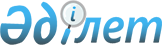 О внесении изменений в приказ Министра по инвестициям и развитию Республики Казахстан от 30 ноября 2015 года № 1128 "Об утверждении Правил возмещения части затрат субъектов индустриально-инновационной деятельности по продвижению отечественных обработанных товаров, перечня отечественных обработанных товаров, по которым частично возмещаются затраты по их продвижению"
					
			Утративший силу
			
			
		
					Приказ Министра торговли и интеграции Республики Казахстан от 23 сентября 2020 года № 208-НҚ. Зарегистрирован в Министерстве юстиции Республики Казахстан 23 сентября 2020 года № 21244. Утратил силу приказом и.о. Министра торговли и интеграции Республики Казахстан от 1 августа 2022 года № 314-НҚ.
      Сноска. Утратил силу приказом и.о. Министра торговли и интеграции РК от 01.08.2022 № 314-НҚ (вводится в действие по истечении десяти календарных дней после дня его первого официального опубликования).
      ПРИКАЗЫВАЮ:
      1. Внести в приказ Министра по инвестициям и развитию Республики Казахстан от 30 ноября 2015 года № 1128 "Об утверждении Правил возмещения части затрат субъектов индустриально-инновационной деятельности по продвижению отечественных обработанных товаров, перечня отечественных обработанных товаров, по которым частично возмещаются затраты по их продвижению" (зарегистрирован в Реестре государственной регистрации нормативных правовых актов за № 12730, опубликован 25 января 2016 года в информационно-правовой системе "Әділет") следующие изменения:
      преамбулу изложить в следующей редакции:
      "В соответствии с подпунктами 6-1) и 6-2) пункта 2 статьи 102 Предпринимательского кодекса Республики Казахстан от 29 октября 2015 года" ПРИКАЗЫВАЮ:";
       приложения 1 и 2 к указанному приказу изложить в новой редакции согласно приложениям 1 и 2 к настоящему приказу.
      2. Департаменту по продвижению экспорта Министерства торговли и интеграции Республики Казахстан в установленном законодательством порядкеобеспечить:
      1) государственную регистрацию настоящего приказа в Министерстве юстиции Республики Казахстан;
      2) размещение настоящего приказа на интернет-ресурсе Министерства торговли и интеграции Республики Казахстан.
      3. Контроль за исполнением настоящего приказа возложить на курирующего вице-министра торговли и интеграции Республики Казахстан.
      4. Настоящий приказ вводится в действие по истечении десяти календарных дней после дня его первого официального опубликования.
      "СОГЛАСОВАН"Министерство национальной экономикиРеспублики Казахстан
      "СОГЛАСОВАН"Министерство финансовРеспублики Казахстан
      "СОГЛАСОВАН"Министерство индустрии и инфраструктурногоразвития Республики Казахстан
      "СОГЛАСОВАН"Министерство цифрового развития,инноваций и аэрокосмическойпромышленности Республики Казахстан Правила возмещения части затрат субъектов индустриально-инновационной деятельности по продвижению отечественных обработанных товаров Глава 1. Общие положения
      1. Настоящие Правила возмещения части затрат субъектов индустриально-инновационной деятельности по продвижению отечественных обработанных товаров (далее – Правила) разработаны в соответствии с подпунктом 6-1) пункта 2 статьи 102 Предпринимательского кодекса Республики Казахстан от 29 октября 2015 года и определяют порядок возмещения части затрат субъектам индустриально-инновационной деятельности по продвижению отечественных обработанных товаров с учетом международных обязательств Республики Казахстан.
      2. Возмещение части затрат предоставляется субъектам индустриально-инновационной деятельности, производящим отечественные обработанные товары (либо их дочерним компаниям, официальным представителям (дистрибьюторам) реализующим произведенную продукцию),и сельскохозяйственным производственным кооперативам на основании перечня отечественных обработанных товаров, по которым частично возмещаются затраты по их продвижению (далее – перечень) и в пределах средств, предусмотренных на эти цели республиканским бюджетом на текущий финансовый год.
      3. Мерами государственной поддержки не могут воспользоваться субъекты индустриально-инновационной деятельности, пятьдесят и более процентов акций (долей участия в уставном капитале) которых прямо или косвенно принадлежат государству, национальному управляющему холдингу, национальному холдингу, национальной компании (за исключением социально-предпринимательской корпорации, отечественных производителей товаров (продукции) военного и аэрокосмического назначения, товаров (продукции) двойного назначения (применения), а также предпринимателей, учрежденных в рамках договора о государственно-частном партнерстве).
      4. Субъект индустриально-инновационной деятельности и сельскохозяйственные производственные кооперативы обеспечивают полноту и достоверность предоставляемой заявки и прилагаемых к ней документов, информации, исходных данных, расчетов, обоснований. Глава 2. Порядок возмещения части затрат субъектов индустриально-инновационной деятельности по продвижению отечественных обработанных товаров
      5. Возмещение части затрат субъектов индустриально-инновационной деятельности по продвижению отечественных обработанных товаров производится по следующим видам:
      1) затраты, связанные с рекламой товаров за рубежом:
      на рекламу за рубежом через средства массовой информации (печатные, телевидение, радио, интернет-ресурсы), специализированные и рекламные журналы и каталоги;
      на рекламу за рубежом в общественных местах (баннеры, растяжки, лайт-боксы, трансляция аудио-видеороликов, реклама на наружных поверхностях транспортных средств), реклама в салонах общественного транспорта;
      на изготовление предназначенных на эти цели аудио-видеороликов и рекламных материалов, аренду рекламных конструкций и поверхностей;
      2) затраты на прямое участие в зарубежных выставках, форумах, ярмарках, конкурсах, конгрессах:
      на оплату регистрационного взноса;
      на аренду выставочных площадей;
      на изготовление (аренду), монтаж, демонтаж выставочных стендов, дополнительного оборудования;
      на разработку, дизайн и оформление выставочных площадей;
      на разработку, дизайн, перевод и изготовление рекламно-раздаточных материалов;
      на перелет экономическим классом 2 (двух) сотрудников субъекта индустриально-инновационной деятельности и сельскохозяйственных производственных кооперативов, принимающих участие в выставках, форумах, ярмарках, конкурсах, конгрессах; 
      на проживание 2 (двух) сотрудников субъекта индустриально-инновационной деятельности и сельскохозяйственных производственных кооперативов, принимающих участие в выставках, форумах, ярмарках, конкурсах, конгрессах в размерах, не превышающих предельные суммы возмещения расходов по найму гостиничных номеров сотрудникам субъектов индустриально-инновационной деятельности, принимающим участие в зарубежных выставках, форумах, ярмарках, конкурсах, конгрессах в долларах США и евро (в сутки на одного сотрудника), указанные в приложении 1 к настоящим Правилам, на срок не более пяти суток;
      3) затраты, связанные с разработкой, переводом на иностранные языки и изданием специализированного каталога для распространения за рубежом;
      4) затраты на содержание филиалов, представительств, торговых площадей, склада и торговых полок за рубежом:
      на оплату аренды, субаренды офисных помещений;
      на оплату аренды, субаренды торговых площадей и склада;
      на оплату аренды торговых полок;
      5) затраты на проведение процедур, связанных с регистрацией:
      товарных знаков (бренда) за рубежом; 
      на электронно-торговых площадках;
      6) затраты на проведение мероприятий, связанных с процедурами подтверждения соответствия товаров требованиям, установленным техническими регламентами, стандартами, включая стандарты организации, или условиям договоров или подтверждением права на осуществление деятельности по реализации товаров за рубежом (сертификаты, разрешения, регистрационные удостоверения и другие документы), а также затраты, понесенные при доставке до пункта испытания и обратно пробных образцов продукции для прохождения процедуры сертификации (в случае наличия сертификата либо иного подтверждающего документа);
      7) затраты, связанные с проведением процедур получения разрешения по использованию объектов исключительных прав (франчайзинг) за рубежом;
      8) затраты, связанные с прохождением зарубежной сертификации, аккредитации, инспекции субъектов индустриально-инновационной деятельности (в случае положительного прохождения процедуры сертификацией, аккредитацией, инспекцией и наличия сертификата либо иного подтверждающего документа);
      9) затраты, связанные с доставкой товаров и оплатой услуг по перевозке автомобильным, железнодорожным, воздушным, морским транспортом и по организации перевозок.
      6. Субъектам индустриально-инновационной деятельности, возмещаются обоснованные и документально подтвержденные затраты, указанные в подпунктах 1) – 9) пункта 5, в следующем порядке:
      1) товары верхнего передела в размере 80% от суммы, предъявленной к возмещению;
      2) товары среднего передела в размере 50% от суммы, предъявленной к возмещению;
      3) товары нижнего передела в размере 30% от суммы, предъявленной к возмещению.
      Субъектам индустриально-инновационной деятельности сумма возмещения увеличивается:
      1) на 5% при доставке товаров в страны Европейского Союза; 
      2) на 5% при привлечении отечественных грузоперевозчиков.
      7. Возмещение части затрат, по видам, указанным в подпунктах 1) – 9) пункта 5 настоящих Правил, осуществляется без учета косвенных налогов (налог на добавленную стоимость и акцизы) Республики Казахстан.
      Предельный размер возмещения части затрат, по видам, указанным в подпунктах 1) – 8) пункта 5 настоящих Правил не может превышать 13 000 (тринадцати тысяч) месячных расчетных показателей на одного субъекта индустриально-инновационной деятельности в текущем финансовом году.
      Предельный размер возмещения части затрат по виду, указанному в подпункте 9) пункта 5 настоящих Правил, не может превышать 75 000 (семьдесят пять тысяч) месячных расчетных показателей на одного субъекта индустриально-инновационной деятельности в текущем финансовом году, за исключением субъектов индустриально-инновационной деятельности и сельскохозяйственных производственных кооперативов, заключивших Соглашение о промышленной сборке компонентов к транспортным средствам и (или) сельскохозяйственной технике в соответствии со статьей 244-1 Предпринимательского Кодекса Республики Казахстан.
      Возмещение части затрат, при доставке товаров собственным автотранспортом производится из расчета 0,04 месячного расчетного показателя (далее – МРП) на 1 (один) километр пробега. Расчет расстояния исчисляется с открытых источников, интернет ресурсов от пункта разгрузки груза и место погрузки груза, указанных в международной товарно-транспортной накладной.
      В случае если субъектом индустриально-инновационной деятельности были понесены затраты по перевозке, в ходе которой были использованы несколько видов транспорта, то часть затрат по каждому виду транспорта будут возмещены в соответствии с условиями настоящего пункта.
      8. Возмещение части затрат производится в национальной валюте Республики Казахстан. Пересчет затрат, понесенных в иностранных валютах, осуществляется по курсам валют Национального Банка Республики Казахстан на дату перечисления платежа за выполненные работы, услуги субъектом индустриально-инновационной деятельности по заявленным затратам.
      9. Прием заявок по возмещению части затрат субъектов индустриально-инновационной деятельности по продвижению отечественных обработанных товаров (далее – заявка) осуществляется Национальным институтом развития в области развития и продвижения экспорта (далее – Оператор).
      10. Оператор по поручению уполномоченного органа в области регулирования торговой деятельности (далее – Уполномоченный орган) при необходимости размещает в республиканских средствах массовой информации и на веб-портале еxport.gov.kz (далее – веб-портал) объявление о приеме заявок с указанием места приема заявок и прилагающиеся к ним документы, наименование оператора, осуществляющего их прием, даты завершения приема заявок, а также ссылки на интернет-ресурс, содержащий подробную информацию. 
      Прием заявок завершается не ранее, чем через месяц после опубликования объявления в средствах массовой информации и на веб-портале.
      Требования к субъекту индустриально-инновационной деятельности, форма заявки и перечень прилагаемых к ней документов и материалов размещаются на интернет-ресурсе Оператора и веб-портале.
      11. Сведения о дате, времени приема заявки размещаются Оператором на веб-портале.
      12. Заявки, поступившие после даты завершения их приема, подлежат отклонению с направлением соответствующего уведомления субъекту индустриально-инновационной деятельности.
      13. Заявка на получение возмещения части затрат субъектов индустриально-инновационной деятельности, указанных в подпунктах 1) – 9) пункта 5 настоящих Правил составляется по форме, согласно приложению 2 к настоящим Правилам, с приложением следующих документов:
      1) копия документа, подтверждающий статус отечественного производителя товара и копия документа, удостоверяющего страну происхождения товара и действующего на возмещаемый период;
      2) копия договора (договоров) на выполнение работ, услуг с приложениями к договору, затраты на оплату которого включены в заявку для их возмещения (при наличии);
      В случае отсутствия договора на выполнение работ, услуг на прямое участие в зарубежных выставках, ярмарках, фестивалях – копии заявок на прямое участие в зарубежных выставках, форумах, ярмарках, конкурсах, конгрессах(при наличии);
      3) копии счетов на оплату (если предусмотрены в платежных документах), счетов-фактур (инвойса) и/или актов выполненных работ, услуг, а также платежные документы, подтверждающие факт оплаты субъектом индустриально-инновационной деятельности работ, услуг.
      В случае, если исполнителем выступает нерезидент Республики Казахстан, взамен копии актов выполненных работ, услуг и/или счетов-фактур и/или инвойса, предоставляются документы, подтверждающие факт оказания услуги и регистрацию такого юридического лица.
      4) копия Соглашения о промышленной сборке компонентов к транспортным средствам и (или) сельскохозяйственной технике в соответствии со статьей 244-1 Предпринимательского Кодекса Республики Казахстан (при наличии).
      14. Субъектом индустриально-инновационной деятельности дополнительно представляются следующие документы по видам затрат:
      1) по затратам на рекламу товаров за рубежом:
      договора на оказание услуг по рекламе товаров за рубежом и документы, подтверждающие затраты на данную рекламу;
      копии документов, подтверждающих трансляцию аудио и/или видеороликов (медиапланы, эфирные справки и/или графики подтвержденных выходов рекламы);
      2) по затратам на участие в зарубежных выставках, форумах, ярмарках, конкурсах, конгрессах:
      копии документов за проживание: документы, подтверждающие понесенные расходы по найму номера в гостинице (инвойс, выданный сотрудником отеля и заверенный печатью при наличии), документы, подтверждающие произведенные расходы, авансовый отчет;
      копии документов за перелет: билеты, посадочные талоны, документы, подтверждающие произведенные расходы (авансовый отчет);
      копия приказа о командировании сотрудников для участия в данных выставках, форумах, ярмарках, конкурсах, конгрессах и командировочные удостоверения;
      3) по затратам на разработку и издание каталога:
      оригинал справки субъекта индустриально-инновационной деятельности за подписью первого руководителя о распространении каталога и их количестве; 
      копии накладной (в случае отправления каталога посредством почтовой службы); 
      копии транспортной накладной (в случае отправления каталогов посредством авиа, авто, железнодорожного транспорта); 
      4) по затратам на содержание филиала, представительства, торговой площади, склада и торговых полок за рубежом:
      копия документа о регистрации филиала, представительства;
      5) по затратам на проведение процедур, связанных с регистрацией товарных знаков (бренда) за рубежом и на электронно-торговых площадках:
      копии документов, подтверждающих прохождение процедур связанных с регистрацией товарных знаков (бренда) за рубежом или на электронно-торговых площадках (регистрационные документы и другие документы);
      6) затраты на проведение мероприятий, связанных с процедурами соответствия товаров требованиям, установленным техническими регламентами, стандартами, включая стандарты организации, или условиям договоров или подтверждением права на осуществление деятельности по реализации товаров за рубежом (сертификаты, разрешения, регистрационные удостоверения и другие документы): 
      копии документов, подтверждающих прохождение процедур соответствия товаров требованиям, установленным техническими регламентами, стандартами, включая стандарты организации, или условиям договоров за рубежом (сертификаты, разрешения, регистрационные удостоверения и другие документы);
      копия соглашения или договора на оказания услуг по испытанию образцов; 
      копия транспортных накладных (в зависимости от вида транспорта);
      7) затраты, связанные с проведением процедур получения разрешения по использованию объектов исключительных прав (франчайзинг) за рубежом;
      копии подтверждающих документов;
      8) затраты, связанные с прохождением процедур сертификацией, аккредитацией, инспекцией производственных предприятий за рубежом:
      копии документов, подтверждающих прохождение процедур сертификации, аккредитации, инспекции;
      9) по затратам, связанным с доставкой товаров:
      копии договоров на поставку товаров;
      копия договора разгрузки, перегрузки (перевалка) (при наличии); 
      копии транспортных накладных (в зависимости от вида транспорта); 
      копия сертификата о происхождении товара по договорам поставки товаров.
      При перевозке автомобильным транспортом:
      международная товарно-транспортная накладная;
      копию свидетельства о регистрации транспортного средства (предоставляется при перевозке собственным автотранспортом);
      При перевозке железнодорожным транспортом:
      договор аренды (оперирования) грузового вагона, контейнера (при наличии);
      железнодорожная транспортная накладная;
      расшифровка к акту выполненных работ/оказанных услуг по направлениям, вагонам, тарифам; 
      При перевозке воздушным транспортом:
      грузовая авианакладная.
      При перевозке морским транспортом:
      коносамент или морская накладная. 
      15. Заявка и прилагаемые к ней документы оформляются на государственном и/или русском языках.
      В случае предоставления документов на иностранном языке, субъект индустриально-инновационной деятельности обеспечивает их нотариально-заверенный перевод на государственный или русский языки.
      16. Для рассмотрения допускаются заявки субъектов индустриально-инновационной деятельности:
      1) осуществляющих реализацию продукции, которая соответствует товарным позициям на уровне не менее 6 знаков единой товарной номенклатуры внешнеэкономической деятельности Евразийского экономического союза (ЕТН ВЭД ЕАЭС), включенным в перечень;
      2) содержащие сведения о затратах по продвижению своих товаров, которые:
      относятся к видам затрат, указанным в пункте 5 настоящих Правил;
      были понесены субъектами индустриально-инновационной деятельности по видам затрат, указанным в подпунктах 1) – 8) пункта 5 настоящих Правил, не ранее тридцати двух месяцев до даты подачи заявки;
      были понесены субъектами индустриально-инновационной деятельности по видам затрат, указанным в подпункте 9) пункта 5 настоящих Правил, но не ранее двенадцати месяцев до даты подачи заявки;
      17. Оператор в течение 7 (семи) рабочих дней после приема и регистрации заявок рассматривает их на полноту и соответствие требованиям настоящих Правил и готовит резюме заявки на получение возмещения части затрат субъектов индустриально-инновационной деятельности по форме, согласно приложению 3 к настоящим Правилам.
      Сведения о государственной регистрации, перерегистрации юридического лица, статусе индивидуального предпринимателя, категории субъекта предпринимательства, об отсутствии (наличии) задолженности, Оператор получает из соответствующих государственных информационных систем через шлюз "лектронного правительства".
      В случае отсутствия в государственных информационных системах необходимых сведений, а также для подтверждения понесенных затрат Национальный институт запрашивает подтверждающие документы от уполномоченных государственных органов и субъекта индустриально-инновационной деятельности и сельскохозяйственных производственных кооперативов, и в случае необходимости производит выезд на производственный объект заявителя.
      18. В случае неполноты и несоответствия представленных документов, указанных в пунктах 13 и 14 настоящих Правил, Оператор в сроки, предусмотренные пунктом 17 настоящих Правил, направляет соответствующие замечания субъекту индустриально-инновационной деятельности для устранения замечаний в течение 7 (семи) рабочих дней.
      19. В случае отсутствия замечаний или их устранения Оператор направляет заявку и резюме заявки на рассмотрение Межведомственной комиссии по возмещению части затрат субъектов индустриально-инновационной деятельности (далее – Комиссия).
      20. Заявка о возмещении части затрат субъектов индустриально-инновационной деятельности рассматривается Комиссией.
      В Комиссию входят представители Уполномоченного органа, заинтересованных государственных органов и организаций, Национального института развития в области развития и продвижения экспорта, а также Национальной палаты предпринимателей Республики Казахстан "Атамекен".
      Заседание Комиссии проводится не менее одного раза в квартал.
      21. Комиссия в течение 7 (семи) рабочих дней со дня получения от Оператора заявки и резюме заявки выносит соответствующее решение о возможности или невозможности возмещения части затрат. 
      Оператор обеспечивает аудио или видеозапись заседаний Комиссии.
      22. В решении Комиссии указываются наименование субъекта индустриально-инновационной деятельности, виды и суммы понесенных затрат, а также наименование и суммы затрат, подлежащих частичному возмещению из указанных в заявке.
      23. Комиссия принимает решение о возмещении части затрат, указанных в заявке при:
      1) подтверждении полноты и/или достоверности документов, представленных субъектом индустриально-инновационной деятельности, подтверждающих соответствующие затраты, указанные в заявке;
      2) соответствии заявки настоящим Правилам;
      3) отсутствии фактов произведенного возмещения в отношении затрат, указанных в заявке;
      4) отсутствии задолженности по уплате налогов, сборов и других обязательных платежей в соответствии с действующим законодательством Республики Казахстан, срок исполнения по которым наступил в соответствии с законодательством Республики Казахстан;
      5) регистрации в качестве субъекта предпринимательства на территории Республики Казахстан.
      В случае принятия Комиссией решения об отказе, в возмещении части затрат, при возникновении вопросов по встречным обязательствам, Оператор в течение 3 (трех) рабочих дней направляет субъекту индустриально-инновационной деятельности соответствующее уведомление по форме согласно приложению 4 настоящих Правил с указанием причин отказа. 
      24. Если субъектом индустриально-инновационной деятельности к возмещению подана одна заявка с двумя и более затратами и по результатам рассмотрения будет установлено, что по отдельным затратам имеются основания для отказа в соответствии с пунктом 22 настоящих Правил, в возмещении затрат отказывается в части, не соответствующей требованиям настоящих Правил.
      25. Уполномоченный орган в течение 10 (десяти) рабочих дней со дня принятия Комиссией решения о возможности возмещения части затрат, заключает с субъектом индустриально-инновационной деятельности соглашение о перечислении средств, по форме согласно приложению 5 настоящих Правил, в соответствии с которым производит перечисление возмещаемой суммы на счета субъектов индустриально-инновационной деятельности.
      Кроме того, соглашение о возмещении части затрат субъектов индустриально-инновационной деятельности предусматривает обязательства субъекта индустриально-инновационной деятельности по достижению показателей, указываемых в Заявке на получение возмещения части затрат субъектов индустриально-инновационной деятельности.
      26. Заявка, составленная по форме согласно приложению 2 к настоящим Правилам, с приложением перечня документов, указанных в пунктах 13 и 14 представляется Оператору в электронном виде через веб-портал, удостоверенных электронной цифровой подписью первого руководителя субъекта индустриально- инновационной деятельности или лица исполняющего его обязанности (при наличии подтверждающего документа об исполнении обязанностей первого руководителя) в электронном формате "PDF (PortableDocumentFormat)".
      27. В целях определения эффективности мер государственной поддержки, предусмотренных настоящими Правилами, Оператором в течение 2 (двух) лет со дня заключения Соглашения проводится мониторинг их реализации на основании первичных статистических данных уполномоченного органа в области государственной статистики и/или информации, представленной субъектом индустриально-инновационной деятельности.
      28. Мониторинг включает:
      1) своевременное выявление проблем в реализации мер государственной поддержки;
      2) подготовку предложений по повышению эффективности реализации мер государственной поддержки;
      3) свод информации по достижению показателей встречных обязательств субъектов индустриально-инновационной деятельности, получивших государственную поддержку в рамках настоящих Правил. Предельные суммы возмещения расходов по найму гостиничных номеров сотрудникам субъектов индустриально-инновационной деятельности, принимающим участие в зарубежных выставках в долларах США и евро (в сутки на одного сотрудника)                    Заявка на получение возмещения части затрат субъектов 
                         индустриально-инновационной деятельности
      Кому:_____________________________________________________________________                               (наименование Оператора)
      От кого:___________________________________________________________________             (полное наименование субъекта индустриально-инновационной деятельности                          с указанием организационно- правовой формы)
      Государственная регистрация/перерегистрация________________________________________________________________________________ (№ свидетельства/справки/уведомления о начале деятельности в качестве индивидуального                          предпринимателя, кем и когда выдано)
      Фактический адрес: ________________________________________________________ БИН/ИИН: ____________________________________________________________________Наименование отрасли: _________________________________________________________ Вид деятельности:______________________________________________________________Численность сотрудников:_______________________________________________________ Производственная мощность, возможности увеличения:______________________________ Производитель: ______________Товар:___________________Объем товара: ____________(Заполняется трейдером)
      Объем фактической валютной выручки (в соответствии со справкой БВУ) за полугодие предшествующей дате  подачи заявки _____________________ тенге/иностранная валюта.
      Фактическая загруженность производства:____________________________________                                                       (в процентах)
      Руководитель: ____________________________________________________________                   (фамилия, имя, отчество (при наличии), должность, номер телефона)
      Контактное лицо, заполнившее заявку на возмещение: ______________________________________________________________________________ (фамилия, имя, отчество (при наличии), должность, эл. адрес, номера телефона, факса)
      Сведения о реализуемых отечественных обработанных товарах: 
      __________________________________________________________________________
      __________________________________________________________________________
      __________________________________________________________________________
      __________________________________________________________________________
      Наименование товаров с указанием товарной позиции на уровне 6 и более знаков ЕТН ВЭД ЕАЭС: 
      __________________________________________________________________________
      1. Перечень документов в соответствии с требованиями перечня документов, прилагаемых к заявке согласно пунктом 12 с указанием количества страниц:
      1).________________________________________________________________________
      2). ________________________________________________________________________________
      3). ________________________________________________________________________________
      2. Перечень документов в соответствии с требованиями перечня документов, прилагаемых к заявке согласно пунктом 13 с указанием количества страниц:
      1). ________________________________________________________________________________
      2). ________________________________________________________________________________
      3). ________________________________________________________________________________
      Продолжение таблицы
      3. Затраты, понесенные субъектом индустриально-инновационной деятельности:
      Затраты, связанные с доставкой товаров:
      При перевозке железнодорожным транспортом:
      Продолжение таблицы
      При перевозке автомобильным транспортом:
      Продолжение таблицы
      При перевозке воздушным транспортом:
      Продолжение таблицы
      При перевозке морским транспортом:
      Продолжение таблицы
      Общая сумма заявляемых к возмещению части затрат:__________________________________________________________________________тенге.                           (сумма цифрами и прописью)
      4. Затраты, указанные в заявки способствовали развитию бизнеса:  _______________________________________________________________________________.                   (необходимо описать цели понесенных затрат)
      5. Информация о планируемом (целевом) использовании бюджетных средств, полученных в рамках Правил возмещения части затрат субъектов индустриально-инновационной деятельности по продвижению отечественных обработанных товаров
      1. Каким образом планируется использовать (освоить) государственные средства, полученные в рамках возмещения части затрат согласно Правилам (необходимо выбрать один или несколько вариантов ответа): 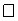 Закупить сырье;

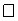 Закупить ГСП;

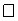 Модернизировать оборудование;

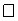 Предоставить скидку на свою продукцию для потребителей;

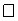 Финансировать маркетинговые мероприятия;

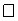 Другое____________________________________________________________


      2. По итогам вышеуказанных мероприятий будут достигнуты следующие показатели: 
      *В случае повторной подачи заявки на получение возмещения части затрат субъектов индустриально-инновационной деятельности, плановые показатели встречных обязательств необходимо указывать с нарастающим итогом по отношению к предыдущей поданной заявки на получение возмещения части затрат субъектов индустриально-инновационной деятельности.
      6. Данной заявкой субъект индустриально-инновационной деятельности берет на себя ответственность за полноту и достоверность представленных документов, информации, исходных данных, расчетов, обоснований. Субъект индустриально-инновационной деятельности подтверждает, что заявленные на возмещение затраты ранее не возмещались, не финансируются и не профинансированы за счет средств республиканского и/или местного бюджетов в рамках текущих или иных мер государственной поддержки, предусмотренных законодательством Республики Казахстан в области предпринимательства, а также соответствуют пунктам 2, 2-1 Правил.
      Руководитель: ___________________________________ м.п. ____________________             (фамилия, имя, отчество (при наличии)) (печать(при наличии)) (подпись, ЭЦП)
      Дата подачи заявки:____________
      Примечание:
      БИН- бизнес идентификационный номер;
      ИИН - индивидуальный идентификационный номер;
      НДС РК - налог на добавленную стоимость Республики Казахстан;
      ЕТН ВЭД ЕАЭС - единая товарная номенклатура внешнеэкономической деятельности Евразийского экономического союза.              Резюме заявки на получение возмещения части затрат субъектов 
                   индустриально-инновационной деятельности
      1. Информация об организации, подавшей заявку: Наименование организации с указанием организационно-правовой формы:
      __________________________________________________________________________
      Государственная регистрация/перерегистрация:_______________________________________________________________________________             (№ свидетельства/справки/уведомления о начале деятельности в качестве                    индивидуального предпринимателя, кем и когда выдано)
      Фактический адрес: ________________________________________________________
      БИН/ИИН: ________________________________________________________________
      Наименование отрасли: _____________________________________________________
      Вид деятельности: _________________________________________________________
      Вид выпускаемых отечественных обработанных товаров по коду ЕТН ВЭД ЕАЭС 
      __________________________________________________________________________
      Численность сотрудников: __________________________________________________ 
      Производственная мощность, возможности увеличения: ________________________
      Фактическая загруженность производства: ____________________________________                                                       (в процентах)
      Руководитель: _____________________________________________________________             (фамилия, имя, отчество (при наличии), должность, номер телефона)
      Контактное лицо, заполнившее заявку: _______________________________________________________________________________             (фамилия, имя, отчество (при наличии), должность, электронный адрес,                               номера телефона, факса)
      2. Перечень документов в соответствии с требованиями пункта 12 настоящих Правил:
      1. ________________________________________________________________________________
      2. ________________________________________________________________________________
      3. ________________________________________________________________________________
      3. Перечень документов в соответствии с требованиями пункта 13 настоящих Правил:
      1. ________________________________________________________________________________
      2. ________________________________________________________________________________
      3. ________________________________________________________________________________
      4. Перечень не предоставленных документов в соответствии с требованиями пункта 12 настоящих Правил  (заполняется при наличии):
      1. ________________________________________________________________________________
      2. ________________________________________________________________________________
      3. ________________________________________________________________________________
      5. Перечень не предоставленных документов в соответствии с требованиями пункта 13 настоящих Правил  (заполняется при наличии):
      1. ________________________________________________________________________________
      2. ________________________________________________________________________________
      3. ________________________________________________________________________________
      6. Затраты, заявленные субъектом индустриально-инновационной деятельности к возмещению:
      Продолжение таблицы
      3. Затраты, понесенные субъектом индустриально-инновационной деятельности:
      Затраты, связанные с доставкой товаров:
      При перевозке железнодорожным транспортом:
      Продолжение таблицы
      При перевозке автомобильным транспортом:
      Продолжение таблицы
      При перевозке воздушным транспортом:
      Продолжение таблицы
      При перевозке морским транспортом:
      Продолжение таблицы
      Общая сумма заявляемых к возмещению части затрат: __________________________________________________________________________ тенге.                           (сумма цифрами и прописью)
      7. Условия (критерии) возмещения части затрат, в соответствии настоящими Правилами:
      Лимит возмещения, в соответствии с пунктом 5 Правил: ______________% 
      Лимит возмещения, в соответствии с пунктом 6 Правил: ____________________ тенге. 
      Сумма, подлежащая к возмещению ____________________________________ тенге. 
      Сумма, не подлежащая к возмещению____________________________________ тенге.
      8. Заключение по заявке: ___________________________________________________
      Сумма, подлежащая к возмещению, в соответствии с пунктами 5 и 6 Правил составляет ____________ тенге. 
      Таким образом, из общей заявляемой суммы __________ тенге: 
      Сумма, обоснованная и документально подтвержденная к возмещению, составляет _______ тенге, из них возмещаемая часть затрат, составляет __________________ тенге.
      Исполнитель: _______________________________________________ _____________                         (фамилия, имя, отчество (при наличии))             (подпись)
      Дата: _____________________
      Примечание:
      БИН - бизнес идентификационный номер;
      ИИН - индивидуальный идентификационный номер;
      НДС РК - налог на добавленную стоимость Республики Казахстан;
      ЕТН ВЭД ЕАЭС - единая товарная номенклатура внешнеэкономической деятельности Евразийского экономического союза.                                Уведомление
       Кому ____________________________________________________________
      Наименование субъекта индустриально-инновационной деятельности 
      Настоящим сообщаем о несоответствии заявки на возмещение части затрат требованиям
      Правил возмещения части затрат субъектов индустриально-инновационной деятельности по
      продвижению отечественных обработанных товаров.
      Описание причин: ______________________________________________ Типовое соглашение о возмещении части затрат субъектов индустриально-инновационной деятельности
      __________________________________________________________________________ (наименование уполномоченного органа в области регулирования торговой деятельности)
      (далее – Уполномоченный орган) в лице______________________________________________________________________________ (фамилия, имя, отчество руководителя или лица, исполняющего его обязанности), 
      действующего на основании _______________________________________________,                                            (положение) с одной стороны и_______________________________________________________________________________ (наименование субъекта индустриально-инновационной деятельности, получателя возмещения части затрат, сведения о государственной регистрации)
      _________________________________________________________________________,далее именуемое "Субъект индустриально-инновационной деятельности", в лице _______________________________________________________________________________; (фамилия, имя, отчество руководителя или лица, исполняющего его обязанности)действующего на основании ______________________________________________________(Устава/документа подтверждающего государственную регистрацию или доверенности)
      с другой стороны, в дальнейшем именуемые Стороны, в соответствии с Правилами возмещения части затрат субъектов индустриально-инновационной деятельности по продвижению отечественных обработанных товаров (далее – Правила) на основании решения Комиссии от "___" "_____" года № _____ (далее – решение Комиссии),  заключили настоящее Соглашение о нижеследующем: 1. Основные понятия
      1. Основные понятия, используемые в настоящем соглашении:
      1) Соглашение – настоящее соглашение, в соответствии с которым Уполномоченный орган возмещает часть затрат Субъекта индустриально-инновационной деятельности, понесенных им при продвижении отечественных обработанных товаров путем перечисления средств на расчетный счет Субъекта индустриально-инновационной деятельности;
      2) возмещение части затрат – оказываемая в соответствии с Правилами процедура возмещения части затрат Субъектов индустриально-инновационной деятельности, понесенных ими при продвижении отечественных обработанных товаров. 2. Предмет Соглашения
      2. Предметом настоящего Соглашения является возмещение Уполномоченным органом части затрат Субъекту индустриально-инновационной деятельности в сумме ______________________________ тенге.
      3. Возмещение части затрат осуществляется на основе решения Комиссии от "____" "__________" года № _____. 3. Обязанности Сторон
      4. Уполномоченный орган обязан на основании принятого решения осуществить перечисление денежных средств на счета субъекта индустриально-инновационной деятельности для возмещения им части затрат по продвижению отечественных обработанных товаров.
      5. Субъект индустриально-инновационной деятельности обязуется:
      1) предоставить оператору для дальнейшего направления в уполномоченный орган в области государственной статистики согласие на распространение первичных статистических данных;
      2) предоставить оператору информацию об объеме доходов валютной выручки с банков второго уровня не позднее 10 рабочих дней после подписания настоящего Соглашения;
      3) раз в квартал предоставлять оператору информацию об объеме доходов валютной выручки с банков второго уровня после возмещения части затрат не позднее 25 числа отчетного месяца; 
      4) в случае невозможности получения и/или проведения мониторинга реализации мер государственной поддержки на основании первичных статистических данных уполномоченного органа в области государственной статистики, предоставлять в течение тридцати календарных дней со дня получения письменного запроса оператора необходимые данные для проведения мониторинга;
      5) обеспечить полноту, своевременность и достоверность предоставленной информации, исходных данных, расчетов, обоснований в рамках реализации меры государственной поддержки.
      6) достичь целевые индикаторы меры государственной поддержки в течение 2-х лет после возмещения затрат:
      -увеличение объема доходов валютной выручки от реализации продукции и оказания услуг не менее чем на 10%;
      -увеличение налоговых отчислений не менее чем на 10%.
      7) предоставить согласие на сбор, обработку персональных данных, а также на их передачу в уполномоченный орган по исполнению бюджета. 4. Права Сторон
      6. Уполномоченный орган вправе:
      1) в случае, если после исполнения настоящего Соглашения будет установлено, что субъекту индустриально-инновационной деятельности неправомерно предоставлено право возмещения части затрат, востребовать возврата суммы возмещения;
      2) разместить информацию о произведенном возмещении части затрат субъекту индустриально-инновационной деятельности в средствах массовой информации;
      3) запрашивать у субъекта индустриально-инновационной деятельности информацию о ходе реализации меры государственной поддержки в случае не достижения целевые индикаторы меры государственной поддержки, предусмотренных подпунктом 6) пункта 3 настоящего Соглашения, выявленных при мониторинге, а также для проведения мониторинга реализации меры государственной поддержки в случае невозможности получения и/или проведения мониторинга на основании первичных статистических данных уполномоченного органа в области государственной статистики;
      4) расторгнуть настоящее Соглашение и востребовать возврат денежных средств, выданных по мере государственной поддержке в виде возмещения затрат, в случае неисполнения подпунктом 1) – 5) пункта 3 настоящего Соглашения. 
      7. Субъект индустриально-инновационной деятельности вправе:
      1) на возмещение части затрат, связанных с продвижением отечественных обработанных товаров в соответствии с решением Комитета;
      2) отказаться от перечисления средств на возмещение части затрат полностью или частично путем письменного уведомления о своем решении с указанием причин отказа и возврата суммы возмещения в случае ее получения;
      3) разместить информацию о произведенном возмещении части затрат в средствах массовой информации. 5. Ответственность Сторон
      8. Уполномоченный орган несет ответственность за:
      1) полноту, своевременность и достоверность предоставленной информации в рамках реализации меры государственной поддержки;
      2) за своевременное предоставление меры государственной поддержки.
      9. Субъект индустриально-инновационной деятельности несет ответственность за:
      1) полноту, своевременность и достоверность предоставленной информации, исходных данных, расчетов, обоснований в рамках реализации меры государственной поддержки;
      2) своевременность возврата денежных средств, выданных по мере государственной поддержки в виде возмещения затрат, в случае нарушения условий настоящего Соглашения.
      10. Субъект индустриально-инновационной деятельности обеспечивает возврат денежных средств, выданных уполномоченным органом по мере государственной поддержки в виде возмещения затрат, в случае не обязательств, предусмотренных пунктом 3 настоящего Соглашения, в течение 30 (тридцати) календарных дней со дня получения соответствующего уведомления от оператора.
      Сумма возвращаемых средств соразмерна предоставленному объему государственного финансирования с учетом достигнутого уровня исполнения встречных обязательств и ставки рефинансирования, устанавливаемой Национальным банком Республики Казахстан. 6. Конфиденциальность
      11. Любая информация, полученная каждой из Сторон по настоящему Соглашению, признается конфиденциальной и не подлежит разглашению без согласования с противоположной стороной, за исключением суммы произведенного возмещения, вида затрат, наименования субъекта индустриально-инновационной деятельности и наименования товарной позиции.
      12. Сторона не вправе без предварительного письменного согласия другой стороны раскрывать кому-либо содержание настоящего Соглашения или какого-либо из его положений, а также иной информации, материалов, предоставленных или полученных в целях исполнения настоящего Соглашения за исключением суммы произведенного возмещения, вида затрат, наименования субъекта индустриально-инновационной деятельности и наименования товарной позиции. 7. Форс-мажор
      13. Стороны освобождаются от исполнения обязательств полностью или частично в силу наступления форс-мажорных обстоятельств. Под форс-мажорными обстоятельствами стороны понимают стихийные бедствия природного и техногенного характера, военные действия, забастовки, решения высших государственных органов запретительного или ограничительного характера.
      14. В случае возникновения форс-мажорных обстоятельств сторона обязана в течение одного календарного дня уведомить другую сторону о невозможности исполнения обязательств. Несоблюдение данного условия лишает сторону ссылаться на форс-мажорные обстоятельства как основание, освобождающее от ответственности.
      15. Если форс-мажорные обстоятельства непосредственно повлияли на исполнение обязательства в срок, предусмотренный настоящим Соглашением, то этот срок соответственно отодвигается на время действия таких обстоятельств, если стороны не договорились об ином. 8. Уведомление
      16. Любое уведомление, которое одна сторона направляет другой стороне в соответствии с настоящим Соглашением, высылается в виде письма, телеграммы, телекса или факса с последующим предоставлением оригинала.
      17. Уведомление вступает в силу после доставки или в указанный день вступления в силу (если указано в уведомлении), в зависимости от того, какая из этих дат наступит позднее. 9. Срок действия Соглашения
      18.  Настоящее Соглашение вступает в силу со дня подписания Сторон и действует в течение 2 (двух) лет со дня его подписания.
      19. Все изменения и дополнения, вносимые в настоящее Соглашение, действительны при их оформлении в письменном виде и подписании уполномоченными лицами всех Сторон, которые в дальнейшем являются неотъемлемой частью настоящего Соглашения.
      20. Соглашение подлежит расторжению без исполнения в случае, если после его заключения будет установлено, что субъекту индустриально-инновационной деятельности неправомерно предоставлено право возмещения части затрат.
      10. Ответственность сторон. Применимое право
      21. В случае неисполнения или ненадлежащего исполнения настоящего Соглашения стороны несут ответственность, предусмотренную законами Республики Казахстан.
      22. Для Соглашения применяются нормы действующего законодательства Республики Казахстан.
      11. Прочие условия
      23. Стороны не вправе ни полностью, ни частично передавать кому-либо свои права и обязательства по настоящему Соглашению.
      24. Любые изменения и дополнения к Соглашению действительны лишь при условии, если они совершены в письменной форме и подписаны уполномоченными представителями сторон и скреплены их печатями.
      25. Соглашение составлено на русском либо государственном языке, в двух экземплярах, имеющих одинаковую юридическую силу, по одному для каждой из Сторон.
      26. В части, не урегулированной Соглашением, Стороны руководствуются законодательством Республики Казахстан.
      Примечание:
      БИН - бизнес идентификационный номер;
      ИИК - индивидуальный идентификационный код;
      БИК - банковский идентификационный код.              Согласие на распространение первичных статистических данных
       (заполняется на бланке Субъекта индустриально-инновационной деятельности)
      __________________________________________________________________________       (полное наименование Субъекта индустриально-инновационной деятельности)
      дает согласие на раскрытие первичных статистических данных Оператору ________________________________________________________________________________                         (наименование Оператора)
      по следующим формам: ________________________________________________________________________________
      ________________________________________________________________________________
      ________________________________________________________________________________
      за период _________________________________________________________________
      по показателям: ___________________________________________________________
      Руководитель Субъекта индустриально-инновационной деятельности
      ________________________________________________________________________________
             (подпись) (Фамилия, имя, отчество (если оно указано в документе, удостоверяющем личность)
      Место печати (при наличии) Показатели встречных обязательств меры государственной поддержки Перечень отечественных обработанных товаров, по которым частично возмещаются затраты по их продвижению
					© 2012. РГП на ПХВ «Институт законодательства и правовой информации Республики Казахстан» Министерства юстиции Республики Казахстан
				
      Министр торговли и интеграции Республики Казахстан 

Б. Сұлтанов
Приложение 1 к приказу
Министра торговли и интеграции
Республики Казахстан
от 23 сентября 2020 года № 208-НҚПриложение 1 к приказу
Министра по инвестициям и
развитию Республики Казахстан
от 30 ноября 2015 года № 1128Приложение 1 к Правилам 
возмещения части затрат 
субъектов индустриально-
инновационной деятельности по 
продвижению отечественных 
обработанных товаров
№ п/п
Государство
долл. США
евро
1
2
3
4
1.
Австрийская Республика
230
2.
Австралия
250
3.
Азербайджанская Республика
150
4.
Албания
120
5.
Алжирская Народная Демократическая Республика
100
6.
Антигуа и Барбуда
120
7.
Аргентинская Республика
120
8.
Арабская Республика Египет
120
9.
Багамские острова
100
10.
Белиз
100
11.
Бермудские острова
100
12.
Босния и Герцеговина
125
13.
Бруней
120
14.
Вануату
100
15.
Восточная Самоа
100
16.
Восточная Республика Уругвай
100
17.
Великое Герцогство Люксембург
110
18.
Габонская Республика
100
19.
Государство Бахрейн
100
20.
Государство Катар
130
21.
Государство Израиль
160
22.
Государство Кувейт
150
23.
Греческая Республика
185
24.
Доминиканская Республика
100
25.
Демократическая Республика Мадагаскар
100
26.
Демократическая Республика Сан-Томе и Принсипи
100
27.
Демократическая Республика Судан
100
28.
Демократическая Социалистическая Республика Шри-Ланка
100
29.
Заморские территории
100
30.
Иорданское Хошимитское Государство
120
31.
Иракская Республика
110
32.
Исламская Республика Иран
130
33.
Ирландская Республика
165
34.
Итальянская Республика
205
35.
Йеменская Арабская Республика
100
36.
Исламская Республика Афганистан
100
37.
Исламская Республика Мавритания
100
38.
Исламская Республика Пакистан
155
39.
Королевство Дания
150
40.
Княжество Андорра
100
41.
Королевство Бельгия
165
42.
Кооперативная Республика Гайана
100
43.
Королевство Испания
205
44.
Каймановы острова
100
45.
Камбоджи
100
46.
Кампучия
180
47.
Канада
150
48.
Корейская Народно-Демократическая Республика
150
49.
Китайская народная Республика
150
49.
г. Гонконг
150
50.
Кыргызская Республика
100
51.
Королевство Лесото
100
52.
Княжество Лихтенштейн
110
53.
Королевство Марокко
180
54.
Королевство Непал
100
55.
Королевство Нидерланды
165
56.
Королевство Норвегия
250
57.
Королевство Саудовская Аравия
130
58.
Королевство Свазиленд
100
59.
Королевство Таиланд
130
60.
Королевство Тонго
100
61.
Королевство Швеция
200
62.
Лаосская Народно-Демократическая Республика
100
63.
Латвийская Республика
85
64.
Ливанская Республика
100
65.
Ливия
100
66.
Литовская Республика
100
67.
Макао
100
68.
Малави
120
69.
Мальдивская Республика
100
70.
Мексиканские Соединенные Штаты
125
71.
Монако
175
72.
Монгольская Республика
100
73.
Мьянма
100
74.
Народная Республика Конго
100
75.
Новая Зеландия
150
76.
Народная Республика Бангладеш
100
77.
о. Палау
100
78.
Объединенные Арабские Эмираты
160
79.
Объединенная Республика Танзания
100
80.
Папуа Новая Гвинея
100
81.
Португальская Республика
150
82.
Пуэрто-Рико
100
83.
Республика Ангола
120
84.
Республика Армения
130
85.
Республика Барбадос
100
86.
Республика Беларусь
100
87.
Республика Бенин
100
88.
Республика Болгария
130
89.
Республика Боливия
100
90.
Республика Ботсвана
100
91.
Венгерская Республика
125
92.
Республика Венесуэла
110
93.
Республика Вьетнам
100
94.
Республика Гаити
100
95.
Республика Гамбия
100
96.
Республика Гана
100
97.
Республика Гватемала
100
98.
Республика Гвинея
100
99.
Республика Гвинея-Бисау
100
100.
Республика Буркина Фасо
100
101.
Республика Бурунди
100
102.
Республика Гибралтар
100
103.
Республика Гондурас
100
104.
Республика Гренада
100
105.
Республика Грузия
100
106.
Республика Джибути
100
107.
Республика Заир
100
108.
Республика Замбия
120
109.
Республика Зимбабве
100
110.
Республика Индия
150
111.
Республика Индонезия
217
112.
Республика Исландия
115
113.
Республика Кабо-Верди
100
114.
Республика Камерун
100
115.
Республика Кения
120
116.
Республика Кипр
150
117.
Республика Колумбия
160
118.
Республика Коста-Рико
100
119.
Республика Код-д'Ивуар
100
120.
Республика Куба
150
121.
Республика Корея г. Сеул
210
122.
Республика Либерия
100
123.
Республика Маврикий
100
124.
Республика Мали
100
125.
Республика Македония
115
126.
Республика Мальта
120
127.
Республика Мозамбик
100
128.
Республика Молдова
100
129.
Республика Намибия
100
130.
Республика Нигер
120
131.
Республика Никарагуа
100
132.
Республика Панама
100
133.
Республика Парагвай
100
134.
Республика Перу
140
135.
Республика Польша
125
136.
Республика Сальвадор
100
137.
Республика Сенегал
100
138.
Республика Сингапур
200
139.
Республика Словения
125
140.
Республика Суринам
100
141.
Республика Сьерра Лион
100
142.
Республика Таджикистан
100
143.
Республика Тринидад и Тобаго
100
144.
Республика Уганда
100
145.
Республика Узбекистан
100
146.
Республика Украина
120
147.
Республика Филиппины
150
148.
Республика Хорватия
125
149.
Республика Чад
100
150.
Республика Чили
110
151.
Республика Эквадор
100
152.
Российская Федерация
220
153.
Руандийская Республика
100
154.
Румыния
130
155.
Соединенное Королевство Великобритании и Северной Ирландии
215
156.
Самоа
100
157.
Республика Сан-Марино
180
158.
Сейшельские острова
100
159.
Сент-Люсия
100
160.
Сирийская Арабская Республика
110
161.
Словацкая Республика
125
162.
Соломоновы острова
100
163.
Сомалийская Демократическая Республика
100
164.
Соединенные Штаты Америки
260
164.
г. Нью-Йорк
575
165.
Султанат Оман
120
166.
Суверенная Демократическая Республика Фиджи
100
167.
Сербия и Черногория
125
168.
Тайвань
100
169.
Тоголезская Республика
100
170.
Тунисская Республика
100
171.
Туркменистан
120
172.
Турецкая Республика
180
173.
Федеративная Республика Бразилия
150
174.
Федеративная Республика Германия
165
175.
Федеральная Исламская Республика Коморских Островов
100
176.
Финляндская Республика
200
177.
Французская Республика
230
178.
Федерация Малайзия
170
179.
Федеративная Республика Нигерия
100
180.
Федеративная Демократическая Республика Эфиопия
120
181.
Чешская Республика
125
182.
Швейцарская Конфедерация
220
183.
Экваториальная Гвинея
100
184.
Эстонская Республика
125
185.
Южно-Африканская Республика
100
186.
Ямайка
120
187.
Япония
220Приложение 2 к Правилам 
возмещения части затрат 
субъектов индустриально-
инновационной деятельности по 
продвижению отечественных 
обработанных товаровФорма
№ пп
Документ, удостоверяющий страну происхождения товара
Документ, удостоверяющий страну происхождения товара
Документ, удостоверяющий страну происхождения товара
Документ, удостоверяющий страну происхождения товара
Документ, удостоверяющий страну происхождения товара
№ пп
Акционеры/Участники Заявителя
Акционеры/Участники Заявителя
№ пп
Наименование документа
№
Дата выдачи
Срок действия
Наименование товара с указанием кода ТН ВЭД
№ пп
Наименование акционера/участника
Доля участия (указать процентное соотношение)
1
2
2
2
2
2
3
3
3
№ пп
Соответствие Перечню отечественных обработанных товаров, по которым частично возмещаются затраты по их продвижению
Соответствие Перечню отечественных обработанных товаров, по которым частично возмещаются затраты по их продвижению
№ пп
Период возмещения
Период возмещения
Период возмещения
Период возмещения
№ пп
Код ТН ВЭД
Наименование позиции
№ пп
Наименование вида затрат
Дата и номер акта выполненных работ/услуг
Дата подачи заявки
Общий исторический срок (указывать в месяцах)
4
4
4
5
5
5
5
5
№ пп
Договор
Договор
Договор
Акты выполненных работ / услуг
Акты выполненных работ / услуг
Акты выполненных работ / услуг
Счет на оплату / Счет-фактура
Счет на оплату / Счет-фактура
Счет на оплату / Счет-фактура
Платежное поручение
Платежное поручение
Платежное поручение
Курс НБ РК на дату валютирования
Затраты заявленные Заявителем (по докум. заявки)
№ пп
№
дата
Сумма
№
дата
Сумма
№
дата
Сумма
№
дата
Сумма
Курс НБ РК на дату валютирования
без НДС и акцизы РК
Затраты, связанные с рекламой товаров за рубежом:
Затраты, связанные с рекламой товаров за рубежом:
Затраты, связанные с рекламой товаров за рубежом:
Затраты, связанные с рекламой товаров за рубежом:
Затраты, связанные с рекламой товаров за рубежом:
Затраты, связанные с рекламой товаров за рубежом:
Затраты, связанные с рекламой товаров за рубежом:
Затраты, связанные с рекламой товаров за рубежом:
Затраты, связанные с рекламой товаров за рубежом:
Затраты, связанные с рекламой товаров за рубежом:
Затраты, связанные с рекламой товаров за рубежом:
Затраты, связанные с рекламой товаров за рубежом:
Затраты, связанные с рекламой товаров за рубежом:
Затраты, связанные с рекламой товаров за рубежом:
Затраты, связанные с рекламой товаров за рубежом:
1
2
Затраты на прямое участие в зарубежных выставках, ярмарках, фестивалях:
Затраты на прямое участие в зарубежных выставках, ярмарках, фестивалях:
Затраты на прямое участие в зарубежных выставках, ярмарках, фестивалях:
Затраты на прямое участие в зарубежных выставках, ярмарках, фестивалях:
Затраты на прямое участие в зарубежных выставках, ярмарках, фестивалях:
Затраты на прямое участие в зарубежных выставках, ярмарках, фестивалях:
Затраты на прямое участие в зарубежных выставках, ярмарках, фестивалях:
Затраты на прямое участие в зарубежных выставках, ярмарках, фестивалях:
Затраты на прямое участие в зарубежных выставках, ярмарках, фестивалях:
Затраты на прямое участие в зарубежных выставках, ярмарках, фестивалях:
Затраты на прямое участие в зарубежных выставках, ярмарках, фестивалях:
Затраты на прямое участие в зарубежных выставках, ярмарках, фестивалях:
Затраты на прямое участие в зарубежных выставках, ярмарках, фестивалях:
Затраты на прямое участие в зарубежных выставках, ярмарках, фестивалях:
Затраты на прямое участие в зарубежных выставках, ярмарках, фестивалях:
1
2
Затраты, связанные с разработкой, переводом на иностранные языки и изданием специализированного каталога для распространения за рубежом:
Затраты, связанные с разработкой, переводом на иностранные языки и изданием специализированного каталога для распространения за рубежом:
Затраты, связанные с разработкой, переводом на иностранные языки и изданием специализированного каталога для распространения за рубежом:
Затраты, связанные с разработкой, переводом на иностранные языки и изданием специализированного каталога для распространения за рубежом:
Затраты, связанные с разработкой, переводом на иностранные языки и изданием специализированного каталога для распространения за рубежом:
Затраты, связанные с разработкой, переводом на иностранные языки и изданием специализированного каталога для распространения за рубежом:
Затраты, связанные с разработкой, переводом на иностранные языки и изданием специализированного каталога для распространения за рубежом:
Затраты, связанные с разработкой, переводом на иностранные языки и изданием специализированного каталога для распространения за рубежом:
Затраты, связанные с разработкой, переводом на иностранные языки и изданием специализированного каталога для распространения за рубежом:
Затраты, связанные с разработкой, переводом на иностранные языки и изданием специализированного каталога для распространения за рубежом:
Затраты, связанные с разработкой, переводом на иностранные языки и изданием специализированного каталога для распространения за рубежом:
Затраты, связанные с разработкой, переводом на иностранные языки и изданием специализированного каталога для распространения за рубежом:
Затраты, связанные с разработкой, переводом на иностранные языки и изданием специализированного каталога для распространения за рубежом:
Затраты, связанные с разработкой, переводом на иностранные языки и изданием специализированного каталога для распространения за рубежом:
Затраты, связанные с разработкой, переводом на иностранные языки и изданием специализированного каталога для распространения за рубежом:
1
2
Затраты на содержание представительства, филиалов, торговой площади и склада за рубежом:
Затраты на содержание представительства, филиалов, торговой площади и склада за рубежом:
Затраты на содержание представительства, филиалов, торговой площади и склада за рубежом:
Затраты на содержание представительства, филиалов, торговой площади и склада за рубежом:
Затраты на содержание представительства, филиалов, торговой площади и склада за рубежом:
Затраты на содержание представительства, филиалов, торговой площади и склада за рубежом:
Затраты на содержание представительства, филиалов, торговой площади и склада за рубежом:
Затраты на содержание представительства, филиалов, торговой площади и склада за рубежом:
Затраты на содержание представительства, филиалов, торговой площади и склада за рубежом:
Затраты на содержание представительства, филиалов, торговой площади и склада за рубежом:
Затраты на содержание представительства, филиалов, торговой площади и склада за рубежом:
Затраты на содержание представительства, филиалов, торговой площади и склада за рубежом:
Затраты на содержание представительства, филиалов, торговой площади и склада за рубежом:
Затраты на содержание представительства, филиалов, торговой площади и склада за рубежом:
Затраты на содержание представительства, филиалов, торговой площади и склада за рубежом:
1
2
Затраты на проведение процедур, связанных с регистрацией товарных знаков (бренда) за рубежом:
Затраты на проведение процедур, связанных с регистрацией товарных знаков (бренда) за рубежом:
Затраты на проведение процедур, связанных с регистрацией товарных знаков (бренда) за рубежом:
Затраты на проведение процедур, связанных с регистрацией товарных знаков (бренда) за рубежом:
Затраты на проведение процедур, связанных с регистрацией товарных знаков (бренда) за рубежом:
Затраты на проведение процедур, связанных с регистрацией товарных знаков (бренда) за рубежом:
Затраты на проведение процедур, связанных с регистрацией товарных знаков (бренда) за рубежом:
Затраты на проведение процедур, связанных с регистрацией товарных знаков (бренда) за рубежом:
Затраты на проведение процедур, связанных с регистрацией товарных знаков (бренда) за рубежом:
Затраты на проведение процедур, связанных с регистрацией товарных знаков (бренда) за рубежом:
Затраты на проведение процедур, связанных с регистрацией товарных знаков (бренда) за рубежом:
Затраты на проведение процедур, связанных с регистрацией товарных знаков (бренда) за рубежом:
Затраты на проведение процедур, связанных с регистрацией товарных знаков (бренда) за рубежом:
Затраты на проведение процедур, связанных с регистрацией товарных знаков (бренда) за рубежом:
Затраты на проведение процедур, связанных с регистрацией товарных знаков (бренда) за рубежом:
1
2
Затраты на проведение процедур, связанных с сертификацией товаров за рубежом:
Затраты на проведение процедур, связанных с сертификацией товаров за рубежом:
Затраты на проведение процедур, связанных с сертификацией товаров за рубежом:
Затраты на проведение процедур, связанных с сертификацией товаров за рубежом:
Затраты на проведение процедур, связанных с сертификацией товаров за рубежом:
Затраты на проведение процедур, связанных с сертификацией товаров за рубежом:
Затраты на проведение процедур, связанных с сертификацией товаров за рубежом:
Затраты на проведение процедур, связанных с сертификацией товаров за рубежом:
Затраты на проведение процедур, связанных с сертификацией товаров за рубежом:
Затраты на проведение процедур, связанных с сертификацией товаров за рубежом:
Затраты на проведение процедур, связанных с сертификацией товаров за рубежом:
Затраты на проведение процедур, связанных с сертификацией товаров за рубежом:
Затраты на проведение процедур, связанных с сертификацией товаров за рубежом:
Затраты на проведение процедур, связанных с сертификацией товаров за рубежом:
Затраты на проведение процедур, связанных с сертификацией товаров за рубежом:
1
2
№ пп
Договор/Заявка*
Договор/Заявка*
Договор/Заявка*
Акт выполненных работ / услуг
Акт выполненных работ / услуг
Акт выполненных работ / услуг
Счет-фактура/Инвойс
Счет-фактура/Инвойс
Счет-фактура/Инвойс
Платежное поручение
Платежное поручение
Платежное поручение
№ пп
№
дата
сумма
№
дата
сумма
№
дата совершения оборота
сумма
№
дата
сумма
1
2
2
2
3
3
3
4
4
4
5
5
5
1
2
3
Счета на оплату
Счета на оплату
Счета на оплату
При перевозке железнодорожным транспортом
При перевозке железнодорожным транспортом
При перевозке железнодорожным транспортом
При перевозке железнодорожным транспортом
При перевозке железнодорожным транспортом
При перевозке железнодорожным транспортом
Затраты заявленные Заявителем (по докум. заявки)
№
дата
сумма
№ ЖД накладной
дата ЖД накладной
номер вагона
экспортное направление
сумма согласно расшифровке к Акту выполненных работ / услуг
Курс НБ РК
без НДС и акцизы РК
6
6
6
7
7
7
7
7
8
9
№ пп
Договор/Заявка*
Договор/Заявка*
Договор/Заявка*
Акт выполненных работ / услуг
Акт выполненных работ / услуг
Акт выполненных работ / услуг
Счет-фактура/Инвойс
Счет-фактура/Инвойс
Счет-фактура/Инвойс
Платежное поручение
Платежное поручение
Платежное поручение
№ пп
№
дата
сумма
№
дата
сумма
№
дата совершения оборота
сумма
№
дата
сумма
1
2
2
2
3
3
3
4
4
4
5
5
5
1
2
3
Счета на оплату
Счета на оплату
Счета на оплату
При перевозке автомобильным транспортом
При перевозке автомобильным транспортом
При перевозке автомобильным транспортом
При перевозке автомобильным транспортом
При перевозке автомобильным транспортом
При перевозке автомобильным транспортом
При перевозке автомобильным транспортом
Затраты заявленные Заявителем (по докум. заявки)
№
дата
сумма
№ путевого листа
дата путевого листа
расстояние (км)
экспортное направление
марка и гос.номер авто
сумма согласно расшифровке к Акту выполненных работ / услуг
Курс НБ РК
без НДС и акцизы РК
6
6
6
 7
 7
 7
 7
 7
 7
8
9
№ пп
Договор/Заявка*
Договор/Заявка*
Договор/Заявка*
Акт выполненных работ / услуг
Акт выполненных работ / услуг
Акт выполненных работ / услуг
Счет-фактура/Инвойс
Счет-фактура/Инвойс
Счет-фактура/Инвойс
Платежное поручение
Платежное поручение
Платежное поручение
№ пп
№
дата
сумма
№
дата
сумма
№
дата совершения оборота
сумма
№
дата
сумма
1
2
2
2
3
3
3
4
4
4
5
5
5
1
2
3
Счета на оплату
Счета на оплату
Счета на оплату
При перевозке воздушным транспортом
При перевозке воздушным транспортом
При перевозке воздушным транспортом
При перевозке воздушным транспортом
При перевозке воздушным транспортом
Затраты заявленные Заявителем (по докум. заявки)
№
дата
сумма
№ авианакладной
дата авианакладной
экспортное направление
сумма согласно расшифровке к Акту выполненных работ / услуг
Курс НБ РК
без НДС и акцизы РК
6
6
6
7
7
7
7
8
9
№ пп
Договор/Заявка*
Договор/Заявка*
Договор/Заявка*
Акт выполненных работ / услуг
Акт выполненных работ / услуг
Акт выполненных работ / услуг
Счет-фактура/Инвойс
Счет-фактура/Инвойс
Счет-фактура/Инвойс
Платежное поручение
Платежное поручение
Платежное поручение
№ пп
№
дата
сумма
№
дата
сумма
№
дата совершения оборота
сумма
№
дата
сумма
1
2
2
2
3
3
3
4
4
4
5
5
5
1
2
3
Счета на оплату
Счета на оплату
Счета на оплату
При перевозке морским транспортом
При перевозке морским транспортом
При перевозке морским транспортом
При перевозке морским транспортом
При перевозке морским транспортом
Затраты заявленные Заявителем (по докум. заявки)
№
дата
сумма
№ коносамента/ передаточной ведомости
дата коносамента/ передаточной ведомости
№ контейнера
сумма согласно расшифровке к Акту выполненных работ / услуг
Курс НБ РК
без НДС и акцизы РК
6
6
6
7
7
7
7
8
9 № Показатели Ед.изм. Предыдущий год к отчетному году Отчетный год Следующий год за отчетным годом Второй год следующий за отчетным годом
1
Увеличение объемов экспорта
шт./тонн
1
Увеличение объемов экспорта
тыс.тенге
2
Увеличение общей суммы контрактов
тыс.тенге
3
Увеличение суммы экспортных контрактов
тыс.тенге
4
Увеличение объемов произведенной готовой продукции
шт./тонн
4
Увеличение объемов произведенной готовой продукции
тыс.тенге
5
Увеличение производительности труда
тыс.тенге
6
Увеличение объем инвестиций в основной капитал
тыс.тенге
7
Увеличение налоговых отчислений в бюджет
тыс.тенге
8
Увеличение количества рабочих мест
чел
9
Расширение номенклатуры выпускаемой и экспортируемой продукции
ТНВЭД
10
Расширение экспортных рынков сбыта
СтранаПриложение 3 к Правилам 
возмещения части затрат 
субъектов индустриально-
инновационной деятельности по 
продвижению отечественных 
обработанных товаровФорма
№ пп
Документ, удостоверяющий страну происхождения товара
Документ, удостоверяющий страну происхождения товара
Документ, удостоверяющий страну происхождения товара
Документ, удостоверяющий страну происхождения товара
Документ, удостоверяющий страну происхождения товара
№ пп
Акционеры/Участники Заявителя
Акционеры/Участники Заявителя
№ пп
Наименование документа
№
Дата выдачи
Срок действия
Наименование товара с указанием кода ТН ВЭД
№ пп
Наименование акционера/участника
Доля участия (указать процентное соотношение)
1
2
2
2
2
2
3
3
3
№ пп
Соответствие Перечню отечественных обработанных товаров, по которым частично возмещаются затраты по их продвижению
Соответствие Перечню отечественных обработанных товаров, по которым частично возмещаются затраты по их продвижению
№ пп
Период возмещения
Период возмещения
Период возмещения
Период возмещения
№ пп
Код ТН ВЭД
Наименование позиции
№ пп
Наименование вида затрат
Дата и номер акта выполненных работ/услуг
Дата подачи заявки
Общий исторический срок (указывать в месяцах)
4
4
4
5
5
5
5
5
№ пп
Договор
Договор
Договор
Акты выполненных работ / услуг
Акты выполненных работ / услуг
Акты выполненных работ / услуг
Счет на оплату / Счет-фактура
Счет на оплату / Счет-фактура
Счет на оплату / Счет-фактура
Платежное поручение
Платежное поручение
Платежное поручение
Курс НБ РК на дату валютирования
Затраты заявленные Заявителем (по докум. заявки)
№ пп
№
дата
Сумма
№
дата
Сумма
№
дата
Сумма
№
дата
Сумма
Курс НБ РК на дату валютирования
без НДС и акцизы РК
Затраты, связанные с рекламой товаров за рубежом:
Затраты, связанные с рекламой товаров за рубежом:
Затраты, связанные с рекламой товаров за рубежом:
Затраты, связанные с рекламой товаров за рубежом:
Затраты, связанные с рекламой товаров за рубежом:
Затраты, связанные с рекламой товаров за рубежом:
Затраты, связанные с рекламой товаров за рубежом:
Затраты, связанные с рекламой товаров за рубежом:
Затраты, связанные с рекламой товаров за рубежом:
Затраты, связанные с рекламой товаров за рубежом:
Затраты, связанные с рекламой товаров за рубежом:
Затраты, связанные с рекламой товаров за рубежом:
Затраты, связанные с рекламой товаров за рубежом:
Затраты, связанные с рекламой товаров за рубежом:
Затраты, связанные с рекламой товаров за рубежом:
1
2
Затраты на прямое участие в зарубежных выставках, ярмарках, фестивалях:
Затраты на прямое участие в зарубежных выставках, ярмарках, фестивалях:
Затраты на прямое участие в зарубежных выставках, ярмарках, фестивалях:
Затраты на прямое участие в зарубежных выставках, ярмарках, фестивалях:
Затраты на прямое участие в зарубежных выставках, ярмарках, фестивалях:
Затраты на прямое участие в зарубежных выставках, ярмарках, фестивалях:
Затраты на прямое участие в зарубежных выставках, ярмарках, фестивалях:
Затраты на прямое участие в зарубежных выставках, ярмарках, фестивалях:
Затраты на прямое участие в зарубежных выставках, ярмарках, фестивалях:
Затраты на прямое участие в зарубежных выставках, ярмарках, фестивалях:
Затраты на прямое участие в зарубежных выставках, ярмарках, фестивалях:
Затраты на прямое участие в зарубежных выставках, ярмарках, фестивалях:
Затраты на прямое участие в зарубежных выставках, ярмарках, фестивалях:
Затраты на прямое участие в зарубежных выставках, ярмарках, фестивалях:
Затраты на прямое участие в зарубежных выставках, ярмарках, фестивалях:
1
2
Затраты, связанные с разработкой, переводом на иностранные языки и изданием специализированного каталога для распространения за рубежом:
Затраты, связанные с разработкой, переводом на иностранные языки и изданием специализированного каталога для распространения за рубежом:
Затраты, связанные с разработкой, переводом на иностранные языки и изданием специализированного каталога для распространения за рубежом:
Затраты, связанные с разработкой, переводом на иностранные языки и изданием специализированного каталога для распространения за рубежом:
Затраты, связанные с разработкой, переводом на иностранные языки и изданием специализированного каталога для распространения за рубежом:
Затраты, связанные с разработкой, переводом на иностранные языки и изданием специализированного каталога для распространения за рубежом:
Затраты, связанные с разработкой, переводом на иностранные языки и изданием специализированного каталога для распространения за рубежом:
Затраты, связанные с разработкой, переводом на иностранные языки и изданием специализированного каталога для распространения за рубежом:
Затраты, связанные с разработкой, переводом на иностранные языки и изданием специализированного каталога для распространения за рубежом:
Затраты, связанные с разработкой, переводом на иностранные языки и изданием специализированного каталога для распространения за рубежом:
Затраты, связанные с разработкой, переводом на иностранные языки и изданием специализированного каталога для распространения за рубежом:
Затраты, связанные с разработкой, переводом на иностранные языки и изданием специализированного каталога для распространения за рубежом:
Затраты, связанные с разработкой, переводом на иностранные языки и изданием специализированного каталога для распространения за рубежом:
Затраты, связанные с разработкой, переводом на иностранные языки и изданием специализированного каталога для распространения за рубежом:
Затраты, связанные с разработкой, переводом на иностранные языки и изданием специализированного каталога для распространения за рубежом:
1
2
Затраты на содержание представительства, филиалов, торговой площади и склада за рубежом:
Затраты на содержание представительства, филиалов, торговой площади и склада за рубежом:
Затраты на содержание представительства, филиалов, торговой площади и склада за рубежом:
Затраты на содержание представительства, филиалов, торговой площади и склада за рубежом:
Затраты на содержание представительства, филиалов, торговой площади и склада за рубежом:
Затраты на содержание представительства, филиалов, торговой площади и склада за рубежом:
Затраты на содержание представительства, филиалов, торговой площади и склада за рубежом:
Затраты на содержание представительства, филиалов, торговой площади и склада за рубежом:
Затраты на содержание представительства, филиалов, торговой площади и склада за рубежом:
Затраты на содержание представительства, филиалов, торговой площади и склада за рубежом:
Затраты на содержание представительства, филиалов, торговой площади и склада за рубежом:
Затраты на содержание представительства, филиалов, торговой площади и склада за рубежом:
Затраты на содержание представительства, филиалов, торговой площади и склада за рубежом:
Затраты на содержание представительства, филиалов, торговой площади и склада за рубежом:
Затраты на содержание представительства, филиалов, торговой площади и склада за рубежом:
1
2
Затраты на проведение процедур, связанных с регистрацией товарных знаков (бренда) за рубежом:
Затраты на проведение процедур, связанных с регистрацией товарных знаков (бренда) за рубежом:
Затраты на проведение процедур, связанных с регистрацией товарных знаков (бренда) за рубежом:
Затраты на проведение процедур, связанных с регистрацией товарных знаков (бренда) за рубежом:
Затраты на проведение процедур, связанных с регистрацией товарных знаков (бренда) за рубежом:
Затраты на проведение процедур, связанных с регистрацией товарных знаков (бренда) за рубежом:
Затраты на проведение процедур, связанных с регистрацией товарных знаков (бренда) за рубежом:
Затраты на проведение процедур, связанных с регистрацией товарных знаков (бренда) за рубежом:
Затраты на проведение процедур, связанных с регистрацией товарных знаков (бренда) за рубежом:
Затраты на проведение процедур, связанных с регистрацией товарных знаков (бренда) за рубежом:
Затраты на проведение процедур, связанных с регистрацией товарных знаков (бренда) за рубежом:
Затраты на проведение процедур, связанных с регистрацией товарных знаков (бренда) за рубежом:
Затраты на проведение процедур, связанных с регистрацией товарных знаков (бренда) за рубежом:
Затраты на проведение процедур, связанных с регистрацией товарных знаков (бренда) за рубежом:
Затраты на проведение процедур, связанных с регистрацией товарных знаков (бренда) за рубежом:
1
2
Затраты на проведение процедур, связанных с сертификацией товаров за рубежом:
Затраты на проведение процедур, связанных с сертификацией товаров за рубежом:
Затраты на проведение процедур, связанных с сертификацией товаров за рубежом:
Затраты на проведение процедур, связанных с сертификацией товаров за рубежом:
Затраты на проведение процедур, связанных с сертификацией товаров за рубежом:
Затраты на проведение процедур, связанных с сертификацией товаров за рубежом:
Затраты на проведение процедур, связанных с сертификацией товаров за рубежом:
Затраты на проведение процедур, связанных с сертификацией товаров за рубежом:
Затраты на проведение процедур, связанных с сертификацией товаров за рубежом:
Затраты на проведение процедур, связанных с сертификацией товаров за рубежом:
Затраты на проведение процедур, связанных с сертификацией товаров за рубежом:
Затраты на проведение процедур, связанных с сертификацией товаров за рубежом:
Затраты на проведение процедур, связанных с сертификацией товаров за рубежом:
Затраты на проведение процедур, связанных с сертификацией товаров за рубежом:
Затраты на проведение процедур, связанных с сертификацией товаров за рубежом:
1
2
№ пп
Договор/Заявка*
Договор/Заявка*
Договор/Заявка*
Акт выполненных работ / услуг
Акт выполненных работ / услуг
Акт выполненных работ / услуг
Счет-фактура/Инвойс
Счет-фактура/Инвойс
Счет-фактура/Инвойс
Платежное поручение
Платежное поручение
Платежное поручение
№ пп
№
дата
сумма
№
дата
сумма
№
дата совершения оборота
сумма
№
дата
сумма
1
2
2
2
3
3
3
4
4
4
5
5
5
1
2
3
Счета на оплату
Счета на оплату
Счета на оплату
При перевозке железнодорожным транспортом
При перевозке железнодорожным транспортом
При перевозке железнодорожным транспортом
При перевозке железнодорожным транспортом
При перевозке железнодорожным транспортом
При перевозке железнодорожным транспортом
Затраты заявленные Заявителем (по докум. заявки)
№
дата
сумма
№ ЖД накладной
дата ЖД накладной
номер вагона
экспортное направление
сумма согласно расшифровке к Акту выполненных работ / услуг
Курс НБ РК
без НДС и акцизы РК
6
6
6
7
7
7
7
7
8
9
№ пп
Договор/Заявка*
Договор/Заявка*
Договор/Заявка*
Акт выполненных работ / услуг
Акт выполненных работ / услуг
Акт выполненных работ / услуг
Счет-фактура/Инвойс
Счет-фактура/Инвойс
Счет-фактура/Инвойс
Платежное поручение
Платежное поручение
Платежное поручение
№ пп
№
дата
сумма
№
дата
сумма
№
дата совершения оборота
сумма
№
дата
сумма
1
2
2
2
3
3
3
4
4
4
5
5
5
1
2
3
Счета на оплату
Счета на оплату
Счета на оплату
При перевозке автомобильным транспортом
При перевозке автомобильным транспортом
При перевозке автомобильным транспортом
При перевозке автомобильным транспортом
При перевозке автомобильным транспортом
При перевозке автомобильным транспортом
При перевозке автомобильным транспортом
Затраты заявленные Заявителем (по докум. заявки)
№
дата
сумма
№ путевого листа
дата путевого листа
расстояние (км)
экспортное направление
марка и гос.номер авто
сумма согласно расшифровке к Акту выполненных работ / услуг
Курс НБ РК
без НДС и акцизы РК
6
6
6
 7
 7
 7
 7
 7
 7
8
9
№ пп
Договор/Заявка*
Договор/Заявка*
Договор/Заявка*
Акт выполненных работ / услуг
Акт выполненных работ / услуг
Акт выполненных работ / услуг
Счет-фактура/Инвойс
Счет-фактура/Инвойс
Счет-фактура/Инвойс
Платежное поручение
Платежное поручение
Платежное поручение
Счета на оплату
Счета на оплату
Счета на оплату
№ пп
№
дата
сумма
№
дата
сумма
№
дата совершения оборота
сумма
№
дата
сумма
№
дата
сумма
1
2
2
2
3
3
3
4
4
4
5
5
5
6
6
6
1
2
3
При перевозке воздушным транспортом
При перевозке воздушным транспортом
При перевозке воздушным транспортом
При перевозке воздушным транспортом
При перевозке воздушным транспортом
Затраты заявленные Заявителем (по докум. заявки)
№ авианакладной
дата авианакладной
экспортное направление
сумма согласно расшифровке к Акту выполненных работ / услуг
Курс НБ РК
без НДС и акцизы РК
7
7
7
7
8
9
№ пп
Договор/Заявка*
Договор/Заявка*
Договор/Заявка*
Акт выполненных работ / услуг
Акт выполненных работ / услуг
Акт выполненных работ / услуг
Счет-фактура/Инвойс
Счет-фактура/Инвойс
Счет-фактура/Инвойс
Платежное поручение
Платежное поручение
Платежное поручение
№ пп
№
дата
сумма
№
дата
сумма
№
дата совершения оборота
сумма
№
дата
сумма
1
2
2
2
3
3
3
4
4
4
5
5
5
1
2
3
Счета на оплату
Счета на оплату
Счета на оплату
При перевозке морским транспортом
При перевозке морским транспортом
При перевозке морским транспортом
При перевозке морским транспортом
При перевозке морским транспортом
Затраты заявленные Заявителем (по докум. заявки)
№
дата
сумма
№ коносамента/ передаточной ведомости
дата коносамента/ передаточной ведомости
№ контейнера
сумма согласно расшифровке к Акту выполненных работ / услуг
Курс НБ РК
без НДС и акцизы РК
6
6
6
7
7
7
7
8
9Приложение 4 к Правилам 
возмещения части затрат 
субъектов индустриально-
инновационной деятельности по 
продвижению отечественных 
обработанных товаровФормаПриложение 5 к Правилам 
возмещения части затрат 
субъектов индустриально-
инновационной деятельности по 
продвижению отечественных 
обработанных товаровФорма
 г. Нур-Султан
___ ______________ _______
(число, месяц, год)
Уполномоченный орган _______________________
(наименование)
Субъект индустриально-инновационной деятельности ___________________________________
(наименование Субъекта индустриально- инновационной деятельности)
Адрес: _________________________
БИН ___________________________
ИИК ___________________________
БАНК __________________________
БИК ___________________________
Тел./факс _______________________
(Подпись, фамилия, имя, отчество первого руководителя
Адрес: __________________________
БИН/ИИН _______________________
ИИК ___________________________
БАНК __________________________
БИК ___________________________
Тел./факс _______________________
(Подпись, фамилия, имя, отчество первого руководителя Субъекта индустриально-инновационной деятельности или иного уполномоченного лица)Приложение к Соглашению о 
возмещении затратФормаПриложение к Соглашению о 
возмещении затрат № Показатели Ед.изм. Предыдущий год к отчетному году Отчетный год Следующий год за отчетным годом Второй год следующий за отчетным годом
1
Увеличение объемов экспорта
шт./тонн
1
Увеличение объемов экспорта
тыс.тенге
2
Увеличение общей суммы контрактов
тыс.тенге
3
Увеличение суммы экспортных контрактов
тыс.тенге
4
Увеличение объемов произведенной готовой продукции
шт./тонн
4
Увеличение объемов произведенной готовой продукции
тыс.тенге
5
Увеличение производительности труда
тыс.тенге
6
Увеличение объем инвестиций в основной капитал
тыс.тенге
7
Увеличение налоговых отчислений в бюджет 
тыс.тенге
8
Увеличение количества рабочих мест
чел
9
Расширение номенклатуры выпускаемой и экспортируемой продукции
ТНВЭД
10
Расширение экспортных рынков сбыта
Страна
Уполномоченный орган:
Субъект индустриально-инновационной деятельности:
Адрес: _________________________
БИН ___________________________
ИИК ___________________________
БАНК __________________________
БИК ___________________________
Тел./факс _______________________
(Подпись, фамилия, имя, отчество (при наличии) первого руководителя)
Адрес: __________________________
БИН/ИИН _______________________
ИИК ___________________________
БАНК __________________________
БИК ___________________________
Тел./факс _______________________
(Подпись, фамилия, имя, отчество (при наличии) первого руководителя Субъекта индустриально-инновационной деятельности или иного уполномоченного лица)Приложение 2 к приказу
Министра торговли и интеграции
Республики Казахстан
от 23 сентября 2020 года № 208-НҚПриложение 2 к приказу
Министра по инвестициям и развитию
Республики Казахстан
от "30" ноября 2015 года № 1128 Код ТН ВЭД Наименование позиции Степень передела
020110
Мясо крупного рогатого скота, свежее или охлажденное: тушии полутуши
Средние переделы
020120
Прочие отруба крупного рогатого скота необваленные, свежие или охлажденные
Средние переделы
020130
Мясо крупного рогатого скота свежее или охлажденное, обваленное
Средние переделы
020210
Туши и полутуши крупного рогатого скота, мороженые
Средние переделы
020220
Прочие отруба крупного рогатого скота необваленные, мороженые
Средние переделы
020230
Прочие отруба крупного рогатого скота, обваленные, мороженые
Средние переделы
020311
Туши и полутуши свиней свежие или охлажденные
Средние переделы
020312
Свиные окорока, лопатки и отруба из них необваленные, свежие или охлажденные
Средние переделы
020319
Свинина прочая свежая или охлажденная
Средние переделы
020321
Свиные туши и полутуши мороженые
Средние переделы
020322
Свиные окорока, лопатки и отруба из них, необваленные, мороженые
Средние переделы
020329
Свинина мороженая прочая
Средние переделы
020410
Туши и полутуши ягнят свежие или охлажденные
Средние переделы
020421
Туши и полутуши баранины свежие или охлажденные
Средние переделы
020422
Баранина или козлятина свежая, охлажденная или замороженная:прочая баранина, свежая или охлажденная: прочие отруба, необваленные
Средние переделы
020423
Баранина или козлятина свежая, охлажденная или замороженная:прочая баранина, свежая или охлажденная: мясо обваленное 
Средние переделы
020430
Баранина или козлятина свежая, охлажденная или замороженная:туши и полутуши ягнят, замороженные 
Средние переделы
020441
Туши и полутуши баранины, мороженые
Средние переделы
020442
Прочие отруба бараньи необваленные, мороженое
Средние переделы
020443
Прочие отруба бараньи мороженые, обваленные
Средние переделы
020450
Баранина или козлятина свежая, охлажденная или замороженная:козлятина 
Средние переделы
020500
Мясо лошадей (конина), ослов, мулов или лошаков, свежее, охлажденное или мороженое
Средние переделы
020610
Пищевые субпродукты крупного рогатого скота, свежие или охлажденные
Средние переделы
020621
Языки крупного рогатого скота, мороженые
Средние переделы
020622
Печень крупного рогатого скота, мороженная
Средние переделы
020629
Прочие субпродукты крупного рогатого скота, мороженые
Средние переделы
020630
Субпродукты свиные, свежие или охлажденные
Средние переделы
020641
Печень свиная мороженая
Средние переделы
020649
Прочие субпродукты свиные, мороженые
Средние переделы
020680
Прочие субпродукты свежие или охлажденные
Средние переделы
020690
Прочие субпродукты мороженые
Средние переделы
020711
Тушки домашних кур не разделенные на части, свежие или охлажденные
Средние переделы
020712
Тушки домашних кур не разделенные на части, мороженые
Средние переделы
020713
Части тушек и субпродукты домашних кур, свежие или охлажденные
Средние переделы
020714
Части тушек и субпродукты домашних кур, мороженые
Средние переделы
020724
Тушки индеек не разделенные на части, свежие или охлажденные
Средние переделы
020725
Тушки индеек не разделенные на части, мороженые
Средние переделы
020726
Части тушек индеек и субпродукты, свежие или охлажденные
Средние переделы
020727
Части тушек индеек и субпродукты, мороженые
Средние переделы
020741
Мясо и пищевые субпродукты уток, не разделенные на части, свежие или охлажденные
Средние переделы
020742
Мясо и пищевые субпродукты уток, не разделенные на части, замороженные
Средние переделы
020743
Мясо и пищевые субпродукты домашней птицы, свежие, охлажденные или замороженные:уток: жирная печень, свежая или охлажденная
Средние переделы
020744
Мясо и пищевые субпродукты уток прочие, свежие или охлажденные
Средние переделы
020745
Мясо и пищевые субпродукты уток прочие, замороженные
Средние переделы
020751
Мясо и пищевые субпродукты домашней птицы, свежие, охлажденные или замороженные:гусей:не разделенные на части, свежие или охлажденные
Средние переделы
020752
Мясо и пищевые субпродукты гусей не разделенные на части, замороженные
Средние переделы
020753
Мясо и пищевые субпродукты домашней птицы, свежие, охлажденные или замороженные:гусей:жирная печень, свежая или охлажденная
Средние переделы
020754
Мясо и пищевые субпродукты домашней птицы, свежие, охлажденные или замороженные:гусей:прочие, свежие или охлажденные
Средние переделы
020755
Мясо и пищевые субпродукты гусей прочие, замороженные
Средние переделы
020760
Мясо и пищевые субпродукты цесарок
Средние переделы
020810
Мясо и субпродукты кроликов или зайцев свежие, охлажденные или мороженые
Средние переделы
020830
Прочие мясо и пищевые мясные субпродукты, свежие, охлажденные или замороженные:приматов 
Средние переделы
020850
Прочие мясо и пищевые мясные субпродукты, свежие, охлажденные или замороженные:рептилий (включая змей и черепах)
Средние переделы
020860
Прочие мясо и пищевые мясные субпродукты, свежие, охлажденные или замороженные:верблюдов и прочих животных семейства верблюдовых (Camelidae)
Средние переделы
020890
Прочие: мясо и пищевые мясные субпродукты свежие, охлажденные или мороженые
Средние переделы
020910
Свиной жир
Средние переделы
020990
Прочий жир
Средние переделы
021011
Свиные окрока, лопатки и отруба из них, необваленные
Средние переделы
021012
Свиные грудинки (с прослойками) и отруба из них
Средние переделы
021019
Прочие части туш свиней
Средние переделы
021020
Мясо крупного рогатого скота соленое, в рассоле, сушеное или копченое
Средние переделы
021091
Мясо и пищевые мясные субпродукты, соленые, в рассоле, сушеные или копченые; пищевая мука тонкого и грубого помола из мяса или мясных субпродуктов:прочие, включая пищевую муку тонкого и грубого помола из мяса или мясных субпродуктов: приматов
Средние переделы
021093
Мясо и пищевые мясные субпродукты, соленые, в рассоле, сушеные или копченые; пищевая мука тонкого и грубого помола из мяса или мясных субпродуктов:прочие, включая пищевую муку тонкого и грубого помола из мяса или мясных субпродуктов: рептилий (включая змей и черепах)
Средние переделы
021099
Прочие: мясо и пищевые мясные субпродукты : включая пищевую муку и муку грубого помола
Средние переделы
030211
Форель свежая или охлажденная (salmo trutta, oncorhynchus mykkis, oncorhynchus clarki, oncorhynchus aguabonita, oncorhynchus gilae, oncorhynchus аpache и oncorhynchus chrysogaster)
Нижние переделы
030221
Палтус свежий или охлажденный (reinhardtilus hippoglossoides, hippoglossus hippoglossus, hippoglossus stenolepis)
Нижние переделы
030222
Камбала морская (pleuronectes platessa), свежая или охлажденная
Нижние переделы
030223
Морской язык (solea spp.), свежий или охлажденный
Нижние переделы
030224
Тюрбо (psetta maxima), свежая или охлажденная
Нижние переделы
030229
Рыба свежая или охлажденная, за исключением рыбного филе и прочего мяса рыбы, прочая
Нижние переделы
030231
тунец длинноперый, или альбакор (Thunnus alalunga):
Нижние переделы
030232
Тунец желтоперый (thunnus albacares)
Нижние переделы
030233
Скипджек, или тунец полосатый
Нижние переделы
030234
тунец большеглазый (Thunnus obesus):
Нижние переделы
030235
Тунец синий или обыкновенный (thunnus thynnus) свежий или охлажденный
Нижние переделы
030236
Тунец южный синий (thunnus maccoyii)
Нижние переделы
030239
Тунцовые прочие свежие или охлажденные, за исключением печени, икры и молок
Нижние переделы
030241
Сельдь, свежая или охлажденная
Нижние переделы
030242
Анчоусы (engraulis spp.), свежие или охлажденные
Нижние переделы
030243
Сардины, сардинелла, кильки или шпроты
Нижние переделы
030244
Скумбрия (scomber scombrus, scomber australasicus, scomber japonicus), свежаяилиохлажденная
Нижние переделы
030245
Ставрида (trachurus spp.)
Нижние переделы
030246
Кобия (rachycentron canadum), свежая или охлажденная
Нижние переделы
030251
Треска (gadus morhua, gadus ogac, gadus macroceрhalus)
Нижние переделы
030252
Пикша (melanogrammus aeglefinus), свежая или охлажденная
Нижние переделы
030253
Сайда (pollachius virens), свежая или охлажденная
Нижние переделы
030254
Мерлуза (merluccius spp.) и американский нитеперый налим (urophycis spp.) мороженые
Нижние переделы
030255
Минтай (theragra chalcogramma), свежий или охлажденный
Нижние переделы
030256
Путассу (micromesistis poutassou, micromesistius australis), свежая или охлажденная
Нижние переделы
030259
Прочая рыба семейств bregmacerotidae, euclichthyidae, gadidae, macrouridae, melanonidae, merlucciidae, moridae и muraenolepididae свежая или охлажденная
Нижние пееделы
030271
Тилапия (oreochromis spp.), свежая или охлажденная
Нижние переделы
030272
Сом (pangasius spp., silurus spp., clarias spp., ictalurus spp.), свежий или охлажденный
Нижние переделы
030273
Карп (cyprinus spp., carassius spp., ctenopharyngodon idellus, hypophthalmichthys spp., cirrhinus spp., mylopharyngodon piceus, catla catla, labeo spp., osteochilus hasselti, leptobarbus hoeveni, megalobrama spp.), свежий или охлажденный
Нижние переделы
030274
Угорь (anguilla spp.) свежий или охлажденный
Нижние переделы
030279
Прочая свежая или охлажденная рыба: латес нильский (lates niloticus) и змееголов (channa spp.), за исключением пищевых рыбных субпродуктов субпозиций 0302 91 - 0302 99
Нижние переделы
030289
Прочая рыба свежая или охлажденная
Нижни переделы
030290
печень, икра и молоки
Нижние переделы
030311
Красная или нерка (oncorhynchus nerka), мороженая
Нижние переделы
030312
Лосось тихоокеанский прочий (oncorhynchus gorbuscha, oncorhynchus keta, oncorhynchus tschawytscha, oncorhynchus kisutch, oncorhynchus masou и oncorhynchus rhodurus), мороженный
Нижние переделы
030313
 лосось атлантический (salmo salar) и лосось дунайский (hucho hucho), мороженый
Нижние переделы
030314
Форель (salmo trutta, oncorhynchus mykiss, oncorhynchus clarki, oncorhynchus aguabonita, oncorhynchus gilae, oncorhynchus apache и ncorhynchus chrysogaster) мороженая
Нижние переделы
030319
Прочие лососевые, мороженые
Нижние переделы
030323
Тилапия (oreochromis spp.) мороженая
Нижние переделы
030324
Сом (pangasius spp., silurus spp., clarias spp., ictalurus spp.), мороженый
Нижние переделы
030325
Карп (cyprinus carpio, carassius carassius, ctenopharyngodon idellus, hypophthalmichthys spp., cirrhinus spp., mylopharyngodon piceus), мороженый
Нижние переделы
030326
Угорь (anguilla spp.), мороженый
Нижние переделы
030329
Рыба мороженая, за исключением рыбного филе и прочего мяса рыбы товарной позиции 0304
Нижние переделы
030331
Палтус (reinhardtius hippoglossoides, hippoglossus hippoglossus, hippoglossus stenolepis) мороженый, за исключением печени, икры и молок
Нижние переделы
030332
Камбала морская (pleuronectes platessa), мороженая
Нижние переделы
030333
Морской язык (solea spp.), мороженый
Нижние переделы
030334
Тюрбо (psetta maxima), мороженая
Нижние переделы
030339
Прочие камбалообразные мороженые, за исключением печени, икры и молок
Нижние переделы
030341
Тунец длинноперый, или альбакор (thunnus alalunga), мороженый
Нижние переделы
030342
Тунец желтоперый (trunnus albacares), мороженый
Нижние переделы
03034
скипджек, или тунец полосатый
Нижние переделы
030344
Тунец большеглазый
Нижние переделы
030344
тунец большеглазый (Thunnus obesus)
Нижние переделы
030345
Тунец синий, или обыкновенный, и тунец тихоокеанский голубой, мороженый
Нижние переделы
030346
Тунц южный синий (thunnus maccoyii), мороженый
Нижние переделы
030349
Тунец прочий, мороженый, за исключением печени, икры и молок
Нижние переделы
030351
Рыба мороженная, за искл. рыбн. филе и прочего мяса рыбы товарн. поз.0304, сельд (clupea harengus, clupea pallasii)
Нижние переделы
030353
Сардины (sardina pilchardus, sardinops spp.), сардинелла (sardinella spp.), кильки или шпроты (sprattus sprattus) мороженые
Нижние переделы
030354
Скумбрия (scomber scombrus, scomber australasicus, scomber japonicus) мороженая
Нижние переделы
030355
Ставрида (trachurus spp.) мороженая
Нижние переделы
030356
кобия (Rachycentron canadum)
Нижние переделы
030363
Треска (gadus morhua, gadus ogac, gadus macroceрhalus) мороженая
Нижние переделы
030364
Пикша (melanogrammus aeglefinus), мороженая
Нижние переделы
030365
Сайда (pollachius virens), мороженая
Нижние переделы
030366
Мерлуза (merluccius spp.) и американский нитеперый налим (urophycis spp.) мороженые
Нижние переделы
030367
Минтай (theragra chalcogramma), мороженый
Нижние переделы
030368
Путассу (micromesistius poutassou, micromesistius australis) мороженая
Нижние переделы
030369
Прочая рыба семейств bregmacerotidae, euclichthyidae, gadidae, macrouridae, melanonidae, merlucciidae, moridae и muraenolepididae мороженая
Нижние переделы
030389
Прочая рыба мороженая
Нижние переделы
030390
печень, икра и молоки
Нижние переделы
030431
Филе тилапии (oreochromis spp.), свежее или охлажденное
Средние переделы
030432
Филе сома (pangasius spp., silurus spp., clarias spp., ictalurus spp.), свежее или охлажденное
Средние переделы
030433
Филе латеса нильского (lates niloticus), свежее или охлажденное
Средние переделы
030439
Прочее филе тилапии, сома, карпа, угря, латеса нильского и змееголова, свежее или охлажденное
Средние переделы
030441
Филе лосося тихоокеанского, лосося атлантического (salmo salar) и лосося дунайского (hucho hucho), свежее или охлажденное
Средние переделы
030442
Филе форели (salmo trutta, oncorhynchus mykiss, oncorhynchus clarki, oncorhynchus aguabonita, oncorhynchus gilae, oncorhynchus apache и oncorhynchus chrysogaster) свежее или охлажденное
Средние переделы
030443
Филе камбалообразных (pleuronectidae, bothidae, cynoglossidae, soleidae, scophthalmidae и citharidae), свежее или охлажденное
Средние переделы
030444
Филе рыбы семейств bregmacerotidae, euclichthyidae, gadidae, macrouridae, melanonidae, merlucciidae, moridae и muraenolepididae свежее или охлажденное
Средние переделы
030445
Филе меч-рыбы (xiphias gladius), свежее или охлажденное
Средние переделы
030446
Филе рыбное и прочее мясо рыбы (включая фарш), свежие, охлажденные или мороженые: филе прочей рыбы, свежее или охлажденное: клыкача (Dissostichus spp.)
Средние переделы
030448
Филе рыбное и прочее мясо рыбы (включая фарш), свежие, охлажденные или мороженые, филе прочей рыбы, свежее или охлажденное: скатов и робовых скатов (Rajidae)
Средние переделы
030449
Филе прочей рыбы свежее или охлажденное
Средние переделы
030451
Филе рыбное и прочее мясо рыбы (включая фарш), свежие, охлажденные или мороженые: прочее, свежее или охлажденное: тилапии (Oreochromis spp.), сома (Pangasius spp., Silurus spp., Clarias spp., Ictalurus spp.), карпа (Cyprinus spp., Carassius spp., Ctenopharyngodon idellus, Hypophthalmichthys spp., Cirrhinus spp., Mylopharyngodon piceus, Catla catla, Labeo spp., Osteochilus hasselti, Leptobarbus hoeveni, Megalobrama spp.), угря (Anguilla spp.), латеса нильского (Lates niloticus) и змееголова (Channa spp.)
Средние переделы
030452
Филе лососевых, прочее, свежее или охлажденное
Средние переделы
030453
Филе рыбное и прочее мясо рыбы (включая фарш), свежие, охлажденные или мороженые: прочее, свежее или охлажденное: рыбы семейств Bregmacerotidae, Euclichthyidae, Gadidae, Macrouridae, Melanonidae, Merlucciidae, Moridae и Muraenolepididae
Средние переделы
030454
Филе рыбное и прочее мясо рыбы (включая фарш), свежие, охлажденные или мороженые:прочее, свежее или охлажденное:меч-рыбы (Xiphias gladius)
Средние переделы
030455
Филе рыбное и прочее мясо рыбы (включая фарш), свежие, охлажденные или мороженые:прочее, свежее или охлажденное:клыкача (Dissostichus sp.)
Средние переделы
030457
Филе рыбное и прочее мясо рыбы (включая фарш), свежие, охлажденные или мороженые: прочее, свежее или охлажденное: скатов и ромбовых скатов (Rajidae)
Средние переделы
030459
Прочее мясо (включая фарш) прочей рыбы свежее или охлажденное
Средние переделы
030461
Филе тилапии (oreochromis spp.), мороженое
Средние переделы
030462
Филе сома (pangasius spp., silurus spp., clarias spp., ictalurus spp.), мороженое
Средние переделы
030463
Филе рыбное и прочее мясо рыбы (включая фарш), свежие, охлажденные или мороженые:филе мороженое тилапии (Oreochromis spp.), сома (Pangasius spp., Silurus spp., Clarias spp., Ictalurus spp.), карпа (Cyprinus carpio, Carassius carassius, Ctenopharyngodon idellus, Hypophthalmichthys spp., Cirrhinus spp., Mylopharyngodon piceus), угря (Anguilla spp.), латеса нильского (Lates niloticus) и змееголова (Channa spp.):латеса нильского (Lates niloticus)
Средние переделы
030469
Прочее филе, мороженое
Средние переделы
030471
Филе мороженое трески (gadus morhua, gadus ogac, gadus macrocephalus)
Средние переделы
030472
Филе пикши (melanogrammus aeglefinus), мороженое
Средние переделы
030473
Филесайды (pollachius virens), мороженое
Средние переделы
030474
Филе мороженое мерлузы (merluccius spp.) и американского нитеперого налима (urophycis spp.)
Средние переделы
030475
Филе минтая (theragra chalcogramma), мороженое
Средние переделы
030479
Филе мороженое прочей рыбы семейств bregmacerotidae, euclichthyidae, gadidae, macrouridae, melanonidae, merlucciida, moridae и muraenolepididae
Средние переделы
030481
Филе лосося тихоокеанского, лосося антлантического (salmo salar) и лосося дунайского (hucho hucho), мороженое
Средние переделы
030482
Филе форели (salmo trutta, oncorhynchus mykiss, oncorhynchus clarki, oncorhynchus aguabonita, oncorhynchus gilae, oncorhynchus apache и oncorhynchus chrysogaster) мороженое
Средние переделы
030483
Филе камбалообразных (pleuronectidae, bothidae, cynoglossidae, soleidae, scophthalmidae и citharidae) мороженое
Средние переделы
030484
Филе рыбное и прочее мясо рыбы (включая фарш), свежие, охлажденные или мороженые: филе прочей рыбы, мороженое:меч-рыбы (Xiphias gladius)
Средние переделы
030485
Филе клыкача (dissostichus spp.), мороженое
Средние переделы
030486
Филе сельди (clupea harengus, clupea pallasii), мороженое
Средние переделы
030487
Филе тунца (рода thunnus), скипджека, или тунца полосатого (euthynnus (katsuwonus) pelamis), мороженое
Средние переделы
030489
Филе прочей рыбы мороженое
Средние переделы
030491
Филе рыбное и прочее мясо рыбы (включая фарш), свежие, охлажденные или мороженые:прочее, мороженое:меч-рыбы (Xiphias gladius)
Средние переделы
030492
Филе рыбное и прочее мясо рыбы (включая фарш), свежие, охлажденные или мороженые:прочее, мороженое:клыкача Dissostichus spp.)
Средние переделы
030493
Прочее мясо (включая фарш) тилапии (oreochromis spp.), сома (pangasius spp. и др.) карпа (cyprinus carpio и др.) угря (anguilla spp.), латеса нильского (lates niloticus) и змееголова (channa spp.)
Средние переделы
030494
Прочее мясо (включая фарш) минтая (theragra chalcogramma)
Средние переделы
030495
Прочее мясо (включая фарш) рыбы семейств bregmacerotidae, euclichthyidae, gadidae, macrouridae, melanonidae, merlucciidae, moridae и muraenolepididae, кроме минтая (theragra chalcogramma)
Средние переделы
030497
Филе рыбное и прочее мясо рыбы (включая фарш), свежие, охлажденные или мороженые, прочее, мороженое: скатов и ромбовых скатов (Rajidae)
Средние переделы
030499
Филе рыбное и прочее мясо рыбы (включая фарш), свежие, охлажденные или мороженые:
Средние переделы
030510
Рыбная мука, тонкого и грубого помола и гранулы, пригодныедля употребления в пищу
Средние переделы
030520
Печень, икра и молоки рыб, сушеные, копченые, соленые или врассол
Средние переделы
030531
Филе тилапии (oreochromis spp.), сома, карпа, угря (anguilla spp.), латеса нильского (lates niloticus) и змееголова (channa spp.), сушеное, соленое или в рассоле, но не копченое
Средние переделы
030532
Филе сушеное, соленое или в рассоле, но не копченое рыбы семейств bregmacerotidae, euclichthyidae, gadidae, macrouridae, melanonidae, merlucciidae, moridae и muraenolepididae
Средние переделы
030539
Филе прочей рыбы, сушеное, соленое или в рассоле, но не копченое
Средние переделы
030541
Лосось тихоокеанский (oncorhynchus nerka,), лосось атлантический (salmo salar) и лосось дунайский (hucho hucho), копченый, включая филе
Средние переделы
030542
Сельдь (clupea harengus, clupea pallasii) копченая, включаяфиле
Средние переделы
030543
Форель (salmo trutta, oncorhynchus mykiss, oncorhynchus clarki, oncorhynchus aguabonita, oncorhynchus gilae, oncorhynchus apache и oncorhynus chrysogaster), копченая, включая филе, кр пищ рыбн субпр 
Средние переделы
030544
Тилапия (oreochromis spp.), сом (pangasius spp. и др.), карп (cyprinus carpiо и др.) угорь (anguilla spp.), латес нильский (lates niloticus), змееголов (channa spp.) копченые, включая филе
Средние переделы
030549
Прочая рыба копченая, включая филе
Средние переделы
030551
Треска (gadus morhua, gadus ogac, gadus macrocephalus) сушеная, несоленая или соленая, но некопченая
Средние переделы
030559
Прочая рыба сушеная, несоленая, или соленая, но некопченая
Средние переделы
030561
Сельдь (clupea harengus, clupea pallasi), соленая, несушеная, некопченая, в рассоле
Средние переделы
030562
Треска (gasus morhua, gadus ogac, gadus macrocephalus), соленая или в рассоле, не сушеная, не копченая, кроме пищевых рыбных субпродуктов
Средние переделы
030563
Анчоуы (engraulis spp.), соленые, несушеные, некопченые, врассоле
Средние переделы
030564
Тилапия (oreochromis spp.), сом (pangasius spp., silurus spp., clarias spp., ictalurus spp.), карп (cyprinus carpio, carassius carassius, ctenopharyngodon idellus, hypophthalmichthys spp., cirrhinus spp., mylopharyngodon piceus), угорь (anguilla spp.), латес нильский (lates niloticus) и змееголов (channa spp.), соленая или в рассоле, не сушеная, не копченая, кроме пищевых рыбных субпродуктов
Средние переделы
030569
Прочая рыба соленая, в рассоле, за исключением сушеной и копченой
Средние переделы
030572
Головы, хвосты, плавательные пузыри лосося тихоокеанского (oncorhynchus nerka, oncorhynchus gorbuscha, oncorhynchus keta, oncorhyncus tschawytscha, oncorhynchus kisutch, oncorhynchus masou и oncorhynchus rhodurus), лосося атлантического (salmo salar) и лосося дунайского (hucho hucho)
Средние переделы
030579
Прочие пищевые рыбные субпродукты, сушеные, соленые или в рассоле;
Средние переделы
030614
Крабы мороженые
Нижние переделы
030616
Креветки и пильчатые креветки, глубоководные (pandalus spp., crangon crangon) мороженые
Нижние переделы
030617
Креветки и пильчатые креветки прочие мороженые
Нижние переделы
030619
Ракообразные прочие, мороженые, включая муку тонкого и грубого помола и гранулы из ракообразных, пригодные дляупотребления в пищу, мороженые
Нижние переделы
030624
крабы
Нижние переделы
030626
креветки и пильчатые креветки глубоководные (Pandalus spp., Crangon crangon)
Нижние переделы
030627
креветки и пильчатые креветки, прочие
Нижние переделы
030629
прочие, включая муку тонкого и грубого помола и гранулы из ракообразных, пригодные для употребления в пищу:
Нижние переделы
030711
Устрицы живые, свежие или охлажденные
Нижние переделы
030719
Прочие устрицы
Нижние переделы
030731
Мидии живые, свежие или охлажденные - мytilus spp., perna spp.
Нижние переделы
030739
Прочие мидии (мytilus spp., perna spp.)
Нижние переделы
030741
живые, свежие или охлажденные
Нижние переделы
030749
Прочие каракатицы и кальмары
Нижние переделы
030751
Осьминоги (octopus spp.), живые, свежие или охлажденные
Нижние переделы
030759
Прочие осьминоги (oktopus spp.)
Нижние переделы
030791
Прочие моллюски живые, свежие или охлажденные, включая мукутонкого и грубого помола и гранулы из прочих водных безпозвоночных, пригодные для употребления впищу, живые, свежие или охлажденны
Нижние переделы
030799
Моллюски прочие, включая муку тонкого и грубого помола и гранулы из прочих водных беспозвоночных, пригодные для употребления в пищу
Нижние переделы
040110
Молоко и сливки, несгущенные и без добавления сахара или других подслащивающих веществ, с содержанием жира не более 1 массы%
Средние переделы
040120
Молоко и сливки, несгущенные и без добавления сахара или других подслащивающих веществ, с содержанием жира более 1 массы%, но не более 6 массы%
Средние переделы
040140
Молоко и сливки с содержанием жира более 6 массы%, но не более 10 массы%:
Средние переделы
040150
Молоко и сливки с содержанием жира более 10 массы%
Средние переделы
040210
Молоко и сливки, сгущенные или с добавлением сахара или других подслащивающих веществ, в порошке, гранулах или в других твердых формах, с содержанием жира не более массы 1,5%
Средние переделы
040221
Молоко и сливки сгущенные с содержанием жира более массы 1,5%, в порошке, гранулах или в других твердых формах, без добавления сахара или других подслащивающих веществ
Средние переделы
040229
Молоко и сливки прочие, с жирностью более массы 1,5%, в порошке, гранулах или в других твердых формах
Средние переделы
040291
Молоко и сливки, сгущенные без добавления сахара или других подслащивающих веществ, с прочей жирностью
Средние переделы
040299
Прочее молоко и сливки сгущенные с добавлением сахара или других подслащивающих веществ
Средние переделы
040310
Йогурт
Средние переделы
040390
Прочая молочная продукция неароматизированная или ароматизированная, с сахаром или без добавления сахара, с добавлением фруктов или без добавления фруктов, орехов или какао
Средние переделы
040410
Сыворотка молочная, видоизмененная молочная сыворотка, сгущенная или несгущенная, с добавлением или без добавления сахара или других подслащивающих веществ
Средние переделы
040490
Прочие молочные продукты с добавлением или без добавления сахара или других подслащивающих веществ
Средние переделы
040510
Сливочное масло
Верхние переделы
040520
Молочные пасты
Верхние переделы
040590
Прочие молочные жиры
Верхние переделы
040610
Сыры молодые (недозрелые или невыдержанные), включая сывороточно-альбуминовые сыры, и творог
Верхние переделы
040620
Тертые сыры или сыры в порошке, всех сортов
Верхние переделы
040630
Плавленные сыры, нетертые и не в порошке
Верхние переделы
040640
Голубые сыры
Верхние переделы
040690
Прочие сыры
Верхние переделы
040711
Яйца кур домашних (gallus domesticus)6), оплодотворенные для инкубации
Средние переделы
040719
Оплодотворенные яйца для инкубации прочей птицы
Средние переделы
040721
Яйца кур домашних (gallus domesticus), свежие
Средние переделы
040729
Яйца свежие прочей птицы
Средние переделы
040790
Прочие яйца птиц в скорлупе
Средние переделы
040811
Яичные желтки сушеные
Средние переделы
040819
Яичные желтки, кроме сушеных
Средние переделы
040891
Яйца птиц сушеные
Средние переделы
040899
Прочие яйца птиц, без скорлупы, свежие, вареные, формованные, мороженые и другие
Средние переделы
040900
Мед натуральный
Нижние переделы
041000
Продукты пищевые животного происхождения, в другом месте непоименованные
Нижние переделы
050400
Кишки, пузыри и желудки животных (кроме рыбьих), целые илив кусках, свежие, охлажденные, мороженые, соленые, в рассоле,сушенные или копченные
Средние переделы
060110
Луковицы, клубни, корневые луковицы, клубнелуковицы, розетки корней и ризомы находящиеся в состоянии вегетативного покоя
Нижние переделы
060120
Луковицы, клубни, корневые клубни, клубнелуковицы, розетки корней и ризомы, находящиеся в состоянии вегетации или цветения, растения и корни цикория
Нижние переделы
060210
Неукорененные черенки и отводки
Нижние переделы
060220
Деревья, кустарники и кустарнички, привитые или непривитые, приносящие съедобные плоды или орех
Нижние переделы
060230
Рододендроны и азалии, привитые или непривитые
Нижние переделы
060240
Розы, привитые или непривитые
Нижние переделы
060290
Прочие живые растения (включая их корни), черенки и отводки; мицелий гриба
Нижние переделы
060311
Срезанные цветы и бутоны, пригодные для составления букетов или для декоративных целей, свежие, розы
Нижние переделы
060312
Срезанные цветы и бутоны, пригодные для составления букетов или для декоративных целей, свежие, гвоздики
Нижние переделы
060313
Срезанные цветы и бутоны, пригодные для составления букетов или для декоративных целей, свежие, орхидеи
Нижние переделы
060314
Срезанные цветы и бутоны, пригодные для составления букетов или для декоративных целей, свежие, хризантемы
Нижние переделы
060315
Лилии (lilium spp.), свежие
Нижние переделы
060319
Срезанные цветы и бутоны, пригодные для составления букетов или для декоративных целей, свежие прочие
Нижние переделы
060390
Цветы и бутоны срезанные, для букетов или декоративных целей, засушенны, отбеленные, окрашенные, пропитанные или обработанные другими способами, прочие
Нижние переделы
060420
Листья, ветки и другие части растений без цветков или бутонов, травы, мхи и лишайники свежие
Нижние переделы
060490
Листья, ветки и другие части растений без цветков или бутонов, травы, мхи и лишайники прочие
Нижние переделы
070110
Картофель семенной, свежий или охлажденный
Нижние переделы
070190
Картофель прочий, свежий или охлажденный
Нижние переделы
070200
Томаты свежие или охлажденные
Нижние переделы
070310
Лук репчатый и лук-шалот (шалот)
Нижние переделы
070320
Чеснок свежий или охлажденный
Нижние переделы
070390
Лук-порей и прочие луковичные овощи свежие или охлажденные
Нижние переделы
070410
Капуста цветная и броколли, свежа или охлажденная
Нижние переделы
070420
Капуста брюссельская, свежая или охлажденная
Нижние переделы
070490
Прочие съедобные овощи из рода brassica, свежие и охлажденные
Нижние переделы
070511
Салат-латук кочанный (салат кочанный), свежий или охлажденный
Нижние переделы
070519
Салат-латук прочий, свежий или охлажденный
Нижние переделы
070521
Цикорий обыкновенный (cichorium intybus var.foliosum), свежий или охлажденный
Нижние переделы
070529
Цикорий прочий, свежий или охлажденный
Нижние пееделы
070610
Морковь и репа, свежие или охлажденные
Нижние переделы
070690
Прочие съедобные корнеплоды, свежие или охлажденные
Нижние переделы
070700
Огурцы и корнишоны, свежие или охлажденные
Нижние переделы
070810
Горох (pisum sativum), свежий или охлажденный
Нижние переделы
070820
Фасоль (vinga spp., phaseolus spp.), свежая или охлажденная
Нижние переделы
070890
Прочие бобовые, кроме гороха и фасоли, в стручках или очищенные, свежие или охлажденные
Нижние переделы
070920
Спаржа, свежая или охлажденная
Нижние переделы
070930
Баклажаны (egg-plants), свежие или охлажденные
Нижние переделы
070940
Сельдерей прочий, кроме сельдерея корневого, свежий или охлажденный
Нижние переделы
070951
Грибы рода agaricus
Нижние переделы
070959
Прочие: грибы и трюфели
Нижние переделы
070960
Плоды capsicum или рода pimenta, свежие или охлажденные
Нижние переделы
070970
Шпинат, шпинат новозеландский и шпинат гигантский (шпинат садовый), свежие или охлажденные
Нижние переделы
070991
Артишоки, свежие или охлажденные
Нижние переделы
070993
Тыквы, кабачки и прочие овощи семейства тыквенных (cucurbita spp.) свежие или охлажденные
Нижние переделы
070999
Овощи прочие, свежие или охлажденные
Нижние переделы
071010
Картофель сырой или вареный в воде или на пару, мороженый
Средние переделы
071021
Горох (pisum sativum), в стручках или очищенный, сырой иливареный в воде или на пару, мороженый
Средние переделы
071022
Фасоль (vigna spp., phaseolus spp.), в стручках или очищенная, сырая ивареная на пару, мороженая
Средние переделы
071029
Прочие бобовые овощи в стручках или очищенные, сырые или вареные в воде или на пару, мороженные
Средние переделы
071030
Шпинат, шпинат новозеландский и шпинат гигантский (шпинат садовый), сырые или вареные в воде или на пару, мороженые
Средние переделы
071040
Кукуруза сахарная, сырая или вареная в воде или на пару, замороженая
Средние переделы
071080
Прочие овощи (сырые или сваренные в воде или на пару), мороженые
Средние переделы
071090
Овощные смеси, сырые или вареные в воде или на пару, замороженые
Средние переделы
071120
Маслины (оливки)
Нижние переделы
071140
Огурцы и корнишоны консевированные для недолгого хранения, но непригодные для непосредственного употребления в пищу
Нижние переделы
071151
Грибы рода agaricus, консервированные для кратковременного хранения (например, диоксидом серы, в рассоле, сернистой воде или в другом временно консервирующем растворе), но в таком виде непригодные для непосредственного употребления в пищу
Нижние переделы
071159
Прочие грибы и трюфели, консервированные для кратковременного хранения (например, диоксидом серы, в рассоле, сернистой воде или в другом временно консервирующем растворе), но в таком виде непригодные для непосредственного употребления в пищу
Нижние переделы
071190
Прочие овощи и овощные смеси, консервированные для кратковременного хранения, но не пригодные в таком виде для употребления в пищу
Нижние переделы
071220
Лук репчатый сушеный, целый, нарезанный кусками, ломтиками, измельченный или в виде порошка, но не подвергнутый дальнейшей обработке
Средние переделы
071231
Грибы рода agaricus сушеные, целые, нарезанные кусками, ломтиками, измельченные или в виде порошка, но не подвергнутыедальнейшей обработке
Средние переделы
071232
Древесные уши, или аурикулярии (auricularia spp.) Сушеные, целые, нарезанные кусочками, ломтиками, измельченные или в виде порошка, но не подвергнутые дальнейшей обработке
Средние переделы
071233
Овощи сушеные, целые, нарезанные кусками, ломтиками, измельченные или в виде порошка, но не подвергнутые дальнейшей обработке: грибы, древесные уши, или аурикулярии (Auricularia spp.), дрожалковые грибы (Tremella spp.) и трюфели:дрожалковые грибы (Tremella spp.)
Средние переделы
071239
Прочие грибы сушеные, целые, нарезанные кусочками, ломтиками, измельченные или в виде порошка, но не подвергнутые дальнейшей обработке
Средние переделы
071290
Прочие овощи и овощные смеси, сушеные, целые, нарезанные кусками, ломтиками, измельченные или в виде порошка, но не подвергнутые дальнейшей обработке
Средние переделы
071310
Горох (pisum sativum), сушеный
Нижние переделы
071320
Нут сушеный, лущеный, очищенные от семенной кожуры или неочищенные, колотые или неколотые
Нижние переделы
071331
Фасоль видов vinga mungo (l.) Hepper или vinga radiata(l.)Wilczek сушеная, лущеная, очищенная от семенной кожуры или неочищенная, колотая или неколотая
Нижние переделы
071332
Фасоль мелкая красная (адзуки)(phaseolus или vinga angularis) сушеная, лущеная, очищенная от семенной кожуры или неочищенные, колотые или неколотые
Нижние переделы
07133
Фасоль обыкновенная, включая белую мелкосеменную фасоль (phaseolus vulgaris), сушеная
Нижние переделы
071334
Земляной орех бамбарский (vigna subterranea или voandzeia subterranea) 
Нижние переделы
071335
Коровий горох (vigna unguiculata)
Нижние переделы
071339
Прочаяфасоль (vinga spp., phaseolus spp.) Сушеная, лущенная очищенная от семенной кожуры или неочищенная, колотая илинеколотая
Нижние переделы
071340
Чечевица сушеная, лущенная, очищенная от семенной кожуры или неочищенная, колотая или неколотая
Нижние переделы
071350
Бобы кормовые, или конские, крупносеменные (vicia faba var.major) и бобы кормовые, или конские, мелкосеменные (vicia faba var. Equina, vicia faba var. Minor)
Нижние переделы
071360
Голубиный горох (cajanus cajan)
Нижние переделы
071390
Прочие овощи бобовые сушеные, лущеные, очищенные от семенной кожуры или неочищенные, колотые или неколотые
Нижние переделы
071490
Прочие, салеп, и другие корнеплоды и клубнеплоды с высоким содержанием крахмала или инулина, свежие, охлажденные, мороженые или сушеные, целые, ломтиками или в виде гранул; сердц. Саговой пальмы
Нижние переделы
080211
Миндаль в кожуре
Нижние переделы
080212
Миндаль, очищенный от кожуры
Нижние переделы
080221
Орех лесной, или лещина (corylus spp.) в скорлупе, свежий или сушеный
Нижние переделы
080222
Орехи лесные (лещина) (corylus spp.) Без скорлупы, свежие или сушеные
Нижние переделы
080231
Орехи грецкие в скорлупе свежие, неочищенные или сушеные
Нижние переделы
080232
Орехи грецкие без скорлупы свежие или сушеные
Нижние переделы
080241
Каштаны (castanea spp.) в кожуре, свежие или сушеные
Нижние переделы
080242
Каштаны (castanea spp.), очищенные от кожуры, свежие или сушеные
Нижние переделы
080251
Фисташки в скорлупе
Нижние переделы
080252
Фисташки, очищенные от скорлупы, свежие или сушеные
Нижние переделы
080261
Орехи макадамии в скорлупе, свежие или сушеные
Нижние переделы
080262
Орехи макадамии, очищенные от скорлупы
Нижние переделы
080290
Прочие орехи
Нижние переделы
080410
Финики свежие или сушеные
Нижни переделы
080420
Инжир, свежий или сушеный
Нижние переделы
080510
Апельсины свежие или сушеные
Нижние переделы
080520
мандарины (включая танжерины и сатсума); клементины, вилкинги и аналогичные гибриды цитрусовых
Нижние переделы
080540
Грейпфруты свежие или сушенные
Нижние переделы
080550
Лимоны (citrus limon, citrus limonum) илаймы (citrus aurantifolia,citruslatifolia):
Нижние переделы
080590
Прочие цитрусовые плоды, свежие или сушеные
Нижние переделы
080610
Виноград свежий
Нижние переделы
08060
Виноград сушеный
Нижние переделы
080711
Арбузы свежие
Нижние переделы
080719
Прочие дыни свежие
Нижние переделы
080810
Яблоки свежие
Нижние переделы
080830
Груши свежие
Нижние переделы
080840
Айва, свежие
Нижние переделы
080910
Свежие абрикосы
Нижние переделы
080921
Кислая вишня (prunus cerasus) свежая
Нижние переделы
080929
Вишня и черешня прочие, свежие
Нижние переделы
080930
Персики, включая нектарины, свежие
Нижние переделы
080940
Сливы и терн, свежие
Нижние переделы
081010
Свежие земляника и клубника
Нижние переделы
081020
Малина, ежевика, тутовая ягода (шелковица) и логанова ягода, свежие
Нижние переделы
081030
Смородина черная, белая или красная и крыжовник свежие
Нижние переделы
081040
Клюква, черника и прочие ягоды рода vaccinium, свежие
Нижние переделы
081070
Хурма, свежая
Нижние переделы
081090
Прочие плоды свежие
Нижние переделы
081110
Земляника и клубника, с добавлением сахара или других подслащивающих веществ или без добавления
Средние переделы
081120
Малина, тутовая ягода (шелковица), ежевика, логанова ягода, смородина и крыжовник (свежие или вареные в воде или на пару), мороженые, с содержаннием сахара или без него
Средние переделы
081190
Прочие плоды и орехи, подвергнутые или не подвергнутые тепловой обработкев воде или на пару, мороженые, с добавлением или без добавления сахара или других подслащивающих вществ
Средние переделы
081210
Вишня и черешня консервированные для кратковременного хранения (например, диоксидом серы, в рассоле, сернистой воде или в другом временно консервирующем растворе), но в таком виде непригодные для непосредственного употребления в пищу
Нижние переделы
081290
Прочие плоды и орехи консервированные для кратковременного хранения (во временно консервирующем растворе), но в таком виде непригодные для непосредственного употребления в пищу
Нижние переделы
081310
Абрикосы сушеные
Нижние переделы
081320
Чернослив сушеный
Нижние переделы
081330
Яблоки сушеные
Нижние переделы
081340
Прочие плоды сушеные, кроме плодов товарных позиций 0801-0806
Нижние переделы
081350
Смеси орехов или сушеных плодов, классифицируемых в данной группе
Нижние переделы
081400
Кожура цитрусовых плодов или корки дынь (включая корки арбузов), свежие, морож.,сушеные или консервир. Для кратк. Хран. В рассоле, сернистой воде или в др.временно консервирующем растворе
Нижние переделы
090121
Кофе жареный с кофеином в зернах
Средние переделы
090122
Кофе жареный без кофеина в зернах
Средние переделы
090190
Кофейная шелуха и оболочки зерен кофе; заменители кофе, содержащие кофе в любой пропорции
Нижние переделы
090210
Чай зеленый (неферментированный), в первичных упаковках нетто-массой не более 3 кг
Средние переделы
090220
Прочий чай зеленый (неферментированный)
Нижние переделы
090230
Чай черный (ферментированный) и частично ферментированный,в первичных упаковках нетто-массой е более 3 кг
Средние переделы
090240
Прочий чай черный (ферментированный) и частично ферментированный
Нижние переделы
090300
Мате (парагвайский чай)
Нижние переделы
090411
Перец рода piper, недробленный и немолотый
Нижние переделы
090412
Перец рода piper дробленый или молотый
Нижние переделы
090421
Плоды рода capsicum или рода pimenta сушеные, недробленые и немолотые
Нижние переделы
090422
Плоды рода capsicum или рода pimenta, дробленые или молотые
Нижние переделы
090510
Ваниль, недробленая и немолотая
Нижние переделы
090520
Ваниль, дробленая или молотая
Нижние переделы
090611
Корица (cinnamomum zeylanicum blume) недробленая и немолотая
Нижние переделы
090619
Цветки коричного дерева, недробленые и немолотые
Нижние переделы
090620
Корица и цветы коричного дерева дробленые или молотые
Нижние переделы
090710
Гвоздика (целые плоды, цветы и цветоножки), недробленая и немолотая
Нижние переделы
090720
Гвоздика (целые плоды, цветы и цветоножки), дробленая или молотая
Нижние переделы
090811
Мускатный орех, недробленый и немолотый
Нижние переделы
090812
Мускатный орех, дробленый или молотый
Нижние переделы
090821
Мацис недробленый и немолотый
Нижние переделы
090822
Мацис дробленый или молотый
Нижние переделы
090831
Кардамон, недробленый и немолотый
Нижние переделы
090832
Кардамон, дробленый или молотый
Нижние переделы
090921
Семена кориандра, недробленые и немолотые
Нижние переделы
090922
Семена кориандра, дробленые или молотые
Нижние переделы
090931
Семена тмина римского, или тмина волошского, недробленые и немолотые
Нижние переделы
090932
Семена тмина римского, или тмина волошского, дробленые или молотые
Нижние переделы
090961
Семена аниса, бадьяна, тмина или фенхеля; ягоды можжевельника, недробленые и немолотые
Нижние переделы
090962
Семена аниса, бадьяна, тмина или фенхеля; ягоды можжевельника, дробленые или молотые
Нижние переделы
091011
Имбирь, недробленый и немолотый
Нижние переделы
091012
Имбирь, дробленый или молотый
Нижние переделы
091020
Шафран
Нижние переделы
091030
Турмерик (куркума)
Нижние переделы
091091
Смеси, упомянутые в примечании 1(б) к данной группе
Нижние переделы
091099
Прочие пряности
Нижние переделы
100630
Полуобрушенный или полностью обрушенный рис, полированный или неполированный, глазированный или неглазированный
Нижние переделы
100640
Дробленый рис (рис-сечка)
Нижние переделы
110100
Мука пшеничная или пшенично-ржаная
Средние переделы
110220
Мука кукурузная
Средние переделы
110290
Мука прочих зерновых
Средние переделы
110311
Крупа и мука грубого помола из пшеницы
Средние переделы
110313
Крупа и мука грубого помола из кукурузы
Средние переделы
110319
Крупа и мука грубого помола из прочих злаков
Средние переделы
110320
Гранулы из зерна злаков
Средние переделы
110412
Зерно овса, плющеное или переработанное в хлопья
Средние переделы
110419
Зерно плющеное или переработанное в хлопья прочих зерновых
Средние переделы
110422
Зерно овса обработанное (шелушеное, обрушенное, в виде сечки или дробленое)
Средние переделы
110423
Зерно кукурузы обработанное (шелушеное, обрушенное, в виде сечки или дробленое)
Средние переделы
110429
Зерно прочих зерновых обработанное (шелушеное, обрушенное. В виде сечки или дробленое)
Средние переделы
110430
Зародыши зерновых целые, плющеные, в виде хлопьев или молотые
Средние переделы
110510
Мука картофельная тонкого и грубого помола и порошок
Средние переделы
110520
Хлопья и гранулы картофельные
Средние переделы
110610
Мука тонкого и грубого помола из сушеных бобовых овощей товарной позиции 0713
Средние переделы
110620
Мука тонкого и грубого помола и порошок из сердцевины саговой пальмы, из корнеплодов или клубнеплодов товарной позиции 0714
Средние переделы
110630
Мука тонкого и грубого помола и порошок из продуктов, классифицируемых в группе 08
Средние переделы
110710
Солод неподжаренный
Средние переделы
110720
Солод поджаренный
Средние переделы
110811
Крахмал пшеничный
Средние переделы
110812
Крахмал кукурузный
Средние переделы
110813
Крахмал картофельный
Средние переделы
110814
Крахмал маниоковый
Средние переделы
110819
Прочий крахмал
Средние переделы
110820
Инулин
Средние переделы
110900
Клейковина пшеничная, сухая или сырая
Средние переделы
120190
Прочие соевые бобы, дробленые или недробленые
Нижние переделы
120241
Арахис арахис
Нижние переделы
120242
Арахис лущеный, дробленый или недробленый
Нижние переделы
120400
Семена льна, дробленые или недробленые
Нижние переделы
120510
Семена рапса, или кользы, с низким содержанием эруковой кислоты
Нижние переделы
120590
Прочие семена рпса, или кользы, дробленые или недробленые
Нижние переделы
120600
Семена подсолнечника, дробленые или недробленые
Нижние переделы
120729
Прочие семена хлопчатника, дробленые или недробленые
Нижние переделы
120730
Семена клещевины, дробленые или недробленые
Нижние переделы
120740
Семена кунжута
Нижние переделы
120750
Семена горчицы
Нижние переделы
120760
Семена сафлора (carthamus tinctorius), дробленые или недробленые
Нижние переделы
120770
Семена дыни, дробленые или недробленые
Нижние переделы
120791
Семена мака
Нижние переделы
120799
Прочие семена и плоды прочих масличных культур, дробленые или недробленые
Нижние переделы
120810
Мука тонкого и грубого помола из соевых бобов
Средние переделы
120890
Прочая мука тонкого и грубого помола из семян или плодов масличных культур, кроме семян горчицы и соевых бобов
Средние переделы
120910
Семена сахарной свеклы для посева
Нижние переделы
120921
Семена люцерны, для посева
Нижние переделы
120922
Семена клевера (trifolium spp.) Для посева
Нижние переделы
120923
Семена овсяницы для посева
Нижние переделы
120924
Семена мятлика лугового (poa pratensis l.), для посева
Нижние переделы
120925
Семена рейграса (lolium multiflorum lam., lolium perenne l.) Для посева
Нижние переделы
120929
Семена прочих кормовых растенй, кроме семян свеклы для посева
Нижние переделы
120930
Семена травянистых растений, выращиваемых в основном для получения цветов, для посева
Нижние переделы
120991
Прочие семена овощных культур для посева
Нижние переделы
120999
Прочие семена, плды и споры для посева
Нижние переделы
121010
Шишки хмеля свежие или сушеные, недробленые, не в порошкообразном виде и не в виде гранул
Нижние переделы
121020
Шишки хмеля дробленые, в порошкообразном виде или в форме гранул; лупулин
Нижние переделы
121120
Корни женьшеня, используемые в основном в парфюмерии, фармации или инсектицидных, фунгицидных или аналогичных целях, свежие, охлажденные, мороженные или сушеные, целые или измельченные, дробленые или молотые
Нижние переделы
121130
Листья коки, используемые в основном в парфюмерии, фармации или инсектицидных, фунгицидных или аналогичных целях, свежие, охлажденные, мороженные или сушеные, целые или измельченные, дробленые или молотые
Нижние переделы
121140
Маковая соломка, используемые главным образом в парфюмерии, фармации или инсектицидных, фунгицидных или аналогичных целях, свежие, охлажденные, мороженные или сушеные, целые или измельченные, дробленые или молотые
Нижние переделы
121190
Прочие растения и их части, используемые в парфюмерных, фармацевтических инсектицидных, фунгицидных и аналогичных целях
Нижние переделы
121221
Морские и прочие водоросли, пригодные для употребления в пищу
Нижние переделы
121229
Прочие морские и прочие водоросли
Нижние переделы
121291
Свекла сахарная
Нижние переделы
121294
Корни цикория свежие, охлажденные, мороженые или сушеные, дробленые или недробленые, используемые главным образом для пищевых целей, в другом месте не поименованные или не включенные
Нижние переделы
121299
Прочие продукты растительного происхождения, используемые для пищевых целей и в другом месте не поименованные
Нижние переделы
121300
Солома и мякина зерновых, необработанная, измельченная илинеизмельченная, размолотая или неразмолотая, прессованная или в виде гранул
Нижние переделы
12141
Мука грубого помола и гранулы из люцерны
Нижние переделы
121490
Прочие кормовые продукты гранулированные или негранулированные
Нижние переделы
130120
Гуммиарабик природный неочищенный
Нижние переделы
130190
Прочие природные камеди, смолы, гуммисмолы и живица
Нижние переделы
130211
Соки и экстракты растительные; пектиновые вещества, пектинаты и пектаты; агар-агар и другие клеи и загустители растительного происхождения, видоизмененные или невидоизмененные:растительные соки и экстракты:опиум
Средние переделы
130212
Соки и экстракты солодки растительные
Средние переделы
130213
Соки и экстракты хмеля растительные
Средние переделы
130214
Соки и экстракты растительные; пектиновые вещества, пектинаты и пектаты; агар-агар и другие клеи и загустители растительного происхождения, видоизмененные или невидоизмененные: растительные соки и экстракты: из эфедры, или хвойника
Средние переделы
130219
Прочие растительные соки и экстракты
Средние переделы
130220
Пектиновые вещества, пектинаты и пектаты
Средние переделы
130231
Агар-агар клеи и загустители растительного происхождения, видоизмененные или невидоизменные
Средние переделы
130232
Клеи и загустители из плодов и семян рожкового дерева или из семян циамопсиса, или гуара, видоизмененные или невидоизмененные
Средниепеределы
130239
Растительные клеи и загустители прочие, видоизмененные илиневидоизмененные
Средние переделы
140190
Прочие материалы растительного происхождения, используемыеглавным образом для плетения (ситник,ива,рафия,очищенная,отбеленная или окрашенная солома зерновых и липовая кора), кроме ротанга и бамбука
Нижние переделы
140420
Хлопковый линт
Нижние переделы
140490
Материалы растительного происхождения прочие, в другом месте не поименованные и не включенные
Нижние переделы
150110
Жир свиной (включая ляр) и жир домашней птицы
Средние переделы
150120
Жир свиной прочий
Средние переделы
150190
Жир свиной (включая ляр) и жир домашней птицы
Средние переделы
150210
Жир крупного рогатого скота, овец или коз топленый
Средние переделы
150290
Жир крупного рогатого скота, овец или коз прочий
Средние переделы
150300
Лярд-стеарин, лярд-ойль, олеостеарин (олеомаргарин) и животное масло (технический маргарин), неэмульгированные или несмешанные, или не приготовленные каким-либо иным способом
Средние переделы
150410
Жиры из печени рыбы и их фракции
Средние переделы
150420
Рыбий жир, масло и их фракции, кроме жира из печени рыбы
Средние переделы
150430
Жиры и масла морских млекопитающих и их фракции
Средние переделы
150500
Жиропот и жировые вещества, получаемые из него (включая ланолин)
Средние переделы
150600
Прочие жиры и масла животные и их фракции, в том числе нерафинированные или рафинированные, но без изменения их химического состава
Средние переделы
150710
Масло сырое, нерафинированное или рафинированное гидратацией
Средние переделы
150790
Прочее масло соевое и его фракции, нерафинированные или рафинированные, но без изменения их химического состава
Средние переделы
150810
Масло арахисовое сырое
Средние переделы
150890
Прочее масло арахисовое и его фракции, нерафинированные или рафинированные, но без изменения их химического состава
Средние переделы
150910
Масло оливковое первого (холодного) прессования
Средние переделы
150990
Масло оливковое и его фракции, нерафинированные или рафинированные, но без изменения их химического состава, прочие
Средние переделы
151000
Прочие масла и их фракции, полученные только из маслин (оливок), нерафинированные или рафинированные, но без изменения их химического состава, включая смеси их с маслами из тов. Поз. N 1509
Средние переделы
151211
Масло подсолнечное или сафлоровое сырое
Средние переделы
151219
Прочие фракции подсолнечного и сафлорового масел
Средние пределы
151221
Масло хлопковое сырое, очищенное от госсипола или не очищенное
Средние переделы
151229
Прочее масло хлопковое и его фракции
Средние переделы
151411
Масло рапсовое сырое
Средние переделы
151419
Прочее масло рапсовое и их фракции
Средние пределы
151491
Масло сырое
Средние переделы
151499
Прочее масло сырое
Средние переделы
151511
Масло льняное сырое и его фракции, нерафинированные или рафинированные, но без изменения их химического состава
Средние переделы
151519
Прочее масло льняное и его фракции
Средние переделы
151521
Масло кукурузное сырое
Средние переделы
151529
Прочее масло кукурузное и его фракции
Средние переделы
151530
Масло касторовое и его фракции
Средние переделы
151550
Масло кунжутное и его фракции
Средние переделы
151590
Прочие нелетучие растительные жиры, масла (включая масло жожоба) и их фракции, прочее
Средние переделы
151610
Жиры и масла животные и их фракции
Средние переделы
151620
Жиры и масла растительные и их фракции
Средние переделы
151710
Маргарин, за исключением жидкого маргарина
Верхние переделы
151790
Прочие пищевые смеси и готовые продукты из животных или растительных жиров или масел или их фракций, классифицируемых в данной группе, кроме указанных в тов. Позиции n 1516
Верхние переделы
151800
Животные или растительные жиры и масла и их фракции, вареные, окисленные, дегидратированные, сульфурированные или полимеризованные, кроме товарной позиции n 1516, непищевые смеси
Средние переделы
152000
Глицерин сырой; глицериновая вода и глицериновый щелок
Нижние переделы
152110
Глицерин сырой, воски растительные
Нижние переделы
152190
Прочие воски и спермацет, рафинированные или нерафинированные, окрашенные или неокрашенные
Нижние переделы
152200
Дегра; остатки после обработки жировых веществ или восков растительного или животного происхождения
Нижние переделы
160100
Колбасы и аналогичные продукты из мяса, мясных субпродуктов или крови, пищевые продукты, изготовленные на их основе
Верхние переделы
160210
Гомогенизированные готовые продукты из мяса, мясных субпродуктов или крови для детского питания
Верхние переделы
160220
Готовые или консервированные продукты из печени любых животных
Верхние переделы
160231
Готовые или консервированные продукты из индейки
Верхние переделы
160232
Готовые или консервированные продукты из кур домашних (gallus domesticus)
Верхние переделы
160239
Прочие изделия и консервы из птицы домашней
Верхние переделы
160241
Изделия и консервы из окороков и их отрубов из свинины
Верхние переделы
160242
Изделия и консервы из лопаточных частей и их отрубов из свинины
Верхние переделы
160249
Прочие изделия, включая смеси, из свинины
Верхние переделы
160250
Изделия и консервы из мяса крупного рогатого скота
Верхние переделы
160290
Прочие изделия и консервы, включая готовые продукты из крови любых животных
Верхние переделы
160300
Экстракты и соки из мяса, рыбы, ракообразных, моллюсков или прочих водных беспозвоночных
Верхние переделы
160411
Готовые продукты и консервы из лосося, приготовленного целиком или в кусках, но не фаршированного
Верхние переделы
160412
Сельдь целиком или в кусках, но нефаршированная
Верхние переделы
160413
Сардины, сардинелла, кильки или шпроты целиком или в кусках, но нефаршированные
Верхние переделы
160414
Тунец, скипджек и пеламида (sarda spp.) Целиком или в кусках, но нефаршированные
Верхние переделы
160415
Скумбрия целиком или в кусках, но нефаршированная
Верхние переделы
160416
Готовые продукты и консервы из анчоусов целиком или в кусках, но не фаршированных
Верхние переделы
160417
Угорь целиком или в кусках, но нефаршированный
Верхние переделы
160419
Прочая рыба целиком или в кусках, но нефаршированная
Верхние переделы
160420
Готовая или консервированная рыба прочая:
Верхние переделы
160431
Икра осетровых
Верхние переделы
160432
Заменители икры осетровых: икра лсосевых (красная икра)
Верхние переделы
160510
Готовые или консервированные крабы
Верхние переделы
160521
Готовые или консервированные креветки и пильчатые креветки в негерметичной упаковке
Верхние переделы
160529
Прочие креветки и пильчатые креветки, готовые или консервированные
Верхние переделы
160530
Омары готовые или консервированные
Верхние переделы
160540
Готовые или консервированные прочие ракообразные
Верхние переделы
160552
Гребешки, включая королевские гребешки, готовые или консервированные
Верхние переделы
160554
Каракатицы и кальмары готовые или консервированные
Верхние переделы
160558
Улитки, кроме липариса готовые или консервированные
Верхние переделы
160559
Прочие моллюски готовые или консервированные
Верхние переделы
160569
Прочие водные беспозвоночные, готовые или консервированные
Верхние переделы
170112
Сахар-сырец свекловичный без вкусо-ароматических или красящих добавок
Средние переделы
170113
Тростниковый сахар, указанный в примечании к субпозициям 2 к данной группе
Средние переделы
170114
Тростниковый сахар прочий
Средние переделы
170191
Сахар с вкусо-ароматическими или красящими добавками: при среднемесячной цене не более 99,21 доллара сша на 1 т на нанью-йоркской товарно-сырьевой бирже
Средние переделы
170199
Прочий сахар в твердом состоянии
Средние переделы
170211
Лактоза и сироп лактозы, содержащий 99 массы% или более лактозы, выраженной как безводная лактоза, в пересчете на сухоевещество
Средние переделы
170219
Прочая лактоза и сироп лактозы
Средние переделы
170220
Сахар и сироп кленовые
Средние переделы
170230
Глюкоза и сироп глюкозы, не содержащие фруктозу или содержащие менее 20 массы% фруктозы в сухом состоянии
Средние переделы
170240
Глюкоза и сироп глюкозы, содержащие в сухом состоянии не менее 20 массы%, но менее 50 массы% фруктозы
Средние переделы
170250
Фруктоза химически чистая, в твердом состоянии
Средние переделы
170260
Прочая фруктоза и сироп фруктозы, содержащие в сухом состоянии более 50 массы% фруктозы
Средние переделы
170290
Прочие, включая инвертный сахар и прочие сахара и сахарные сиропы, содержащие в сухом состоянии 50 массы% фруктозы:
Средние переделы
170310
Меласса тростниковая, полученная в результате кристализацииили рафинирования сахара
Нижние переделы
170390
Прочая меласса, полученная в результате кристализации или рафинирования сахара
Нижние переделы
170410
Жевательная резинка, покрытая или не покрытая сахаром
Верхние переделы
170490
Прочие кондитерские изделия из сахара (включая белый шоколад), не содержащие какао
Верхние переделы
180310
Какао-паста необезжиренная
Средние переделы
180320
Какао-паста, обезжиренная или необезжиренная:частично или полностью обезжиренная
Средние переделы
180400
Какао-масло, какао-жир
Средние переделы
180500
Какао-порошок без добавок сахара или других подслащивающихвеществ
Средние переделы
180610
Какао-порошок с добавлением сахара или других подслащивающих веществ
Верхние переделы
180620
Прочие изделия, в брикетах, пластинках и плитках, массой более 2 кг, или в жидком, пастообразном, порошкообразном, гранулированном виде, или в виде иной бесформенной массы в контейнерах или упаковках
Верхние переделы
180631
Изделия прочие, содержащие какао, в брикетах, пластинках или плитках с начинкой
Верхние переделы
180632
Прочие готовые пищевые продукты, содержащие какао, без начинки в брикетах, плитках, пластинках
Верхние переделы
180690
Прочий шоколад и прочие пищевые продукты, содержащие какао
Верхние переделы
190110
Детское питание, расфасованное для розничной продажи
Верхние переделы
190120
Смеси и тесто для изготовления хлебобулочных изделийи и мучных кондитерских изделий товарной позиции 1905
Верхние переделы
190190
Прочие: экстракт солодовый, пищевые продукты из муки, крупы, крахмала, не содержащие какао или содержащие менее 40% массы какао, в другом месте не поименованные
Верхние переделы
190211
Макаронные изделия, не подвергнутые тепловой обработке, без начинки или не приготовленные каким-либо другим способом, содержащие яйца
Верхние переделы
190219
Прочие макаронные изделия, не подвергнутые тепловой обработке, без начинки или не подготовленные каким-либо другим способом
Верхние переделы
190220
Макаронные изделия с начинкой, подвергнутые или не подвергнутые тепловой обработке или приготовленные другим способом:
Верхние переделы
190230
Прочие макаронные изделия
Верхние переделы
190240
Кускус
Верхние переделы
190300
Тапиока и ее заменители, приготовленные из крахмала, в форме хлопьев, гранул, шариков, крупинок или в других аналогичных формах
Средние переделы
190410
Готовые пищевые продукты, полученные путем вздутия или обжаривания зерна хлебных злаков или зерновых продуктов
Верхние переделы
190420
Готовые пищевые продукты, полученные из необжаренных зерновых хлопьев или смесей необжаренных и обжаренных зерновых хлопьев или полученные путем вздувания хлебных злаков
Верхние переделы
190430
Готовые пищевые продукты, полученные из пшеницы bulgur
Верхние переделы
190490
Прочие хлебные злаки (кроме зерна кукурузы) в виде гранул или в виде хлопьев или обработанные другим способом, предварительно подвергнутые тепловой обработке или приготовленные иным способом
Верхние переделы
190510
Хрустящие хлебцы
Верхние переделы
190520
Имбирное печенье и аналогичные изделия
Верхние переделы
190531
Сладкое сухое печенье
Верхние переделы
190532
Вафли и вафельные облатки:
Верхние переделы
190540
Сухари, гренки и аналогичные обжаренные продукты
Верхние переделы
190590
Прочие хлеб и мучные кондитерские изделия
Верхние переделы
200110
Огурцы и корнишоны, приготовленные или консервированные с добавлением уксуса или уксусной кислоты
Верхние переделы
200190
Прочие овощи, фрукты, орехи и другие съедобные части растений, приготовленные или консервированные c добавлением уксуса или уксусной кислоты
Верхние переделы
200210
Томаты целые или резанные на части, приготовленные или консервированные без добавления уксуса или уксусной кислоты
Верхние переделы
200290
Томаты прочие, приготовленные или консервированные без уксуса или уксусной кислоты
Верхние переделы
200310
Грибы рода agaricus консервированные без добавления уксуса или уксусной кислоты:
Верхние переделы
200390
Прочие грибы приготовленные или консервированные без добавления уксуса или уксусной кислоты
Верхние переделы
200410
Картофель, приготовленный или консервированный без добавления уксуса или уксусной кислоты, мороженый
Верхние переделы
200490
Прочие овощи и овощные смеси, мороженые, приготовленные или консервированные без добавления уксуса или уксусной кислоты
Верхние переделы
200510
Овощи гомогенизированные для детского питания, приготовленные или консервированные без добавления уксуса или уксуснойкислоты, немороженые, кроме продуктов товарной позиции 2006
Верхние переделы
200520
Картофель немороженый, приготовленный или консервированный, без добавления уксуса или уксусной кислоты
Верхние переделы
200540
Горох (pisum sativum), приготовленный или консервированныйбез добавления уксуса или уксусной кислоты, немороженый
Верхние переделы
200551
Фасоль (vigna spp., phaseolus spp.) Лущеная, приготовленнаяили консервированная без добавления уксуса или уксусной кислоты, немороженая
Верхние переделы
200559
Прочая фасоль (vigna spp., phaseolus spp.), приготовленнаяили консервированная без добавления уксуса или уксусной кислоты, немороженая
Верхние переделы
200560
Спаржа, приготовленная или консервированная без добавленияуксуса или уксусной кислоты, неморожена
Верхние переделы
200570
Маслины (оливки) немороженые, приготовленные или консервированные, без добавления уксуса или уксусной кислоты
Верхние переделы
200580
Сахарная кукуруза (zea mays var. Saccharata), приготовленная или консервированная без добавления уксуса или уксусной кислоты, немороженая
Верхние переделы
200591
Овощи прочие, приготовленные или консервированные, без добавления уксуса или уксус.кислоты, незамороженные,кроме продуктов товарной позиции 2006: побеги бамбука
Верхние переделы
200599
Прочие овощи и овощные смеси
Верхние переделы
200600
Овощи, плоды, орехи, кожура плодов и прочие части растений, консервированные в сахаре (пропитанные сахарным сиропом, засахаренные или глазированные)
Верхние переделы
200710
Гомогенизированные готовые продукты
Верхние переделы
200791
Джемы, желе, мармелад, пюре, паста, подвергнутые тепловой обработке из цитрусовых
Верхние переделы
200799
Джемы, желе, мармелады, пюре или паста, подвергнутые тепловой обработке, из прочих плодов, ягод и орехов
Верхние переделы
200811
Арахис приготовленный или консервированный иным способом
Верхние переделы
200819
Прочие орехи и семена, включая смеси, приготовленные или консервированные иным способом
Верхние переделы
200820
Ананасы приготовленные или консервированные иным способом
Верхние переделы
200830
Цитрусовые приготовленные или консервированные иным способом
Верхние переделы
200840
Груши приготовленные или консервированные иным способом
Верхние переделы
200850
Абрикосы приготовленные или консервированные иным способом
Верхние переделы
200860
Вишня и черешня, приготовленные или консервированные иным способом
Верхние переделы
200870
Персики, включая нектарины приготовленные или консервированнные иным способом
Верхние передел
200880
Земляника (клубника) приготовленные или консервированные иным способом
Верхние переделы
200893
Клюква (vaccinium macrocarpon, vaccinium oxycoccos, vaccinium vitis-idaea) приготовленная или консервированная
Верхние переделы
200897
Смеси фруктов, орехов и прочих съедобных частей растений, приготовленные или консервированные
Верхние переделы
200899
Прочие плоды, орехи и съедобные части растений, приготовленные или консервированные, за исключением классифицируемых в субпозиции 2008 19
Верхние переделы
200911
Апельсиновый сок замороженный
Верхние переделы
200912
Апельсиновый сок, с добавлением или без добавления сахара или других подслащивающих веществ, не замороженный, с числомбрикса не более 20
Верхние переделы
200919
Прочий апельсиновый сок
Верхние переделы
200921
Грейпфруктовый сок, с числом брикса не более 20
Верхние переделы
200929
Прочий грейпфрутовый сок
Верхние переделы
200931
Соки прочих цитрусовых с числом брикса не более 20
Верхние переделы
200939
Прочие соки цитрусовых
Верхние переделы
200941
Ананасовый сок с числом брикса не более 20:
Верхние переделы
200949
Прочий ананасовый сок
Верхние переделы
200950
Сок томатный
Верхние переделы
200961
Виноградный сок (включая виноградное сусло) с числом брикса не более 30:
Верхние передел
200969
Прочий виноградный сок
Верхние переделы
200971
Яблочный сок с числом брикса не более 20
Верхние переделы
200979
Прочий яблочный сок
Верхние переделы
200981
Клюквенныйсок (vaccinium macrocarpon, vaccinium oxycoccos, vaccinium vitis-ide)
Верхние переделы
200989
Сок из одного вида фруктов или овощей прочий
Верхние переделы
200990
Смеси соков
Верхние переделы
210111
Экстракты, эссенции и концентраты кофе
Верхние переделы
210112
Готовые продукты на основе экстрактов, эссенций, или концентратов или на основе кофе
Верхние переделы
210120
Эсктракты, эссенции и концентраты чая или мате (парагвайский чай) и готовые продукты на их основе или на основе чая или мате (парагвайский чай)
Верхние переделы
210130
Обжаренный цикорий и прочие обжаренные заменители кофе и экстракты, эссенции и концентраты из них
Верхние переделы
210210
Дрожжи активные
Средние переделы
210220
Дрожжи неактивные, прочие мертвые одноклеточные микроорганизмы
Средние переделы
210230
Порошки пекарные готовые
Средние переделы
210310
Соус соевый
Верхние переделы
210320
Кетчуп томатный и прочие томатные соусы
Верхние переделы
210330
Горчичный порошок и готовая горчица
Верхние переделы
210390
Прочие продукты для приготовления соусов и готовые соусы, вкусовые добавки и приправы смешанные
Верхние переделы
210410
Супы и бульоны готовые и заготовки для их приготовления
Верхние переделы
210420
Гомогенизированные составные готовые пищевые продукты для детского питания
Верхние переделы
210500
Мороженое и прочие виды пищевого льда, не содержащие или содержащие какао
Верхние переделы
210610
Концентраты белковые и текстурированные белковые вещества
Верхние переделы
210690
Прочие пищевые продукты, в другом месте не поименованные или не включенные
Верхние переделы
220110
Воды минеральные и газированные
Средние переделы
220190
Прочие воды, включая природные или искусственные минеральные, газированные без добавления сахара или др. Подслащивающих или ароматических веществ; лед и снег
Средние переделы
220210
Воды, включая минеральные и газированные, содержащие добавки сахара или других подслащивающих или вкусо-ароматических веществ
Верхние переделы
220290
ПРОЧИЕ БЕЗАЛКОГОЛЬНЫЕ НАПИТКИ, ЗА ИСКЛЮЧЕНИЕМ ФРУКТОВЫХ ИЛИ ОВОЩНЫХ СОКОВ, КЛАССИФИЦИРУЕМЫХ В ТОВАРНОЙ ПОЗИЦИИ 2009
Верхние переделы
220291
Воды, включая минеральные и газированные, содержащие добавки сахара или других подслащивающих или вкусо-ароматических веществ, и прочие безалкогольные напитки, за исключением фруктовых или овощных соков товарной позиции 2009, прочие: безалкогольное пиво
Верхние переделы
220299
Прочая воды, включая минеральные и газированные, содержащие добавки сахара или других подслащивающих или вкусо-ароматических веществ, и прочие безалкогольные напитки, за исключением фруктовых или овощных соков товарной позиции 2009: прочие
Верхние переделы
220300
Пиво солодовое
Верхние переделы
220410
Вина игристые
Верхние переделы
220421
Вина прочие; виноградное сусло, брожение которого было предотвращено или прекращено путем добавки спирта в сосудах емкостью не более 2 л
Верхние переделы
220422
Вина виноградные натуральные, включая крепленые; сусло виноградное, кроме указанного в товарной позиции 2009, вина прочие; виноградное сусло, брожение которого было предотвращено или приостановлено путем добавления спирта: в сосудах емкостью более 2 л, н
Верхние переделы
220429
Прочие вина, виноградное сусло, брожение которого было предотвращено или прекращено путем добавки спирта, в сосудах емкостью более 2л
Верхние переделы
220430
Прочие сусла виноградные
Верхние переделы
220510
Вермуты и прочие вина виноградные натуральные с добавлением растительных или ароматических экстратов в сосудах емкостью не более 2 л
Верхние переделы
220590
Прочие вермуты и вина виноградные натуральные с добавлением растительных или ароматических концентратов, в сосудах емкостью более 2л
Верхние переделы
220600
Прочие напитки сброженные (сидр яблочный, перри [сидр грушевый], напиток медовый); смеси из сброженных напитков и смеси сброженных напитков и безалкогольных напитков, в другом месте не поименованные
Верхние переделы
220710
Спирт этиловый неденатурированный, с концентрацией спирта 80 об.% или более
Нижние переделы
220720
Спирт этиловый и прочие спиртовые настойки, денатурированные, любой концентрации
Нижние переделы
220820
Спиртовые настойки, полученные в результате дистилляции виноградного вина или выжимок винограда
Верхние переделы
220830
Виски
Верхние переделы
220840
Ром и тафия
Верхние переделы
220850
Джин и можжевеловая настойка
Верхние переделы
220860
Водка
Верхние переделы
220870
Ликеры
Верхние переделы
220890
Прочие спиртные напитки
Верхние переделы
220900
Уксус и его заменители, полученные из уксусной кислоты
Средние переделы
230110
Мука тонкого и грубого помола и гранулы из мяса или мясныхсубпродуктов; шкварки
Нижние переделы
230120
Мука тонкого и грубого помола и гранулы из рыбы или ракообразных, молллюсков или прочих водных беспозвоночных
Нижние переделы
230210
Кукурузные отходы
Нижние переделы
230230
Пшеничные отходы
Нижние переделы
230240
Отходы прочих зерновых
Нижние переделы
230250
Остатки бобовых культур, негранулированные или гранулированные
Нижние переделы
230310
Остатки от производства крахмала и аналогичные остатки
Нижние переделы
230320
Свекловичный жом, багасса (жом сахарного тростника) и прочие остатки от производства сахара
Нижние переделы
230330
Барда и прочие отходы пивоварения или винокурения
Нижние переделы
230400
Жмыхи и другие твердые отходы, получаемые при извлечении соевого масла, немолотые или молотые, негранулированные или гранулированные
Нижние переделы
230500
Жмыхи и другие твердые остатки, получаемые при извлечении арахисового масла, немолотые или молотые, негранулированные или гранулированные
Нижние переделы
230610
Жмыхи и другие твердые отходы, получаемые при извлечении растительных жиров или масел, из семян хлопчатника, немолотыеили молотые,гранулиро нные или негранулированные крометов.поз. 2304 и 2305
Нижние переделы
230620
Жмыхи и другие твердые отходы, получаемые при извлечении растительных жиров или масел, из семян льна, немолотые или молотые, негранулированные илигранулированные, кроме отходов тов.поз. 2304 или 2305
Нижние переделы
230630
Жмыхи и другие твердые отходы, получаемые при извлечении растительных жиров или масел, из семян подсолнечника, немолотые или молотые, негранулированные или гранулированные, крометов. Поз. 2304 и 2305
Нижние переделы
230641
Жмыхи и другие твердые отходы, из семян рапса, или кользы,с низким содержанием эруковой кислоты
Нижние переделы
230649
Жмыхи и другие твердые отходы прочие, из семян рапса или кользы
Нижние переделы
230690
Прочие жмыхи и другие твердые отходы, получаемые при извлечении растительных жиров или масел, кроме отходов классифицируемых в товарных позициях 2304 или 2305, немолотые или молотые
Нижние переделы
230700
Винный отстой; винный камень
Нижние переделы
230800
Виноградные выжимки
Нижние переделы
230910
Корм для собак или кошек, расфасованный для розничной продажи
Верхние переделы
230990
Прочие продукты, используемые в кормлении животных
Верхние переделы
240210
Сигары, сигары с обрезанными концами и сигариллы , содержащие табак
Верхние переделы
240220
Сигареты, содержащие табак
Верхние переделы
240290
Прочие сигареты из табака или его заменителей
Верхние переделы
240311
Табак для кальяна, указанный в примечании 1 к субпозиции данной группы
Средние переделы
240319
Курительный табак, содержащий или не содержащий заменители табака в любой пропорции прочий
Средние переделы
240391
Прочий 'гомогенизированный' или 'восстановленный' табак
Средние переделы
240399
Прочий табак
Средние переделы
250100
Соль (включая соль столовую и денатурированную) и хлорид натрия чистый, растворенные или не растворенные в воде, а также содержащие добавки агентов; вода морская
Нижние переделы
251310
Пемза
Нижние переделы
251320
Наждак, корунд природный, гранат природный и прочие природные абразивные материалы, термически обработанные или необработанные
Нижние переделы
251512
Мрамор и травертин, распиленные или разделенные другим способом на блоки и плиты прямоугольной (включая квадратную) формы
Нижние переделы
251520
Экаусин и другие известняки для монументов или строительства с удельным весом 2,5 или более; алебастр
Нижние переделы
251612
Гранит распиленный или разделенный другим способом на блоки или плиты прямоугольной (включая квадратную) формы
Нижние переделы
251620
Песчаник
Нижние переделы
251690
Камень для памятников или строительства прочий
Нижние переделы
252010
Гипс; ангидрит
Нижние переделы
252020
Штукатурка
Нижние переделы
252100
Флюс известняковый; известняк и прочий известняковый камень, использумый для изготовления извести или цемента
Нижние переделы
252210
Известь негашеная, кроме оксида и гидроксида кальция, указанных в товарной позиции 2825
Нижние переделы
252220
Известь гашеная, кроме оксида и гидроксида кальция, указанных в товарной позиции 2825
Средние переделы
252230
Известь гидравлическая, кроме оксида и гидроксида кальция,указанных в товарной позиции 2825
Нижние переделы
252310
Клинкеры цементные
Нижние переделы
252321
Портландцемент белый, искусственно окрашенный или неокрашенный
Нижние переделы
252329
Портландцемент прочий
Нижние переделы
252330
Цемент глиноземистый
Нижние переделы
252390
Прочие цементы гидравлические
Нижние переделы
252410
Асбест крокидолит
Нижние переделы
252490
Прочий асбест
Нижние переделы
253010
Вермикулит, перлит и хлориты, невспененные
Нижние переделы
253020
Кизерит, эпсомит (природные сульфаты магния )
Нижние переделы
253090
Прочие вещества минеральные, в другом месте не поименованные или не включенные
Нижние переделы
270600
Смолы каменноугольные, буроугольные, торфяные и проч.минеральн. Смолы,обезвоженные или необезвоженные, частично ректифицированные или неректифицированные, включая 'восстановленные' смолы
Нижние переделы
271019
Прочие дистилляты и продукты
Нижние переделы
271312
Кокс нефтяной кальцинированный
Нижние переделы
280110
Фтор, хлор, бром и йод:– хлор
Средние переделы
280120
Йод
Средние переделы
280130
Фтор; бром
Средние переделы
280200
Сера сублимированная или осажденная; сера коллоидная
Средние переделы
280410
Водород
Средние переделы
280421
Газы инертные - аргон
Средние переделы
280429
Прочие инертные газы и неметаллы
Средние переделы
280430
Азот
Средние переделы
280440
Кислород
Средние переделы
280450
Водород, газы инертные и прочие неметаллы:– газы инертные:– бор; теллур
Средние переделы
280461
Кремний, содержащий не менее 99,99 массы% кремния
Средние переделы
280469
Прочий кремний
Средние переделы
280470
Фосфор желтый ('белый')
Средние переделы
280480
Водород, газы инертные и прочие неметаллы:мышьяк
Средние переделы
280490
Селен
Средние переделы
280511
Металлы щелочные - натрий
Средние переделы
280512
Металлы щелочные или щелочно-земельные, кальций
Средние переделы
280519
Прочие металлы щелочные и щелочно-земельные
Средние переделы
280530
Металлы редкоземельные, скандий и иттрий в чистом виде, в смесях или сплавах
Средние переделы
280540
Ртуть
Средние переделы
280610
Хлорид водорода (кислота соляная)
Средние переделы
280620
Хлорид водорода (кислота соляная); кислота хлорсульфоновая:хлорсульфоновая кислота
Средние переделы
280700
Серная кислота; олеум
Нижние переделы
280800
Кислота азотная; кислоты сульфоазотные
Нижние переделы
280910
Пентаоксид дифосфора
Нижние переделы
280920
Кислота фосфорная и кислоты полифосфорные
Нижние переделы
281000
Оксиды бора; кислоты борные
Средние переделы
281111
Прочие кислоты неорганические - водород фторид (кислота плавиковая)
Средние переделы
281112
Кислоты неорганические прочие и соединения неметаллов с кислородом неорганические прочие, кислоты неорганические прочие: цианид водорода (цианистоводородная кислота)
Средние переделы
281119
Прочие кислоты неорганические и соединения неметаллов с кислородом
Средние переделы
281122
Диоксид кремния
Средние переделы
281129
Прочие соединения неметаллов неорганические кислородосодержащие
Средние переделы
281210
ХЛОРИДЫ И ОКСИД ХЛОРИДЫ
Средние переделы
281211
Галогениды и галогенид оксиды неметаллов, хлориды и оксид хлориды: дихлоридкарбонила (фосген)
Средние переделы
281212
Галогениды и галогенид оксиды неметаллов: хлориды и оксид хлориды: оксихлорид фосфора
Средние переделы
281213
Галогениды и галогенид оксиды неметаллов: хлориды и оксид хлориды: трихлорид фосфора
Средние переделы
281214
Галогениды и галогенид оксиды неметаллов: хлориды и оксид хлориды: пентахлорид фосфора
Средние переделы
281215
Галогениды и галогенид оксиды неметаллов: хлориды и оксид хлориды: монохлорид серы
Средние переделы
281216
Галогениды и галогенид оксиды неметаллов: хлориды и оксид хлориды: дихлорид серы
Средние переделы
281217
Галогениды и галогенид оксиды неметаллов: хлориды и оксид хлориды: хлорид тионила
Средние переделы
281219
Галогениды и галогенид оксиды неметаллов, хлориды и оксид хлориды: прочие
Средние переделы
281290
Прочие галогениды и галогенидоксиды неметаллов
Средние переделы
281310
Дисульфид углерода
Средние переделы
281390
Прочие сульфиды неметаллов
Средние переделы
281410
Аммиак безводный
Нижние переделы
281420
Аммиак в водном растворе
Нижние переделы
281511
Гидроксид натрия (сода каустическая) в твердом виде
Нижние переделы
281512
Гидроксид натрия (сода каустическая) в водном растворе (щелок натровый или сода жидкая)
Нижние переделы
281520
Гидроксид калия (едкое кали)
Нижние переделы
281530
Пероксиды натрия и калия
Нижние переделы
281610
Гидроксид и пероксид магния
Средние переделы
281640
Оксиды, гидроксиды и пероксиды стронция или бария
Средние переделы
281700
Оксид цинка; пероксид цинка
Средние переделы
281810
Искусственный корунд определенного или неопределенного химического состава
Средние переделы
281820
Оксид алюминия, отличный от искусственного корунда
Нижние переделы
281830
Гидроксид алюминия
Нижние переделы
281910
Оксиды и гидроксиды хрома:– триоксид хрома
Средние переделы
281990
Прочие оксиды и хлориды хрома
Средние переделы
282010
Диоксид марганца
Средние переделы
282090
Прочие оксиды марганца
Средние переделы
282110
Оксиды и гидроксиды железа
Средние переделы
282120
Красители минеральные, содержащие 70 массы% или более химически связанного железа в пересчете на fe2o3
Средние переделы
282200
Оксиды и гидроксиды кобальта; оксиды кобальта технические
Средние переделы
282300
Оксиды титана
Средние переделы
282410
Монооксид свинца (глет свинцовый, массикот)
Средние переделы
282490
Сурик свинцовый (красный и оранжевый)
Средние переделы
282510
Гидразин и гидроксиламин и их неорганические соли
Средние переделы
282520
Оксид и гидроксид лития
Средние переделы
282530
Оксиды и гидроксиды ванадия
Средние переделы
282540
Оксиды и гидроксиды никеля
Средние переделы
282550
Оксиды и гидроксиды меди
Средние переделы
282560
Оксиды германия и диоксид циркония
Средние переделы
282570
Оксиды и гидроксиды молибдена
Средние переделы
282580
Оксиды сурьмы
Средние переделы
282590
Прочие неорганические основания
Средние переделы
282612
Фториды алюминия
Средние переделы
282619
Фторосиликаты, фтороалюминаты и прочие комплексные соли фтора
Средние переделы
282630
Гексафтороалюминат натрия (синтетический криолит)
Средние переделы
282690
Прочие комплексные соли фтора
Средние переделы
282731
Хлорид магния
Средние переделы
282732
Хлорид алюминия
Средние переделы
282735
Хлорид кобальта
Средние переделы
282739
Прочие хлориды
Средние переделы
282741
Оксиды хлорид и гидроксид хлорид меди
Средние переделы
282749
Прочие оксид хлориды и гидроксид хлориды
Средние переделы
282751
Бромиды натрия или калия
Средние переделы
282759
Прочие бромиды и бромид оксиды
Средние переделы
282760
Йодиды и йодид оксиды
Средние переделы
282810
Гипохлорит кальция технический и гипохлориты кальция прочие
Средние переделы
282890
Прочие гипохлориты, хлориты, гипобромиты
Средние переделы
282911
Хлораты натрия
Средние переделы
282919
Прочие хлораты
Средние переделы
282990
Прочие перхлораты, броматы и перброматы, йодаты и перйодаты
Средние переделы
283010
Сульфиды натрия
Средние переделы
283090
Прочие сульфиды; полисульфиды
Средние переделы
283110
Дитиониты и сульфоксилаты натрия
Средние переделы
283190
Дитиониты и сульфоксилаты:прочие
Средние переделы
283210
Сульфиты натрия
Средние переделы
283220
Прочие сульфиты
Средние переделы
283230
Тиосульфаты
Средние переделы
283324
Сульфат никеля
Средние переделы
283325
Сульфат меди
Средние переделы
283327
Сульфат бария
Средние переделы
283329
Прочие сульфаты
Средние переделы
283330
Квасцы
Средние переделы
283340
Пероксосульфаты (персульфаты)
Средние переделы
283410
Нитриты
Средние переделы
283421
Нитраты калия
Средние переделы
283429
Прочие нитраты
Средние переделы
283510
Фосфинаты (гипофосфиты) и фосфонаты (фосфиты)
Средние переделы
283522
Фосфаты моно- или динатрия
Средние переделы
283524
Фосфаты калия
Средние переделы
283525
Водородфосфат кальция ('фосфат дикальция')
Нижние переделы
283526
Прочие фосфаты кальция
Нижние переделы
283529
Прочие фосфаты
Средние переделы
283531
Трифосфат натрия (триполифосфат натрия)
Средние переделы
283539
Прочие полифосфаты
Средние переделы
283640
Карбонаты калия
Средние переделы
283660
Карбонат бария
Средние переделы
283691
Карбонаты лития
Средние переделы
283692
Карбонат стронция
Средние переделы
283699
Прочие карбонаты; пероксокарбонаты (перкарбонаты)
Средние переделы
283711
Цианиды и оксид цианиды натрия
Средние переделы
283719
Прочие цианиды и оксид цианиды
Средние переделы
283720
Цианиды комплексные
Средние переделы
283911
Метасиликаты натрия
Средние переделы
283919
Прочие силикаты натрия
Средние переделы
283990
Прочие силикаты щелочных металлов технические
Средние переделы
284011
Тетраборат динатрия (бура очищенная) безводный
Средние переделы
284019
Прочий тетраборат динатрия (бура очищенная)
Средние переделы
284020
Прочие бораты
Средние переделы
284030
Бораты; пероксобораты (пербораты):пероксобораты (пербораты)
Средние переделы
284130
Соли оксометаллических или пероксометаллических кислот:– дихромат натрия
Средние переделы
284150
Соли оксометаллических или пероксометаллических кислот:– хроматы и дихроматы прочие; пероксохроматы
Средние переделы
284161
Перманганат калия
Средние переделы
284169
Прочие манганиты, манганаты и перманганаты
Средние переделы
284170
Молибдаты
Средние переделы
284180
Вольфраматы
Средние переделы
284190
Прочие соли оксометаллических или пероксометаллических кислот
Средние переделы
284210
Силикаты двойные или комплексные
Средние переделы
284290
Прочие соли неорганических кислот или пероксокислот, кроме азидов
Средние переделы
284310
Металлы драгоценные в коллоидном состоянии
Средние переделы
284321
Нитрат серебра
Средние переделы
284329
Прочие соединения серебра
Средние переделы
284330
Соединения золота
Средние переделы
284390
Соединения драгоценных металлов прочие, амальгамы
Средние переделы
284410
Элементы химические радиоактивные и изотопы радиоактивные (включая делящиеся или воспроизводящиеся химические элементы и изотопы) и их соединения; смеси и остатки, содержащие эти продукты:– уран природный и его соединения; сплавы, дисперсии (включая металлокерамику), продукты и смеси керамические, содержащие природный уран или соединения природного урана
Верхние переделы
284430
Элементы химические радиоактивные и изотопы радиоактивные (включая делящиеся или воспроизводящиеся химические элементы и изотопы) и их соединения; смеси и остатки, содержащие эти продукты:– уран, обедненный ураном235, и его соединения; торий и его соединения; сплавы, дисперсии (включая металлокерамику), продукты и смеси керамические, содержащие уран, обедненный ураном235, торий или соединения этих продуктов
Верхние переделы
284440
Элементы радиоактивные, изотопы и соединения, кроме указанных в субпозиции 284410, 284420 или 284430; сплавы, дисперсии (включая металлокерамику) продукты керамические и смеси, содержащ. Эти элементы
Верхние переделы
284510
Изотопы, кроме изотопов товарной позиции 28.44; соединения неорганические или органические этих изотопов, определенного или неопределенного химического состава:тяжелая вода (оксид дейтерия)
Верхние переделы
284590
Прочие изотопы, кроме включаемых в товарную позицию 2844; их соединения, неорганические или органические, определенного или неопределенного химического состава
Верхние переделы
284610
Соединения церия
Средние переделы
284690
Прочие соединения редкоземельных металлов
Средние переделы
284700
Пероксид водорода, отвержденный или не отвержденный мочевиной
Средние переделы
284800
Фосфиды, определенного или неопределенного химического состава, за исключением феррофосфора.
Средние переделы
284910
Карбиды кальция
Средние переделы
284920
Карбиды кремния
Средние переделы
284990
Прочие карбиды, определенного или неопределенного химического состава
Средние переделы
285000
Гидриды, нитриды, азиды, силициды и бориды, определенного или неопределенного химического состава, кроме соединений, являющихся карбидами товарнойпозиции 2849
Средние переделы
285210
Соли и сложные эфиры щавелевой кислоты
Средние переделы
285290
Силикаты ртути двойные или компл., вкл.алюмосиликаты,и продукты и препар.химич.,химич.или смежных отраслей промышл.(вкл. преп.,сост.из смеси прир.прод.), в др.месте не поимен.,для произв.авиац.двиг. 5)
Средние переделы
285300
СОЕДИНЕНИЯ НЕОРГАНИЧЕСКИЕ ПРОЧИЕ (ВКЛЮЧАЯ ДИСТИЛЛИРОВАННУЮ ИЛИ КОНДУКТОМЕТРИЧЕСКУЮ ВОДУ И ВОДУ АНАЛОГИЧНОЙ ЧИСТОТЫ); ВОЗДУХ ЖИДКИЙ (С УДАЛЕНИЕМ ИЛИ БЕЗ УДАЛЕНИЯ ИНЕРТНЫХ ГАЗОВ); ВОЗДУХ СЖАТЫЙ; АМАЛЬГА
Средние переделы
285310
Фосфиды, определенного или неопределенного химического состава, за исключением феррофосфора; соединения неорганические прочие (включая дистиллированную или кондуктометрическую воду и воду аналогичной чистоты); воздух жидкий (с удалением или без удаления
Средние переделы
285390
Фосфиды, определенного или неопределенного химического состава, за исключением феррофосфора; соединения неорганические прочие (включая дистиллированную или кондуктометрическую воду и воду аналогичной чистоты); воздух жидкий (с удалением или без удаления
Средние переделы
290611
Ментол
Средние переделы
290612
Циклогексанол, метилциклогексанолы и диметилциклогексанолы
Средние переделы
290613
Стерины и инозиты
Средние переделы
290619
Прочие спирты циклоалкановые, циклоалкеновые или циклотерпеновые
Средние переделы
290621
Спирт бензиловый
Средние переделы
290629
Прочие ароматические спирты
Средние переделы
290811
Галогенированные, сульфированные, нитрованные или нитрозированные производные фенолов или фенолоспиртов:производные, содержащие только галогеногруппы, и их соли:пентахлорфенол (ISO)
Средние переделы
290819
Галогенированные, сульфированные, нитрованные или нитрозированные производные фенолов или фенолоспиртов, содержащие только галогеногруппы, и их соли: прочие
Средние переделы
290891
Галогенированные, сульфированные, нитрованные или нитрозированные производные фенолов или фенолоспиртов:прочие:диносеб (ISO) и его соли
Средние переделы
290892
Галогенированные, сульфированные, нитрованные или нитрозированные производные фенолов или фенолоспиртов:прочие:4,6-динитро-о-крезол (ДНОК (ISO)) и его соли
Средние переделы
290899
Галогенированные, сульфированные, нитрованные или нитрозированные производные фенолов или фенолоспиртов, прочие
Средние переделы
290911
Эфир диэтиловый простой
Нижние переделы
290919
Прочие эфиры простые ациклические и их производные галогенированные, сульфированные, нитрованные или нитрозированные
Нижние переделы
291010
Оксиран (этиленоксид)
Средние переделы
291020
Метилоксиран (пропиленоксид)
Средние переделы
291030
1-хлор-2,3-эпоксипропан (эпихлоргидрин)
Средние переделы
291040
Эпоксиды, эпоксиспирты, эпоксифенолы и эпоксиэфиры, содержащие в структуре трехчленное кольцо, и их галогенированные, сульфированные, нитрованные или нитрозированные производные:диэлдрин (ISO, INN)
Средние переделы
291050
Эпоксиды, эпоксиспирты, эпоксифенолы и эпоксиэфиры, содержащие в структуре трехчленное кольцо, и их галогенированные, сульфированные, нитрованные или нитрозированные производные: эндрин (ISO)
Средние переделы
291090
Прочие эпоксиды, эпоксиспирты, эпоксифенолы и эпокксиэфиры,содержащие в структуре трехчленное кольцо, и их производные: галогенированные, сульфированные, нитрованные или нитрозированные
Средние переделы
291100
Ацетали и полуацетали, содержащие или не содержащие другие кислородосодержащую функционыльную группу, и их производные:галогенированные, сульфированные, нитрованные или нитрозированные
Средние переделы
291211
Метаналь (формальдегид)
Средние переделы
291212
Этаналь (ацетальдегид)
Средние переделы
291219
Прочие альдегиды ациклические, не содержащие другую кислородосодержащую функциональную группу
Средние переделы
291221
Бензальдегид
Средние переделы
291229
Прочие альдегиды циклические, не содержащие другую кислородосодержащую функциональную группу
Средние переделы
291241
Ванилин (4-гидрокси-3-метоксибензальдегид)
Средние переделы
291242
Этилванилин (3-этокси-4-гидроксибензальдегид)
Средние переделы
291249
Прочие альдегиды простых эфиров и фенолов; альдегиды, содержащие другие кислородосодержащие функциональные группы
Средние переделы
291250
Полимеры альдегидов циклические
Средние переделы
291260
Параформальдегид
Средние переделы
291300
Производные соединений, указанных в товарной позиции 2912,галогенированные, сульфированные, нитрованные или нитрозированные
Средние переделы
291411
Ацетон
Средние переделы
291412
Бутанон (метилэтилкетон)
Средние переделы
291413
4-метилпентан-2-он (метилизобутилкетон)
Средние переделы
291419
Прочие кетоны ациклические, не содержащие другую кислородсодержащую функциональную группы
Средние переделы
291422
Циклогексанон и метилциклогексаноны
Средние переделы
291423
Кетоны и хиноны, содержащие или не содержащие другую кислородсодержащую функциональную группу, и их галогенированные, сульфированные, нитрованные или нитрозированные производные:кетоны циклоалкановые, циклоалкеновые или циклотерпеновые, не содержащие другую кислородсодержащую функциональную группу:иононы и метилиононы
Средние переделы
291429
Прочие кетоны циклоалкановые, циклоалкеновые или циклотерпеновые, не содержащие других кислородсодержащих функциональных групп
Средние переделы
291431
Кетоны и хиноны, содержащие или не содержащие другую кислородсодержащую функциональную группу, и их галогенированные, сульфированные, нитрованные или нитрозированные производные:кетоны ароматические, не содержащие другую кислородсодержащую функциональную группу:фенилацетон (фенилпропан-2-он)
Средние переделы
291439
Прочие кетоны ароматические, не содержащие другой кислородосодержащей функциональной группы
Средние переделы
291440
Кетоноспирты и кетоноальдегиды
Средние переделы
291450
Кетонфенолы и кетоны, содержащие другие кислородосодержащиефункциональные группы
Средние переделы
291461
Кетоны и хиноны, содержащие или не содержащие другую кислородсодержащую функциональную группу, и их галогенированные, сульфированные, нитрованные или нитрозированные производные:хиноны:антрахинон
Средние переделы
291462
Кетоны и хиноны, содержащие или не содержащие другую кислородсодержащую функциональную группу, и их галогенированные, сульфированные, нитрованные или нитрозированные производные: хиноны: коэнзим Q10 (убидекаренон (INN))
Средние переделы
291469
Прочие кетонофенолы и кетоны
Средние переделы
291470
Кетоны и хиноны, содержащие или не содержащие другую кислородсодержащую функциональную группу, и их галогенированные, сульфированные, нитрованные или нитрозированные производные:галогенированные, сульфированные, нитрованные или нитрозированные производные
Средние переделы
291471
Кетоны и хиноны, содержащие или не содержащие другую кислородсодержащую функциональную группу, и их галогенированные, сульфированные, нитрованные или нитрозированные производные: галогенированные, сульфированные, нитрованные или нитрозированные производные: хлордекон (ISO)
Средние переделы
291479
Кетоны и хиноны, содержащие или не содержащие другую кислородсодержащую функциональную группу, и их галогенированные, сульфированные, нитрованные или нитрозированные производные, галогенированные, сульфированные, нитрованные или нитрозированные производн
Средние переделы
291811
Кислота молочная, ее соли и сложные эфиры
Средние переделы
291812
Кислота винная
Средние переделы
291813
Соли и сложные эфиры винной кислоты
Средние переделы
291814
Кислота лимонная
Средние переделы
291815
Соли и сложные эфиры лимонной кислоты
Средние переделы
291816
Кислота глюконовая, ее соли и сложные эфиры
Средние переделы
291817
Кислоты карбоновые, содержащие дополнительную кислородсодержащую функциональную группу, и их ангидриды, галогенангидриды, пероксиды и пероксикислоты; их галогенированные, сульфированные, нитрованные или нитрозированные производные: кислоты карбоновые, содержащие спиртовую группу, но не содержащие другую кислородсодержащую функциональную группу, их ангидриды, галогенангидриды, пероксиды, пероксикислоты и их производные: 2,2-дифенил-2-гидроксиуксусная кислота (бензиловая кислота)
Средние переделы
291818
Кислоты карбоновые, содержащие дополнительную кислородсодержащую функциональную группу, и их ангидриды, галогенангидриды, пероксиды и пероксикислоты; их галогенированные, сульфированные, нитрованные или нитрозированные производные:кислоты карбоновые, содержащие спиртовую группу, но не содержащие другую кислородсодержащую функциональную группу, их ангидриды, галогенангидриды, пероксиды, пероксикислоты и их производные:хлорбензилат (ISO)
Средние переделы
291819
Прочие кислоты карбоновые, содержащие спиртовую группу, но не содержащие других кислородсодержащих функциональных групп, их ангидриды, галогенангидриды, пероксиды, пероксикислоты и их производные
Средние переделы
291821
Кислота салициловая и ее соли
Средние переделы
291822
Кислота о-ацетилсалициловая, ее соли и сложные эфиры
Средние переделы
291823
Прочие эфиры салициловой кислоты сложные и их соли
Средние переделы
291829
Прочие кислоты карбоновые, содержащие фенольную группу, но не содержащие других кислородсодержащих функциональных групп, их ангидриды, галогенангидриды, пероксиды, пероксикислоты и их производные
Средние переделы
291830
Кислоты карбоновые, содержащие только альдегидную или кетонную группу,но не не содержащие других кислородосодержащих функциональных групп, их ангидриды, галогенангидриды,пероксиды...и их производные
Средние переделы
291891
2,4,5-т(iso)(2,4,5-трихлорфеноксиуксусная кислота), ее соли и сложные эфиры
Средние переделы
291899
Кислоты карбоновые прочие, их ангидриды, галогенангидриды, пероксиды и пероксикислоты и прочие производные
Средние переделы
291910
Трис(2,3-дибпромпропил)фосфат
Средние переделы
291990
Эфиры фосфорной кислоты сложные и их соли, включая лактофосфаты; их галогенированные, сульфированные, нитрованные или нитрозированные производные: прочие
Средние переделы
292011
Сложные эфиры прочих неорганических кислот неметаллов (кроме сложных эфиров галогенводородов) и их соли; их галогенированные, сульфированные, нитрованные или нитрозированные производные:эфиры тиофосфорные сложные (фосфоротиоаты) и их соли; их галогенированные, сульфированные, нитрованные или нитрозированные производные:паратион (ISO) и паратионметил (ISO) (метилпаратион)
Средние переделы
292019
Эфиры тиофосфорные сложные (фосфоротиоаты) и их соли; их галогенированныесульфированные, нитрованные или нитрозированные производные: прочие
Средние переделы
292021
Сложные эфиры прочих неорганических кислот неметаллов (кроме сложных эфиров галогенводородов) и их соли; их галогенированные, сульфированные, нитрованные или нитрозированные производные: эфиры фосфита сложные и их соли; их галогенированные, сульфированные, нитрованные или нитрозированные производные: диметилфосфит
Средние переделы
292022
Сложные эфиры прочих неорганических кислот неметаллов (кроме сложных эфиров галогенводородов) и их соли; их галогенированные, сульфированные, нитрованные или нитрозированные производные: эфиры фосфита сложные и их соли; их галогенированные, сульфированные, нитрованные или нитрозированные производные: диэтилфосфит
Средние переделы
292023
Сложные эфиры прочих неорганических кислот неметаллов (кроме сложных эфиров галогенводородов) и их соли; их галогенированные, сульфированные, нитрованные или нитрозированные производные: эфиры фосфита сложные и их соли; их галогенированные, сульфированные, нитрованные или нитрозированные производные: триметилфосфит 
Средние переделы
292024
Сложные эфиры прочих неорганических кислот неметаллов (кроме сложных эфиров галогенводородов) и их соли; их галогенированные, сульфированные, нитрованные или нитрозированные производные: эфиры фосфита сложные и их соли; их галогенированные, сульфированные, нитрованные или нитрозированные производные: триэтилфосфит
Средние переделы
292029
Сложные эфиры прочих неорганических кислот неметаллов (кроме сложных эфиров галогенводородов) и их соли; их галогенированные, сульфированные, нитрованные или нитрозированные производные, эфиры фосфита сложные и их соли; их галогенированные, сульфированны
Средние переделы
292030
Сложные эфиры прочих неорганических кислот неметаллов (кроме сложных эфиров галогенводородов) и их соли; их галогенированные, сульфированные, нитрованные или нитрозированные производные: эндосульфан (ISO)
Средние переделы
292090
Прочие эфиры прочих неорганических кислот сложные и их соли; их производные галогенированные, сульфированные, нитрованные или нитрозированные
Средние переделы
292111
Метиламин, ди- или триметиламин и их соли
Средние переделы
292112
Соединения, содержащие аминную функциональную группу: моноамины ациклические и их производные; соли этих соединений: 2-(N,N-диметиламин)этилхлорид гидрохлорид
Средние переделы
292113
Соединения, содержащие аминную функциональную группу: моноамины ациклические и их производные; соли этих соединений: 2-(N,N-диэтиламин)этилхлорид гидрохлорид
Средние переделы
292114
Соединения, содержащие аминную функциональную группу: моноамины ациклические и их производные; соли этих соединений: 2-(N,N-диизопропиламин)этилхлорид гидрохлорид
Средние переделы
292119
Прочие моноамины ациклические и их производные; соли этих соединений
Средние переделы
292121
Этилендиамин и его соли
Средние переделы
292122
Гексаметилендиамин и его соли
Средние переделы
292129
Прочие полиамины ациклические и их производные; соли этих соединений
Средние переделы
292130
Моно- или полиамины циклановые (циклоалкановые), цикленовые (циклоакленовые) или циклотерпеновые и их производные; соли этих соединений
Средние переделы
292141
Анилин и его соли
Средние переделы
292142
Производные анилина и их соли
Средние переделы
292143
Толуидины и их производные; соли этих соединений
Средние переделы
292144
Дифениламин и его производные; соли этих соединений
Средние переделы
292145
1-нафтиламин (альфа-нафтиламин), 2-нафтиламин (бета-нафтиламин) и их производные; соли этих соединений
Средние переделы
292146
Соединения с аминной функциональной группой:моноамины ароматические и их производные; соли этих соединений:амфетамин (INN), бензфетамин (INN), дексамфетамин (INN), этиламфетамин (INN), фенкамфамин (INN), лефетамин (INN), левамфетамин (INN), мефенорекс (INN) и фентермин (INN); соли этих соединений
Средние переделы
292149
Прочие моноамины ароматические и их производные; соли этих соединений
Средние переделы
292151
О-, м-, п-фенилендиамин, диаминотолуолы и их производные; соли этих соединений
Средние переделы
292159
Прочие полиамины ароматические и их производные, соли этих соединений
Средние переделы
292211
Моноэтаноламин и его соли
Средние переделы
292212
Диэтаноламин и его соли
Средние переделы
292213
Триэтаноламин и его соли
Средние переделы
292214
Аминосоединения, включающие кислородсодержащую функциональную группу:аминоспирты, кроме соединений, содержащих более одного типа кислородсодержащих функциональных групп; их простые и сложные эфиры; соли этих соединений:декстропропоксифен (INN) и его соли
Средние переделы
292215
Аминосоединения, включающие кислородсодержащую функциональную группу, аминоспирты, кроме соединений, содержащих более одного типа кислородсодержащих функциональных групп, и их простые и сложные эфиры; соли этих соединений: триэтаноламин
Средние переделы
292216
Аминосоединения, включающие кислородсодержащую функциональную группу: аминоспирты, кроме соединений, содержащих более одного типа кислородсодержащих функциональных групп, и их простые и сложные эфиры; соли этих соединений: диэтаноламмония перфтороктансульфонат
Средние переделы
292217
Аминосоединения, включающие кислородсодержащую функциональную группу, аминоспирты, кроме соединений, содержащих более одного типа кислородсодержащих функциональных групп, и их простые и сложные эфиры; соли этих соединений: метилдиэтаноламин и этилдиэтано
Средние переделы
292218
Аминосоединения, включающие кислородсодержащую функциональную группу: аминоспирты, кроме соединений, содержащих более одного типа кислородсодержащих функциональных групп, и их простые и сложные эфиры; соли этих соединений: 2-(N,N-диизопропиламин)этанол
Средние переделы
292219
Прочие аминоспирты, кроме соединений, содержащих более одного типа кислородсодержащих функциональных групп; их простые и сложные эфиры; соли этих соединений
Средние переделы
292221
Аминогидроксинафталинсульфокислоты и их соли
Средние переделы
292229
Прочие аминонафтолы и аминофенолы, их простые и сложные эфиры; кроме соединений, содержащих более одного типа кислородосодержащих функциональных групп, соли этих соединений
Средние переделы
292231
Аминосоединения, включающие кислородсодержащую функциональную группу:аминоальдегиды, аминокетоны и аминохиноны, кроме соединений, содержащих более одного типа кислородсодержащих функциональных групп; соли этих соединений:амфепрамон (INN), метадон (INN) и норметадон (INN); соли этих соединений
Средние переделы
292239
Прочие аминоальдегиды, аминокетоны и аминохиноны, кроме соединений, содержащих более одного типа кислородосодержащих функциональных групп; соли этих соединений
Средние переделы
292241
Лизин и его сложные эфиры; соли этих соединений
Средние переделы
292242
Глутаминовая кислота и ее соли
Средние переделы
292243
Кислота антраниловая и ее соли
Средние переделы
292244
Аминосоединения, включающие кислородсодержащую функциональную группу:аминокислоты, кроме соединений, содержащих более одного типа кислородсодержащих функциональных групп, и их сложные эфиры; соли этих соединений:тилидин (INN) и его соли
Средние переделы
292249
Прочие аминокислоты и их сложные эфиры, кроме соединений, содержащих более одного типа кислородсодержащих функциональных групп; соли этих соединений
Средние переделы
292250
Аминоспиртофенолы, аминокислотофенолы и аминосоединения прочие с кислородосодержащими функциональными группами
Средние переделы
292310
Прочие соли и гидроксиды аммония четвертичные
Средние переделы
292320
Лецитины и фосфоаминолипиды прочие
Средние переделы
292330
Соли и гидроксиды четвертичного аммониевого основания; лецитины и фосфоаминолипиды прочие, определенного или неопределенного химического состава: тетраэтиламмония перфтороктансульфонат
Средние переделы
292340
Соли и гидроксиды четвертичного аммониевого основания; лецитины и фосфоаминолипиды прочие, определенного или неопределенного химического состава: дидецилдиметиламмония перфтороктансульфонат
Средние переделы
292390
Прочие амиды ациклические (включая карбоматы ациклические) и их производные; соли этих соединений
Средние переделы
292411
Мепробамат (inn)
Средние переделы
292412
Соединения, содержащие функциональную карбоксамидную группу; соединения угольной кислоты, содержащие функциональную амидную группу:амиды ациклические (включая карбаматы ациклические) и их производные; соли этих соединений:фторацетамид (ISO), монокротофос (ISO) и фосфамидон (ISO)
Средние переделы
292419
Прочие уреины и их производные, соли этих соединений
Средние переделы
292421
Уреины и их производные; соли этих соединений
Средние переделы
292423
Соединения, содержащие функциональную карбоксамидную группу; соединения угольной кислоты, содержащие функциональную амидную группу:амиды циклические (включая карбаматы циклические) и их производные; соли этих соединений:2-ацетамидобензойная кислота (N-ацетилантраниловая кислота) и ее соли
Средние переделы
292424
Соединения, содержащие функциональную карбоксамидную группу; соединения угольной кислоты, содержащие функциональную амидную группу:амиды циклические (включая карбаматы циклические) и их производные; соли этих соединений:этинамат (INN)
Средние переделы
292425
Соединения, содержащие карбоксамидную функциональную группу; соединения угольной кислоты, содержащие амидную функциональную группу: амиды циклические (включая карбаматы циклические) и их производные; соли этих соединений: алахлор (ISO)
Средние переделы
292429
Прочие амиды циклические (включая карбаматы циклические) и их производные; соли этих соединений
Средние переделы
292511
Сахарин и его соли
Средние переделы
292512
Соединения, содержащие функциональную карбоксимидную группу (включая сахарин и его соли), и соединения, содержащие функциональную иминную группу:имиды и их производные; соли этих соединений:глутетимид (INN)
Средние переделы
292519
Прочие имиды и их производные, соли этих соединений
Средние переделы
292521
Соединения, содержащие функциональную карбоксимидную группу (включая сахарин и его соли), и соединения, содержащие функциональную иминную группу:имины и их производные; соли этих соединений:хлордимеформ (ISO)
Средние переделы
292529
Имины и их производные; соли этих соединений: прочие
Средние переделы
292610
Акрилонитрил
Средние переделы
292620
1-цианогуанидин (дициандиамид)
Средние переделы
292630
Фенпропорекс (inn) и его соли; метадон(inn)- промежуточныйпродукт (4-циано-2-диметиламино-4,4-дифенилбутан)
Средние переделы
292640
Соединения, содержащие нитрильную функциональную группу: альфа-фенилацетоацетонитрил
Средние переделы
292690
Прочие соединения, содержащие функциональную нитрильную группу
Средние переделы
292700
Диазо-, азо- или азоксисоединения
Средние переделы
292800
Производные гидразина или гидроксиламина органические
Верхние переделы
292910
Изоцианаты
Средние переделы
292990
Прочие соединения, содержащие другие азотосодержащие функциональные группы
Средние переделы
293020
Тиокарбаматы и дитиокарбаматы
Средние переделы
293030
Тиурам моно-, ди- и тетрасульфиды
Средние переделы
293040
Метионин
Средние переделы
293050
Соединения сероорганические:каптафол (ISO) и метамидофос (ISO)
Средние переделы
293060
Соединения сероорганические: 2-(N,N-диэтиламино)этантиол
Средние переделы
293070
Соединения сероорганические: бис(2-гидроксиэтил) сульфид (тиодигликоль (INN))
Средние переделы
293080
Соединения сероорганические: алдикарб (ISO), каптафол (ISO) и метамидофос (ISO)
Средние переделы
293090
Прочие соединения сероорганические
Средние переделы
293110
Соединения органо-неорганические прочие: тетраметилсвинец и тетраэтилсвинец
Средние переделы
293120
Трибутилолова соединения
Средние переделы
293131
Соединения органо-неорганические прочие, фосфорорганические производные прочие: диметилметилфосфонат
Средние переделы
293132
Соединения органо-неорганические прочие: фосфорорганические производные прочие: диметилпропилфосфонат
Средние переделы
293133
Соединения органо-неорганические прочие: фосфорорганические производные прочие: диэтилэтилфосфонат
Средние переделы
293134
Соединения органо-неорганические прочие: фосфорорганические производные прочие: 3-(тригидроксисилил)пропилметилфосфонат натрия
Средние переделы
293135
Соединения органо-неорганические прочие: фосфорорганические производные прочие: 2,4,6-трипропил-1,3,5,2,4,6-триоксатрифосфинан 2,4,6-триоксид
Средние переделы
293136
Соединения органо-неорганические прочие: фосфорорганические производные прочие: (5-этил-2-метил-2-оксид-1,3,2-диоксафосфинан-5-ил) метил метил метилфосфонат
Средние переделы
293137
Соединения органо-неорганические прочие: фосфорорганические производные прочие: бис[(5-этил-2-метил-2-оксид-1,3,2-диоксафосфинан-5-ил)метил] метилфосфонат
Средние переделы
293138
Соединения органо-неорганические прочие, фосфорорганические производные прочие: соль метилфосфоновой кислоты и (аминоиминометил)мочевины (1 : 1)
Средние переделы
293139
Соединения органо-неорганические прочие, фосфорорганические производные прочие: прочие
Средние переделы
293190
Соединения органо-неорганические прочие
Средние переделы
293211
Тетрагидрофуран
Верхние переделы
293212
2-фуральдегид (фурфурол)
Верхние переделы
293213
Спирты фурфуриловый и тетрагидрофурфуриловый
Верхние переделы
293214
Соединения гетероциклические, содержащие лишь гетероатом(ы) кислорода, соединения, содержащие в структуре неконденсированное фурановое кольцо (гидрированное или негидрированное): сукралоза
Верхние переделы
293219
Прочие соединения, содержащие в структуре неконденсированное фурановое кольцо (гидрированное или негидрированное)
Верхние переделы
293220
Лактоны
Верхние переделы
293291
Соединения гетероциклические, содержащие лишь гетероатом(ы) кислорода: прочие: изосафрол
Верхние переделы
293292
Соединения гетероциклические, содержащие лишь гетероатом(ы) кислорода: прочие:1-(1,3-бензодиоксол-5-ил) пропан-2-он
Верхние переделы
293293
Соединения гетероциклические, содержащие лишь гетероатом(ы) кислорода: прочие: пиперональ
Верхние переделы
293294
Соединения гетероциклические, содержащие лишь гетероатом(ы) кислорода: прочие: сафрол
Верхние переделы
293295
Соединения гетероциклические, содержащие лишь гетероатом(ы) кислорода: прочие: тетрагидроканнабинолы (все изомеры)
Верхние переделы
293299
Прочие соединения гетероциклические
Верхние переделы
293311
Феназон (антипирин) и его производные
Верхние переделы
293319
Прочие соединения, содержащие в структуре неконденсированное пиразольное кольцо (гидрированное или негидрированное)
Верхние переделы
293321
Гидантоин и его производные
Верхние переделы
293329
Прочие соединения, содержащие в структуре неконденсированное имидазольноекольцо (гидрированное или негидрированное)
Верхние переделы
293331
Пиридин и его соли
Верхние переделы
293332
Соединения гетероциклические, содержащие лишь гетероатом(ы) азота: соединения, содержащие в структуре неконденсированное пиридиновое кольцо (гидрированное или негидрированное): пиперидин и его соли
Верхние переделы
293333
Алфентанил(inn), анилеридин(inn), безитрамид(inn), бромазепам(inn), дифеноксин(inn), дифеноксилат(inn), дипипанон(inn), фентанил(inn),кетобемидон(inn),метилфенидат(inn), петидин(inn), и т.д.........
Верхние переделы
293339
Прочие соединения, содержащие в структуре неконденсированное пиридиновое кольцо (гидрированное или негидрированное)
Верхние переделы
293341
Соединения гетероциклические, содержащие лишь гетероатом(ы) азота: соединения, содержащие в структуре хинолиновую или изохинолиновую кольцевую систему (гидрированную или негидрированную), без дальнейшей конденсации: леворфанол (INN) и его соли
Верхние переделы
293349
Прочие соединения, содержащие в структуре хинолиновую или изохинолиновую кольцевую систему (гидрированную или негидрированную), без дальнейшей конденсации
Верхние переделы
293352
Малонилмочевина (барбитуровая кислота) и ее соли
Верхние переделы
293353
Аллобарбитал (inn), амобарбитал (inn), барбитал (inn), буталбитал (inn), бутобарбитал, циклобарбитал (inn), метилфенобарбитал (inn), пентобарбитал (inn) и винилбитал; соли этих соединений
Верхние переделы
293354
Прочие производные малонилмочевины (барбитуровой кислоты); соли этих соединений
Верхние переделы
293355
Соединения гетероциклические, содержащие лишь гетероатом(ы) азота: соединения, содержащие в структуре пиримидиновое кольцо (гидрированное или негидрированное) или пиперазиновое кольцо:лопразолам (INN), меклоквалон (INN), метаквалон (INN) и зипепрол (INN); соли этих соединений
Верхние переделы
293359
Прочие соединения, содержащие в структуре пиримидиновое кольцо (гидрированное или негидрированное) или пиперазиновое кольцо
Верхние переделы
293361
Меламин
Средние переделы
293369
Прочие соединения, содержащие в структуре неконденсированное триазиновое кольцо (гидрированное или негидрированное)
Верхние переделы
293371
6-гексанлактам (эпсилон-капролактам)
Средние переделы
293372
Соединения гетероциклические, содержащие лишь гетероатом(ы) азота:лактамы:клобазам (INN) и метиприлон (INN)
Верхние переделы
293379
Лактамы прочие
Верхние переделы
293391
Алпразолам (inn), камазепам (inn), хлордиазепоксид (inn), клоназепам (inn), клоразепат (inn), делоразепа (inn), диазепам (inn), эстазолам (inn) и прочие соединения и их соли
Верхние переделы
293392
Соединения гетероциклические, содержащие лишь гетероатом(ы) азота: прочие: азинфосметил (ISO)
Верхние переделы
293399
Прочие соединения гетероциклические
Верхние переделы
293410
Соединения, содержащие в структуре неконденсированное тиазольное кольцо (гидрированное или негидрированное)
Верхние переделы
293420
Соединения, содержащие в структуре бензотиазольное кольцо (гидрированное или негидрированное), без дальнейшей конденсации
Верхние переделы
293430
Соединения, содержащие в структуре фенотиазиновую кольцевую систему (гидрированную или негидрированную), без дальнейшей конденсации
Верхние переделы
293491
Hуклеиновые кислоты и их соли, определенного или неопределенного химического состава; гетероциклические соединения прочие:прочие:аминорекс (INN), бротизолам (INN), клотиазепам (INN), клоксазолам (INN), декстроморамид (INN), галоксазолам (INN), кетазолам (INN), мезокарб (INN), оксазолам (INN), пемолин (INN), фендиметразин (INN), фенметразин (INN) и суфентанил (INN); соли этих соединений
Верхние переделы
293499
Прочие нуклеиновые и их соли, определенного или неопределенного химического состава; гетероциклические соединения прочие
Верхние переделы
293500
СУЛЬФОНАМИДЫ
Средние переделы
293510
Сульфонамиды: N-метилперфтороктансульфонамид
Верхние переделы
293520
Сульфонамиды: N-этилперфтороктансульфонамид
Верхние переделы
293530
Сульфонамиды: N-этил-N-(2-гидроксиэтил)перфтороктансульфонамид
Верхние переделы
293540
Сульфонамиды: N-(2-гидроксиэтил)-N-метилперфтороктансульфонамид
Верхние переделы
293550
Сульфонамиды: прочие перфтороктансульфонамиды
Верхние переделы
293590
Сульфонамиды: прочие
Верхние переделы
293621
Витамины а и их производные
Верхние переделы
293622
Кокарбоксилаза
Верхние переделы
293623
Витамин в2 и его производные
Верхние переделы
293624
Кислота d- и dl-пантотеновая (витамин в3 или витамин в5), ее производные
Верхние переделы
293625
Витамин в6 и его производные
Верхние переделы
293626
Витамин в12 и его производные
Верхние переделы
293627
Витамин с и его производные
Верхние переделы
293628
Витамин е и его производные
Верхние переделы
293629
Витамины прочие и их производные
Верхние переделы
293690
Прочие витамины и их производные, включая природные концентраты
Верхние переделы
293711
Гормоны, простагландины, тромбоксаны и лейкотриены, природные или синтезированные; их производные и структурные аналоги, включающие цепочечные модифицированные полипептиды, используемые в основном в качестве гормонов:полипептидные гормоны, белковые гормоны и гликопротеиновые гормоны, их производные и структурные аналоги:соматотропин, его производные и структурные аналоги
Верхние переделы
293712
Инсулин и его соли
Верхние переделы
293719
Прочие полипептидные гормоны, белковые гормоны и гликопротеиновые гормоны, их производные и структурные аналоги
Верхние переделы
293721
Кортизон, гидрокортизон, преднизон (дегидрокортизон) и преднизолон (дегидрогидрокортизон)
Верхние переделы
293722
Производные галогенированные кортикостероидных гормонов
Верхние переделы
293723
Эстрогины и прогестины
Верхние переделы
293729
Стероидные гормоны, их производные и структурные аналоги
Верхние переделы
293750
Гормоны, простагландины, тромбоксаны и лейкотриены, природные или синтезированные; их производные и структурные аналоги, включающие цепочечные модифицированные полипептиды, используемые в основном в качестве гормонов:простагландины, тромбоксаны и лейкотриены, их производные и структурные аналоги
Верхние переделы
293790
Прочие цепочные модифицированные полипептиды, используемыев основном в качестве гормонов
Верхние переделы
293810
Рутозид (рутин) и его производные
Верхние переделы
293890
Прочие гликозиды, природные или синтезированные, их соли, простые и сложные эфиры и прочие производные
Верхние переделы
293911
Концентраты из маковой соломки; соли этих соединений
Верхние переделы
293919
Прочие алкалоиды опия и их производные; соли этих соединений
Верхние переделы
293920
Алколоиды,выделенные из коры хинного дерева,и их производные;соли этих соединений
Верхние переделы
293941
Алкалоиды растительного происхождения, природные или синтезированные, их соли, простые и сложные эфиры и прочие производные:эфедрины и их соли:эфедрин и его соли
Верхние переделы
293942
Алкалоиды растительного происхождения, природные или синтезированные, их соли, простые и сложные эфиры и прочие производные:эфедрины и их соли:псевдоэфедрин (INN) и его соли
Верхние переделы
293943
Алкалоиды растительного происхождения, природные или синтезированные, их соли, простые и сложные эфиры и прочие производные:эфедрины и их соли:катин (INN) и его соли
Верхние переделы
293944
Алкалоиды растительного происхождения, природные или синтезированные, их соли, простые и сложные эфиры и прочие производные:эфедрины и их соли:норэфедрин и его соли
Верхние переделы
293949
Алкалоиды растительного происхождения, природные или синтезированные, их соли, простые и сложные эфиры и прочие производные:эфедрины и их соли:прочие
Верхние переделы
293951
Алкалоиды растительного происхождения, природные или синтезированные, их соли, простые и сложные эфиры и прочие производные:теофиллин и аминофиллин (теофиллинэтилендиамин) и их производные; соли этих соединений:фенетиллин (INN) и его соли
Верхние переделы
293959
Прочие теофиллин и аминофиллин (теофиллинэтилендиамин) и ихпроизводные; соли этих соединений
Верхние переделы
293961
Алкалоиды растительного происхождения, природные или синтезированные, их соли, простые и сложные эфиры и прочие производные:алкалоиды спорыньи ржи и их производные; соли этих соединений:эргометрин (INN) и его соли
Верхние переделы
293962
Алкалоиды растительного происхождения, природные или синтезированные, их соли, простые и сложные эфиры и прочие производные:алкалоиды спорыньи ржи и их производные; соли этих соединений:эрготамин (INN) и его соли
Верхние переделы
293963
Алкалоиды растительного происхождения, природные или синтезированные, их соли, простые и сложные эфиры и прочие производные:алкалоиды спорыньи ржи и их производные; соли этих соединений:лизергиновая кислота и ее соли
Верхние переделы
293969
Алкалоиды растительного происхождения, природные или синтезированные, их соли, простые и сложные эфиры и прочие производные:алкалоиды спорыньи ржи и их производные; соли этих соединений:прочие
Верхние переделы
293971
Алкалоиды, природные или синтезированные, их соли, простые и сложные эфиры и прочие производные: прочие, растительного происхождения: кокаин, экгонин, левометамфетамин, метамфетамин (INN), рацемат метамфетамина; соли, сложные эфиры и их прочие производные
Верхние переделы
293979
Алкалоиды, природные или синтезированные, их соли, простые и сложные эфиры и прочие производные, прочие, растительного происхождения: прочие
Верхние переделы
293980
Алкалоиды, природные или синтезированные, их соли, простые и сложные эфиры и прочие производные:- прочие
Верхние переделы
293991
Кокаин, экгонин, лвометамфетамин, рацетат метамфетамина; соли, сложные эфиры и их производные
Средние переделы
293999
Алкалоиды растительного происхождения, природные или синтезированные, их соли, простые и сложные эфиры и прочие производные:прочие:прочие
Средние переделы
294000
Сахара химически чистые, кроме сахарозы, лактозы, мальтозы,глюкозы и фруктозы; эфиры сахаров, простые и сложные, и ихсоли, кроме соединений, указанных в товарных позициях 2937,2938, 2939
Средние переделы
294110
Пенициллины и их производные, имеющие структуру пенициллановой кислоты; соли этих соединений
Верхние переделы
294120
Стрептомицины и их производные; соли этих соединений
Верхние переделы
294130
Тетрациклины и их производные; соли этих соединений
Верхние переделы
294140
Хлорамфеникол и его производные; соли этих соединений
Верхние переделы
294150
Эритромицин и его производные; соли этих соединений
Верхние переделы
294190
Прочие антибиотики
Верхние переделы
294200
Соединения органические прочие
Средние переделы
300120
Экстракты желез или прочих органов или их секретов
Верхние переделы
300190
Прочие вещества человеческого или животного происхождения, предназначенные для терапевтических или профилактических целей
Верхние переделы
300210
Сыворотки иммунные, фракции крови прочие и иммунологические продукты, модифицированные или немодифицированные, в том числе полученные методами биотехнологии
Верхние переделы
300211
Кровь человеческая; кровь животных, приготовленная для использования в терапевтических, профилактических или диагностических целях; сыворотки иммунные, фракции крови прочие и иммунологические продукты, модифицированные или немодифицированные, в том числе
Верхние переделы
300212
Кровь человеческая; кровь животных, приготовленная для использования в терапевтических, профилактических или диагностических целях; сыворотки иммунные, фракции крови прочие и иммунологические продукты, модифицированные или немодифицированные, в том числе
Верхние переделы
300213
Кровь человеческая; кровь животных, приготовленная для использования в терапевтических, профилактических или диагностических целях; сыворотки иммунные, фракции крови прочие и иммунологические продукты, модифицированные или немодифицированные, в том числе
Верхние переделы
300214
Кровь человеческая; кровь животных, приготовленная для использования в терапевтических, профилактических или диагностических целях; сыворотки иммунные, фракции крови прочие и иммунологические продукты, модифицированные или немодифицированные, в том числе
Верхние переделы
300215
Кровь человеческая; кровь животных, приготовленная для использования в терапевтических, профилактических или диагностических целях; сыворотки иммунные, фракции крови прочие и иммунологические продукты, модифицированные или немодифицированные, в том числе
Верхние переделы
300219
Кровь человеческая; кровь животных, приготовленная для использования в терапевтических, профилактических или диагностических целях; сыворотки иммунные, фракции крови прочие и иммунологические продукты, модифицированные или немодифицированные, в том числе
Верхние переделы
300220
Вакцины для людей
Верхние переделы
300230
Вакцины ветеринарные
Верхние переделы
300290
Прочие кровь человеческая, кровь животных, приготовленная для использования в терапевтических, профилактических или диагностических целях; культуры микроорганизмов и аналогичные продукты
Верхние переделы
300310
Лекарственные средства (кроме товаров товарной позиции 30.02, 30.05 или 30.06), состоящие из смеси двух или более компонентов, для использования в терапевтических или профилактических целях, но не расфасованные в виде дозированных лекарственных форм или в формы или упаковки для розничной продажи:содержащие пенициллины или их производные, имеющие структуру пенициллановой кислоты, или содержащие стрептомицины или их производные
Верхние переделы
300320
Лекарственные средства, содержащие прочие антибиотики
Верхние переделы
300331
Медикаменты, содержащие инсулин
Верхние переделы
300339
Прочие медикаменты, содержащие гормоны или прочие соединения товарной позиции 2937, но не содержащие антибиотиков
Верхние переделы
300340
Лекарственные средства (кроме товаров товарной позиции 30.02, 30.05 или 30.06), состоящие из смеси двух или более компонентов, для использования в терапевтических или профилактических целях, но не расфасованные в виде дозированных лекарственных форм или в формы или упаковки для розничной продажи:содержащие алкалоиды или их производные, но не содержащие гормонов или прочих соединений товарной позиции 29.37 или антибиотиков
Верхние переделы
300341
Лекарственные средства (кроме товаров товарной позиции 30.02, 30.05 или 30.06), состоящие из смеси двух или более компонентов, для использования в терапевтических или профилактических целях, но не расфасованные в виде дозированных лекарственных форм или в формы или упаковки для розничной продажи: прочие, содержащие алкалоиды или их производные:
Верхние переделы
300342
Лекарственные средства (кроме товаров товарной позиции 30.02, 30.05 или 30.06), состоящие из смеси двух или более компонентов, для использования в терапевтических или профилактических целях, но не расфасованные в виде дозированных лекарственных форм или в формы или упаковки для розничной продажи: прочие, содержащие алкалоиды или их производные:
Верхние переделы
300343
Лекарственные средства (кроме товаров товарной позиции 30.02, 30.05 или 30.06), состоящие из смеси двух или более компонентов, для использования в терапевтических или профилактических целях, но не расфасованные в виде дозированных лекарственных форм или в формы или упаковки для розничной продажи: прочие, содержащие алкалоиды или их производные:
Верхние переделы
300349
Лекарственные средства (кроме товаров товарной позиции 3002, 3005 или 3006), состоящие из смеси двух или более компонентов, для использования в терапевтических или профилактических целях, но не расфасованные в виде дозированных лекарственных форм или в ф
Верхние переделы
300360
Лекарственные средства (кроме товаров товарной позиции 30.02, 30.05 или 30.06), состоящие из смеси двух или более компонентов, для использования в терапевтических или профилактических целях, но не расфасованные в виде дозированных лекарственных форм или в формы или упаковки для розничной продажи: прочие, содержащие противомалярийные активные (действующие) вещества, указанные в примечании к субпозициям 2 к данной группе
Верхние переделы
300390
Прочие лекарственные средства (лекарства), состоящие из смеси двух и более компонентов, для использования в профилактических целях, но не расфасованные в виде дозированных лекарственных форм
Верхние переделы
300410
Лекарственные средства, содержащие пенициллины или их производные, имеющие структуру пенициллановой кислоты, или содержащие стрептомицины или их производные
Верхние переделы
300420
Лекарственные средства из смешанных или несмешанных продуктов, содержащие прочие антибиотики
Верхние переделы
300431
Лекарственные средства, содержащие инсулин
Верхние переделы
300432
Лекарственные средства, содержащие кортикостероидные гормоны, их производные и структурные аналоги
Верхние переделы
300439
Прочие лекарственные средства, содержащие гормоны или прочие соединения, указанные в товарной позиции 2937, но не содержащие антибиотиков
Верхние переделы
300440
Лекарственные средства, содержащие алкалоиды или их производные, но не содержащие гормонов, прочих соединений, указанных в позиции 2937 или антибиотиков
Верхние переделы
300441
Лекарственные средства (кроме товаров товарной позиции 3002, 3005 или 3006), состоящие из смешанных или несмешанных продуктов, для использования в терапевтических или профилактических целях, расфасованные в виде дозированных лекарственных форм (включая л
Верхние переделы
300442
Лекарственные средства (кроме товаров товарной позиции 30.02, 30.05 или 30.06), состоящие из смешанных или несмешанных продуктов, для использования в терапевтических или профилактических целях, расфасованные в виде дозированных лекарственных форм (включая лекарственные средства в форме трансдермальных систем) или в формы или упаковки для розничной продажи: прочие, содержащие алкалоиды или их производные:содержащие псевдоэфедрин (INN) или его соли
Верхние переделы
300443
Лекарственные средства (кроме товаров товарной позиции 30.02, 30.05 или 30.06), состоящие из смешанных или несмешанных продуктов, для использования в терапевтических или профилактических целях, расфасованные в виде дозированных лекарственных форм (включая лекарственные средства в форме трансдермальных систем) или в формы или упаковки для розничной продажи: прочие, содержащие алкалоиды или их производные:содержащие норэфедрин или его соли
Верхние переделы
300449
Лекарственные средства (кроме товаров товарной позиции 3002, 3005 или 3006), состоящие из смешанных или несмешанных продуктов, для использования в терапевтических или профилактических целях, расфасованные в виде дозированных лекарственных форм (включая л
Верхние переделы
300450
Лекарственные средства прочие, содержащие витамины или другие соединения, указанные в товарной позиции 2936
Верхние переделы
300460
Лекарственные средства (кроме товаров товарной позиции 30.02, 30.05 или 30.06), состоящие из смешанных или несмешанных продуктов, для использования в терапевтических или профилактических целях, расфасованные в виде дозированных лекарственных форм (включая лекарственные средства в форме трансдермальных систем) или в формы или упаковки для розничной продажи: прочие, содержащие противомалярийные активные (действующие) вещества, указанные в примечании к субпозициям 2 к данной группе
Верхние переделы
300490
Прочие лекарственные средства (кроме указанных в позициях 3002, 3005, 3006), состоящие из отдельных веществ или смесей веществ, используемые в терапевтических и профилактических целях
Верхние переделы
300510
Материал перевязочный ангезивный и прочие материалы, имеющие липкую поверхность
Верхние переделы
300590
Прочий перевязочный материал: вата, марля, бинты, расфасованные в формы или упаковки для розничной продажи, предназначенные для использования в медицине, хирургии, стоматологии или ветеринарии
Верхние переделы
300610
Кетгут хирургический стерильный, аналогичные стерильные шовные материалы и стерильные адгезивные ткани для хирургического закрытия ран; ламинария стерильная и тампоны, кровоостанавливающие сред.
Верхние переделы
300620
Реагенты для определения группы крови
Верхние переделы
300630
Препараты контрастные для рентгенографических обследований;реагенты диагностические, предназначенные для введения больным
Верхние переделы
300640
Цементы зубные и материалы для пломбирования зубов прочие;цементы, реконструирующие кость
Верхние переделы
300650
Сумки санитарные и наборы для оказания первой помощи
Верхние переделы
300660
Средства химические контрацептивные, изготовленные на основе гормонов или спермицидов
Верхние переделы
300670
Препараты в виде геля, предназначенные для использования вмедицине или ветеринарии в качестве смазки для частей тела впроцессах хирург. Операций или физ. Исслед. Или в кач-ве связ. Агент меж телом..
Верхние переделы
300691
Приспособления, идентифицируемые как приспособления для стомического использования
Верхние переделы
300692
Прочие непригодные фармацевтические средства
Верхние переделы
310210
Мочевина, в том числе в водном растворе
Нижние переделы
310221
Сульфат аммония
Нижние переделы
310229
Прочие двойные соли и смеси сульфата аммония и нитрата аммония
Нижние переделы
310230
Нитрат аммония, в том числе в водном растворе
Нижние переделы
310240
Смеси нитрата аммония с карбонатом кальция или прочими неорганическими веществами, не являющимися удобрениями
Нижние переделы
310250
Нитрат натрия
Нижние переделы
310260
Соли двойные и смеси нитрата кальция и нитрата аммония
Нижние переделы
310280
Смеси мочевины и нитрата аммония в водном или аммиачном растворе
Нижние переделы
310290
Прочие удобрения животного или растительного происхождения(включая смеси) не поименнованные в предыдущих субпозициях
Нижние переделы
310310
суперфосфаты
Нижние переделы
310390
Прочие фосфорные удобрения
Нижние переделы
310420
Хлорид калия
Нижние переделы
310430
Сульфат калия
Нижние переделы
310490
Прочие удобрения минеральные или химические, калийные
Нижние переделы
310510
Товары, представленные в таблетках и других аналогичных формах, масса-брутто которых не превышает 10 кг
Нижние переделы
310520
Удобрения минеральные или химические, содержащие три питательных элемента - азот, фосфор и калий
Нижние переделы
310530
Водородфосфат диаммония (фосфат диаммония)
Нижние переделы
310540
Диводородфосфат аммония (фосфат моноаммония) и его смеси сводородфосфат аммония (фосфатом диаммония)
Нижние переделы
310551
Удобрения, содержаие нитраты и фосфаты
Нижние переделы
310559
Прочие удобрения минеральные или химические, содержащие двапитательных элемента: азот и фосфор
Нижние переделы
310560
Удобрения минеральные или химические, содержащие два питательных элемента - фосфор и калий
Нижние переделы
310590
Прочие удобрения минеральные или химические
Средние переделы
320110
Экстракт квебрахо
Средние переделы
320120
Экстракт акации
Средние переделы
320190
Прочие экстракты дубильные растительного происхождения; таннины и их соли, эфиры простые и сложные
Средние переделы
320210
Вещества дубильные синтетические органические
Средние переделы
320290
Прочие органические дубильные вещества синтетические; неорганические дубильные вещества и препараты для дубления, содержащие и не содержащие природные дубильные вещества; ферментные преп. Для дубления
Средние переделы
320300
Красящие вещества растительного или животного происхождения (включая красящие экстракты, кроме животного угля), определенного или неопределенного химического состава и препараты на их основе
Средние переделы
320411
Красители дисперсные и препараты, изготовленные на их основе
Верхние переделы
320412
Красители кислотные, предварительно металлизированные или неметаллиз.и препараты изготовленные на их основе; красителипротравные и препараты, изготовленные на их основе
Верхние переделы
320413
Красители основные и препараты, изготовленные на их основе
Верхние переделы
320414
Красители прямые и препараты, изготовленные на их основе
Верхние переделы
320415
Красители кубовые (в том числе используемые в качестве пигментов) и препараты, изготовленные на их основе
Верхние переделы
320416
Красители химические активные и препараты, изготовленные наих основе
Верхние переделы
320417
Пигменты и препараты, изготовленные на их основе
Верхние переделы
320419
Прочие органические красящие вещества синтетические и препараты, изготовленные на их основе (в т.ч.смеси веществ указ.в позициях 320411-320419)
Верхние переделы
320420
Продукты синтетические органические, используемые в качестве оптических отбеливателей
Верхние переделы
320490
Прочие органические продукты синтетические, используемые вкачестве флуоресцирующих отбеливающих веществ
Верхние переделы
320500
Лаки цветные; препараты, изготовленные на их основе, указ.в примечании 3 к данной группе
Верхние переделы
320611
Пигменты и препараты,содержащие 80 массы% или более диоксидатитана в пересчете на сухое вещество
Средние переделы
320619
Прочие пигменты и препараты, изготовленные на основе диоксида титана
Средние переделы
320620
Пигменты и препараты, изготовленные на основе соединений хрома
Средние переделы
320641
Ультрамарин и препараты, изготовленные на его основе
Средние переделы
320642
Литопон, пигменты и препараты, изготовленные на основе сульфида цинка
Средние переделы
320649
Прочие красящие вещества и препараты
Средние переделы
320650
Продукты неорганические, используемые в качестве люминофоров
Средние переделы
320710
Пигменты готовые, глушители стекла, краски и аналогичные препараты
Верхние переделы
320720
Эмали и глазури стекловидные, ангобы (шликеры) и аналогичные препараты
Верхние переделы
320730
Глянцы жидкие и аналогичные препараты
Верхние переделы
320740
Фритта стекловидная и прочее стекло в порошке, гранулах или хлопьях
Верхние переделы
320810
Краски и лаки на основе сложных полиэфиров
Верхние переделы
320820
Краски и лаки на основе акриловых или виниловых полимеров
Верхние переделы
320890
Краски и лаки, изготовленные на основе прочих синтетических полимеров или химически модифицированных природных полимеров
Верхние переделы
320910
Краски и лаки (включая эмали и политуры), изготовленные наоснове акриловых и виниловых полимеров
Верхние переделы
320990
Прочие краски и лаки (включая эмали и политуры), изготовленные на основе синтетических полимеров или химически модифицированных природных полимеров, диспергирован. Или растворенные в водной среде
Верхние переделы
321000
Прочие краски и лаки (включая эмали, политуры и клеевые краски); готовые водные пигменты типа используемых для отделки кож
Верхние переделы
321100
Сиккативы готовые
Верхние переделы
321210
Фольга для тиснения
Верхние переделы
321290
Прочие пигменты (включая металлические порошки и хлопья), диспергированные в неводных средах, жидкие или пастообразные, используемые в производстве красок (включая эмали), расфасованные красители
Верхние переделы
321310
Краски в наборах
Верхние переделы
321390
Прочие краски художественные, используемые художниками, студентами или для оформления вывесок, модифицирующие оттенки,краски для досуга ианалогичные продукты в таблетках, тюбиках, или аналог. Упаковк
Верхние переделы
321410
Замазки стекольная и садовая, цементы смоляные, составы для уплотнения и прочие мастики; грунтовки и шпатлевки малярные
Верхние переделы
321490
Прочие замазки стекольная, цементы смоляные,составы для уплотнения и прочие мастики; шпатлевки для малярных работ; неогнеупорные составы для поверхностей фасадов, внутренн. Стен зданий, полов, потолк.
Верхние переделы
321511
Краска типографская черная
Верхние переделы
321519
Прочие краски типографские
Верхние переделы
321590
Прочие чернила
Верхние переделы
330112
Апельсиновое эфирное масло
Средние переделы
330113
Лимонное эфирное масло
Средние переделы
330119
Прочие эфирные масла цитрусовых плодов
Средние переделы
330124
Мяты перечной (mentha piperita) эфирное масло
Средние переделы
330125
Масла эфирные прочих видов мяты
Средние переделы
330129
Масла эфирные прочие, кроме эфирных масел цитрусовых плодов
Средние переделы
330130
Резиноиды
Средние переделы
330190
Прочие масла эфирные (освобожденные или неосвобожденные от терпенов)
Средние переделы
330210
Смеси душистых веществ, используемые для пищевой промышленности или производства напитков
Верхние переделы
330290
Прочие смеси душистых веществ и смеси (включая спиртовые растворы), получаемые на основе одного или более веществ
Верхние переделы
330300
Духи и туалетная вода
Верхние переделы
330410
Средства для макияжа губ
Верхние переделы
330420
Средства для макияжа глаз
Верхние переделы
330430
Средства для маникюра и педикюра
Верхние переделы
330491
Пудра (включая компактную)
Верхние переделы
330499
Прочие косметические средства или средства для макияжа и средства для ухода за кожей (кроме лекарственных), включая средства против загара или длязагара; средства для маникюра илипедикюра
Верхние переделы
330510
Шампуни
Верхние переделы
330520
Средства для перманентной завивки и распрямления волос
Верхние переделы
330530
Лаки для волос
Верхние переделы
330590
Прочие средства для волос
Верхние переделы
330610
Средства для чистки зубов
Верхние переделы
330620
Нитки, используемые для очистки межзубных промежутков (зубной шелк)
Верхние переделы
330690
Прочие средства для гигиены полости рта или зубов, включаяфиксирующие порошки и пасты для зубных протезов; нитки, используемые для очистки межзубных промежутков в индивидуальнойупаковки для роз. Пр.
Верхние переделы
330710
Средства, используемые до, во время и после бритья
Верхние переделы
330720
Дезодоранты и антиперспиранты индивидуального назначения
Верхние переделы
330730
Соли ароматизированные и прочие составы для принятия ванн
Верхние переделы
330741
Агарбатти и прочие благовония, распространяющие запах пригорении
Верхние переделы
330749
Прочие средства для ароматизации и дезодорирования воздухапомещений, включая благовония для религиозных обрядов
Верхние переделы
330790
Прочие средства, используемые до, во время или после бритья, дезодоранты индивидуального назначения, составы для принятия ванн, средства для удаления волос и прочие парфюмерные, косметические ср-ва...
Верхние переделы
340111
Мыло туалетное (включая мыло, содержащее лекарственные средства)
Средние переделы
340119
Прочие мыло; поверхностно-активные органические вещества исредства, в форме брусков, кусков или в виде фигурных изделий; бумага, вата, войлок или фетр и нетканые материалы, пропитан. Или...
Средние переделы
340120
Мыло в прочих формах
Средние переделы
340130
Поверхностно-активные органические вещества и средства длямытья кожи в виде жидкости или крема и расфасованные для розн. Продажи, содержащие или не содержащие мыло
Средние переделы
340211
Поверхностно-активные органические вещества, анионные, расфасованные или не расфасованные для розничной продажи
Средние переделы
340212
Вещества катионоактивные поверхностно-активные органические, расфасованные или не расфасованные для розничной продажи
Средние переделы
340213
Вещества неиногенные поверхностно-активные органические, расфасованныеили не расфасованные для розничной продажи
Средние переделы
340219
Прочие вещества поверхностно-активные органические, расфасованные или не расфасованные для розничной продажи
Средние переделы
340220
Поверхностно-активные средства, моющие, чистящие, расфасованные для розничной продажи (кроме средств товарной позиции 3401)
Верхние переделы
340290
Прочие поверхностно-активные средства, моющие средства и средства чистящие (кроме средств товарной позиции 3401)
Верхние переделы
340311
Средства, содержащие нефть или нефтепродукты, полученные избитуминозных пород, для обработки текстильных материалов, кожи, меха или прочих материалов
Верхние переделы
340319
Прочие средства, содержащие нефть и нефтепродукты, полученные из битуминозных минералов
Верхние переделы
340391
Прочие средства для обработки текстильных материалов, кожи,меха или прочих материалов
Верхние переделы
340399
Прочие материалы смазочные
Верхние переделы
340420
Воски искусственные и готовые воски из полиоксиэтилена (полиэтиленгликоля)
Средние переделы
340490
Прочие воски, искусственные и готовые
Средние переделы
340510
Ваксы, кремы и аналогичные средства для обуви или кожи
Верхние переделы
340520
Полироли, мастики и аналогичные средства для ухода за деревянной мебелью, полами или прочими изделиями из дерева
Верхние переделы
340530
Полироли и аналогичные средства для автомобильных кузовов,кроме полирующих средств для металлов
Верхние переделы
340540
Чистящие пасты и порошки и прочие чистящие средства
Верхние переделы
340590
Прочие полирующие средства
Верхние переделы
340600
Свечи, тонкие восковые свечки и аналогичные изделия
Средние переделы
340700
Пасты для лепки, включая пластилин для детской лепки; 'зубоврачебный воск' или составы для получения слепков зубов, расфас. В наборы, в упаковки для розн. Продажи или в виде плиток, в форме подков,...
Верхние переделы
350110
Казеин
Средние переделы
350190
Прочие клеи казеиновые и прочие производные казеина
Средние переделы
350211
Альбумин яичный высушенный
Средние переделы
350219
Альбумины (включая концентраты двух или более сывороточных белков, содержащих более 80 массы% сывороточных белков в пересчете на сухое вещество), альбуминаты и прочие производные альбумина:альбумин яичный:прочий
Средние переделы
350220
Альбумин молочный, включая концентраты двух или более сывороточных белков
Средние переделы
350290
Прочие альбумины, альбуминаты и прочие производные альбумина
Средние переделы
350300
Желатин (с поверхностной обработкой или без обработки) и его производные;клей рыбий; прочие клеи животного происхождения, кроме казеиновых, указанных в товарной позиции 3501
Средние переделы
350400
Пептоны и их производные; белковые вещества прочие и их производные; порошок из кожи, хромированной, голья, хромированный или нехромированный
Средние переделы
350510
Декстрины и прочие модифицированные крахмалы
Средние переделы
350520
Клеи, полученные на основе крахмалов или декстринов или прочих модифицированных крахмалов
Средние переделы
350610
Продукты, пригодные для использования в качестве клеев илиадгезивов, расфасованные для розничной продажи в качестве клеев или адгезивов, нетто-массой не более 1 кг
Верхние переделы
350691
Прочие адгезивы на основе полимеров товарных позиций 3901-3913 или каучука
Верхние переделы
350699
Прочие готовые клеи и прочие готовые адгезивы; прочие продукты, пригодные для использования в качестве клеев или адгезивов, расф. Для розн. Продажи в кач-ве клеев... , нетто-массой не более 1 кг
Верхние переделы
350710
Реннин и его концентраты
Верхние переделы
350790
Прочие ферментные препараты, в другом месте не поименованные или не включенные
Верхние переделы
360100
Порох
Средние переделы
360200
Вещества взрывчатые готовые, кроме пороха
Средние переделы
360300
Шнуры бикфордовы; шнуры детонирующие; капсюли ударные или детонирующие; запалы; электродетонаторы
Верхние переделы
360410
Фейерверки
Верхние переделы
360500
Спички, кроме пиротехнических изделий товарной позиции 3604
Средние переделы
360610
Топливо жидкое или сжиженное газообразное в контейнерах емкостью не более 300 куб.см, используемое для заполнения и повторной заправки сигаретных или аналогичных зажигалок
Средние переделы
360690
Прочие ферроцерий и сплавы пирофорные в любых формах, изделия из горючих материалов
Средние переделы
370110
Рентгеновские фотопластинки и фотопленки плоские
Верхние переделы
370120
Фотопленки и фотопластинки плоские для моментальной фотографии
Верхние переделы
370130
Пластинки и пленки прочие, длина любой из сторон которых более 255 мм
Верхние переделы
370191
Прочие фотопластинки и фотопленки для цветной фотографии (полихромные)
Верхние переделы
370199
Прочие фотопластинки и фотопленки плоские, сенсибилизированные, неэкспонированные, из любых материалов, кроме бумаги, картона или текстильных; проч. Пленки плоские для момент. Фотографии, в уп.,без.уп
Верхние переделы
370210
Фотопленки в рулонах, рентгеновские, сенсибилизированные, неэкспонированные из любых материалов, кроме бумаги, картонаили текстильных
Верхние переделы
370231
Фотопленки в рулонах неперфорированные шириной не более 105 мм для цветной фотографии (полихромные)
Верхние переделы
370232
Прочие фотопленки в рулонах с эмульсией из галогенидов серебра, неперфорированные шириной не более 105 мм
Верхние переделы
370239
Фотопленка в рулонах, сенсибилизированная, неэкспонированная, из любых материалов, кроме бумаги, картона или текстильных; пленка для моментальной фотографии в рулонах, сенсибилизированная, неэкспонированная:пленка прочая, неперфорированная, шириной не более 105 мм:прочая
Верхние переделы
370241
Фотопленка в рулонах, сенсибилизированная, неэкспонированная, из любых материалов, кроме бумаги, картона или текстильных; пленка для моментальной фотографии в рулонах, сенсибилизированная, неэкспонированная:пленка прочая, неперфорированная, шириной более 105 мм:шириной более 610 мм и длиной более 200 м для цветной фотографии (полихромная)
Верхние переделы
370242
Пленка прочая, неперфорированная шириной более 610 мм и длиной более 200 м, кроме пленок для цветной фотографии
Верхние переделы
370243
Пленка прочая, неперфорированная шириной более 610 мм и длиной не более 200 м
Верхние переделы
370244
Пленка прочая, неперфорированная шириной более 105 мм, но не более 61о мм
Верхние переделы
370252
Фотопленка в рулонах, сенсибилизированная, неэкспонированная, из любых материалов, кроме бумаги, картона или текстильных; пленка для моментальной фотографии в рулонах, сенсибилизированная, неэкспонированная:пленка для цветной фотографии (полихромная) прочая:шириной не более 16 мм
Верхние переделы
370253
Фотопленка в рулонах, сенсибилизированная, неэкспонированная, из любых материалов, кроме бумаги, картона или текстильных; пленка для моментальной фотографии в рулонах, сенсибилизированная, неэкспонированная:пленка для цветной фотографии (полихромная) прочая:шириной более 16 мм, но не более 35 мм и длиной не более 30 м, предназначенная для диапозитивов
Верхние переделы
370254
Фотопленка в рулонах, сенсибилизированная, неэкспонированная, из любых материалов, кроме бумаги, картона или текстильных; пленка для моментальной фотографии в рулонах, сенсибилизированная, неэкспонированная:пленка для цветной фотографии (полихромная) прочая:шириной более 16 мм, но не более 35 мм и длиной не более 30 м, кроме пленок для диапозитивов
Верхние переделы
370255
Фотопленка в рулонах, сенсибилизированная, неэкспонированная, из любых материалов, кроме бумаги, картона или текстильных; пленка для моментальной фотографии в рулонах, сенсибилизированная, неэкспонированная:пленка для цветной фотографии (полихромная) прочая:шириной более 16 мм, но не более 35 мм и длиной более 30 м
Верхние переделы
370256
Фотопленка в рулонах, сенсибилизированная, неэкспонированная, из любых материалов, кроме бумаги, картона или текстильных; пленка для моментальной фотографии в рулонах, сенсибилизированная, неэкспонированная:пленка для цветной фотографии (полихромная) прочая:шириной более 35 мм
Верхние переделы
370296
Фотопленка в рулонах шириной не более 35 мм и длиной не более 30 м
Верхние переделы
370297
Фотопленка в рулонах шириной не более 35 мм и длиной более 30 м
Верхние переделы
370298
Фотопленка в рулонах, шириной более 35 мм
Верхние переделы
370310
Фотографические бумага, картон и текстильные материалы, сенсибилизироыванные, неэкспонированные в рулонах шириной более610 мм
Верхние переделы
370320
Прочие фотоматериалы неэкспонированные, предназначенные для цветной фотографии (полихромные)
Верхние переделы
370390
Прочие фотоматериалы, неэкспонированные
Верхние переделы
370710
Эмульсии сенсибилизированные
Верхние переделы
370790
Прочие проявители и закрепители для цветной фотографии и фотохимикаты
Верхние переделы
380110
Графит искусственный
Средние переделы
380120
Графит коллоидный или полуколлоидный
Средние переделы
380130
Пасты углеродистые для электродов и аналогичные пасты для футеровки печей
Средние переделы
380190
Прочие продукты, полученные на основе графита или прочих форм углерода, в виде паст, блоков, пластин или прочих полуфабрикатов
Средние переделы
380210
Уголь активированный
Средние переделы
380290
Прочие продукты минеральные природные активированные; уголь животный, включая отработанный животный уголь
Средние переделы
380510
Скипидар живичный, древесный (паровой) или сульфатный
Средние переделы
380590
Масла терпеновые прочие, получаемые путем перегонки или другой обработки древесины хвойных пород; дипентен неочищенный; скипидар сульфитный и пара-цимол неочищенный прочий; масло сосновое прочее
Средние переделы
380610
Канифольные и смоляные кислоты
Средние переделы
380620
Канифоль и смоляные кислоты, и их производные; спирт канифольный и масла канифольные; переплавленные смолы:соли канифоли, смоляных кислот или производных канифоли или смоляных кислот, кроме солей аддуктов канифоли
Средние переделы
380630
Смолы сложноэфирные
Средние переделы
380690
Прочие канифоли и смоляные кислоты, и их производные; спиртканифольный и масла канифольные; переплавленные смолы
Средние переделы
380700
Деготь древесный; масла, полученные из древесного дегтя; креозот древесный; нафта древесная; пек растительный, пивоваренный и продукты на основе канифоли, смоляных кислот или растительного пека
Нижние переделы
380850
Инсектициды, родентициды, фунгициды, гербициды, противовсходовые средства и регуляторы роста растений, средства дезинфицирующие и аналогичные им, расфасованные в формы или упаковки для розничной продажи или представленные в виде готовых препаратов или изделий (например, ленты, обработанные серой, фитили и свечи, и бумага липкая от мух):товары, упомянутые в примечании к субпозициям 1 к данной группе 
Верхние переделы
380852
Инсектициды, родентициды, фунгициды, гербициды, противовсходовые средства и регуляторы роста растений, средства дезинфицирующие и аналогичные им, расфасованные в формы или упаковки для розничной продажи или представленные в виде готовых препаратов или из
Верхние переделы
380859
Инсектициды, родентициды, фунгициды, гербициды, противовсходовые средства и регуляторы роста растений, средства дезинфицирующие и аналогичные им, расфасованные в формы или упаковки для розничной продажи или представленные в виде готовых препаратов или из
Верхние переделы
380861
Инсектициды, родентициды, фунгициды, гербициды, противовсходовые средства и регуляторы роста растений, средства дезинфицирующие и аналогичные им, расфасованные в формы или упаковки для розничной продажи или представленные в виде готовых препаратов или изделий (например, ленты, обработанные серой, фитили и свечи, и бумага липкая от мух): товары, упомянутые в примечании к субпозициям 2 к данной группе: в упаковках нетто-массой не более 300 г
Верхние переделы
380862
Инсектициды, родентициды, фунгициды, гербициды, противовсходовые средства и регуляторы роста растений, средства дезинфицирующие и аналогичные им, расфасованные в формы или упаковки для розничной продажи или представленные в виде готовых препаратов или из
Верхние переделы
380869
Инсектициды, родентициды, фунгициды, гербициды, противовсходовые средства и регуляторы роста растений, средства дезинфицирующие и аналогичные им, расфасованные в формы или упаковки для розничной продажи или представленные в виде готовых препаратов или из
Верхние переделы
380891
Инсектициды
Верхние переделы
380892
Фунгициды
Верхние переделы
380893
Гербициды, противовсходовые средства и регуляторы роста растений
Верхние переделы
380894
Средства дезинфицирующие
Верхние переделы
380899
Инсектициды, родентициды, фунгициды, гербициды, противовсходовые средства и регуляторы роста растений, средства дезинфицирующие и аналогичные им, прочие
Верхние переделы
380910
Средства отделочные, средства для ускорения крашения или фиксации красителей на основе крахмалистых веществ
Верхние переделы
380991
Прочие средства отделочные используемые в текстильном или подобных производствах
Верхние переделы
380992
Прочие средства отделочные, используемые в бумажном или подобных производствах
Верхние переделы
380993
Прочие средства отделочные, используемые в кожевенном или подобных производствах
Верхние переделы
381010
Препараты для травления метал.поверхн.; порошки и пасты длянизкотемпературной пайки, высокотемпературной пайки или длясварки, состоящие из металла и прочих материалов
Верхние переделы
381090
Прочие препараты, используемые в качестве сердечников или покрытий для сварочных электродов или прутков; флюсы и препараты вспомогательные прочие для пайки тугоплавким припоем или для сварки
Верхние переделы
381111
Антидетонаторы на основе соединений свинца
Верхние переделы
381119
Прочие антидетонаторы
Верхние переделы
381121
Присадки к смазочным маслам, содержащие нефть или нефтепродукты, полученные из битуминозных пород
Верхние переделы
381129
Прочие присадки к смазочным маслам
Верхние переделы
381190
Прочие антидетонаторы, антиоксиданты, ингибиторы смолообразования, загустители, антикоррозионные вещества и присадки готовые прочие к нефтепродуктам или другим жидкостям...
Верхние переделы
381210
Ускорители вулканизации каучуков готовые
Верхние переделы
381220
Пластификаторы составные для каучука и пластмасс
Верхние переделы
381230
Антиоксиданты и стабилизаторы прочие для каучука и пластмасс
Средние переделы
381231
Ускорители вулканизации каучука готовые; составные пластификаторы для каучука или пластмасс, в другом месте не поименованные или не включенные; антиоксиданты и стабилизаторы составные прочие для каучука или пластмасс, антиоксиданты и стабилизаторы состав
Верхние переделы
381239
Ускорители вулканизации каучука готовые; составные пластификаторы для каучука или пластмасс, в другом месте не поименованные или не включенные; антиоксиданты и стабилизаторы составные прочие для каучука или пластмасс, антиоксиданты и стабилизаторы состав
Верхние переделы
381300
Составы и заряды для огнетушителей; заряженные гранаты длятушения пожаров
Верхние переделы
381400
Растворители и разбавители сложные органические, в другом месте не поименованные; готовые составы для удаления красок или лаков
Средние переделы
381511
Катализаторы на носителях, содержащие в качестве активногокомпонента никель или его соединения
Верхние переделы
381512
Катализаторы на носителях, содержащие в качестве активногокомпонента драгоценные металлы или их соединения
Верхние переделы
381519
Прочие катализаторы на носителях
Верхние переделы
381590
Прочие катализаторы, в другом месте не поименованые или не включенные
Верхние переделы
381600
Цементы огнеупорные, растворы строительные, бетоны и аналогичные составы, кроме товаров товарной позиции 3801
Средние переделы
381700
Алкибензолы смешанные и алкинафталины смешанные, кроме продуктов товарной позиции 2707 или 2902
Средние переделы
381800
Элементы химические легированные, предназначенные для использования в электронике, в форме дисков, пластин или аналогичных формах; соединения химические легированные, для использования в электронике
Верхние переделы
381900
Жидкости тормозные гидравлические и жидкости готовые прочиедля гидравлических передач, не содержащие или содержащие менее 70 мас% нефти или нефтепродуктов, полученных из битуминозных минералов
Верхние переделы
382000
Антифризы и жидкости антиобледенительные готовые
Средние переделы
382100
Среды культуральные для выращивания микроорганизмов
Верхние переделы
382200
Реагенты диагностические или лабораторные, на подложке и приготовленные диагностические или лабораторные реагенты на подложке или без нее кроме товаров товарной позиции 3002 и 3006
Верхние переделы
382311
Промышленная стеариновая кислота
Средние переделы
382312
Промышленная олеиновая кислота
Средние переделы
382313
Промышленные жирные кислоты таллового масла
Средние переделы
382319
Прочие промышленные монокарбоновые жирные кислоты; кислотные масла после рафинирования
Средние переделы
382370
Промышленные жирные спирты
Средние переделы
382410
Вещества связующие готовые, используемые в производстве литейных форм или стержней
Средние переделы
382430
Карбиды металлов неагломерированные, смешанные между собойили с другими металлическими связующими веществами
Средние переделы
382440
Добавки готовые для цементов, строительных растворов или бетонов
Верхние переделы
382460
Сорбит, кроме сорбита субпозиции 290544
Средние переделы
382471
Смеси содержащие ациклические углеводороды, пергалогенированные только фтором и хлором
Средние переделы
382472
Готовые связующие вещества для производства литейных форм или литейных стержней; продукты и препараты химические, химической или смежных отраслей промышленности (включая препараты, состоящие из смесей природных продуктов), в другом месте не поименованные или не включенные:смеси, содержащие галогенированные производные метана, этана или пропана:cодержащие бромхлордифторметан, бромтрифторметан или дибромтетрафторэтаны
Средние переделы
382473
Готовые связующие вещества для производства литейных форм или литейных стержней; продукты и препараты химические, химической или смежных отраслей промышленности (включая препараты, состоящие из смесей природных продуктов), в другом месте не поименованные или не включенные:смеси, содержащие галогенированные производные метана, этана или пропана:содержащие гидробромфторуглеводороды (ГБФУ)
Средние переделы
382474
Готовые связующие вещества для производства литейных форм или литейных стержней; продукты и препараты химические, химической или смежных отраслей промышленности (включая препараты, состоящие из смесей природных продуктов), в другом месте не поименованные или не включенные:смеси, содержащие галогенированные производные метана, этана или пропана:содержащие гидрохлорфторуглеводороды (ГХФУ), содержащие или не содержащие перфторуглеводороды (ПФУ) или гидрофторуглеводороды (ГФУ), но не содержащие хлорфторуглеводороды (ХФУ)
Средние переделы
382475
Готовые связующие вещества для производства литейных форм или литейных стержней; продукты и препараты химические, химической или смежных отраслей промышленности (включая препараты, состоящие из смесей природных продуктов), в другом месте не поименованные или не включенные:смеси, содержащие галогенированные производные метана, этана или пропана:содержащие тетрахлорид углерода
Средние переделы
382476
Связующие вещества для производства литейных форм или литейных стержней содержащие 1,1,1-трихлорэтан(метилхлороформ)
Средние переделы
382477
Готовые связующие вещества для производства литейных форм или литейных стержней; продукты и препараты химические, химической или смежных отраслей промышленности (включая препараты, состоящие из смесей природных продуктов), в другом месте не поименованные или не включенные:смеси, содержащие галогенированные производные метана, этана или пропана:содержащие бромметан (метилбромид) или бромхлорметан
Средние переделы
382478
Связующие вещества, содержащие перфторуглеводороды(пфу) или гидрофторуглероды (гфу),но не содержащие хлорфторуглеводороды (хфу) или гидрохлорфторуглеводороды (гхфу)
Средние переделы
382479
Прочие смеси содерж. Перлагинированные производные ацикл. Углеводородов с двумя или более различными галогенами
Средние переделы
382481
Смеси и препараты, содержащие оксиран
Средние переделы
382482
Готовые связующие вещества для производства литейных форм или литейных стержней; продукты и препараты химические, химической или смежных отраслей промышленности (включая препараты, состоящие из смесей природных продуктов), в другом месте не поименованные или не включенные:смеси и препараты, содержащие оксиран (этиленоксид), полибромбифенилы (ПББ), полихлорбифенилы (ПХБ), полихлортерфенилы (ПХТ) или трис(2,3-дибромпропил)фосфат:содержащие полихлорбифенилы (ПХБ), полихлортерфенилы (ПХТ) или полибромбифенилы (ПББ)
Средние переделы
382483
Готовые связующие вещества для производства литейных форм или литейных стержней; продукты и препараты химические, химической или смежных отраслей промышленности (включая препараты, состоящие из смесей природных продуктов), в другом месте не поименованные или не включенные:смеси и препараты, содержащие оксиран (этиленоксид), полибромбифенилы (ПББ), полихлорбифенилы (ПХБ), полихлортерфенилы (ПХТ) или трис(2,3-дибромпропил)фосфат:содержащие трис(2,3-дибромпропил)фосфат
Средние переделы
382484
Готовые связующие вещества для производства литейных форм или литейных стержней; продукты и препараты химические, химической или смежных отраслей промышленности (включая препараты, состоящие из смесей природных продуктов), в другом месте не поименованные
Средние переделы
382485
Готовые связующие вещества для производства литейных форм или литейных стержней; продукты и препараты химические, химической или смежных отраслей промышленности (включая препараты, состоящие из смесей природных продуктов), в другом месте не поименованные или не включенные: товары, упомянутые в примечании к субпозициям 3 к данной группе: содержащие 1,2,3,4,5,6-гексахлорциклогексан (ГХГ (ISO)), включая линдан (ISO, INN)
Средние переделы
382486
Готовые связующие вещества для производства литейных форм или литейных стержней; продукты и препараты химические, химической или смежных отраслей промышленности (включая препараты, состоящие из смесей природных продуктов), в другом месте не поименованные или не включенные: товары, упомянутые в примечании к субпозициям 3 к данной группе: содержащие пентахлорбензол (ISO) или гексахлорбензол (ISO)
Средние переделы
382487
Готовые связующие вещества для производства литейных форм или литейных стержней; продукты и препараты химические, химической или смежных отраслей промышленности (включая препараты, состоящие из смесей природных продуктов), в другом месте не поименованные или не включенные: товары, упомянутые в примечании к субпозициям 3 к данной группе: содержащие перфтороктансульфоновую кислоту, ее соли, перфтороктансульфонамиды
Средние переделы
382488
Готовые связующие вещества для производства литейных форм или литейных стержней; продукты и препараты химические, химической или смежных отраслей промышленности (включая препараты, состоящие из смесей природных продуктов), в другом месте не поименованные
Средние переделы
382490
Прочие продукты и препараты химические, производимые химической или смежными с ней отраслями промышленности; продукты остаточные химической или смежных с ней отраслей,в другом месте не поименованные
Средние переделы
382491
Готовые связующие вещества для производства литейных форм или литейных стержней; продукты и препараты химические, химической или смежных отраслей промышленности (включая препараты, состоящие из смесей природных продуктов), в другом месте не поименованные
Средние переделы
390110
Полиэтилен в первичных формах с удельным весом менее 0,94
Средние переделы
390120
Полиэтилен с удельным весом 0,94 или более
Средние переделы
390130
Сополимеры этилена с винилацетатом
Средние переделы
390140
Полимеры этилена в первичных формах: сополимеры этилен-альфа-олефиновые с удельным весом менее 0,94
Средние переделы
390190
Прочие полимеры этилена в первичных формах
Средние переделы
390210
Полипропилен
Средние переделы
390220
Полиизобутилен
Средние переделы
390230
Сополимеры пропилена
Средние переделы
390290
Прочие полимеры пропилена или прочих олифенов в первичных формах
Средние переделы
390311
Полистирол вспененный
Средние переделы
390319
Прочий полистирол
Средние переделы
390320
Сополимеры стиролакрилонитрильные (san)
Средние переделы
390330
Сополимеры акрилонитрилбутадиенcтирольные (abs)
Средние переделы
390390
Прочие полимеры стирола в первичных формах
Средние переделы
390410
Поливинилхлорид, не смешанный с другими компонентами
Средние переделы
390421
Прочий поливинилхлорид непластифицированный
Средние переделы
390422
Прочий поливинилхлорид пластифицированный
Средние переделы
390430
Сополимеры винилхлорида и винилацетата
Средние переделы
390440
Полимеры винилхлорида или прочих галогенированных олефинов, в первичных формах:сополимеры винилхлорида прочие
Средние переделы
390450
Полимеры виниленденхлорида
Средние переделы
390461
Политетрафторэтилен
Средние переделы
390469
Прочие фторполимеры
Средние переделы
390490
Прочие полимеры винилхлорида или прочих галогенированных олефинов, в первичных формах
Средние переделы
390512
Поливинилацетат диспергированный в воде
Средние переделы
390519
Прочий поливинилацетат
Средние переделы
390521
Сополимеры винилацетата диспергированные в воде
Средние переделы
390529
Прочие сополимеры винилацетата
Средние переделы
390530
Спирт поливиниловый, содержащий или не содержащий негидролизованные ацетатные группы
Средние переделы
390591
Прочие сополимеры
Средние переделы
390599
Прочие полимеры винилацетата или прочих сложных виниловых эфиров
Средние переделы
390610
Полиметилметакрилат
Средние переделы
390690
Прочие акриловые полимеры в первичных формах
Средние переделы
390710
Полиацетали
Средние переделы
390720
Прочие полиэфиры простые
Средние переделы
390730
Смолы эпоксидные
Средние переделы
390740
Поликарбонаты
Средние переделы
390750
Смолы алкидные
Средние переделы
390760
Полиэтилентерефталат (в первичных формах)
Средние переделы
390761
Полиацетали, полиэфиры простые прочие и смолы эпоксидные в первичных формах; поликарбонаты, смолы алкидные, сложные полиаллильные эфиры и прочие сложные полиэфиры в первичных формах, полиэтилентерефталат: с числом вязкости 78 мл/г или выше
Средние переделы
390769
Полиацетали, полиэфиры простые прочие и смолы эпоксидные в первичных формах; поликарбонаты, смолы алкидные, сложные полиаллильные эфиры и прочие сложные полиэфиры в первичных формах, полиэтилентерефталат: прочий
Средние переделы
390770
Полиэтилентерефталат, полилактид
Средние переделы
390791
Полиэфиры сложные ненасыщенные
Средние переделы
390799
Прочие полиэфиры сложные
Средние переделы
390810
Полиамид-6, -11, -12, -6,6, -6,9, -6,10 или 6,12
Средние переделы
390890
Прочие полиамиды в первичных формах
Средние переделы
390910
Смолы карбамидные и тиокарбамидные, в первичных формах
Средние переделы
390920
Смолы меламиновые, в первичных формах
Средние переделы
390930
Амино-альдегидные смолы, феноло-альдегидные смолы и полиуретаны в первичных формах:амино-альдегидные смолы прочие
Средние переделы
390931
Амино-альдегидные смолы, феноло-альдегидные смолы и полиуретаны в первичных формах, амино-альдегидные смолы прочие: полиметиленфенилизоцианат (сырой МДИ, полимерный МДИ)
Средние переделы
390939
Амино-альдегидные смолы, феноло-альдегидные смолы и полиуретаны в первичных формах, амино-альдегидные смолы прочие: прочие
Средние переделы
390940
Феноло-альдегидные смолы, в первичных формах
Средние переделы
390950
Полиуретаны
Средние переделы
391000
Силиконы в первичных формах
Средние переделы
391110
Смолы нефтяные, кумароновые, инденовые, или кумароно-инденовые и политерпены
Средние переделы
391190
Прочие продукты химического синтеза в первичных формах, полисульфоны, полисульфиды
Средние переделы
391211
Ацетаты целлюлозы непластифицированные
Средние переделы
391212
Ацетаты целлюлозы пластифицированные
Средние переделы
391220
Нитраты целлюлозы (включая коллодии)
Средние переделы
391231
Карбоксиметилцеллюлоза и ее соли
Средние переделы
391239
Прочие эфиры целлюлозы простые
Средние переделы
391290
Прочие химические производные целлюлозы в первичных формах
Средние переделы
391310
Кислота альгиновая, ее соли и сложные эфиры
Средние переделы
391390
Прочие полимеры природные и полимеры природные модифицированные, в первичных формах
Средние переделы
391400
Смолы ионообменные, полученные на основе полимеров товарныхпозиций 3901-3913, в первичных формах
Средние переделы
391510
Отходы, обрезки и скрап, из полимеров этилена
Нижние переделы
391520
Отходы, обрезки и скрап из полимеров стирола
Нижние переделы
391530
Отходы, обрезки и скрап из полимеров винилхлорида
Нижние переделы
391590
Отходы, обрезки, скрап прочих пластмасс
Нижние переделы
391610
Мононить с размером поперечного сечения более 1 мм, прутки,стержни и профили фасонные, с обработанной или необработанной поверхностью, но не подвергшиеся иной обработке, из полимеров этилена
Средние переделы
391620
Мононить с размером поперечного сечения более 1 мм, прутки, стержни и профили фасонные, из полимеров винилхлорида
Средние переделы
391690
Мононить с размером поперечного сечения более 1 мм, стержни и профили фасонные, из прочих пластмасс
Средние переделы
391710
Оболочки искусственные (для колбасных изделий) из отвержденных протеинов или целлюлозных материалов
Средние переделы
391721
Трубы, трубки и шланги, жесткие из полимеров этилена
Средние переделы
391722
Трубы, трубки и шланги, жесткие из полимеров пропилена
Средние переделы
391723
Трубы, трубки и шланги, жесткие из полимеров винилхлорида
Средние переделы
391729
Трубы, трубки и шланги, жесткие из прочих пластмасс
Средние переделы
391731
Трубы, трубки и шланги гибкие, выдерживающие давление до 27,6 мпа
Средние переделы
391732
Прочие трубы, трубки и шланги, не армированные или не комбинированные с другими материалами, без фитингов
Средние переделы
391733
Прочие трубы, трубки и шланги, не армированные или не комбинированные с другими материалами, с фитингами
Средние переделы
391739
Прочие трубы, трубки и шланги
Средние переделы
391740
Фитинги
Средние переделы
391810
Покрытия из полимеров винилхлорида для пола, самоклеящиеся или несамоклеящиеся, в рулонах или пластинах; покрытия для стен или потолков, указанные в примечании 9 к данной группе
Верхние переделы
391890
Покрытия для пола самоклеящиеся или несамоклеющиеся, в рулонах или пластинах; покрытия для стен или потолков, указанныхв примечан. 9 к данной группе из прочих пластмасс
Верхние переделы
391910
Плиты, листы, пленка, фольга, лента, полоса и прочие плоские формы, из полимерных материалов, в рулонах шириной не более 20 см
Средние переделы
391990
Прочие плиты, листы, пленка, фольга, лента, полоса и прочие плоские формы из полимерных материалов, самоклеящиеся, в рулонах или не в рулонах
Средние переделы
392010
Плиты, листы, пленка, фольга и полосы или ленты прочие из полимеров этилена
Средние переделы
392020
Плиты, листы, пленка, фольга и полосы или ленты прочие из полимеров пропилена
Средние переделы
392030
Плиты, листы, пленки, фольга и полоса прочие, непористые инеармированные, неслоистые, без подложки и не соединенные аналогичным способом с другими материалами из полимеров стирола
Средние переделы
392043
Плиты, листы, пленка и полосы содержащие не менее 6 мас % пластификаторов
Средние переделы
392049
Прочие плиты, листы, пленка и полосы содержащие не менее 6 мас % пластификаторов
Средние переделы
392051
Плиты, листы, пленки, фольга и полосы прочие, непористые инеармированные, неслоистые, без подложки и не соединенные аналогичным способом с другими материалами, из полиметилметакрилата
Средние переделы
392059
Прочие плиты, листы, пленка и полосы из акриловых полимеров
Средние переделы
392061
Плиты, листы, пленки, фольга и полоса прочие, непористые инеармированные, неслоистые, без подложки и не соединенные аналогичным способом с другими материалами, из поликарбонатов
Средние переделы
392062
Плиты, листы, пленка, фольга и полосы или ленты из полиэтилентерефталата
Средние переделы
392063
Плиты, листы, пленки, фольга и полоса прочие, непористые, неармированные, неслоистые, без подложки и не соединенные аналогичным способом с другими материалами, из ненасыщенных полиэфиров сложных
Средние переделы
392069
Плиты, листы, пленки, фольга и полоса прочие, непористые инеармированные, неслоистые, без подложки и не соединенные аналогичным способом с другими материалами, из прочих сложныхполиэфиров
Средние переделы
392071
Плиты, листы, пленка и полосы или ленты из регенерированной целлюлозы
Средние переделы
392073
Плиты, листы, пленка и полосы или ленты, прочие, из ацетата целлюлозы
Средние переделы
392079
Из прочих производных целлюлозы
Средние переделы
392091
Плиты, листы, пленки, фольга и полоса прочие, из поливинилбутираля непористые и не армированные, неслоистые, без подложки и не соединенные аналогичным способом с другими материалами
Средние переделы
392092
Плиты, листы, пленки, фольга и полоса прочие, из полиамидовнепористые, неармированные, неслоистые, без подложки, не соединенные аналогичным способом с другими материалами
Средние переделы
392093
Плиты, листы, пленка и полосы или ленты, прочие, из амино-альдегидных смол, непористые и неармированные, неслоистые, без подложки и не соединенные аналогичным способом с другими материалами
Средние переделы
392094
Плиты, листы, пленки, фольга и полосы прочие, из феноло-альдегидных смол, непористые и неармированные, неслоистые, без подложки и не соединенные аналогичным способом с другими материалами
Средние переделы
392099
Плиты, листы, пленка, фольга и полосы или ленты из прочих полимерных материалов
Средние переделы
392111
Плиты, листы, пленки, фольга и полоса, пористые из полимеров стирола
Средние переделы
392112
Плиты, листы, пленки, фольга и полоса, пористые из полимеров винилхлорида
Средние переделы
392113
Плиты, листы, пленка, фольга и полосы или ленты пористые из полиуретанов
Средние переделы
392114
Плиты, листы, пленки, фольга пористые из регенерированной целлюлозы
Средние переделы
392119
Плиты, листы, пленка и полосы или ленты прочие из прочих пластмасс
Средние переделы
392190
Прочие плиты, листы, пленка, фольга и полосы или ленты из полимерных материалов
Средние переделы
392210
Ванны, души и раковины для стока воды и раковины для умывания из пластмассы
Верхние переделы
392220
Сиденья и крышки для унитазов из пластмасс
Верхние переделы
392290
Прочие ванны, души, раковины, биде, унитазы, сиденья и крышки для них,бачки сливные и аналогичные санитарно-техническиеизделия, из пластмасс
Верхние переделы
392310
Коробки, ящики, корзины и аналогичные изделия из пластмасс
Верхние переделы
392321
Мешки и сумки (вкл.конические) из полимеров этилена
Верхние переделы
392329
Мешки, сумки (включая конические) из прочих пластмасс
Верхние переделы
392330
Бутыли, бутылки, флаконы и аналогичные изделия
Верхние переделы
392340
Катушки, шпульки, бобины и аналогичные изделия
Верхние переделы
392350
Пробки, крышки, колпаки и другие изделия для закупорки
Верхние переделы
392390
Прочие изделия для транспортировки или упаковки товаров из пластмасс
Верхние переделы
392410
Посуда столовая и кухонная из пластмасс
Верхние переделы
392490
Прочие предметы домашнего обихода и предметы туалета из пластмасс
Верхние переделы
392510
Резервуары, цистерны, баки и аналогичные емкости объемом более 300 л из пластмасс
Верхние переделы
392520
Двери и пороги для них, окна и их рамы из пластмасс
Верхние переделы
392530
Ставни, шторы (включая венецианские жалюзи), аналогичные изделия и их части, из пластмасс
Верхние переделы
392590
Прочие детали строительные из пластмасс
Верхние переделы
392610
Принадлежности канцелярские или школьные из пластмасс и изпрочих материалов товарных позиций 3901-3914
Верхние переделы
392620
Одежда и ее принадлежности (включая перчатки) из пластмасси из прочих материалов товарных позиций 3901-3914
Верхние переделы
392630
Крепежные изделия и фурнитура для мебели, транспортных средств или аналогичные изделия из пластмасс и из прочих материалов товарных позиций 3901-3914
Верхние переделы
392640
Статуэтки и изделия декоративные прочие из пластмасс и из прочих материалов товарных позиций 3901-3914
Верхние переделы
392690
Прочие изделия из пластмасс и изделия из прочих материалов товарных позиций 3901-3914
Верхние переделы
400211
Каучук бутадиенстирольный (sbr); карбоксилированный бутадиенстирольный каучук (хsbr): латекс, в первичных формах или ввиде пластин, листов или полос, или лент
Средние переделы
400219
Латекс прочий
Средние переделы
400220
Каучук бутадиеновый (br) в первичных формах или в виде пластин, листов или полос или лент
Средние переделы
400231
Каучук изобутиленизопреновый (бутилкаучук) (iir) в первичных формах или в виде пластин, листов или полос или лент
Средние переделы
400239
Прочий каучук изобутиленизопреновый (бутилкаучук) (iir); каучук галогенированный изобутиленизопреновый (ciir или biir),в первичных формах или в виде пластин, листов или полос илилент
Средние переделы
400241
Каучук хлоропреновый (хлорбутадиеновый) (cr): латекс, в первичных формах или в виде пластин, листов или полос
Средние переделы
400249
Прочий каучук хлоропреновый (хлорбутадиеновый) (cr) в первичных формах или в виде пластин, листов или полос
Средние переделы
400251
Каучук бутадиеннитральный (nbr) латекс в первичных формах или в виде пластин, листов или полос
Средние переделы
400259
Прочий каучук бутадиеннитральный (nbr) в первичных формах или в виде пластин, листов или полос
Средние переделы
400260
Каучук изопреновый (ir) в первичных формах или в виде пластин, полос или лент
Средние переделы
400270
Каучук этиленпропилендиеновый несопряженный (epdm) в первичных формах, или в виде пластин, листов, полос
Средние переделы
400280
Смеси любого продукта, товарной позиции 4001 с любым продуктом данной товарной позиции, в первичных формах или в виде пластин, листов или полос
Средние переделы
400291
Прочий латекс в первичных формах, в виде пластин, листов, или полос
Средние переделы
400299
Прочие продукты, модифицированные посредством включения пластмасс
Средние переделы
400300
Каучук регенерированный в первичных формах или в виде пластин, листов или полос, или лент
Средние переделы
400400
Отходы, обрезки и скрап резины (кроме твердой резины), порошки, гранулы, полученные из них
Нижние переделы
400510
Резиновая смесь, наполненная техническим углеродом или диоксидом кремния, в первичных формах или в виде пластин, листов или полос, или лент
Средние переделы
400520
Растворы; дисперсии прочие, кроме указанных в субпозиции 40510
Средние переделы
400591
Прочие пластины, листы и полоса или ленты
Средние переделы
400599
Прочие невулканизированные резиновые смеси, в первичных формах или в виде пластин, листов или полос, или лент
Средние переделы
400610
Протекторные заготовки для восстановления шин
Средние переделы
400690
Прочие формы (например, прутки, трубы и профили фасонные) иизделия (например, диски и кольца) из невулканизированной резины
Средние переделы
400700
Вулканизованные резиновые нити и корд
Средние переделы
400811
Пластины, листы и полоса или ленты из пористой резины
Средние переделы
400819
Прочие прутки и профили фасонные из вулканизированной резины
Средние переделы
400821
Пластины, листы и полосы или ленты из непористой резины
Средние переделы
400829
Прочие профили фасонные, нарезанные по размеру, для гражданской авиации, из непористой резины
Средние переделы
400911
Трубы, трубки и шланги из вулканизированной резины, не армированные или комбинированные иным способом с прочими материалами без фитингов
Средние переделы
400912
Трубы, трубки и шланги из вулканизированной резины, не армированные или комбинированные иным способом с прочими материалами, с фитингами
Средние переделы
400921
Трубы, трубки и шланги из вулканизованной резины, армированные или комбинированные иным способом только с метталом, безфитингов
Средние переделы
400922
Трубы, трубки и шланги из вулканизированной резины, армированные или комбинированные иным способом только с металлом,с фитингами
Средние переделы
400931
Трубы, трубки и шланги из вулканизованной резины, армированные или комбинированные иным способом только с текстильнымиматериалами, без фитингов
Средние переделы
400932
Трубы, трубки и шланги из вулканизированной резины, армированные или комбинированные иным способом только с текстильными материалам, с фитингами
Средние переделы
400941
Трубы, трубки и шланги из вулканизованной резины, армированные или комбинированные иным способом с прочими материалами,без фитингов
Средние переделы
400942
Трубы, трубки и шланги из вулканизированной резины, армированные или комбинированные иным способом с прочими материалами, с фитингами
Средние переделы
401011
Ленты конвейерные или бельтинг из вулканизованной резины,армированные только металлом
Верхние переделы
401012
Ленты конвейерные или бельтинг из вулканизованной резины,армированные только текстильными материалами
Верхние переделы
401019
Прочие ленты конвейерные или бельтинг из вулканизованной резины
Верхние переделы
401031
Приводные ремни или бельтинг, бесконечные трапецеидальногопоперечного сечения (клиновые ремни), ребристые, с длиной наружной окружности более 60 см, но не более 180 см
Верхние переделы
401032
Приводные ремни или бельтинг, трапецеидального поперечногосечения (клиновые ремни), кроме ребристых, с длиной наружнойокружности более 60 см, но не более 180 см
Верхние переделы
401033
Приводные бесконечные ремни трапецедального поперечного сечения (клиновые ремни), ребристые, с длиной наружной окружности более 180 см, но не более 240 см
Верхние переделы
401034
Бесконечные приводные ремни трапецеидального поперечного сечения (клиновые ремни), кроме ребристых, с длиной наружной окружности более 180 см, но не более 240 см
Верхние переделы
401035
Бесконечные зубчатые приводные ремни, с длиной наружной окружности более 60 см, но не более 150 см
Верхние переделы
401036
Бесконечные зубчатые приводные ремни, с длиной наружной окружности более 150 см, но не более 198 см
Верхние переделы
401039
Прочие ремни или бельтинг, приводные
Верхние переделы
401110
Шины пневматические резиновые новые для легковых автомобилей (включая грузо-пассажирские автомобили-фургоны и спортивные автомобили)
Верхние переделы
401120
Шины [покрышки] пневматические резиновые новые для автобусов или моторных транспортных средств для перевозки грузов
Верхние переделы
401130
Шины [покрышки] пневматические резиновые новые для использования в авиации
Верхние переделы
401140
Шины [покрышки] пневматические резиновые новые для мотоциклов
Верхние переделы
401150
Шины и покрышки пневматические резиновые новые, для велосипедов
Верхние переделы
401161
Шины и покрышки пневматические резиновые новые:прочие, с рисунком протектора в "елочку" или аналогичными рисунками протектора:для сельскохозяйственных или лесохозяйственных транспортных средств и машин
Верхние переделы
401162
Шины и покрышки пневматические резиновые новые:прочие, с рисунком протектора в "елочку" или аналогичными рисунками протектора:для транспортных средств и машин, используемых в строительстве или промышленности, и имеющие посадочный диаметр не более 61 см
Верхние переделы
401163
Шины и покрышки пневматические резиновые новые:прочие, с рисунком протектора в "елочку" или аналогичными рисунками протектора:для транспортных средств и машин, используемых в строительстве или промышленности, и имеющие посадочный диаметр более 61 см
Верхние переделы
401169
Шины и покрышки пневматические резиновые новые:прочие, с рисунком протектора в "елочку" или аналогичными рисунками протектора:прочие
Верхние переделы
401170
Шины и покрышки пневматические резиновые новые: для сельскохозяйственных или лесохозяйственных транспортных средств и машин
Верхние переделы
401180
Шины и покрышки пневматические резиновые новые: для транспортных средств и машин, используемых в строительстве, горном деле или промышленности
Верхние переделы
401190
Шины и покрышки пневматические резиновые новые: прочие
Верхние переделы
401192
Шины и покрышки пневматические резиновые новые:прочие:для сельскохозяйственных или лесохозяйственных транспортных средств и машин
Верхние переделы
401193
Шины и покрышки пневматические резиновые новые:прочие:для транспортных средств, используемых в строительстве или промышленности, и имеющие посадочный диаметр не более 61 см
Верхние переделы
401194
Шины и покрышки пневматические резиновые новые:прочие:для транспортных средств, используемых в строительстве или промышленности, и имеющие посадочный диаметр более 61 см
Верхние переделы
401199
Шины и покрышки пневматические резиновые новые:прочие:прочие
Верхние переделы
401211
Шины и покрышки восстановленные, для легковых автомобилей (включая грузо-пассажирские автомобили-фургоны и спортивные автомобили)
Средние переделы
401212
Шины и покрышки восстановленные, для автобусов или моторныхтранспортных средств для перевозки грузов
Средние переделы
401213
Шины и покрышки пневматические восстановленные для использования в авиации
Средние переделы
401219
Прочие шины и покрышки восстановленные
Средние переделы
401290
Прочие шины [покрышки]
Верхние переделы
401310
Камеры резиновые для легковых автомобилей (включая многоместные легковые автомобили и спортивные автомобили), автобусов или моторных транспортных средств для перевозки грузов
Верхние переделы
401320
Камеры резиновые для велосипедов
Верхние переделы
401390
Прочие камеры резиновые
Верхние переделы
401410
Контрацептивы
Верхние переделы
401490
Прочие изделия гигиенические или фармацевтические(включая соски)
Верхние переделы
401511
Перчатки - хирургические из вулканизованной резины
Верхние переделы
401519
Прочие перчатки, рукавицы и митенки
Верхние переделы
401590
Прочие одежда и ее принадлежности (включая перчатки) из вулканизованной резины, кроме твердой резины, для различных целей
Верхние переделы
401610
Изделия из пористой резины прочие
Верхние переделы
401691
Прочие покрытия напольные и коврики из вулканизованной резины
Верхние переделы
401692
Прочие резинки канцелярские из вулканизованной резины
Верхние переделы
401693
Прокладки, шайбы и прочие уплотнители
Верхние переделы
401694
Прочие лодочные или причальные амортизаторы, надувные или ненадувные из вулканизованной резины
Верхние переделы
401695
Изделия надувные прочие из вулканизованной резины
Верхние переделы
401699
Прочие изделия из вулканизированной резины
Верхние переделы
401700
Резина твердая (например, эбонит) во всех формах, включая отходы и скрап; изделия из твердой резины
Средние переделы
410411
Дубленая кожа или кожевенный краст из шкур крупного рогатого скота во влажном состоянии, нешлифованные лицевые недвоенные; лицевые двоеные; из шкур крупного рогатого скота
Нижние переделы
410419
Прочие дубленая кожа или кожевенный краст из шкур крупного рогатого скота
Нижние переделы
410441
Прочая дубленая кожа в сухом состоянии (краст) из шкур крупного рогатого скота или животных семейства лошадиных, нешлифованные лицевые недвоеные; лицевые двоеные
Нижние переделы
410449
Прочие дубленая шкура или кожевенный краст из шкур крупного рогатого скота в сухом состоянии (краст)
Нижние переделы
410510
Дубленая кожа или кожевенный краст из шкур овец или шкурок ягнят, без шерстного покрова, двоеные или недвоеные, но без дальнейшей обработки, во влажном состоянии (включая хромированный полуфабрикат)
Нижние переделы
410530
Прочая дубленая кожа или кожевенный краст из шкур овец или шкурок ягнят, без шерстного покрова, двоеные или недвоеные, но без дальнейшей обработки, в сухом состоянии (краст)
Нижние переделы
410621
Дубленая кожа или кожевенный краст, коз или козлят во влажном состоянии (включая хромированный полуфабрикат), без шерстного или волосяного покрова, двоеные или недвоеные, но без дальнейшей обработки
Нижние переделы
410622
Дубленая кожа в сухом состоянии (краст) из шкур индийской козы или козленка, растительного дубления, подвергшихся или неподвергшихся определенной обработке, но явно непригодных к непосредственному использованию для производства кожевенных изделий
Нижние переделы
410631
Дубленая кожа из шкур свиней, во влажном состоянии (включая хромированный полуфабрикат), без шерстного или волосяного покрова, двоеные или недвоеные, но без дальнейшей обработки
Нижние переделы
410632
Дубленая кожа в сухом состоянии (краст) из шкур свиней (включая хромированный полуфабрикат), без шерстного или волосяного покрова, двоеные или недвоеные, но без дальнейшей обработки
Нижние переделы
410640
рептилий
Нижние переделы
410691
Прочая дубленая кожа из шкур прочих животных во влажном состоянии (включая хромированный полуфабрикат) 
Нижние переделы
410692
Прочая дубленая кожа в сухом состоянии (краст), из шкур прочих животных, без шерстного или волосяного покрова, двоеные или недвоеные, но без дальнейшей обработки
Нижние переделы
410711
Кожа из целых шкур крупного рогатого скота (включая буйволов) или животных семейства лошадиных, нешлифованные лицевые недвоеные
Нижние переделы
410712
Целые шкуры лицевые двоеные
Нижние переделы
410719
Прочая кожа из целых шкур крупного рогатого скота (включая буйволов) или животных семейства лошадиных
Нижние переделы
410791
Прочая кожа, крупного рогатого скота, включая полукожу; нешлифованная лицевая недвоеная
Средние переделы
410792
Прочая кожа крупного рогатого скота лицевая двоеная
Средние переделы
410799
Прочая кожа крупного рогатого скота
Средние переделы
411200
Кожа, дополнительно обработанная после дубления или в виде кожевенного краста, включая выделанную под пергамент, из шкур овец или ягнят, без шерстяного покрова, двоеная или недвоеная, кроме ...
Средние переделы
411310
Кожа, дополнительно обработанная после дубления или в видекожевенного краста, включая выделанную под пергамент, из шкур коз или козлят
Средние переделы
411320
Кожа, дополнительно обработанная после дубления или в видекожевенного краста, включая выделанную под пергамент, из шкур свиней
Средние переделы
411330
Кожа, дополнительно обработанная после дубления или в видекожевенного краста, включая выделанную под пергамент, из шкур рептилей
Средние переделы
411390
Кожа, дополнительно обработанная после дубления или в виде кожевенного краста, включая выделанную под пергамент, из шкур прочих животных, без шерстного или волосяного покрова, двоеная или недвоеная, кроме кожи товарной позиции 4114
Средние переделы
411410
Замша (включая комбинированную замшу)
Средние переделы
411420
Замша (включая комбинированную замшу); кожа лаковая и кожа лаковая ламинированная; кожа металлизированная:кожа лаковая и кожа лаковая ламинированная; кожа металлизированная
Средние переделы
411510
Кожа композиционная на основе натуральной кожи или кожевенных волокон в пластинах, листах или полосах, или лентах, в рулонах или не в рулонах
Средние переделы
411520
Обрезь и прочие отходы натуральной или композиционной кожи, непригодные для производства изделий из кожи; кожевенные пыль, порошок и мука
Нижние переделы
420100
Изделия шорно-седельные и упряжь для любых животных (включая постромки, поводья, наколенники, попоны и аналог.изд.), изготовленные из любогоматериала
Верхние переделы
420211
Саквояжи, чемоданы, дорожные дамские сумки-чемоданчики, кейсы для деловых бумаг, портфели, школьные ранцы и аналог. Изделия с лицевой поверхностью из натур. Кожи, композиционной кожи или из лаковой
Верхние переделы
420212
Саквояжи, чемоданы, дорожные дамские сумки-чемоданчики, кейсы для деловых бумаг, портфели, школьные ранцы и аналогичные изделия с лицевой поверхностью из полимерных или текстильных материалов
Верхние переделы
420219
Прочие саквояжи, чемоданы, дорожные дамские сумки-чемоданчики для косметики и т.п., кейсы для деловых бумаг, портфели, школьные ранцы и аналогичные изделия
Верхние переделы
420221
Сумки дамские с плечевым ремнем или без него, включая сумкибез ручек,с лицевой поверхностью из натуральной и композиционной кожи или из лаковой кожи
Верхние переделы
420222
Сумки дамские с плечевым ремнем или без плечевого ремня, включая сумки без ручек, с лицевой поверхностью из листов полимерных или текстильных материалов
Верхние переделы
420229
Прочие сумки дамские с плечевым ремнем или без плечевого ремня, включая сумки без ручек
Верхние переделы
420231
Изделия, обычно носимые в кармане или в дамской сумке, с лицевой поверхностью из натуральной кожи, композиционной кожиили из лаковой кожи
Верхние переделы
420232
Изделия, обычно носимые в кармане или в дамской сумке, с лицевой поверхностью из листов пластмассы или текстильных материалов
Верхние переделы
420239
Прочие изделия, носимые в кармане или в дамской сумке
Верхние переделы
420291
Прочие саквояжи, чемоданы, дорожные дамские сумки-чемоданчики, кейсы для деловых бумаг, портфели, школьные ранцы и аналог. Изделия с лицевой поверхност. Из натур. Кожи, композиц. Кожи или из лаковой
Верхние переделы
420292
Дорожные сумки, несессеры, сумочки косметические, спортивные сумки, футляры для музыкальных инструментов и аналог. Изделия с лицевой поверхностью из листов пластмассы или текстильных материалов
Верхние переделы
420299
Прочие чемоданы, портфели, футляры для очков, биноклей, фотоаппаратов,ружей, кобура, сумки хозяйственные, портмоне, кошельки..., изгот. Из натур. Или композ. Кожи, из листов полим.м-лов, картона...
Верхние переделы
420310
Предметы одежды из натуральной или композиционной кожи
Верхние переделы
420321
Перчатки, руковицы, варежки или митенки из натуральной иликомпозиционной кожи, специально предназначенные для спортивных целей
Верхние переделы
420329
Прочие перчатки, рукавицы, варежки, митенки из натуральной или композиционной кожи
Верхние переделы
420330
Пояса, ремни, портупеи и патронташи из натуральной или композиционной кожи
Верхние переделы
420340
Прочие принадлежности одежды из натуральной или композиционной кожи
Верхние переделы
420500
Прочие изделия из натуральной кожи или композиционной кожи
Верхние переделы
420600
Изделия из кишок (кроме волокна из фиброина шелкопряда), синюги, пузырей или сухожилий.
Верхние переделы
430211
Дубленые или выделанные меховые шкурки норки целые, не имеющие или имеющие голову, хвост или лапы, несобранные
Нижние переделы
430219
Прочие шкурки целые, с головой, хвостом или лапами или без них, несобранные
Нижние переделы
430220
головы, хвосты, лапы и прочие части или лоскут, несобранные
Нижние переделы
430230
Дубленые или выделанные меховые шкурки целые и их части или лоскут, собранные
Нижние переделы
430310
Предметы одежды и принадлежности к одежде
Верхние переделы
430390
Прочие предметы одежды, принадлежности к одежде и прочие изделия, из натурального меха
Верхние переделы
430400
Мех искусственный и изделия из него
Верхние переделы
440131
Гранулы древесные
Нижние переделы
440139
Опилки, древесные отходы и скрап, неагломерированные или агломерированные в виде бревен, брикетов, гранул или в аналогичных видах прочие
Нижние переделы
440610
непропитанные
Нижние переделы
440690
Шпалы деревянные для железнодорожных или трамвайных путей
Нижние переделы
440910
Пиломатериалы хвойные в виде профилированного погонажа по любой из кромок или плоскостей, строганые или нестроганые, шлифованные или нешлифованные, имеющие или не имеющие торцевые соединения
Средние переделы
440921
Пиломатериалы из бамбука
Средние переделы
440922
Пиломатериалы (включая планки и фриз для паркетного покрытия пола, несобранные) в виде профилированного погонажа (с гребнями, пазами, шпунтованные, со стесанными краями, с соединением в виде полукруглой калевки, фасонные, закругленные или аналогичные) по
Средние переделы
440929
ПИЛОМАТЕРИАЛЫ (ВКЛЮЧАЯ ПЛАНКИ И ФРИЗ ДЛЯ ПАРКЕТНОГО ПОКРЫТИЯ полаб НЕСОБ РАННЫЕ) В ВИДЕ ПРОФИЛИРОВАННОГО ПОГОНАЖА ЛИСТВЕННЫЕ ПРОЧИЕ
Средние переделы
441011
Плиты древесностружечные, плиты с ориентированной стружкой (osb) и аналогичные плиты (например, вафельные плиты) из древесины или других одревесневших материалов, пропитанные или не пропитанные смолами или другими органическими связующими веществами: из
Средние переделы
441012
Плиты древесностружечные
Средние переделы
441019
Плиты с ориентированной стружкой (osb) и аналогичные плиты (например, вафельные плиты) из древесины или других одревесневших материалов, пропитанные или не пропитанные смолами или другими органическими связующими веществами: прочие
Средние переделы
441090
Плиты из прочих одревесневших материалов, пропитанные или не пропитанные смолами или другими органическими связующими веществами
Средние переделы
441112
Плиты древесно волокнистые из древесины или других одревесневших материалов
Средние переделы
441113
Плиты древесноволокнистые из древесины или других одревесневших материалов с добавлением или без добавления смол или других органических веществ, средней плотности (mdf): 9 мм > толщиной > 5мм
Средние переделы
441114
Плиты древесноволокнистые из древесины или других одревесневших материал в с добавлением или без добавления смол или других органических веществ, средней плотности (mdf): 9 мм > толщиной
Средние переделы
441192
Плиты древесноволокнстые из древесины прочие
Средние переделы
441193
Плиты древесноволокнистые из древесины прочие, плотностью более 0,5 г/см3, но не более 0,8г г/см3
Средние переделы
441194
Плиты древесноволокнистые из древесины прочие, плотностью не более 0,5 г/см3
Средние переделы
441231
Имеющая, по крайней мере, один наружный слой из древесины тропических пород, указанных в примечании к субпозициям 1 данной группы
Средние переделы
441232
ФАНЕРА КЛЕЕНАЯ ПРОЧАЯ, ИМЕЮЩАЯ, ПО КРАЙНЕЙ МЕРЕ, ОДИН НАРУЖНЫЙ СЛОЙ ИЗ ДРЕВЕСИНЫ ЛИСТВЕННЫХ ПОРОД
Средние переделы
441233
Фанера клееная, панели фанерованные и аналогичные материалы из слоистой древесины, фанера клееная прочая, состоящая исключительно из листов древесины (кроме бамбука), толщина каждого из которых не более 6 мм: прочая, имеющая, по крайней мере, один наружн
Средние переделы
441234
Фанера клееная, панели фанерованные и аналогичные материалы из слоистой древесины, фанера клееная прочая, состоящая исключительно из листов древесины (кроме бамбука), толщина каждого из которых не более 6 мм: прочая, имеющая, по крайней мере, один наружн
Средние переделы
441239
Фанера клееная прочая,панели фанерованные и аналогичные материалы из слоистой древесины
Средние переделы
441294
Брусковые, многослойные и реечные столярные плиты
Средние переделы
441299
Прочие фанера клееная, панели деревянные фанерованные и аналогичные материалы из слоистой древесины
Средние переделы
441300
Древесина прессованная в виде плит, блоков, брусьев или профилированных (изделий) форм
Средние переделы
441400
Рамы деревянные для картин, фотографий, зеркал или аналогичных предметов
Средние переделы
441510
Ящики, коробки, упаковочные корзины, барабаны и аналогичная тара; кабельные барабаны
Средние переделы
441520
Паллеты, поддоны и прочие погрузочные щиты; обечайки
Средние переделы
441600
Бочки, бочонки, чаны, кадки и прочие бондарные изделия и ихчасти, из древесины, включая клепку
Средние переделы
441700
Инструменты, корпуса и ручки для инструментов, из древесины, деревянные части и ручки метел или щеток; деревянные сапожные колодки и растяжки для обуви
Средние переделы
441810
Окна, балконные двери и их рамы
Средние переделы
441820
Двери и их рамы и пороги
Средние переделы
441840
Опалубка для бетонирования
Средние переделы
441850
Гонт кровельный и дранка
Средние переделы
441860
Стойки и балки
Средние переделы
441871
Изделия столярные и плотницкие, деревянные, строительные, включая ячеистые деревянные панели, панели напольные собранные, гонт и дранку кровельные:панели напольные собранные:для мозаичных полов 
Средние переделы
441872
Изделия столярные и плотницкие, деревянные, строительные, включая ячеистые деревянные панели, панели напольные собранные, гонт и дранку кровельные:панели напольные собранные:прочие, многослойные
Средние переделы
441873
Изделия столярные и плотницкие, деревянные, строительные, включая ячеистые деревянные панели, панели напольные собранные, гонт и дранку кровельные, панели напольные собранные: из бамбука или имеющие, по крайней мере, лицевой слой (слой износа) из бамбука
Средние переделы
441874
Изделия столярные и плотницкие, деревянные, строительные, включая ячеистые деревянные панели, панели напольные собранные, гонт и дранку кровельные, панели напольные собранные: прочие, для мозаичных полов
Средние переделы
441875
Изделия столярные и плотницкие, деревянные, строительные, включая ячеистые деревянные панели, панели напольные собранные, гонт и дранку кровельные, панели напольные собранные: прочие, многослойные
Средние переделы
441879
Прочие панели напольные собранные, прочие
Средние переделы
441890
Прочие изделия столярные и плотницкие, деревянные, строительные, включая ячеистые деревянные панели, паркет щитовой в сборе, гонт и дранку кровельные
Средние переделы
441891
Изделия столярные и плотницкие, деревянные, строительные, включая ячеистые деревянные панели, панели напольные собранные, гонт и дранку кровельные, прочие: из бамбука
Средние переделы
441899
Изделия столярные и плотницкие, деревянные, строительные, включая ячеистые деревянные панели, панели напольные собранные, гонт и дранку кровельные, прочие: прочие
Средние переделы
441900
Принадлежности столовые и кухонные, деревянные
Верхние переделы
442010
Статуэтки и прочие декоративные изделия, деревянные
Верхние переделы
442090
Прочие изделия деревянные мозаичные и инкрустированные; шкатулки и коробки для ювелирных или ножевых и аналогичных изделий, деревянные; статуэтки и прочие декоративные изделия, деревянные
Верхние переделы
442110
Вешалки для одежды деревянные
Верхние переделы
442190
Прочие изделия деревянные
Верхние переделы
442199
Изделия деревянные прочие, прочие: прочие
Верхние переделы
450310
Пробки и заглушки из натуральной пробки
Средние переделы
450390
Прочие изделия из натуральной пробки
Средние переделы
450410
Блоки, плиты, листы и полосы; плитки любой формы; цельные цилиндры, включая диски из пробки агломерированной
Средние переделы
450490
Прочие изделия из пробки агломерирированной (со связующим веществом или без него) и изделия из нее
Средние переделы
460122
Плетеные и аналогичные изделия из материалов для плетения, соединенные или не соединенные в полосы или ленты из ротанга
Верхние переделы
460129
Плетеные и аналогичные изделия из материалов для плетения, соединенные или не соединенные в полосы или ленты коврики, циновки и ширмы из растит ительных материалов прочие
Верхние переделы
460193
Коврикиб циновки и ширмы из растительных материалов прочие из ротанга
Верхние переделы
460194
Коврики, циновки и ширмы из прочих растительных материалов
Верхние переделы
460199
Прочие плетеные и аналогичные изделия из материалов для плетения
Верхние переделы
460211
Корзиночные,плетеные и другие изделия, изготовленные непосредственно по форме из материалов для плетения или из товаров товарной позиции 4601
Верхние переделы
460212
Корзиночные, плетеные и другие изделия из растительных материалов
Верхние переделы
460219
Корзиночные, плетеные и другие изделия, изготовленные непосредственно по форме из материалов для плетения из растительных материалов прочие
Верхние переделы
460290
Прочие плетеные и другие изделия, изготовленные непосредственно по форме из материалов для плетения или из товаров товарной позиции 4601
Верхние переделы
470200
Целлюлоза древесная, растворимые сорта
Средние переделы
470311
Целлюлоза древесная, натронная или сульфатная, кроме растворимых сортов, небеленая из хвойных пород
Средние переделы
470319
Целлюлоза древесная, натронная или сульфатная, кроме растворимых сортов:небеленая:из лиственных пород
Средние переделы
470321
Целлюлоза древесная, натронная или сульфатная, кроме растворимых сортов, полубеленая или беленая из хвойных пород
Средние переделы
470329
Целлюлоза древесная, натронная или сульфатная, кроме растворимых сортов, полубеленая или беленая из лиственных пород
Средние переделы
470411
Целлюлоза древесная, сульфитная, кроме растворимых сортов:небеленая:из хвойных пород
Средние переделы
470419
Целлюлоза древесная, сульфитная, кроме растворимых сортов:небеленая:из лиственных пород
Средние переделы
470421
Целлюлоза древесная, сульфитная, кроме растворимых сортов:полубеленая или беленая:из хвойных пород
Средние переделы
470429
Целлюлоза древесная, сульфитная, кроме растворимых сортов,полубеленая или беленых, из лиственных пород
Средние переделы
470500
Древесная масса, полученная сочетанием механических и химических способов варки.
Средние переделы
470610
Масса волокнистая, из хлопкового линта
Нижние переделы
480100
Бумага газетная в рулонах или листах
Средние переделы
480210
Бумага, картон немелованные ручного отлива, немелованные, используемые для письма, печати и других графических целей
Средние переделы
480220
Бумага, картон немелованные, используемые как основа для фото-, тепло- или электрочувствительных бумаги и картона
Средние переделы
480240
Бумага немелованная - основа для обоев
Средние переделы
480254
Прочие бумага и картон, не содержащие волокон, полученных механическим или химико-механическим способом, или с содержанием таких волокон не более 10% от общей массы волокна: с массой 1 м2 менее 40 г
Средние переделы
480255
БУМАГА И КАРТОН ПРОЧИЕ МАССОЙ 1 М2 40 Г ИЛИ болееб НО НЕ БОЛЕЕ 150 Г В РУЛОНАХ
Средние переделы
480256
Бумага и картон прочие, с массой 1 м2 от 40 до 150 г в листах с размером одной стороны не более 435 мм, а другой - не более 297 мм в развернутом виде
Средние переделы
480257
Прочие бумага и картон с массой 1 м. Кв. От 40 до 150 г., не содержащие волокон, полученных механическим или химико-механическим способом, или с содержанием таких волокон не более10% от общей массы
Средние переделы
480258
Прочие бумага и картон, не содержащие волокон, полученных механическим или химико-механическим способом, или с содержанием таких волокон не более 10% от общей массы волокна: с массой 1 м2 более 150 г
Средние переделы
480261
Прочие бумага и картон, с содержанием волокон, полученных механическим или химико- механическим способом, более 10% от общей массы волокна: в рулонах
Средние переделы
480262
Прочие бумага и картон, с содержанием волокон, полученных механическим или химико-механическим способом, в листах с размером одной стороны не более 435 мм, а другой - не более 297мм
Средние переделы
480269
Прочие бумага и картон немелованные, используемые для письма, печати или других графических целей
Средние переделы
480300
Бумажные туалетные салфетки, салфетки для лица, полотенца, скатерти и другие виды бумаги хозяйственно-бытового или санитарно-гигиенического назначения, целлюл. Вата и полотно из целлюлозн. Волокон
Средние переделы
480411
Крафт-лайнер [тарный картон] небеленый
Средние переделы
480419
Прочий крафт-лайнер [тарный картон] немелованный
Средние переделы
480421
Крафт-бумага мешочная небеленая
Средние переделы
480429
Прочая крафт-бумага мешочная немелованная
Средние переделы
480431
Прочие крафт-бумага и картон, с массой 1 м2 150 г или менее, небеленые
Средние переделы
480439
Прочие крафт-бумага и картон, с массой 1 м.кв. 150 г или менее (кроме небеленых)
Средние переделы
480441
Прочие крафт-бумага и картон, с массой 1 м2 более 150 г, но менее 225 г, небеленые
Средние переделы
480442
Крафт-бумага и крафт-картон немелованные, в рулонах или листах, кроме указанных в товарной позиции 48.02 или 48.03:крафт-бумага и крафт-картон прочие, массой 1 м2 более 150 г, но менее 225 г:беленые равномерно в массе и в которых более 95% от общей массы волокна составляют древесные волокна, полученные химическим способом
Средние переделы
480449
Прочие крафт-бумага и картон, масса 1 м.кв. Которых составляет более 150 г, но менее 225 г, в которых не менее 80 массы% от общей массы волокна составляют волокна древесины хвойных пород
Средние переделы
480451
Прочие небеленые крафт-бумага и картон, с массой 1 м.кв. 225 г или более 150г
Средние переделы
480452
Крафт-бумага и крафт-картон немелованные, в рулонах или листах, кроме указанных в товарной позиции 48.02 или 48.03:крафт-бумага и крафт-картон прочие, массой 1 м2 225 г или более:беленые равномерно в массе и в которых более 95% от общей массы волокна составляют древесные волокна, полученные химическим способом
Средние переделы
480459
Прочие крафт-бумага и картон прочие, с массой 1 м.кв. 225 г или более
Средние переделы
480511
Бумага для гофрирования из полуцеллюлозы
Средние переделы
480512
Бумага для гофрирования из соломенной массы
Средние переделы
480519
Прочая бумага для гофрирования
Средние переделы
480524
Тест-лайнер (регенерированный картон для плоских слоев гофрированного картона) с массой 1 м. Кв. 150 г или менее
Средние переделы
480525
Тест-лайнер (регенерированный картон для плоских слоев гофрированного картона) с массой 1 м. Кв. Более 150 г
Средние переделы
480530
Бумага оберточная сульфитная
Средние переделы
480540
Бумага и картон фильтровальные, немелованная в рулонах илилистах
Средние переделы
480550
Бумага и картон - основа для кровельного картона, немелованные в рулонах или листах
Средние переделы
480591
Прочие бумага- основа и картон-основа для кровельного картона с массой 1 м2 150 г или менее
Средние переделы
480592
Прочие бумага и картон с массой 1 м2 более 150 г, но менее225 г
Средние переделы
480593
Прочие бумага-основа и картон-основа для кровельного картона
Средние переделы
480610
Пергамент растительный, в рулонах или листах
Средние переделы
480620
Бумага жиронепроницаемая, в рулонах или листах
Средние переделы
480630
Калька, в рулонах или листах
Средние переделы
480640
Пергамин и прочая лощеная прозрачная или полупрозрачная бумага
Средние переделы
480700
Бумага и картон многослойные (изготовленные путем склеивания с помощью адгезива плоских слоев бумаги или картона) без поверхностного покрытия или пропитки, армированные или нет, в рулонах или листах
Средние переделы
480810
Бумага и картон гофрированные, перфорирированные или неперфорированные
Средние переделы
480840
Крафт-бумага, крепированная или гофрированная, тисненая или нетисненая, перфорированная или неперфорированная
Средние переделы
480890
Прочие бумага и картон гофрированные (склеенные или несклееные гладкими наружными листами), крепированные, тисненые илиперфорированные, в рулонах или листах, кроме указанных в тов. Поз. 4803
Средние переделы
480920
Бумага самокопировальная
Средние переделы
480990
Прочая бумага копировальная или переводная (включая покрытую или пропитанную бумагу для трафаретов, копировальных аппаратов..., в рулонах или листах...
Средние переделы
481013
Бумага и картон в рулонах, используемые для письма, печати, не содержащие волокон, полученных механич. Или химико-механич. Способом, или с содержанием волокон не более 10% от общей массы волокна
Средние переделы
481014
Бумага и картон в листах с размером одной стороны не более 435 мм, а другой - не более 297 мм в развернутом виде
Средние переделы
481019
Прочие бумага и картон, используемые для письма, печати и других графических целей, не содержащие волокон, полученных механическим или химико- механическим путем
Средние переделы
481022
Бумага мелованная легковесная
Средние переделы
481029
Прочие бумага и картон для письма, печати или других графических целей, вкоторых волокна, полученные механическим способом, составляют более 10 ма с.% от общей массы волокна
Средние переделы
481031
Крафт-бумага, картон, равномерно беленые с содержанием волокон более 95 массы%,, полученных химическим способом, с массой 150 г/кв.м или менее, не используемые для письма, печати или др. Граф. Целей
Средние переделы
481032
Крафт-бумага и картон, кр. Испол. Для граф. Целей, белен. Равномер. По всей массе и в кот. Более 95 массы% от общ. Массы волокна сост. Древ. Волокна, получ. Хим. Способом, с массой 1 м.кв. Более 150 г
Средние переделы
481039
Прочие крафт-бумага, крафт-картон, кроме используемых для письма, печати или других графических целей...
Средние переделы
481092
Крафт-бумага и картон, кроме используемых для письма,печати и других графических целей, многослойные
Средние переделы
481099
Бумага и картон прочие, в рулонах или листах, беленые, покрытые каолином или слюдяным порошком
Средние переделы
481110
Бумага и картон гудронированные, битумизированные или асфальтированные, кроме тов. Поз. 4803, 4809, 4810, в рулонах илилистах
Средние переделы
481141
Бумага и картон гуммированные или клейкие, самоклеющиеся
Средние переделы
481149
Прочие бумага и картон гуммированные или клейкие
Средние переделы
481151
Бумага и картон с покрытием, пропиткой или ламинированные пластмассой, беленые, с массой 1 м2 более 150г
Средние переделы
481159
Прочие бумага и картон с покрытием, пропиткой или ламинированные пластмассой
Средние переделы
481160
Бумага и картон с покрытием или пропиткой из воска, парафина, стеарина, масла или глицерина
Средние переделы
481190
Прочие бумага, картон, целлюлозная вата и полотно из целлюлозного волокона
Средние переделы
481200
Блоки, плиты и пластины фильтровальные из бумажной массы
Верхние переделы
481310
Бумага папиросная, нарезанная в форме книжечек или трубок
Верхние переделы
481320
Бумага папиросная в рулонах шириной не более 5 см
Верхние переделы
481390
Прочая бумага папиросная
Верхние переделы
481420
Бумага обойная и аналогичные стеновые покрытия из бумаги, покрытой с лицевой стороны слоем пластмассы
Верхние переделы
481490
Прочие бумага обойная и другие настенные покрытия; бумага прозрачная для окон
Верхние переделы
481620
Бумага самокопировальная, кроме бумаги указанной в тов. Поз. 4809, упакованная или не упакованная в коробки
Верхние переделы
481690
Прочие офсетные пластины из бумаги, упакованные или не упакованные в коробки
Верхние переделы
481710
Конверты
Верхние переделы
481720
Карточки для писем, почтовые открытки без рисунков и карточки для переписки
Верхние переделы
481730
Коробки, сумки, записные книжки из бумаги или картона с наборами бумажных канцелярских принадлежностей
Верхние переделы
481810
Бумага туалетная
Верхние переделы
481820
Платки носовые, косметические салфетки и полотенца
Верхние переделы
481830
Скатерти и салфетки
Верхние переделы
481850
Одежда и ее принадлежности
Верхние переделы
481890
Прочие изделия хозяйственно-бытового, санитарно-гигиенического или медицинского назначения из бумажной массы, бумаги, целлюлозной ваты или полотна из целлюлозного волокна
Верхние переделы
481910
Ящики и коробки из гофрированной бумаги или картона
Верхние переделы
481920
Ящики и коробки, складывающиеся, из негофрированной бумагиили картона
Верхние переделы
481930
Мешки из бумаги, картона, целлюлозной ваты или полотна из целлюлозного волокна, с шириной у основания 40 см или более
Верхние переделы
481940
Мешки и пакеты прочие, включая кули
Верхние переделы
481950
Прочие упаковки из бумаги, картона, включая конверты для грампластинок
Верхние переделы
481960
Папки, лотки для писем, ящики для хранения документов и аналогичные изделия, используемые в учреждениях, магазинах и т.д.
Верхние переделы
482010
Журналы регистрационные, бухгалтерские книги, записные книжки, книги бланков, ордеров, квитанций, блокноты для писем, памятных записок, дневники и аналогичные изделия
Верхние переделы
482020
Тетради
Верхние переделы
482030
Переплеты съемные, папки и скоросшиватели из бумаги и картона, кроме обложек для книг
Верхние переделы
482040
Самокопировальные деловые бланки и полистно проложенные копировальные наборы
Верхние переделы
482050
Альбомы для образцов или коллекций из бумаги и картона
Верхние переделы
482090
Прочие канцелярские товары из бумаги или картона; бложки для книг, кроме альбомов для образцов или коллекций
Верхние переделы
482110
Ярлыки и этикетки всех видов из бумаги или картона, напечатаные или ненапечатанные
Верхние переделы
482190
Прочие ярлыки и этикетки всех видов из бумаги или картона
Верхние переделы
482210
Бобины, катушки, копсы, шпули, аналогичные держатели из бумажной массы, используемые для намотки текстильных нитей
Верхние переделы
482290
Прочие бобины, катушки, копсы, шпули, аналогичные держателииз бумажной массы, бум. Или картона (перфорированные или неперфорир., армированные или неармир.), кроме использ. Для намотки текстил. Нитей
Верхние переделы
482320
Бумага и картон фильтровальные
Верхние переделы
482340
Бумага разграфленая для регистрирующих приборов, в рулонах,листах или дисках
Верхние переделы
482361
Подносы,блюда,тарелки,чашки и аналогичные изделия, из бумаги или картона
Верхние переделы
482369
Подносы, блюда, тарелки, чашки и аналогичные изделия, из бумаги или карт она прочие
Верхние переделы
482370
Изделия из бумажной массы, литые или прессованные
Верхние переделы
482390
Прочие бумага, картон, целлюлоз. Вата и полотно из целлюлоз. Волокна прочие, нарезанные по размеру или форме; изделия из бумажной массы, бумаги, картона, целлюлоз. Ваты или полотна из целлюл.волокна
Верхние переделы
490110
Книги, брошюры, листовки и аналогичные печатные издания в виде отдельных листов, сфальцованные или несфальцованные
Верхние переделы
490191
Прочие словари, энциклопедии и их серийные выпуски
Верхние переделы
490199
Прочие книги, брошюры, листовки, аналогичные печатные издания, сброшюрованные
Верхние переделы
490210
Газеты, журналы и прочие периодические издания, иллюстрированные или неиллюстрированные, содержащие или не содержащие рекламный материал и издаваемые не менее четырех раз в неделю
Верхние переделы
490290
Прочие газеты, журналы и прочие периодические издания, иллюстрированные или неилюстрированные, содержащие или не содержащие рекламный материал
Верхние переделы
490300
Книги-картинки, книги для рисования или для раскрашивания,детские
Верхние переделы
490400
Ноты, печатные или рукописные, в переплете или непереплетенные, иллюстрированные или неиллюстрированные
Верхние переделы
490510
Глобусы
Верхние переделы
490591
Прочие карты географические и любые другие карты..., отпечатанные, в книжной форме
Верхние переделы
490599
Прочие карты географические, гидрографические и любые другие карты, включая атласы, настенные карты, типографические планы, кроме глобусов, в любой форме, за исключением книжной
Верхние переделы
490600
Планы и чертежи для архитектурных, инженерных, промышленных, коммерческих, топографических или аналогичных целей, представляющие собой оригиналы, выполненные от руки; тексты рукописные; фоторепродукции на сенсибилизированной бумаге и подкопирочные экземпляры вышепоименованных товаров
Верхние переделы
490700
Почтов. Марки негашен., марки госпошлин или аналог. Марки текущ. Или нового выпуска в стране, для кот. Они предназначены; бумага гербовая; банкноты; чеков. Книжки; акции и аналог. Виды ценных бумаг
Верхние переделы
490810
Картинки переводные остеклованные
Верхние переделы
490890
Прочие картинки переводные (декалькомания)
Верхние переделы
490900
Открытки почтовые печатные или иллюстриров.; поздравительные, пригласительные и аналог. Карточки, иллюстриров. Или неиллюстрированные, с конвертами или без конвертов, с украшениями или без украшений
Верхние переделы
491000
Печатные календари всех видов, включая отрывные
Верхние переделы
491110
Материалы рекламные, товарные каталоги и аналогичная продукция
Верхние переделы
491191
Репродукции, чертежи и фотографии
Верхние переделы
491199
Прочая печатная продукция, за исключением печатной репродукции и фотографии
Верхние переделы
500400
Hить шелковая (кроме пряжи из шелковых отходов), не расфасованная для розничной продажи.
Средние переделы
500500
Пряжа однониточная из шелковых отходов, не расфасованная для розничной продажи
Средние переделы
500600
Нить шелковая и пряжа однониточная из шелковых отходов, расфасованная для розничной продажи; кетгут
Средние переделы
500710
Ткани из шелкового гребенного очеса
Средние переделы
500720
Ткани прочие, содержащие 85 массы% или более шелковых нитей или шелковых отходов, кроме шелкового гребенного очеса
Средние переделы
500790
Прочие ткани из натурального шелка или из шелковых отходов
Средние переделы
510510
Шерсть животных, подвергнутая кардочесанию
Средние переделы
510521
Шерсть животных, подвергнутая гребнечесанию, в отрезках
Средние переделы
510529
Прочая гребенная лента шерстяная и прочая шерсть животных,подвергнутая гребеночесанию
Средние переделы
510531
Шерсть и тонкий или грубый волос животных, подвергнутые кардо- или гребнечесанию (включая шерсть, подвергнутую гребнечесанию, в отрезках):тонкий волос животных, подвергнутый кардо- или гребнечесанию:кашмирских коз
Средние переделы
510539
Прочий тонкий волоc животных, подвергнутый кардо- или гребнечесанию
Средние переделы
510540
Шерсть и тонкий или грубый волос животных, подвергнутые кардо- или гребнечесанию (включая шерсть, подвергнутую гребнечесанию, в отрезках):грубый волос животных, подвергнутый кардо- или гребнечесанию
Средние переделы
510610
Пряжа шерстяная аппаратного прядения, не расфасованная для розничной продажи, с содержанием шерсти 85 массы% или более
Средние переделы
510620
Пряжа шерстяная аппаратного прядения, не расфасованная для розничной продажи, с содержанием шерсти менее 85 массы%
Средние переделы
510710
Пряжа шерстяная гребенная, не расфасованная для розничной продажи, с содержанием шерсти 85 массы% или более
Средние переделы
510720
Пряжа шерстяная гребенная, не расфасованная для розничной продажи, с содержанием шерсти менее 85 массы%
Средние переделы
510810
Пряжа из тонкого волоса животных, не расфасованная для розничной продажи аппаратного прядения
Средние переделы
510820
Пряжа из тонкого волоса животных (аппаратного или гребенного прядения), не расфасованная для розничной продажи:гребенного прядения
Средние переделы
510910
Пряжа из шерсти или тонкого волоса животных, расфасованная для розничной продажи, с содержанием шерсти или тонкого волоса животных 85 массы% и более
Средние переделы
510990
Прочая пряжа из шерсти или тонкого волоса животных, расфасованная для розничной продажи
Средние переделы
511000
Пряжа из грубого волоса животных или конского волоса (включая позументную нить из конского волоса), расфасованная или не расфасованная для розничной продажи.
Средние переделы
511111
Ткани из шерст. Пряжи аппарат. Прядения или аппарат. Пряжииз тонкого волоса животных, с содер. Шерсти или тонкого волоса животных 85 массы% или более, с поверхност. Плотностью неболее 300 г/м2
Средние переделы
511119
Прочие ткани из шерстяной пряжи аппаратного прядения или аппаратной пряжи из тонкого волоса животных с содержанием шерсти или тонкого волоса животных 85 массы% или более
Средние переделы
511120
Прочие, смешанные ткани в основном или исключительно с химическими нитями
Средние переделы
511130
Прочие ткани из шерстяной пряжи аппаратного прядения или аппаратного прядения из тонкого волоса животных, смешанные в основном или исключительно с химическими волокнами
Средние переделы
511190
Прочие ткани из шерстяной пряжи аппаратного прядения или аппаратной пряжи из тонкого волоса животных
Средние переделы
511211
Ткани из гребенной шерстяной пряжи или гребенной пряжи из тонкого волоса животных с поверхностной плотностью не более200 г/м.кв.
Средние переделы
511219
Прочие ткани из гребенной шерстяной пряжи или гребенной пряжи из тонкого волоса животных с содержанием шерсти или тонкого волоса животных 85 массы% или более
Средние переделы
511220
Прочие ткани, смешанные в основном или исключительно с химическими нитями
Средние переделы
511230
Прочие смешанные ткани из гребенной шерстяной пряжи или гребенной пряжи из тонкого волоса животных с добавлением в основном или исключительно химических волокон
Средние переделы
511290
Ткани из шерстяной пряжи гребенного прядения или пряжи гребенного прядения из тонкого волоса животных:прочие
Средние переделы
511300
Ткани из грубого волоса животных или конского волоса.
Средние переделы
520300
Волокно хлопковое, подвергнутое кардо- или гребнечесанию
Средние переделы
520411
Нитки хлопчатобумажные швейные не расфасованные для розничной продажи, содержащие хлопковых волокон по массе 85% или более
Средние переделы
520419
Прочие нитки хлопчатобумажные швейные не расфасованные длярозничной продажи
Средние переделы
520420
Нитки хлопчатобумажные швейные, расфасованные для розничнойпродажи
Средние переделы
520511
Пряжа х/б, содержит хлопка 85% и более, не расфасованная для розн. Продажи, однониточная из волокон, не гребнечесаных, линейной плотности 714,29дтекса или более (не выше 14 метрического номера)
Средние переделы
520512
Пряжа х/б, содержит хлопка 85% и более, не расфасованная для розн. Продажи однониточная из волокон, не гребнечесаных,линейной плотности менее 714,29, но не менее 232,56 дтекса
Средние переделы
520513
Пряжа х/б, содержит хлопка 85% и более, не расфасованная для розн. Продажи однониточная из волокон, не гребнечесаных,линейной плотности менее 23,256, но не менее 19,231 текса (метр.номера от 43 ...
Средние переделы
520514
Пряжа х/б, содержит хлопка 85% и более, не расфасованная для розн. Продажи однониточная из волокон, не гребнечесаных,линейной плотности менее 19,231, но не менее 12,5 текса (метр.номера от 52 до 80)
Средние переделы
520515
Пряжа хлопчатобумажная (кроме швейных ниток), содержащая хлопковых волокон 85 массы% или более, не расфасованная для розничной продажи:пряжа однониточная из волокон, не подвергнутых гребнечесанию:линейной плотности менее 125 дтекс (выше 80 метрического номера)
Средние переделы
520521
Пряжа хлопчатобумажная (кроме швейных ниток), содержащая хлопковых волокон 85 массы% или более, не расфасованная для розничной продажи:пряжа однониточная из волокон, подвеpгнутых гpебнечесанию:линейной плотности 714,29 дтекс или более (не выше 14 метрического номера)
Средние переделы
520522
Пряжа х/б, содержит хлопка 85% и более, не расфасованная для розн. Продажи однониточная из волокон, гребенного прочеса,линейной плотности менее 714,29, но не менее 232,56 дтекса(метр.номера от 14...
Средние переделы
520523
Пряжа х/б, содержит хлопка 85% и более, не расфасованная для розн. Продажи однониточная из волокон, гребенного прочеса,линейной плотности менее 232,56, но не менее 192,31 дтекса(метр.номера от 43...
Средние переделы
520524
Пряжа х/б, содержит хлопка 85% и более, не расфасованная для розн. Продажи однониточная из волокон, гребенного прочеса,линейной плотности менее 192,31, но не менее 125 дтекса (метр.номера от 52 до..
Средние переделы
520526
Пряжа хлопчатобумажная (кроме швейных ниток), содержащая хлопковых волокон 85 массы% или более, не расфасованная для розничной продажи:пряжа однониточная из волокон, подвеpгнутых гpебнечесанию:линейной плотности менее 125 дтекс, но не менее 106,38 дтекс (выше 80 метрического номера, но не выше 94 метpического номеpа)
Средние переделы
520527
Пряжа хлопчатобумажная (кроме швейных ниток), содержащая хлопковых волокон 85 массы% или более, не расфасованная для розничной продажи:пряжа однониточная из волокон, подвеpгнутых гpебнечесанию:линейной плотности менее 106,38 дтекс, но не менее 83,33 дтекс (выше 94 метрического номера, но не выше 120 метpического номеpа)
Средние переделы
520528
Пряжа хлопчатобумажная (кроме швейных ниток), содержащая хлопковых волокон 85 массы% или более, не расфасованная для розничной продажи:пряжа однониточная из волокон, подвеpгнутых гpебнечесанию:линейной плотности менее 83,33 дтекс (выше 120 метpического номеpа)
Средние переделы
520531
Пряжа хлопчатобумажная (кроме швейных ниток), содержащая хлопковых волокон 85 массы% или более, не расфасованная для розничной продажи:многокpуточная (кpученая) или однокpуточная пpяжа из волокон, не подвеpгнутых гpебнечесанию:линейной плотности для однониточной пряжи 714,29 дтекс или более (не выше 14 метрического номера для однониточной пpяжи)
Средние переделы
520532
Пряжа х/б, содержит хлопка 85% и более, не расфасованная для розн. Продажи однокруточная из волокон, не гребенного прочеса, линейной плотности менее 714,29 дтекса, но не менее 232,56 (метр.номера ...
Средние переделы
520533
Пряжа хлопчатобумажная (кроме швейных ниток), содержащая хлопковых волокон 85 массы% или более, не расфасованная для розничной продажи:многокpуточная (кpученая) или однокpуточная пpяжа из волокон, не подвеpгнутых гpебнечесанию:линейной плотности для однониточной пряжи менее 232,56 дтекс, но не менее 192,31 дтекс (выше 43 метрического номера, но не выше 52 метpического номеpа для однониточной пpяжи)
Средние переделы
520534
Пряжа х/б, содержит хлопка 85% и более, не расфасованная для розн. Продажи крученая из волокон, не гребенного прочеса,линейной плотности менее 192,31, но не менее 125 дтекса (метр.номера от 52 до...
Средние переделы
520535
Пряжа хлопчатобумажная (кроме швейных ниток), содержащая хлопковых волокон 85 массы% или более, не расфасованная для розничной продажи:многокpуточная (кpученая) или однокpуточная пpяжа из волокон, не подвеpгнутых гpебнечесанию:линейной плотности для однониточной пряжи менее 125 дтекс (выше 80 метрического номера для однониточной пpяжи)
Средние переделы
520541
Пряжа хлопчатобумажная (кроме швейных ниток), содержащая хлопковых волокон 85 массы% или более, не расфасованная для розничной продажи:многокpуточная (кpученая) или однокpуточная пряжа из волокон, подвеpгнутых гpебнечесанию:линейной плотности для однониточной пряжи 714,29 дтекс или более (не выше 14 метрического номера для однониточной пpяжи)
Средние переделы
520542
Пряжа хлопчатобумажная (кроме швейных ниток), содержащая хлопковых волокон 85 массы% или более, не расфасованная для розничной продажи:многокpуточная (кpученая) или однокpуточная пряжа из волокон, подвеpгнутых гpебнечесанию:линейной плотности для однониточной пряжи менее 714,29 дтекс, но не менее 232,56 дтекс (выше 14 метрического номера, но не выше 43 метpического номеpа для однониточной пpяжи)
Средние переделы
520543
Пряжа хлопчатобумажная (кроме швейных ниток), содержащая хлопковых волокон 85 массы% или более, не расфасованная для розничной продажи:многокpуточная (кpученая) или однокpуточная пряжа из волокон, подвеpгнутых гpебнечесанию:линейной плотности для однониточной пряжи менее 232,56 дтекс, но не менее 192,31 дтекс (выше 43 метрического номера, но не выше 52 метpического номеpа для однониточной пpяжи)
Средние переделы
520544
Пряжа хлопчатобумажная (кроме швейных ниток), содержащая хлопковых волокон 85 массы% или более, не расфасованная для розничной продажи:многокpуточная (кpученая) или однокpуточная пряжа из волокон, подвеpгнутых гpебнечесанию:линейной плотности для однониточной пряжи менее 192,31 дтекс, но не менее 125 дтекс (выше 52 метрического номера, но не выше 80 метpического номеpа для однониточной пpяжи)
Средние переделы
520546
Пряжа хлопчатобумажная (кроме швейных ниток), содержащая хлопковых волокон 85 массы% или более, не расфасованная для розничной продажи:многокpуточная (кpученая) или однокpуточная пряжа из волокон, подвеpгнутых гpебнечесанию:линейной плотности для однониточной пpяжи менее 125 дтекс, но не менее 106,38 дтекс (выше 80 метрического номера, но не выше 94 метpического номеpа для однониточной пpяжи)
Средние переделы
520547
Пряжа хлопчатобумажная (кроме швейных ниток), содержащая хлопковых волокон 85 массы% или более, не расфасованная для розничной продажи:многокpуточная (кpученая) или однокpуточная пряжа из волокон, подвеpгнутых гpебнечесанию:линейной плотности для однониточной пpяжи менее 106,38 дтекс, но не менее 83,33 дтекс (выше 94 метрического номера, но не выше 120 метpического номеpа для однониточной пpяжи)
Средние переделы
520548
Пряжа хлопчатобумажная (кроме швейных ниток), содержащая хлопковых волокон 85 массы% или более, не расфасованная для розничной продажи:многокpуточная (кpученая) или однокpуточная пряжа из волокон, подвеpгнутых гpебнечесанию:линейной плотности для однониточной пpяжи менее 83,33 дтекс (выше 120 метpического номеpа для однониточной пpяжи)
Средние переделы
520611
Пряжа х/б, содержит хлопка менее 85%, не расфасованная длярозн. Продажи,однониточная, не гребенного прочеса, линейнойплотности 714,29 дтекса и более (не выше 14 метрического номера)
Средние переделы
520612
Пряжа х/б, содержит хлопка менее 85%, не расфасованная длярозн.продажи, однониточная, не гребенного прочеса, линейнойплотности менее 714,29 дтекса, но не менее 232,56 (метрические номера от 14 ...
Средние переделы
520613
Пряжа хлопчатобумажная (кроме швейных ниток), содержащая менее 85 массы% хлопковых волокон, не расфасованная для розничной продажи:пряжа однониточная из волокон, не подвергнутых гребнечесанию:линейной плотности менее 232,56 дтекс, но не менее 192,31 дтекс (выше 43 метрического номера, но не выше 52 метpического номеpа)
Средние переделы
520614
Пряжа хлопчатобумажная (кроме швейных ниток), содержащая менее 85 массы% хлопковых волокон, не расфасованная для розничной продажи:пряжа однониточная из волокон, не подвергнутых гребнечесанию:линейной плотности менее 192,31 дтекс, но не менее 125 дтекс (выше 52 метрического номера, но не выше 80 метpического номеpа)
Средние переделы
520615
Пряжа хлопчатобумажная (кроме швейных ниток), содержащая менее 85 массы% хлопковых волокон, не расфасованная для розничной продажи:пряжа однониточная из волокон, не подвергнутых гребнечесанию:линейной плотности менее 125 дтекс (выше 80 метрического номера)
Средние переделы
520621
Пряжа хлопчатобумажная (кроме швейных ниток), содержащая менее 85 массы% хлопковых волокон, не расфасованная для розничной продажи:пряжа однониточная из волокон, подвеpгнутых гpебнечесанию:линейной плотности 714,29 дтекс или более (не выше 14 метрического номера)
Средние переделы
520622
Пряжа х/б, содержит хлопка менее 85%, не расфасованная длярозн. Продажи,однониточная, гребенного прочеса, линейной плотности менее 714,29, но не менее 232,56 дтекса (метрическиеномера от 14 до 43)
Средние переделы
520623
Пряжа хлопчатобумажная (кроме швейных ниток), содержащая менее 85 массы% хлопковых волокон, не расфасованная для розничной продажи:пряжа однониточная из волокон, подвеpгнутых гpебнечесанию:линейной плотности менее 232,56 дтекс, но не менее 192,31 дтекс (выше 43 метрического номера, но не выше 52 метpического номеpа)
Средние переделы
520624
Пряжа хлопчатобумажная (кроме швейных ниток), содержащая менее 85 массы% хлопковых волокон, не расфасованная для розничной продажи:пряжа однониточная из волокон, подвеpгнутых гpебнечесанию:линейной плотности менее 192,31 дтекс, но не менее 125 дтекс (выше 52 метрического номера, но не выше 80 метpического номеpа)
Средние переделы
520625
Пряжа хлопчатобумажная (кроме швейных ниток), содержащая менее 85 массы% хлопковых волокон, не расфасованная для розничной продажи:пряжа однониточная из волокон, подвеpгнутых гpебнечесанию:линейной плотности менее 125 дтекс (выше 80 метрического номера)
Средние переделы
520631
Пряжа х/б, содержит хлопка менее 85%, не расфасованная длярозн. Продажи,крученая, не гребенного прочеса, линейной плотности 714,29 дтекса и болеедля однониточной (не выше 14 метрического номера)
Средние переделы
520632
Пряжа хлопчатобумажная (кроме швейных ниток), содержащая менее 85 массы% хлопковых волокон, не расфасованная для розничной продажи:многокpуточная (кpученая) или однокpуточная пряжа из волокон, не подвергнутых гребнечесанию:линейной плотности для однониточной пряжи менее 714,29 дтекс, но не менее 232,56 дтекс (выше 14 метрического номера, но не выше 43 метpического номеpа для однониточной пpяжи)
Средние переделы
520633
Пряжа х/б, содержит хлопка менее 85%, не расфасованная длярозн. Продажи, крученая, не гребенного прочеса, линейной плотности менее 232,56, но не менее 192,31 дтекса для однониточной
Средние переделы
520634
Пряжа хлопчатобумажная (кроме швейных ниток), содержащая менее 85 массы% хлопковых волокон, не расфасованная для розничной продажи:многокpуточная (кpученая) или однокpуточная пряжа из волокон, не подвергнутых гребнечесанию:линейной плотности для однониточной пряжи менее 192,31 дтекс, но не менее 125 дтекс (выше 52 метрического номера, но не выше 80 метpического номеpа для однониточной пpяжи)
Средние переделы
520635
Пряжа хлопчатобумажная (кроме швейных ниток), содержащая менее 85 массы% хлопковых волокон, не расфасованная для розничной продажи:многокpуточная (кpученая) или однокpуточная пряжа из волокон, не подвергнутых гребнечесанию:линейной плотности для однониточной пряжи менее 125 дтекс (выше 80 метрического номера для однониточной пpяжи)
Средние переделы
520641
Пряжа хлопчатобумажная (кроме швейных ниток), содержащая менее 85 массы% хлопковых волокон, не расфасованная для розничной продажи:многокpуточная (кpученая) или однокpуточная пряжа из волокон, подвеpгнутых гpебнечесанию:линейной плотности для однониточной пряжи 714,29 дтекс или более (не выше 14 метрического номера для однониточной пpяжи)
Средние переделы
520642
Пряжа х/б, содержит хлопка менее 85%, не расфасованная длярозн. Продажи,крученая, гребенного прочеса, линейной плотности менее 714,29, но не менее 232,56 дтекса для однониточной
Средние переделы
520643
Пряжа хлопчатобумажная (кроме швейных ниток), содержащая менее 85 массы% хлопковых волокон, не расфасованная для розничной продажи:многокpуточная (кpученая) или однокpуточная пряжа из волокон, подвеpгнутых гpебнечесанию:линейной плотности для однониточной пряжи менее 232,56 дтекс, но не менее 192,31 дтекс (выше 43 метрического номера, но не выше 52 метpического номеpа для однониточной пpяжи)
Средние переделы
520644
Пряжа хлопчатобумажная (кроме швейных ниток), содержащая менее 85 массы% хлопковых волокон, не расфасованная для розничной продажи:многокpуточная (кpученая) или однокpуточная пряжа из волокон, подвеpгнутых гpебнечесанию:линейной плотности для однониточной пряжи менее 192,31 дтекс, но не менее 125 дтекс (выше 52 метрического номера, но не выше 80 метpического номеpа для однониточной пpяжи)
Средние переделы
520645
Пряжа х/б, содержит хлопка менее 85%, не расфасованная длярозн. Продажи,крученая, гребенного прочеса, линейной плотности менее 125 дтекса для однониточной
Средние переделы
520710
Пряжа хлопчатобумажная (кроме швейных ниток), содержащая помассе 85% и более хлопка, для розничной продажи
Средние переделы
520790
Прочая пряжа хлопчатобумажная (кроме швейных ниток), расфасованная для розничной продажи
Средние переделы
520811
Ткани х/б, содержащие 85 массы% или более хлопковых волокон, неотбеленные: полотняного переплетения, с поверхностной плотностью не более 100 г/м2
Средние переделы
520812
Ткани х/б, содерж. 85 массы% или более хлопка, неотбеленные [суровые], полотняного переплетения, с поверхностной плотностью более 100 г/м.кв.
Средние переделы
520813
Ткани хлопчатобумажные, содержащие 85 массы% или более хлопковых волокон, с поверхностной плотностью не более 200 г/м2:неотбеленные:3- или 4-ниточного саржевого переплетения, включая обратную саржу
Средние переделы
520819
Ткани прочие, содержат хлопок 85% и более, неотбеленные, споверхностной плотностью не более 200 г/м2
Средние переделы
520821
Ткани х/б, содерж. 85 массы% или более хлопковых волокон, отбеленные, полотняного переплетения, с поверхностной плотностью не более 100 г/м2
Средние переделы
520822
Ткани х/б, содерж. 85 массы% или более хлопковых волокон, отбеленные, полотняного переплетения, с поверхностной плотностью более 100 г/м2
Средние переделы
520823
Ткани хлопчатобумажные, содержат хлопок 85% и более, отбеленные, 3-х или 4-х нитного саржевого переплетения, включая обратную саржу, с поверхностной плотностью не более 200 г/м2
Средние переделы
520829
Прочие ткани хлопчатобумажные, содержат хлопок 85% и более,отбеленные, с поверхностной плотностью не более 200 г/м2
Средние переделы
520831
Ткани хлопчатобумажные, содержат хлопок 85% и более ,окрашенные, полотняного переплетения, с поверхностной плотностью не более 100 г/м2
Средние переделы
520832
Ткани х/б, содерж. 85 массы% или более хлопковых волокон, окрашенные, полотняного переплетения, с поверхностной плотностью более 100 г/м2
Средние переделы
520833
Ткани хлопчатобумажные, содержат хлопок 85% и более, с поверхностной плотностью не более 200 г/кв.м, окрашеные, 3-х или 4-х нитного саржевого переплетения, включая обратную саржу
Средние переделы
520839
Ткани прочие хлопчатобумажные, содержат хлопок 85% и более,окрашеные с поверхностной плотностью не более 200 г/м2
Средние переделы
520841
Ткани хлопчатобумажные, содержащие 85 массы% или более хлопковых волокон, с поверхностной плотностью не более 200 г/м2:из пряжи различных цветов:полотняного переплетения, с поверхностной плотностью не более 100 г/м2
Средние переделы
520842
Ткани хлопчатобумажные, содержат хлопок 85% и более, из пряжи различных цветов, полотняного переплетения, поверхностной плотностью более 100 г/м2
Средние переделы
520843
Ткани хлопчатобумажные, содержащие 85 массы% или более хлопковых волокон, с поверхностной плотностью не более 200 г/м2:из пряжи различных цветов:3- или 4-ниточного саржевого переплетения, включая обратную саржу
Средние переделы
520849
Ткани прочие х/б, содержат хлопок 85% и более, из пряжи различных цветов, с поверхностной плотностью не более 200 г/м2
Средние переделы
520851
Ткани хлопчатобумажные, содержат хлопок 85% и более, напечатанные, полотняного переплетения, с поверхностной плотностью не более 100 г/м2
Средние переделы
520852
Ткани х/б, содерж. 85 массы% или более хлопковых волокон, напечатанные, полотняного переплетения, с поверхностной плотностью более 100 г/м2
Средние переделы
520859
Ткани прочие хлопчатобумажные, содержат хлопка 85% и более,напечатанные, с поверхностной плотностью не более 200 г/м2
Средние переделы
520911
Ткани х/б, содержащие по массе не менее 85% хлопка, неотбеленные, полотняного переплетения, с поверхностной плотностьюболее 200 г/м2
Средние переделы
520912
Ткани хлопчатобумажные, содержащие по массе не менее 85% хлопка, неотбеленные, 3-х или 4-х нитного саржевого переплетения, включая обратную саржу с поверхностной плотностью более200 г/м2
Средние переделы
520919
Прочие ткани хлопчатобумажные, содержащие по массе не менее85% хлопка, неотбеленные, с поверхностной плотностью более200 г/м2
Средние переделы
520921
Ткани хлопчатобумажные, содержащие по массе не менее 85% хлопка, отбеленные, полотняного переплетения, с поверхностнойплотностью более 200 г/м2
Средние переделы
520922
Ткани хлопчатобумажные, содержащие по массе не менее 85% хлопка, отбеленные, 3-х или 4-х нитного саржевого переплетения, включая обратную саржу, с поверхностной плотностью более200 г/м2
Средние переделы
520929
Ткани прочие хлопчатобумажные, содержащие по массе не менее85% хлопка, отбеленные, с поверхностной плотностью более 200 г/м2
Средние переделы
520931
Ткани хлопчатобумажные, содержащие по массе не менее 85% хлопка, окрашенные, полотняного переплетения, с поверхностнойплотностью более 200 г/м2
Средние переделы
520932
Ткани хлопчатобумажные, содержащие по массе не менее 85% хлопка, окрашенные, 3-х или 4-х нитного саржевого переплетения, включая обратную саржу, с поверхностной плотностью более200 г/м2
Средние переделы
520939
Прочие ткани хлопчатобумажные, содержащие по массе не менее85% хлопка, окрашенные, с поверхностной плотностью более 200 г/м2
Средние переделы
520941
Ткани хлопчатобумажные, содержащие 85 массы% или более хлопковых волокон, с поверхностной плотностью более 200 г/м2:из пряжи различных цветов:полотняного переплетения
Средние переделы
520942
Ткани хлопчатобумажные, содержащие по массе не менее 85% хлопка, из пряжи различных цветов, 'деним' или джинсовая ткань, с поверхностной плотностью более 200г/м2
Средние переделы
520943
Ткани хлопчатобумажные, содержащие 85 массы% или более хлопковых волокон, с поверхностной плотностью более 200 г/м2:из пряжи различных цветов:ткани пpочие 3- или 4-ниточного саржевого переплетения, включая обратную саржу
Средние переделы
520949
Ткани х/б, прочие из пряжи различных цветов, содержащие 85массы% или более хлопка, с поверхностной плотностью более 200 г/м2
Средние переделы
520951
Ткани хлопчатобумажные, содержащие по массе не менее 85% хлопка, напечатанные, полотняного переплетения, с поверхностной плотностью более 200 г/м2
Средние переделы
520952
Ткани хлопчатобумажные, содержащие по массе не менее 85% хлопка, напечатанные, 3-х или 4-х нитного саржевого переплетения, включая обратную саржу, с поверхностной плотностью более 200 г/м2
Средние переделы
520959
Ткани прочие хлопчатобумажные, содержащие по массе не менее85% хлопка, напечатанные, с поверхностной плотностью более200 г/м2
Средние переделы
521011
Ткани х/б, неотбеленные, содерж. Менее 85 массы% хлопковых волокон,смешанные в основном или исключительно с химическимиволокнами, с поверхностной плотностью не более 200 г/м2, полотнян. Переплетения
Средние переделы
521019
Прочие ткани х/б, содержащие по массе менее 85% хлопка с добавлением в основном или исключительно химических волокон,неотбеленные, с поверхностной плотностью не более 200г/м2
Средние переделы
521021
Ткани х/б, отбеленные, содержащие 85 массы% хлопкового волокна, смешанныев основном или исключительно с химическими волокнами, с поверхностной плотностью не более 200 г/м2, полотняного перепления
Средние переделы
521029
Прочие ткани х/б, содержащие по массе менее 85% хлопка с добавлением в основном или исключительно химических волокон,отбеленные, с поверхностной плотностью не более 200 г/м2
Средние переделы
521031
Ткани х/б, окрашенные,содерж. Менее 85 массы% хлопковых волокон, смешанные в основном или исключительно с хим.волокнами,с поверхностной плотностью не более 20о г/м2, полотняного переплетения
Средние переделы
521032
Ткани х/б, содержащие по массе менее 85% хлопка, с добавлением химических волокон, окрашенные, с поверхностной плотностью не более 200 г/м2, 3- или 4-нитного саржевого переплетения, вкл.обратную саржу
Средние переделы
521039
Прочие ткани х/б, содержащие по массе менее 85% хлопка с добавлением в основном или исключительно химических волокон,окрашенные, с поверхностной плотностью не более 200 г/м2
Средние переделы
521041
Ткани х/б, содержащие по массе менее 85% хлопка с добавлением в основном или исключительно химических волокон, из пряжиразличных цветов, полотняного переплетения, с плотностью неболее 200 г/м2
Средние переделы
521049
Прочие ткани х/б, содержащие по массе менее 85% хлопка, с добавлением в основном или исключительно химич.волокон, из пряжи различных цветов,с плотностью не более 200 г/м2
Средние переделы
521051
Ткани х/б, содержащие по массе менее 85% хлопка, с добавлением в основном или исключительно химич.волокон, напечатанные, полотняного переплетения, с плотностью не более 200 г/м2
Средние переделы
521059
Прочие ткани х/б, содержащие по массе менее 85% хлопка, с добавлением в основном или исключительно химич.волокон, напечатанные, с поверхностной плотностью не более 200 г/м2
Средние переделы
521111
Ткани х/б, содержащие по массе менее 85% хлопка с добавлением в основном или исключительно химических волокон, неотбеленные, полотняного переплетения с поверхностной плотностью более 200 г/м2
Средние переделы
521112
Ткани хлопчатобумажные, содержащие менее 85 массы% хлопковых волокон, смешанные в основном или исключительно с химическими волокнами, с поверхностной плотностью более 200 г/м2:неотбеленные:3- или 4-ниточного саржевого переплетения, включая обратную саржу
Средние переделы
521119
Ткани прочие х/б, содержащие по массе менее 85% хлопка с добавлением в основном или исключительно химических волокон, неотбеленные, с поверхностной плотностью более 200 г/м2
Средние переделы
521120
Ткани х/б, содержащие по массе менее 85% хлопка с добавлением в основном или исключительно химических волокон с плотностью более 200 г/м2, отбеленные
Средние переделы
521131
Ткани х/б, содержащие по массе менее 85% хлопка с добавлением в основном или исключительно химических волокон с плотностью более 200 г/м2, окрашенные, полотняного переплетения
Средние переделы
521132
Ткани х/б содержащие по массе менее 85% хлопка с добавлением химических волокон, окрашенные, 3- или 4-нитного саржевого переплетения, включая обратную саржу, с поверхностной плотностью более 200 г/м
Средние переделы
521139
Прочие ткани х/б, содержащие по массе менее 85% хлопка, с добавлением в основном или исключительно химических волокон,окрашенные, с поверхностной плотностью более 200 г/м2
Средние переделы
521141
Ткани х/б, содержащие по массе менее 85% хлопка с добавлением в основном или исключительно химических волокон, из пряжиразличных цветов, полотняного переплетения, с плотностью более 200 г/м2
Средние переделы
521142
Ткани х/б, содержащие по массе менее 85% хлопка с добавлением в основном или исключительно химических волокон, из пряжиразличных цветов, деним, или джинс.т. с поверхностной плотностью более 200 г/м2
Средние переделы
521143
Ткани хлопчатобумажные, содержащие менее 85 массы% хлопковых волокон, смешанные в основном или исключительно с химическими волокнами, с поверхностной плотностью более 200 г/м2:из пряжи различных цветов:ткани пpочие 3- или 4-ниточного саржевого переплетения, включая обратную саржу
Средние переделы
521149
Ткани прочие х/б, содержащие менее 85 массы% хлопковых волокон, смешанные в основном или исключительно с химич. Волокнами, с поверхностной плотностью не более 200 г/м2, из пряжи различных цветов
Средние переделы
521151
Ткани х/б, содержащие по массе менее 85% хлопка с добавлением в основном или исключительно химических волокон, напечатанные, полотняного переплетения, с поверхностной плотностью более 200 г/м2
Средние переделы
521152
Ткани х/б, содержащие по массе менее 85% хлопка, с добавлением хим. Волокон, напечатанные, 3- или 4-нитного саржевогопереплетения, включая обратную саржу, с поверхностной плотностью более 200 г/м2
Средние переделы
521159
Прочие ткани х/б, содержащие по массе менее 85% хлопка, с добавлением в основном или исключительно химических волокон,напечатанные, с поверхностной плотностью более 200 г/м2
Средние переделы
521211
Ткани хлопчатобумажные прочие, с поверхностной плотностью не более 200 г/м2, неотбеленные
Средние переделы
521212
Ткани хлопчатобумажные прочие, с поверхностной плотностью не более 200 г/м2, отбеленные
Средние переделы
521213
Ткани хлопчатобумажные прочие, с поверхностной плотностью не более 200 г/м2, окрашенные
Средние переделы
521214
Ткани хлопчатобумажные прочие, с поверхностной плотностью не более 200 г/м2, из пряжи различных цветов
Средние переделы
521215
Ткани хлопчатобумажные прочие, с поверхностной плотностью не более 200 г/м2, напечатанные
Средние переделы
521221
Ткани хлопчатобумажные прочие, с поверхностной плотностью более 200 г/м2, неотбеленные
Средние переделы
521222
Ткани хлопчатобумажные прочие, с поверхностной плотностью более 200 г/м2,отбеленные
Средние переделы
521223
Ткани хлопчатобумажные прочие, с поверхностной плотностью более 200 г/м2, окрашенные
Средние переделы
521224
Ткани хлопчатобумажные прочие, с поверхностной плотностью более 200 г/м2, из пряжи различных цветов
Средние переделы
521225
Ткани хлопчатобумажные прочие, с поверхностной плотностью более 200 г/м2, напечатанные
Средние переделы
530610
Пряжа льняная:однониточная
Средние переделы
530620
Пряжа льняная, многокруточная (крученая) или однокруточная
Средние переделы
530710
Пряжа из джута или других лубяных текстильных волокон товарной позиции 5303, однониточная
Средние переделы
530720
Пряжа из джута или других лубяных текстильных волокон, классифицируемых в тов. Позиции 5303, многокруточная или однокруточная
Средние переделы
530820
Пряжа пеньковая
Средние переделы
530890
Прочая пряжа из других растительных текстильных волокон
Средние переделы
530911
Ткани льняные, содержащие 85 массы% или более льняных волокон, неотбеленные или отбеленные
Средние переделы
530919
Прочие ткани льняные, содержащие по массе 85% и более льна
Средние переделы
530921
Ткани льняные, содержащие менее 85 массы% льняных волокон, неотбеленные или отбеленные
Средние переделы
530929
Прочие ткани льняные, содержащие по массе менее 85% льна
Средние переделы
531010
Ткани из джутовых волокон или других лубяных текстильных волокон товарной позиции 5303, неотбеленные
Средние переделы
531090
Прочие ткани из джута или других лубяных текстильных волокон, классифицируемых в товарной позиции 5303, кроме неотбеленных
Средние переделы
531100
Ткани из прочих растительных текстильных волокон; ткани из бумажной пряжи
Средние переделы
540110
Нитки швейные из синтетических нитей, расфасованные или не расфасованные для розничной продажи
Средние переделы
540120
Нитки швейные из искусственных нитей, расфасованные или не расфасованные для розничной продажи
Средние переделы
540211
Нити не расфасованные для розничной продажи высокопрочные неилоновые или из другихполиамидов
Средние переделы
540219
Нити не расфасованные для розничной продажи высокопрочные нейлоновые или из других полиамидов
Средние переделы
540220
Нити не расфасованные для розничной продажи, высокопрочныеполиэфирные
Средние переделы
540231
Текстурированные нити из полиамидов, линейной плотности одиночной нити не более 50 текс
Средние переделы
540232
Нити комплексные синтетические (кроме швейных ниток), не расфасованные для розничной продажи, включая синтетические мононити линейной плотности менее 67 дтекс:текстурированные нити:нейлоновые или из других полиамидов, линейной плотности одиночной нити более 50 текс
Средние переделы
540233
Текстурированные нити полиэфирные
Средние переделы
540234
Текстурированные нити полипропиленовые
Средние переделы
540239
Прочие комплексные синтетические нити текстурированные (кроме швейных ниток), не расфасованные для розничной продажи
Средние переделы
540244
Нити прочие одиночные,некрученые или с круткой не более 50кр/м эластомерные
Средние переделы
540245
Нити прочие одиночные некрученые или с круткой не более 50кр.м прочие,неилоновые или из других полиамидов
Средние переделы
540246
Нити комплексные синтетические (кроме швейных ниток), не расфасованные для розничной продажи, включая синтетические мононити линейной плотности менее 67 дтекс:нити прочие одиночные, некрученые или с круткой не более 50 кр/м:прочие, полиэфирные, частично ориентированные
Средние переделы
540247
Нити прочие одиночные,некрученые или с круткой не более 50кр/м прочие полиэфирные
Средние переделы
540248
Нити прочие одиночные,некрученые или с круткой не более 50кр/м прочие полипропиленовые
Средние переделы
540249
Прочие нити комплексные синтетические (кроме швейных ниток), одиночные, некрученые или с круткой не более 50 кр/м, не расфасованные для розничной торговли
Средние переделы
540251
Прочие нити, одиночные с круткой не более 50 кр/м, не расфасованные для розн. Продажи, найлоновые или из других полиамидов
Средние переделы
540252
Прочие нити, одиночные с круткой не более 50 кр/м, не расфасованные для розн. Продажи, полиэфирные
Средние переделы
540253
Нити комплексные синтетические (кроме швейных ниток), не расфасованные для розничной продажи, включая синтетические мононити линейной плотности менее 67 дтекс, нити прочие одиночные, с круткой более 50 кр/м: полипропиленовые
Средние переделы
540259
Прочие комплексные синтетические нити (кроме швейных ниток), одиночные, с круткой более 50 кр/м, не расфасованные для розничной продажи
Средние переделы
540261
Прочие нити, многокруточные или однокруточные, не расфасованные для розничной продажи, найлоновые или из других полиамидов
Средние переделы
540262
Прочие нити, многокруточные или однокруточные, не расфасованные для розничной продажи, полиэфирные
Средние переделы
540263
Нити комплексные синтетические (кроме швейных ниток), не расфасованные для розничной продажи, включая синтетические мононити линейной плотности менее 67 дтекс:- нити прочие многокруточные (крученые) или однокруточные:- - полипропиленовые
Средние переделы
540269
Прочие комплексные синтетические нити (кроме швейных ниток), многокруточные (крученые) или однокруточные, не расфасованные для розничной продажи
Средние переделы
540310
Нити высокопрочные вискозные (кроме швейных ниток), не расфасованные для розничной продажи
Средние переделы
540331
Нити комплексные искусственные (кроме швейных ниток), не расфасованные для розничной продажи, включая искусственные мононити линейной плотности менее 67 дтекс:нити одиночные прочие:вискозные некрученые или с круткой не более 120 кр/м
Средние переделы
540332
Нити комплексные искусственные (кроме швейных ниток), не расфасованные для розничной продажи, включая искусственные мононити линейной плотности менее 67 дтекс:нити одиночные прочие:вискозные с круткой более 120 кр/м
Средние переделы
540333
Нити комплексные искусственные (кроме швейных ниток), одиночные прочие, из ацетилцеллюлозы, не расфасованные для розничной продажи
Средние переделы
540339
Нити комплексные искусственные (кроме швейных ниток), не расфасованные для розничной продажи, включая искусственные мононити линейной плотности менее 67 дтекс:нити одиночные прочие:прочие
Средние переделы
540341
Нити вискозные (кроме швейных ниток), крученые, не упакованные для розничной продажи, прочие
Средние переделы
540342
Нити комплексные искусственные (кроме швейных ниток), не расфасованные для розничной продажи, включая искусственные мононити линейной плотности менее 67 дтекс:нити многокруточные (крученые) или однокруточные, прочие:из ацетилцеллюлозы
Средние переделы
540349
Прочие нити искусственные (кроме швейных ниток), крученые,не упакованные для розничной продажи
Средние переделы
540411
Мононити синтетические линейной плотности 67 дтекс или более и сразмером поперечного сечения не более 1 мм, из синтетических материалов с шириной не более 5 мм, эластомерные
Средние переделы
540412
Мононити синтетические линейной плотности 67 дтекс или более и сразмером поперечного сечения не более 1 мм, из синтетических материалов с шириной не более 5 мм, прочие полипропиленовые
Средние переделы
540419
Мононити синтетические линейной плотности 67 дтекс или более и сразмером поперечного сечения не более 1 мм, из синтетических материалов с шириной не более 5 мм, прочие
Средние переделы
540490
Прочие мононити из полипропилена линейной плотности 67 дтекс или более и с размером поперечного сечения не более 1 мм, включая нити из синтетических текстильных материалов с шириной не более 5 мм
Средние переделы
540500
Мононити искусственные линейной плотности 67 дтекс или более и с размером поперечного сечения не более 1 мм; плоские и аналогичные нити (например, искусственная соломка) из искусственных текстильных материалов с шириной не более 5 мм.
Средние переделы
540600
Нити комплексные химические(кроме швейных ниток),расфасованные для розничной продажи
Средние переделы
540710
Ткани, изготавлимые из нитей высокой прочности
Средние переделы
540720
Ткани, изготавливаемые из плоских или анологичных нитей, из полиэтилена или полипропилена шириной
Средние переделы
540730
Ткани, упомянутые в примечании 9 к разделу хi
Средние переделы
540741
Ткани прочие, содержащие по массе не менее 85% комплексныхнитей из нейлона или других полиамидов, неотбеленные или отбеленные
Средние переделы
540742
Ткани прочие, содер. 85 массы% или более нитей из окрашенныхнитей, из найлона или других полиамидов
Средние переделы
540743
Ткани из нитей различных цветов, содержащие по массе не менее 85% комплексных нитей из найлона или других полиамидов
Средние переделы
540744
Ткани прочие напечатанные, содер. 85 массы % или более из нитей найлона или др. Полиамидов
Средние переделы
540751
Ткани прочие, содержащие по массе не менее 85% текстурированных полиэфирных нитей, неотбеленные или отбеленные
Средние переделы
540752
Ткани, содержащие по массе более 85% текстурировааных полиэфирных нитей, окрашенные
Средние переделы
540753
Ткани, содержащие по массе не менее 85% текстурированных нитей различных цветов
Средние переделы
540754
Ткани, содержащие по массе не менее 85% текстурированных полиэфирных нитей, напечатанные
Средние переделы
540761
Ткани прочие, содержащие 85 массы% или более нетекстурированных полиэфирных нитей
Средние переделы
540769
Прочие ткани из синтетических комплексных нитей, содержащие 85 массы% или более нетекстурированных полиэфирных нитей
Средние переделы
540771
Прочие ткани, содержащие по массе не менее 85% синтетических нитей, неотбеленные или отбеленные
Средние переделы
540772
Прочие ткани, содержащие по массе не менее 85% синтетических нитей, окрашенные
Средние переделы
540773
Ткани прочие, содер., 85 массы% или более синтетическ. Нитейразличных цветов
Средние переделы
540774
Ткани, содержащие по массе не менее 85% синтетических нитей, напечатанные
Средние переделы
540781
Ткани, содержащие по массе менее 85% синтетических комплексных нитей с добавлением хлопка, неотбеленные или отбеленные
Средние переделы
540782
Ткани, содержащие по массе менее 85% синтетических комплексных нитей с добавлением в основном или исключительно хлопка, окрашенные
Средние переделы
540783
Ткани прочие, сод. Менее 85 массы% , синт. Нитей, смешан. Схлопком, из нитей различных цветов
Средние переделы
540784
Ткани, содержащие по массе менее 85% синтетических комплексных нитей с добавлением хлопка, напечатанные
Средние переделы
540791
Прочие ткани, из синтетических комплексных нитей, отбеленные или неотбеленные
Средние переделы
540792
Прочие ткани из синтетических комплексных нитей, окрашенные
Средние переделы
540793
Ткани прочие, из синтетических комплексных нитей различныхцветов
Средние переделы
540794
Прочие ткани из синтетических комплексных нитей, напечатанные
Средние переделы
540810
Ткани из высокопрочных вискозных нитей
Средние переделы
540821
Ткани прочие и из материалов тов. Поз. 5405, содержащие помассе не менее 85% искусственных комплексных нитей или плоских аналогичных нитей, неотбеленные или отбеленные
Средние переделы
540822
Ткани прочие, содержащие 85 массы% или более искусственных нитей или ленточных или аналогичных нитей, окрашенные
Средние переделы
540823
Ткани прочие из нитей различных цветов, содержащие 85 массы% или более искусственных нитей или плоских или аналогичных нитей
Средние переделы
540824
Ткани, содержащие по массе не менее 85% искусственных комплексных нитей, плоских аналогичных нитей, напечатанные
Средние переделы
540831
Ткани из искусственных комплексных нитей, включая ткани, изготавливаемые из материалов товарной позиции 54.05:ткани прочие:неотбеленные или отбеленные
Средние переделы
540832
Ткани прочие из искусственных комплексных нитей и из материалов из тов. Поз. 5405, окрашенные
Средние переделы
540833
Прочие ткани из искусственных комплексных нитей и из материалов тов. Поз. 5405 из нитей различных цветов
Средние переделы
540834
Прочие ткани из искусственных комплексных нитей и из материалов тов. Поз. 5405, напечатанные
Средние переделы
550110
Жгут найлоновый
Средние переделы
550120
Жгут полиэфирный
Средние переделы
550130
Жгут синтетических нитей:акриловый или модакриловый
Средние переделы
550140
Жгут полипропиленовый
Средние переделы
550190
Прочий жгут синтетических нитей
Средние переделы
550200
ЖГУТ ИСКУССТВЕННЫХ НИТЕЙ
Средние переделы
550210
Жгут искусственных нитей: ацетата целлюлозы
Средние переделы
550290
Жгут искусственных нитей: прочий
Средние переделы
550311
Волокна полиэфирные, не подвергнутые кардо- и гребнечесанию или другой подготовке для прядения из арамидов
Средние переделы
550319
Волокна синтетические, не подвергнутые кардо-, гребнечесанию или другой подготовке для прядения:нейлоновые или из прочих полиамидов:прочие
Средние переделы
550320
Волокна полиэфирные, не подвергнутые кардо- и гребнечесаниюили другой подготовке для прядения
Средние переделы
550330
Волокна акриловые или модифицированные акриловые, не подготовленные для прядения
Средние переделы
550340
Волокна полипропиленовые, не подвергнутые кардо- и гребнечесанию или другой подготовке для прядения
Средние переделы
550390
Прочие волокна синтетические, не подвергнутые кардо-, гребнечесанию или другой подготовке для прядения
Средние переделы
550410
Волокна искусственные, не подвергнутые кардо-, гребнечесанию или другой подготовке для прядения:вискозные
Средние переделы
550490
Прочие волокна искусственные, не подвергнутые кардо- и гребнечесанию или другой подготовке для прядения, кроме вискозных
Средние переделы
550510
Отходы синтетических волокон
Средние переделы
550520
Отходы химических искусственных волокон (включая гребенные очесы, прядильные отходы и расщипанное сырье)
Средние переделы
550610
Волокна найлоновые или из прочих полиамидов, подвергнутые кардо- и гребнечесанию или другой подготовке для прядения
Средние переделы
550620
Волокна полиэфирные, подвергнутые кардо- и гребнечесанию или другой подготовке для прядения
Средние переделы
550630
Волокна синтетические, подвергнутые кардо-, гребнечесанию или другой подготовке для прядения:акриловые или модакриловые
Средние переделы
550640
Волокна синтетические, подвергнутые кардо-, гребнечесанию или другой подготовке для прядения: полипропиленовые
Средние переделы
550690
Прочие волокна синтетические, подвергнутые кардо-, гребнечесанию или другой подготовке для прядения
Средние переделы
550700
Волокна искусственные, подвергнутые кардо-, гребнечесанию или иной подготовке для прядения
Средние переделы
550810
Нитки швейные из синтетических волокон
Средние переделы
550820
Нитки швейные из искусственных волокон
Средние переделы
550911
Пряжа из синтетических волокон (кроме швейных ниток), не расфасованная для розничной продажи:содержащая 85 массы% или более волокон из нейлона или прочих полиамидов:однониточная пряжа
Средние переделы
550912
Пряжа многокруточная (крученая) или однокруточная из синтетич. Волокон(кроме швейных ниток), содержащая 85 массы%или более волокон из найлона и прочих полиамидов, не расфасованнаядля розничной продаж
Средние переделы
550921
Пряжа из синтетических волокон (кроме швейных ниток), однониточная, содержащая 85 массы% или более полиэфирных волокон,не расфасованная для розничной продажи
Средние переделы
550922
Пряжа из синтетических волокон (кроме швейных ниток), многокруточная (крученая) или однокруточная, содержащая 85 массы%или более полиэфирных волокон, не расфасованная для розничн. Продажи
Средние переделы
550931
Пряжа из синтетических волокон (кроме швейных ниток), не расфасованная для розничной продажи:содержащая 85 массы% или более акриловых или модакриловых волокон:однониточная пряжа
Средние переделы
550932
Пряжа из синтетических волокон, многокруточная (крученая) или однокруточная, содержащая 85 массы% или более акриловых или модакриловых волокон, нерасфасованная для розничной продажи
Средние переделы
550941
Пряжа прочая из синтетических волокон, однониточная, содержащая 85 массы% или более синтетических волокон, не расфасованная для розничной продаж
Средние переделы
550942
Пряжа из синтетических волокон (кроме швейных ниток), не расфасованная для розничной продажи:пряжа прочая, содержащая 85 массы% или более синтетических волокон:многокруточная (крученая) или однокруточная пряжа
Средние переделы
550951
Пряжа прочая из полиэфирных волокон (кроме швейных ниток),не расфасованная для розничной продажи, смешанных в основном или исключительно с искусственными волокнами
Средние переделы
550952
Пряжа из синтетических волокон (кроме швейных ниток), не расфасованная для розничной продажи:пряжа прочая из полиэфирных волокон:смешанная в основном или исключительно с шерстью или тонким волосом животных
Средние переделы
550953
Пряжа прочая из полиэфирных волокон (кроме швейных ниток),смешанных в основном или исключительно с хлопком, не расфасованная для розничной продажи
Средние переделы
550959
Пряжа из синтетических волокон (кроме швейных ниток), не расфасованная для розничной продажи:пряжа прочая из полиэфирных волокон:прочая
Средние переделы
550961
Пряжа прочая, из акриловых или модакриловых, смешанных в основном или исключительно с шерстью или с тонким волосом животных, не расфасованная для розничной продажи
Средние переделы
550962
Пряжа прочая из акриловых или модифицированных акриловых волокон, смешанных с хлопком, не расфасованная для розничнойпродажи
Средние переделы
550969
Пряжа из синтетических волокон (кроме швейных ниток), не расфасованная для розничной продажи:пряжа прочая из акриловых или модакриловых волокон:прочая
Средние переделы
550991
Прочая пряжа из синтетических волокон, смешанных в основномили исключительно с шерстью или с тонким волосом животных,не расфасованная для розничной продажи
Средние переделы
550992
Пряжа из синтетических волокон (кроме швейных ниток), не расфасованная для розничной продажи:пряжа прочая:смешанная в основном или исключительно с хлопковыми волокнами
Средние переделы
550999
Пряжа прочая из синтетических волокон, не расфасованная длярозничной продажи
Средние переделы
551011
Пряжа однониточная из искусственных волокон (кроме швейныхниток), не расфасованная для розничной продажи, содержащая85 массы% или более искусственных волокон
Средние переделы
551012
Пряжа крученая или однокруточная, содержащая не менее 85% искусственных волокон (кроме швейных ниток), не расфасованная для розничной продажи
Средние переделы
551020
Пряжа прочая из искусственных волокон (кроме швейных ниток),не расфасованная для розничной продажи, смешанная в основном или исключительно с шерстью или тонким волосом животных
Средние переделы
551030
Пряжа из искусственных волокон (кроме швейных ниток), не расфасованная для розничной продажи:пряжа прочая, смешанная в основном или исключительно с хлопковыми волокнами
Средние переделы
551090
Пряжа из искусственных волокон (кроме швейных ниток), не расфасованная для розничной продажи:пряжа прочая
Средние переделы
551110
Пряжа из синтетических волокон, содержащая не менее 85% этих волокон (кроме швейны ниток), расфасованная для розничнойпродажи
Средние переделы
551120
Пряжа из синтетических волокон, содержащая менее 85% этих волокон (кроме швейных ниток), расфасованная для розничной продажи
Средние переделы
551130
Пряжа из искусственных волокон (кроме швейных ниток), расфасованная для розничной продажи
Средние переделы
551211
Ткани неотбеленные или отбеленные, содержащие 85 массы% илиболее полиэфирных волокон
Средние переделы
551219
Прочие ткани из синтетических волокон, содержащие 85 массы% или более полиэфирных волокон
Средние переделы
551221
Ткани из синтетических волокон, содержащие 85 массы% или более этих волокон:содержащие 85 массы% или более акриловых или модакриловых волокон:неотбеленные или отбеленные
Средние переделы
551229
Прочие ткани из синтетических волокон, содержащие 85 массы% или более акриловых или модакриловых волокон
Средние переделы
551291
Прочие ткани из синтетических волокон неотбеленные или отбеленные, содержащие 85% или более этих волокон
Средние переделы
551299
Прочие ткани из синтетических волокон, содержащие 85 массы% или более этих волокон
Средние переделы
551311
Ткани из полиэфирных волокон, полотн. Переплетения, содер. Менее 85 массы% этих волокон с добавл. В основном или исключительно хлопка, с поверхн. Плотностью не более 170 г/м.кв., неотбелен. Или отбел.
Средние переделы
551312
Ткани неотбеленные или отбеленные, содержащие менее 85% полиэфирных волокон 3- или 4-нитного саржевого переплетения, вкл. Обратную саржу, с добавлением хлопка, с поверхн. Плотностью не более 170 г/м2
Средние переделы
551313
Ткани прочие, неотбеленные или отбеленные, из полиэфирных волокон, содержащие менее 85% этих волокон,с добавлением в основном или исключительно хлопка,имеющие поверхностную плотность не более 170 г/м2
Средние переделы
551319
Прочие ткани, неотбеленные или отбеленные из синтетическихволокон, содержащие менее 85% этих волокон, с добавлением восновном или исключительно хлопка,имеющие поверхностную плотность не более 170 г/
Средние переделы
551321
Ткани из полиэфирных волокон, полотнян. Переплетения, окрашенные , содержащие менее 85 массы% этих волокон с добавлением в основном или исключительно хлопка, с поверхн. Плотностью не более 170 г/м2
Средние переделы
551323
Ткани окрашеные прочие, содержащие менее 85% полиэфирных волокон с добавлением в основном или исключительно хлопка, споверхностной плотностью не более 170г/м2
Средние переделы
551329
Ткани окрашеные из синтетических волокон, содержащие по массе менее 85% этих волокон, с добавлением хлопка, с поверхностной плотностью не более 170 г/м2, прочие
Средние переделы
551331
Ткани из синтетических волокон, содержащие менее 85 массы% этих волокон, смешанные в основном или исключительно с хлопковыми волокнами, имеющие поверхностную плотность не более 170 г/м2:из пряжи различных цветов:из полиэфирных волокон, полотняного переплетения
Средние переделы
551339
Ткани из синтетических волокон, содержащие менее 85 массы% этих волокон, смешанные в основном или исключительно с хлопковыми волокнами, имеющие поверхностную плотность не более 170 г/м2:из пряжи различных цветов:ткани прочие
Средние переделы
551341
Ткани, содержащие по массе менее 85% полиэфирных волокон полотняного переплетения, с добавлением хлопка, с поверхностной плотностью не более 170 г/м2, напечатанные
Средние переделы
551349
Прочие ткани, содержащие по массе менее 85% синтетических волокон с добавлением в основном или исключительно хлопка, споверхностной плотностью не более 170 г/м2, напечатанные
Средние переделы
551411
Ткани, содержащие по массе менее 85% полиэфирных волокон полотняного переплетения, с добавлением хлопка, с поверхностной плотностью более 170 г/м2, неотбеленные или отбеленные
Средние переделы
551412
Ткани, содержащие по массе менее 85% полиэфирных волокон, 3- или 4-ниточного саржевого переплетения, с добавлением хлопка, с поверхностной плотностью более 170 г/м2, неотбеленные или отбеленные
Средние переделы
551419
Прочие ткани, содержащие по массе менее 85% синтетических волокон с добавлением в основном или исключительно хлопка, споверхностной плотностью более 170 г/м2, суровые или отбеленные
Средние переделы
551421
Ткани, содержащие по массе менее 85% полиэфирных волокон, полотняного переплетения, с добавлением в основном или исключительно хлопка, с поверхностной плотностью более 170 г/м2,окрашенные
Средние переделы
551422
Ткани, содержащие по массе менее 85% полиэфирных волокон, 3- или 4-ниточного саржевого переплетения, с добавлением хлопка, с поверхностной плотностью более 170 г/м2, окрашенные
Средние переделы
551423
Прочие ткани, содержащие по массе менее 85% полиэфирных волокон с добавлением в основном или исключительно хлопка, с поверхностной плотностью более 170 г/м2, окрашенные
Средние переделы
551429
Прочие ткани, содержащие по массе менее 85% синтетическихволокон с добавлением в основном или исключительно хлопка,с поверхностной плотностью более 170 г/м2, окрашенные
Средние переделы
551430
Ткани, содержащие по массе менее 85% полиэфирных волокон полотняного пе еплетенияб с добавлением хлопка, с поверхностной плотностью более 170 г м2, неотбеленные или отбеленные
Средние переделы
551441
Ткани, содержащие по массе менее 85% полиэфирных волокон, полотняного переплетения, с добавлением в основном или исключительно хлопка, с поверхностной плотностью более 170 г/м2,напечатанные
Средние переделы
551442
Ткани, содержащие по массе менее 85% полиэфирных волокон, 3- или 4-ниточного саржевого переплетения, с добавлением хлопка, с поверхностной плотностью более 170 г/м2, напечатанные
Средние переделы
551443
Прочие ткани, содержащие по массе менее 85% полиэфирных волокон с добавлением в основном или исключительно хлопка, с поверхностной плотностью более 170 г/м2, напечатанные
Средние переделы
551449
Прочие ткани, содержащие по массе менее 85% синтетических волокон с добавлением в основном или исключительно хлопка, споверхностной плотностью более 170 г/м2, напечатанные
Средние переделы
551511
Ткани из полиэфирных волокон прочие, смешанные в основном или исключительно с вискозными волокнами
Средние переделы
551512
Прочие ткани из полиэфирных волокон, смешанные в основном или исключительно с химическими нитями
Средние переделы
551513
Прочие ткани из полиэфирных волокон, смешанные в основном или исключительно с шерстью или с тонким волосом животных
Средние переделы
551519
Прочие ткани из полиэфирных волокон
Средние переделы
551521
Ткани прочие из акриловых или модакриловых волокон, смешанные в основном или исключительно с химическими нитями
Средние переделы
551522
Ткани прочие из акриловых или модакриловых волокон, смешанные в основном или исключительно с шерстью или с тонким волосом животных
Средние переделы
551529
Прочие ткани из акриловых или модакриловых волокон
Средние переделы
551591
Ткани прочие из синтетических волокон смешанные в основном или исключительно с химическими нитями
Средние переделы
551599
Прочие ткани из синтетических волокон
Средние переделы
551611
Ткани из искусственных волокон:содержащие 85 массы% или более искусственных волокон:неотбеленные или отбеленные
Средние переделы
551612
Ткани, содержащие не менее 85% искуственных волокон, окрашенные
Средние переделы
551613
Ткани из искусственных волокон:содержащие 85 массы% или более искусственных волокон:из пряжи различных цветов
Средние переделы
551614
Ткани из искусственных волокон:содержащие 85 массы% или более искусственных волокон:напечатанные
Средние переделы
551621
Ткани из искусственных волокон:содержащие менее 85 массы% искусственных волокон, смешанные в основном или исключительно с химическими нитями:неотбеленные или отбеленные
Средние переделы
551622
Ткани из искусственных волокон:содержащие менее 85 массы% искусственных волокон, смешанные в основном или исключительно с химическими нитями:окрашенные
Средние переделы
551623
Ткани из искусственных волокон, из пряжи различных цветов, содержащие менее 85 массы% искусственных волокон, смешанные в основном или исключительно с химическими нитями
Средние переделы
551624
Ткани напечатанные, из искусственных волокон, содержащие менее 85% этих волокон, с добавлением в основном или исключительно химических нитей
Средние переделы
551631
Ткани из искусственных волокон:содержащие менее 85 массы% искусственных волокон, смешанные в основном или исключительно с шерстью или тонким волосом животных:неотбеленные или отбеленные
Средние переделы
551632
Ткани из искусственных волокон:содержащие менее 85 массы% искусственных волокон, смешанные в основном или исключительно с шерстью или тонким волосом животных:окрашенные
Средние переделы
551633
Ткани из искусственных волокон:содержащие менее 85 массы% искусственных волокон, смешанные в основном или исключительно с шерстью или тонким волосом животных:из пряжи различных цветов
Средние переделы
551634
Ткани из искусственных волокон:содержащие менее 85 массы% искусственных волокон, смешанные в основном или исключительно с шерстью или тонким волосом животных:напечатанные
Средние переделы
551641
Ткани неотбеленные или отбеленные из искусственного волокна, содержащие менее 85% этих волокон, с добавлением в основном или исключительно хлопка
Средние переделы
551642
Ткани окрашенные, из искусственных волокон, содержащие менее 85% этих волокон, с добавлением в основном или исключительно хлопка
Средние переделы
551643
Ткани из пряжи различных цветов, из искусственных волокон,содержащие менее 85% этих волокон, с добавлением в основномили исключительно хлопка
Средние переделы
551644
Ткани напечатанные, из искусственных волокон, содержащие менее 85% этих волокон, с добавлением в основном или исключительно хлопка
Средние переделы
551691
Прочие ткани неотбеленные или отбеленные из искусственных волокон
Средние переделы
551692
Прочие ткани окрашенные из искусственных волокон
Средние переделы
551693
Прочие ткани из пряжи различных цветов, из искусственных волокон
Средние переделы
551694
Прочие ткани напечатанные, из искусственных волокон
Средние переделы
560121
Вата; прочие изделия из ваты, из хлопковых волокон
Средние переделы
560122
Вата; прочие изделия из ваты, из химических волокон
Средние переделы
560129
Прочая вата и изделия из нее
Средние переделы
560130
Пух и пыль текстильные, узелки
Средние переделы
560210
Войлок и фетр иглопробивные и волокнистые вязально-прошивные полотна
Средние переделы
560221
Фетр и войлок прочие, непропитанные, без покрытия или недублированные из шерсти или тонкого волоса животных
Средние переделы
560229
Фетр и войлок прочие, непропитанные, без покрытия или недублированные, из прочих текстильных материалов
Средние переделы
560290
Прочие фетр и войлок
Средние переделы
560311
Нетканые материалы, из химических нитей ,пропитанные или непропитанные, с покрытием или без покрытия, дублированные или недублированные, с поверхностной плотностью не более 25 г/м2
Средние переделы
560312
Нетканые материалы из химич. Нитей, пропитанные или непропитанные, с покрытием или без покрытия, дублированные или недублированные, с поверхностной плотностью более 25 г/м2, но не более 70 г/м2
Средние переделы
560313
Нетканые материалы из хим. Нитей, пропитанные или непропитанные, с покрытием или без покрытия, дублированные или недублированные, с поверхностной плотностью более 70 г/м2, но не более 150 г/м2
Средние переделы
560314
Нетканые материалы из химических нитей, пропитанные или непропитанные, с покрытием или без покрытия, дублированные или недублированные, с поверхностной плотностью более 150 г/м2
Средние переделы
560391
Прочие нетканые материалы, с поверхностной плотностью не более 25 г/м2
Средние переделы
560392
Прочие нетканые материалы, с поверхностной плотностью более 25 г/м2, но не более 70 г/м2
Средние переделы
560393
Прочие нетканые материалы, с поверхностной плотностью более 70 г/м2, но не более 150 г/м2
Средние переделы
560394
Прочие нетканые материалы, с поверхностной плотностью более 150 г/м2
Средние переделы
560410
Нити резиновые и шнур, покрытые текстильными материалами
Средние переделы
560490
Прочие нити резиновые и шнур, покрытые текстилем,текстильная пряжа, лента и аналогичные нити, классифицируемые в тов.поз. 5404 и 5405, пропитанные, покрытые, прослоенные резиной или полимер.материала
Средние переделы
560500
Нить металлизированная, позументная или непозументная, являющаяся текстильной нитью или лентой или аналогичной нитью,классиф. В тов.поз.5404, 5405, комбинированная с металлом вформе нити, ...
Средние переделы
560600
Нить позументная и ленточная или аналог. Нить тов. Поз. 5404 и 5405, позументная (кроме тов. Поз. 5605 и позумент. Нити из конского волоса); пряжа синель (вкл. Синель из пуха); фасон. Петлистая пряжа
Средние переделы
560721
Шпагат или упаковочная бечевка из сезаля или прочих текстильных волокон растений рода agave
Средние переделы
560729
Прочие бечевки, веревки, канаты и тросы из сизаля или прочих текстильных волокон растений рода agave
Средние переделы
560741
Шпагат или упаковочная бечевка из полиэтилена или полипропилена
Средние переделы
560749
Прочие бечевки, веревки, канаты и тросы, из полиэтилена или полипропилена
Средние переделы
560750
Бечевки, шнуры, веревки и канаты из прочих синтетических волокон
Средние переделы
560790
Прочие бечевки, веревки, канаты и тросы
Средние переделы
560811
Готовые сети рыболовные, из химических текстильных материалов
Верхние переделы
560819
Прочие сетки и сети, плетеные из бечевок, веревок или канатов, из химических текстильных материалов
Верхние переделы
560890
Прочие сети из текстильных материалов
Верхние переделы
560900
Изделия из нитей, лент и аналогичных нитей, указанных в тов. Поз. 5404, 5405, бечевка, шнуры, веревки или канаты, в другом месте не поименованные
Верхние переделы
570110
Узелковые ковры и прочие текстильные напольные покрытия, готовые или неготовые, из шерсти или тонкого волоса животных
Верхние переделы
570190
Узелковые ковры и прочие текстильные напольные покрытия, готовые или неготовые, из прочих текстильных материалов
Верхние переделы
570210
Тканые ковры и прочие текстильные напольные покрытия 'килим, сумах','кермани', аналогичные ковры ручной работы, нетафтинговые и нефлокированные
Верхние переделы
570220
Напольные покрытия из кокосового волокна, нетафтинговые и нефлокированные
Верхние переделы
570231
Из шерсти или тонкого волоса животных
Верхние переделы
570232
Из химических текстильных материалов
Верхние переделы
570239
Тканые ковры и прочие текстильные напольные покрытия,нетафтинговые или нефлокированные, готовые или неготовые из прочих текстильных материалов
Верхние переделы
570241
Тканные ковры и прочие напольные текстильные напольные покрытия, готовые, из шерсти или тонкого волоса животных
Верхние переделы
570242
Тканные ковры и прочие напольные текстильные напольные покрытия, готовые, из химических текстильных материалов
Верхние переделы
570249
Прочие ворсовые, отделанные тканые ковры и прочие текстильные напольные покрытия, нетафтинговые или нефлокированные, готовые или неготовые, из прочих текстильных материалов
Верхние переделы
570250
Прочие безворсовые, неготовые
Верхние переделы
570291
Прочие текстильные напольные покрытия, безворсовые, отделанные, натафтинговые и нефлокированные, из шерсти или тонкоговолоса животных
Верхние переделы
570292
Из химических текстильных материалов
Верхние переделы
570299
Прочие текстильные напольные покрытия безворсовые, отделанные, нетафтинговые или нефлокированные из прочих текстильныхматериалов
Верхние переделы
570310
Ковры и почие текстильные напольные покрытия из шерсти илитонкого волоса животных
Верхние переделы
570320
Ковры и прочие текстильные напольные покрытия тафтинговые, отделанные или неотделанные, из найлона или прочих полиамидов
Верхние переделы
570330
Ковры и прочие текстильные напольные покрытия тафтинговые, отделанные или неотделанные, из прочих химических текстильных материалов
Верхние переделы
570390
Из прочих текстильных материалов
Верхние переделы
570410
Ковры, прочие текстильные напольные покрытия из войлока, нетафтинговые или нефлокированные, отделанные или неотделанные, в виде пластин, максимальной площадью 0,3 м2
Верхние переделы
570420
Ковры и прочие текстильные напольные покрытия из войлока или фетра, нетафтинговые или нефлокированные, готовые или неготовые: в виде пластин максимальной площадью более 0,3 м?, но не более 1 м?
Верхние переделы
570490
Прочие текстильные напольные покрытия из войлока, нефлокирование или нетафтинговые, отделанные или неотделанные
Верхние переделы
570500
Ковры и текстильные напольные покрытия прочие, отделанные или неотделанные
Верхние переделы
580110
Ткани ворсовые и из синели, кроме тканей товарной позиции 5802 или 5806: из шерсти или тонкого волоса животных
Средние переделы
580121
Ткани ворсовые и из синели, кроме тканей товарной позиции 5802 или 5806: из хлопчатобумажной пряжи, ткани с неразрезнымуточным ворсом
Средние переделы
580122
Ткани ворсовые и ткани из синели, кроме тканей товарной позиции 58.02 или 58.06:из хлопчатобумажной пряжи:вельвет-корд с разрезным ворсом
Средние переделы
580123
Ткани ворсовые и из синели, кроме тканей товарной позиции 5802 или 5806: из хлопчатобумажной пряжи ткани с уточным ворсом прочие
Средние переделы
580126
Ткани ворсовые и ткани из синели, кроме тканей товарной позиции 58.02 или 58.06:из хлопчатобумажной пряжи:ткани из синели
Средние переделы
580127
Ткани с основным ворсом из хлопчатобумажной пряжи
Средние переделы
580131
Ткани ворсовые, кроме классифицируемых в тов. Поз. 5802 и 5806, из химических нитей, с неразрезным уточным ворсом
Средние переделы
580132
Вельвет-корд из химических нитей с разрезным ворсом, крометканей товарной позиции 5802 или 5806
Средние переделы
580133
Ткани ворсовые и из синели из химичесиких нитей, с уточнымворсом, прочие, кроме классифицируемых в позициях 5802 и 5806
Средние переделы
580136
Ткани из синели, кроме классифицируемых в товарных позициях5802 и 5806, из химических нитей
Средние переделы
580137
Ткани с основным ворсом из химических нитей
Средние переделы
580190
Ткани ворсовые и из синели, кроме тканей товарной позиции 5802 или 5806, из прочих текстильных материалов
Средние переделы
580211
Ткани махровые полотенечные и типа махровых, кроме узких тканей, классифицируемых в тов. Поз 5806, ткани из хб пряжи, кроме классифицируемых в тов. Поз. 5703, неотбеленные, тафтинговые текстильн...
Средние переделы
580219
Прочие ткани махровые полотенечные и типа махровых, кроме узких тканей, классифицируемых в тов. Поз. 5806, тафтинговыетекстильные матер., кроме классифицируемых в тов.поз. 5703из хлопка
Средние переделы
580220
Ткани махровые полотенечные и типа махровых, кроме узких тканей, классифициркуемых в тов. Поз. 5806, тафтинговые текстильные матер., кроме классиф. В тов.поз.5703, из прочих текстильных материалов
Средние переделы
580230
Ткани из тафтинговых текстильных материалов, кроме классифицируемых в тов.поз. 5806 и 5703
Средние переделы
580300
Ткани перевивочного переплетения, кроме узких тканей товарной позиции 58 06
Средние переделы
580410
ш_лтер и сетчатые полотна прочие
Средние переделы
580421
Кружева машинного вязания из химических нитей
Средние переделы
580429
Кружева машинного вязания из прочих текстильных материалов
Средние переделы
580430
Кружева ручного вязания в куске, лентах или отдельными орнаментами, кроме полотен товарной позиции 6002
Средние переделы
580500
Тканные вручную гобелены типа гобеленов бельгийских, обьюссонских, бовэ и аналогичных гобеленов, вышитые иглой, готовыеили неготовые
Верхние переделы
580610
Узкие ворсовые ткани (включая махровые полотенечные и подобные махровые) и синельные ткани, кроме тов. Поз. 5807
Средние переделы
580620
Прочие ткани узкие, содержащие 5% или более по массе эластомерных или резиновых нитей, кроме тканей из тов. Поз. 5807
Средние переделы
580631
Прочие ткани из хб пряжи, кроме поз 5807
Средние переделы
580632
Ткани прочие узкие, кроме тканей товарной позиции 5807, из химических нитей
Средние переделы
580639
Ткани прочие, кроме тканей из тов. Поз. 5807, из прочих текстильных материалов
Средние переделы
580640
Ткани узкие, кроме тканей из тов. Поз. 5807, безуточные, скрепленные склеиванием (болдюк)
Средние переделы
580710
Тканые ярлыки, этикетки, эмблемы и аналогичные изделия из текстильных материалов, в кусках, в лентах или выкроенные по форме или размеру, но не вшитые
Верхние переделы
580790
Прочие ярлыки, эмблемы и аналогичные изделия из текстильных материалов, в кусках, в лентах или выкроенные по форме или размеру ,но не вышитые
Верхние переделы
580810
Тесьма плетеная в куске
Средние переделы
580890
Прочие отделочные материалы без вышивки в куске, кроме трикотажных, машининного или ручного вязания; кисточки, помпоныи аналогичные изделия
Средние переделы
580900
Ткани из металлических нитей и ткани из металлизованной нити, из тов. Поз. 5605, используемые в одежде, для обивки мебели и для аналогичных целей, в другом месте не поименованные
Средние переделы
581010
Вышивки без видимой грунтовой основы
Верхние переделы
581091
Прочие вышивки из хлопчатобумажной пряжи
Верхние переделы
581092
Прочие вышивки из химических нитей
Верхние переделы
581099
Прочие вышивки из текстильных материалов
Верхние переделы
581100
Стеганые текстильные материалы в куске, состоящие из одногоили нескольких слоев текстильных материалов, соединенных смягким слоем прошиванием или другими способом, кроме вышивокиз тов. Поз. 5810
Средние переделы
590110
Текстильные материалы просмоленные или накрахмаленные, используемые для книжных переплетов или аналогичных целей
Верхние переделы
590190
Калька, загрунтованный холст для живописи; бортовка и аналогичные жесткие ткани для каркасов шляп
Верхние переделы
590210
Материалы кордные для шин из найлоновых или прочих полиамидных нитей
Верхние переделы
590220
Материалы кордные для шин из полиэфирных нитей
Верхние переделы
590290
Прочие материалы кордные для шин из найлоновых или прочих полиамидных, полиэфирных или вискозных нитей
Верхние переделы
590310
Текстильные материалы, пропитанные, с покрытием или дублированные поливинилхлоридом, кроме тканей товарной позиции 5902
Верхние переделы
590320
Текстильные материалы, пропитанные, с покрытием или дублированные полиуретаном, кроме тканей товарной позиции 5902
Верхние переделы
590390
Текстильные материалы прочие, пропитанные, с покрытием или дублированные пластмассами, кроме материалов товарной позиции 5902
Верхние переделы
590410
Линолеум, выкроенный или не выкроенный по форме
Верхние переделы
590490
Прочие напольные покрытия на текстильной основе, выкроенныепо форме, кроме линолеума
Верхние переделы
590500
Настенные покрытия из текстильных материалов
Верхние переделы
590610
Клейкие ленты шириной не более 20 см
Верхние переделы
590691
Прочие трикотажные, машинного или ручного вязания, текстильные прорезиненные материалы, кроме материалов из товарной позиции 5902
Верхние переделы
590699
Прочие текстильные материалы прорезиненные, кроме материалов товарной позиции 5902
Верхние переделы
590700
Текстильные материалы, с покрытием или пропитанные другим способом; расписанные холсты для театральных декораций, художественных студий или аналогичные
Верхние переделы
590800
Фитили текстильные, тканые, плетеные или трикотажные для ламп, керосинок, зажигалок и т.п.; колпачки для ламп накаливания и трубчатое трикотажное полотно для газовых горелок, с пропиткой или без нее
Верхние переделы
590900
Шланги текстильные и аналогичные текстильные трубки с подкладкой, обшивкой или с принадлежностями из других материалов или без них
Верхние переделы
591000
Приводные ремни, конвейерные ленты или бельтинг, из текстил. Мат-лов, пропитанных или нет, с покрытием или без него, дублированных или нет полимер. Мат-ми или армирован. Металлом или проч. Мат-лом
Верхние переделы
591110
Текстил.мат-лы,войлок и ткани,дублирован.резиной,кожей илидр.мат-лом,для изгот.игольчатых лент,и аналог.ткани,использ.для др.тех.целей,включ.узкие ткани,изгот.из вельвета,пропит.резиной,для покрыт...
Верхние переделы
591120
Ситоткани, в готовом и незаконченном виде
Верхние переделы
591131
Текстильные материалы и войлок или фетр, бесконечные или с соединительними приспособлениями, применяемые в бумагоделательных или аналогичных машинах с поверхностной плотностью менее 650 г/м2
Верхние переделы
591132
Текстильные материалы и войлок или фетр, бесконечные или с соединительным и приспособлениями, применяемыми в бумагоделательных или аналогичных машинах с поверхностной плотностью 650 г/м2 или более
Верхние переделы
591140
Фильтровальные ткани, используемые в маслоотжимных прессахили для аналогичных технических целей, включая ткани, изготовленные из человеческого волоса
Верхние переделы
591190
Прочие текстильные материалы и изделия, для технических целей, упомянутые в примечании 7 к данной группе
Верхние переделы
600110
Длинноворсовое полотно, трикотажное машинного или ручного вязания
Средние переделы
600121
Полотно с петельным ворсом, трикотажное машинной и ручной вязки, из хлопчатобумажной пряжи
Средние переделы
600122
Полотно с петельным ворсом, трикотажное машинной и ручной вязки, из химических нитей
Средние переделы
600129
Длинноворсовое полотно, трикотажное машинного или ручного вязания, из прочих текстильных материалов
Средние переделы
600191
Прочее ворсовое полотно (включая махровое полотно), трикотажное машинного или ручного вязания, из хлопчатобумажной пряжи
Средние переделы
600192
Прочее ворсовое полотно (включая махровое полотно), трикотажное, машинного или ручного вязания, из химических нитей
Средние переделы
600199
Прочее ворсовое полотно (включая махровое полотно), трикотажное машинного или ручного вязания, из прочих текстильных материалов
Средние переделы
600240
Трикотажные полотна машинного или ручного вязания шириной не более 30см, содержащие 5 мас% или более эластомерных нитей, но не содержащие резиновых нитей
Средние переделы
600290
Прочие трикотажные полотна машинного или ручного вязания шириной не боле 30см, содержащие 5 мас% или более резиновых нитей, кроме полотен тов. Поз. 6001
Средние переделы
600310
Трикотажные полотна машинного или ручного вязания шириной не более 30 см, кроме трикотажных полотен товарной позиции 60.01 или 60.02:из шерстяной пряжи или пряжи из тонкого волоса животных
Средние переделы
600320
Трикотажные полотна машинного или ручного вязания шириной не более 30см из хб пряжи
Средние переделы
600330
Трикотажные полотна из синтетических нитей машинного или ручного вязания шириной не более 30 см, кроме трикотажных полотен товарной позиции 6001 или 6002
Средние переделы
600340
Трикотажные полотна машинного или ручного вязания шириной не более 30 см, кроме трикотажных полотен товарной позиции 60.01 или 60.02:из искусственных нитей
Средние переделы
600390
Прочие трикотажные полотна машинного или ручного вязания шириной не более 30см, кроме полотен тов. Поз. 6001 или 6002
Средние переделы
600410
Трикотажные полотна машинного или ручного вязания шириной более 30см, содержащие 5 мас% или более эластомерных нитей, но не содержащие резиновых нитей, кроме пототен тов. Поз. 6001
Средние переделы
600490
Прочие трикотажные полотна машинного или ручного вязания шириной более 30см, содержащие 5 мас% или более резиновых нитей, кроме пототен тов. Поз. 6001
Средние переделы
600521
Полотна основовязанные, кроме трикотажных полотен тов. Поз.6001-6004, из хб пряжи, неотбеленные или отбеленные
Средние переделы
600522
Полотна основовязаные (включая вязаные на трикотажных машинах для изготовления галунов), кроме трикотажных полотен товарных позиций 60.01 - 60.04:из хлопчатобумажной пряжи:окрашенные
Средние переделы
600523
Полотна основовязанные, кроме трикотажных полотен тов. Поз.6001-6004, из хб пряжи различных цветов
Средние переделы
600524
Полотна основовязаные (включая вязаные на трикотажных машинах для изготовления галунов), кроме трикотажных полотен товарных позиций 60.01 - 60.04:из хлопчатобумажной пряжи:напечатанные
Средние переделы
600531
Полотна основовязаные (включая вязаные на трикотажных машинах для изготовления галунов) из синтетических нитей, кроме трикотажных полотен товарных позиций 6001-6004, неотбеленные или отбеленные
Средние переделы
600532
Полотна основовязаные (включая вязаные на трикотажных машинах для изготовления галунов) из синтетических нитей, кроме трикотажных полотен товарных позиций 6001-6004, окрашенные
Средние переделы
600533
Полотна основовязаные (включая вязаные на трикотажных машинах для изготовления галунов) из синтетических нитей, кроме трикотажных полотен товарных позиций 6001-6004, из пряжи различных цветов
Средние переделы
600534
Полотна основовязаные (включая вязаные на трикотажных машинах для изготовления галунов) из синтетических нитей, кроме трикотажных полотен товарных позиций 6001-6004, напечатанные
Средние переделы
600535
Полотна основовязаные (включая вязаные на трикотажных машинах для изготовления галунов), кроме трикотажных полотен товарных позиций 60.01 – 60.04: из синтетических нитей: полотна, указанные в примечании к субпозициям 1 к данной группе
Средние переделы
600536
Полотна основовязаные (включая вязаные на трикотажных машинах для изготовления галунов), кроме трикотажных полотен товарных позиций 6001 - 6004, из синтетических нитей: прочие, неотбеленные или отбеленные
Средние переделы
600537
Полотна основовязаные (включая вязаные на трикотажных машинах для изготовления галунов), кроме трикотажных полотен товарных позиций 6001 - 6004, из синтетических нитей: прочие, окрашенные
Средние переделы
600538
Полотна основовязаные (включая вязаные на трикотажных машинах для изготовления галунов), кроме трикотажных полотен товарных позиций 6001 - 6004, из синтетических нитей: прочие, из пряжи различных цветов
Средние переделы
600539
Полотна основовязаные (включая вязаные на трикотажных машинах для изготовления галунов), кроме трикотажных полотен товарных позиций 6001 - 6004, из хлопчатобумажной пряжи: прочие, напечатанные
Средние переделы
600541
Полотна основовязанные, кроме трикотажных полотен тов. Поз.6001-6004, из искусственных нитей, отбеленные или неотбеленные
Средние переделы
600542
Полотна основовязаные (включая вязаные на трикотажных машинах для изготовления галунов), кроме трикотажных полотен товарных позиций 60.01 - 60.04:из искусственных нитей:окрашенные
Средние переделы
600543
Полотна основовязаные (включая вязаные на трикотажных машинах для изготовления галунов), кроме трикотажных полотен товарных позиций 60.01 - 60.04:из искусственных нитей:из пряжи различных цветов
Средние переделы
600544
Полотна основовязанные, кроме трикотажных полотен тов. Поз.6001-6004, из искусственных нитей, напечатанные
Средние переделы
600590
Прочие полотна основовязанные, кроме трикотажных полотен тов. Поз. 6001-6004
Средние переделы
600610
Трикотажные полотна машинного или ручного вязания прочие, из шерстяной пряжи или пряжи из тонкого волоса животных
Средние переделы
600621
Трикотажные полотна машинного или ручного вязания прочие, из хб пряжи, неотбеленные или отбеленные
Средние переделы
600622
Трикотажные полотна машинного или ручного вязания прочие, из хб пряжи, окрашенные
Средние переделы
600623
Трикотажные полотна машинного или ручного вязания прочие, из хб пряжи различных цветов
Средние переделы
600624
Трикотажные полотна машинного или ручного вязания прочие, из хб пряжи, напечатанные
Средние переделы
600631
Прочие трикотажные полотна машинного или ручного вязания из синтетических тканей, неотбеленные или отбеленные
Средние переделы
600632
Прочие трикотажные полотна машинного или ручного вязания из синтетических нитей, окрашенные
Средние переделы
600633
Прочие трикотажные полотна машинного или ручного вязания из синтетических нитей, из пряжи различных цветов
Средние переделы
600634
Трикотажные полотна машинного или ручного вязания прочие:из синтетических нитей:напечатанные
Средние переделы
600641
Трикотажные полотна машинного или ручного вязания прочие:из искусственных нитей:неотбеленные или отбеленные
Средние переделы
600642
Трикотажные полотна машинного или ручного вязания прочие изискусственных нитей, окрашенные
Средние переделы
600643
Трикотажные полотна машинного или ручного вязания прочие:из искусственных нитей:из пряжи различных цветов
Средние переделы
600644
Трикотажные полотна машинного или ручного вязания прочие изискусственных нитей, напечатанные
Средние переделы
600690
Прочие трикотажные полотна машинного или ручного вязания
Средние переделы
610120
Пальто, п/пальто, накидки, плащи, куртки (включая лыжные), ветровки, штормовки и аналогичные изделия трикотажные машинного или ручного вязания, мужские или для мальчиков из хлопчатобумажной пряжи
Верхние переделы
610130
Пальто, полупальто, накидки, плащи куртки (включая лыжные), ветровки, штормовки и аналогичные изделия трикотажные машинного или ручного вязания, мужские или для мальчиков из химических нитей
Верхние переделы
610190
Пальто, полупальто, накидки, плащи, куртки (включая лыжные),ветровки, штормовки и аналогичные изделия трикотажные маш. Или ручного вязания муж. Или для мальчиков из прочих текстильных материалов
Верхние переделы
610210
Пальто, полупальто, накидки, плащи, куртки (включая лыжные), ветровки, штормовки и аналогичные изделия трикотажные машин. Или ручн. Вязания, женские или для девочек из шерсти или пряжи тонк.вол.жив.
Верхние переделы
610220
Пальто, п/пальто, накидки, плащи, куртки (включая лыжные),ветровки, штормовки и аналогичные изделия трикотажные машинного или ручного вязания, женские или для девочек из хлопчатобумажной ткани
Верхние переделы
610230
Пальто, полупальто, накидки, плащи, куртки (включая лыжные),ветровки, штормовки, и аналогичные изделия трикотажные машинного или ручного вязания, женские или для девочек из химических нитей
Верхние переделы
610290
Пальто, полупальто, накидки, плащи, куртки ( включая лыжные), ветровки, штормовки и аналогичные изделия машинного или ручного вязания, женские или для девочек из прочих текстильных материалов
Верхние переделы
610310
Костюмы, комплекты, пиджаки, блайзеры, брюки, комбинезоны из х/б пряжи машинного или ручного вязания, мужские или для мальчиков
Верхние переделы
610322
Комплекты трикотажные, мужские или для мальчиков, из хлопчатобумажной пряжи, машинного или ручного вязания
Верхние переделы
610323
Комплекты трикотажные, мужские или для мальчиков, из синтетических нитей машинного или ручного вязания
Верхние переделы
610329
Комплекты трикотажные, мужские или для мальчиков, из прочихтекстильных материалов, машинного или ручного вязания
Верхние переделы
610331
Пиджаки и блайзеры трикотажные, мужские или для мальчиков,из шерстяной пряжи или пряжи из тонкого волоса животных, машинного или ручного вязания
Верхние переделы
610332
Пиджаки и блайзеры трикотажные, мужские или для мальчиков,из хлопчатобумажной пряжи
Верхние переделы
610333
Пиджаки и блайзеры трикотажные, мужские или для мальчиков,из синтетических нитей
Верхние переделы
610339
Пиджаки и блайзеры трикотажные, мужские или для мальчиков,из прочих текстильных материалов
Верхние переделы
610341
Брюки, комбинезоны с нагрудниками и лямками, бриджи и шортытрикотажные машинного или ручного вязания, мужские или мальчиковые, из шерсти или тонкого волоса животных
Верхние переделы
610342
Брюки, комбинезоны с нагрудниками и лямками, бриджи и шортытрикотажные машинного или ручного вязания, мужские или мальчиковые, из хлопчатобумажной пряжи
Верхние переделы
610343
Брюки, комбинезоны с нагрудниками и лямками, бриджи и шортытрикотажные машинного или ручного вязания, мужские или мальчиковые, из синтетических нитей
Верхние переделы
610349
Брюки, комбинезоны с нагрудниками и лямками, бриджи и шортытрикотажные машинного или ручного вязания, мужские или мальчиковые, из прочих текстильных материалов
Верхние переделы
610413
Костюмы трикотажные, женские или для девочек, из синтетических нитей
Верхние переделы
610419
Костюмы трикотажные, женские или для девочек, из прочих текстильных материалов
Верхние переделы
610422
Комплекты трикотажные, женские или для девочек, из хлопчатобумажной пряжи, машинного или ручного вязания
Верхние переделы
610423
Комплекты трикотажные, женские или для девочек, из синтетических нитей, машинного или ручного вязания
Верхние переделы
610429
Комплекты трикотажные, женские или для девочек, из прочих текстильных материалов, машинного или ручного вязания
Верхние переделы
610431
Жакеты и блайзеры, трикотажные, женские или для девочек, изшерстяной пряжи или пряжи из тонкого волоса животных, машинного или ручного вязания
Верхние переделы
610432
Жакеты и блайзеры, трикотажные, женские или для девочек, изхлопчатобумажной пряжи, машинного или ручного вязания
Верхние переделы
610433
Жакеты и блайзеры, трикотажные, женские или для девочек, изсинтетических нитей, машинного или ручного вязания
Верхние переделы
610439
Жакеты и блайзеры, трикотажные, женские или для девочек, изпрочих текстильных материалов, машинного или ручного вязания
Верхние переделы
610441
Платья трикотажные, женские или для девочек, из шерстяной пряжи или пряжи из тонкого волоса животных, машинного или ручного вязания
Верхние переделы
610442
Платья трикотажные, женские, или для девочек, из хлопчатобумажной пряжи, ручного или машинного вязания
Верхние переделы
610443
Платья трикотажные, женские или для девочек, из синтетических нитей, машинного или ручного вязания
Верхние переделы
610444
Платья трикотажные, женские или для девочек, из искусственных нитей, машинного или ручного вязания
Верхние переделы
610449
Платья трикотажные, женские или для девочек, из прочих текстильных материалов, машинного или ручного вязания
Верхние переделы
610451
Юбки и юбки-брюки, трикотажные, женские или для девочек, изшерстяной пряжи или пряжи из тонкого волоса животных, машинного или ручного вязания
Верхние переделы
610452
Юбки и юбки-брюки, трикотажные женские или для девочек, изхлопчатобумажной пряжи, машинного или ручного вязания
Верхние переделы
610453
Юбки и юбки-брюки, трикотажные, женские или для девочек, изсинтетических нитей, машинного или ручного вязания
Верхние переделы
610459
Юбки и юбки-брюки, трикотажные, женские или для девочек, изпрочих текстильных материалов, машинного или ручного вязания
Верхние переделы
610461
Брюки, комбинезоны с нагрудниками и лямками, бриджи и шортытрикотажные машинного или ручного вязания, женские или длядевочек, из шерсти или тонкого волоса животных
Верхние переделы
610462
Брюки, комбинезоны с нагрудниками и лямками, бриджи и шортытрикотажные машинного или ручного вязания, женские или длядевочек, из хлопчатобумажной пряжи
Верхние переделы
610463
Брюки, комбинезоны с нагрудниками и лямками, бриджи и шортытрикотажные машинного или ручного вязания, женские или длядевочек, из синтетических нитей
Верхние переделы
610469
Брюки, комбинезоны с нагрудниками и лямками, бриджи и шортытрикотажные машинного или ручного вязания, женские или длядевочек, из прочих текстильных материалов
Верхние переделы
610510
Рубашки трикотажные, мужские или для мальчиков, из хлопчатобумажной пряжи, машинного или ручного вязания
Верхние переделы
610520
Рубашки трикотажные машинного или ручного вязания, мужские или для мальчиков, из химических нитей
Верхние переделы
610590
Рубашки трикотажные машинного или ручного вязания, мужские или для мальчиков, из прочих текстильных материалов
Верхние переделы
610610
Блузки, блузы и блузоны трикотажные, женские или для девочек, из хлопчатобумажной пряжи, машинного или ручного вязания
Верхние переделы
610620
Блузки, блузы и блузоны трикотажные, женские или для девочек, из химических нитей, машинного или ручного вязания
Верхние переделы
610690
Блузки, рубашки и батники трикотажные машинного или ручного вязания, женские или для девочек, из прочих текстильных материалов
Верхние переделы
610711
Трусы и кальсоны мужские или для мальчиков, трикотажные, изхлопчатобумажной пряжи, машинного или ручного вязания
Верхние переделы
610712
Трусы и кальсоны мужские или для мальчиков, трикотажные, изхимических нитей, машинного или ручного вязания
Верхние переделы
610719
Трусы и кальсоны мужские или мальчиков, трикотажные, из прочих текстильных материалов, машинного или ручного вязания
Верхние переделы
610721
Ночные сорочки и пижамы, мужские или для мальчиков, трикотажные, из хлопчатобумажной пряжи, машинного или ручного вязания
Верхние переделы
610722
Ночные сорочки и пижамы, мужские или для мальчиков, трикотажные, из химических нитей, машинного или ручного вязания
Верхние переделы
610729
Ночные сорочки и пижамы, мужские или для мальчиков, трикотажные из прочих текстильных материалов, машинного или ручноговязания
Верхние переделы
610791
Прочее белье нижнее мужское или для мальчиков трикотажное машинного или ручного вязания, из хлопчатобумажной пряжи
Верхние переделы
610799
Прочие купальные, домашние халатыи аналогичные изделия, мужские или для мальчиков, из прочих текстильных материалов, машинного или ручного вязания
Верхние переделы
610811
Комбинации и нижние юбки трикотажные, женские или для девочек, из химических нитей, машинного или ручного вязания
Верхние переделы
610819
Комбинации и нижние юбки трикотажные, женские или для девочек, из прочих текстильных материалов, машинного или ручноговязания
Верхние переделы
610821
Трусы и панталоны трикотажные, женские или для девочек, изхлопчатобумажной пряжи, машинного или ручного вязания
Верхние переделы
610822
Трусы и панталоны трикотажные, женские или для девочек, изхимических нитей, машинного или ручного вязания
Верхние переделы
610829
Трусы и панталоны трикотажные, женские или для девочек, изпрочих текстильных материалов, машинного или ручного вязания
Верхние переделы
610831
Ночные сорочки и пижамы женские или для девочек, трикотажные машинного или ручного вязания, из хлопчатобумажной пряжи
Верхние переделы
610832
Ночные сорочки и пижамы женские или для девочек, трикотажные машинного или ручного вязания, из химических нитей
Верхние переделы
610839
Ночные сорочки и пижамы трикотажные, женские или для девочек, из прочих текстильных материалов, машинного или ручного вязания
Верхние переделы
610891
Прочее белье нижнее женское или для девочек, трикотажное машинного или ручного вязания, из хлопчатобумажной пряжи
Верхние переделы
610892
Прочие пеньюары, купальные и домашние халаты, аналогичные изделия трикотажные, женские или для девочек, из химических нитей, машинного или ручного вязания
Верхние переделы
610899
Прочее белье нижнее женское или для девочек, трикотажное машинного или ручного вязания, из прочих текстильных материалов
Верхние переделы
610910
Майки, фуфайки с рукавами и прочие нательные фуфайки трикотажные, из хлопчатобумажной пряжи, машинного или ручного вязания
Верхние переделы
610990
Майки, фуфайки с рукавами и прочие нательные фуфайки трикотажные машинного или ручного вязания, из прочих текстильных материалов
Верхние переделы
611011
Свитеры, полуверы, кардиганы, жилеты и аналогичные изделия трикотажные машинного или ручного вязания из шерстяной пряжи
Верхние переделы
611012
Свитеры, полуверы, кардиганы, жилеты, и аналогичные изделия трикотажные машинного или ручного вязания из пряжи из тонокого волоса кашмирской козы
Верхние переделы
611019
Прочие свитера, полуверы, кардиганы, жилеты и аналогичные изделия трикотажные машинного или ручного вязания из шерстяной пряжи или пряжи из тонкого волоса животных
Верхние переделы
611020
Свитеры, полуверы, джемперы, жилеты и аналогичные изделия трикотажные машинного или ручного вязания из хлопчатобумажной пряжи
Верхние переделы
611030
Свитеры, полуверы, джемперы, жилеты и аналогичные изделия трикотажные машинного или ручного вязания из химических нитей
Верхние переделы
611090
Прочие свитера, полуверы, джемперы, жилеты и аналогичные изделия трикотажные машинного или ручного вязания из прочих текстильных материалов
Верхние переделы
611120
Детская одежда и принадлежности к ней трикотажные машинного или ручного вязания из хлопчатобумажной пряжи
Верхние переделы
611130
Детская одежда и принадлежности к ней трикотажные машинного или ручного вязания из синтетических нитей
Верхние переделы
611190
Детская одежда и принадлежности к ней трикотажные машинного или ручного язания из синтетических нитей из прочих текстильных материалов
Верхние переделы
611211
Костюмы спортивные, трикотажные из хлопчатобумажной пряжи,машинного или ручного вязания
Верхние переделы
611212
Костюмы спортивные, трикотажные из синтетических нитей, машинного или ручного вязания
Верхние переделы
611219
Костюмы спортивные, трикотажные из прочих текстильных материалов, машинного или ручного вязания
Верхние переделы
611220
Лыжные костюмы, трикотажные, машинного или ручного вязания
Верхние переделы
611231
Купальные костюмы для мужчин или для мальчиков трикотажные машинного или ручного вязания из синтетических нитей
Верхние переделы
611239
Купальные костюмы и плавки для мужчин или мальчиков трикотажные машинного или ручного вязания из прочих текстильных материалов
Верхние переделы
611241
Купальные костюмы и плавки для женщин или девочек трикотажные машинного или ручного вязания из синтетических нитей
Верхние переделы
611249
Купальные костюмы и плавки для женщин или девочек трикотажные машинного или ручного вязания из прочих текстильных материалов
Верхние переделы
611300
Одежда из трикотажного полотна машинного или ручного вязания товарной позиции 5903, 5906 или 5907
Верхние переделы
611420
Предметы одежды прочие, трикотажные из хлопчатобумажной пряжи, машинного или ручного вязания
Верхние переделы
611430
Предметы одежды прочие, трикотажные из химических нитей, машинного или ручного вязания
Верхние переделы
611490
Предметы одежды прочие, трикотажные из прочих текстильных материалов, машинного или ручного вязания
Верхние переделы
611510
Колготы, чулки, гольфы, носки и подследники и прочие чулочно-носочные из делия,компрессионные чулочно-носочные изделия с распределенным давлением
Верхние переделы
611521
Колготы прочие из синтетических нитей линейной плотности одиночной нити менее 67 дтекс
Верхние переделы
611522
Колготы прочие из синтетических нитей линейной плотности одиночной нити 67 дтекс или более
Верхние переделы
611529
Колготы прочие из прочих текстильных материалов
Верхние переделы
611530
Колготы, чулки, гольфы, носки и подследники и прочие чулочно-носочные из делия чулки или гольфы женские из нитей линейной плотности одиночной нитименее 67 дтекс
Верхние переделы
611594
Чулки или гольфы женские из нитей линейной плотности одиночной нити менее67 дтекс, из синтетических нитей, из шерстяной пряжи или пряжи из тонкоговолоса животных
Верхние переделы
611595
Чулки или гольфы женские из нитей линейной плотности одиночной нити менее67 дтекс,из хлопчатобумажной пряжи
Верхние переделы
611596
Чулки или гольфы женские из нитей линейной плотности одиночной нити менее67 дтекс из синтетических нитей
Верхние переделы
611599
Прочие трикотажные чулочно-носочные изделия из прочих текстильных материалов, машинного или ручного вязания
Верхние переделы
611610
Перчатки, варежки и митенки трикотажные машинного или ручного вязания, пропитанные или покрытые пластмассой или резиной
Верхние переделы
611691
Прочие перчатки, рукавицы и митенки трикотажные из шерстяной пряжи или пряжи из тонкого волоса животных, машинного илиручного вязания
Верхние переделы
611692
Прочие перчатки, рукавицы и митенки трикотажные из хлопчатобумажной пряжи, машинного или ручного вязания
Верхние переделы
611693
Прочие перчатки, рукавицы и митенки трикотажные из синтетических нитей машинного или ручного вязания
Верхние переделы
611699
Прочие перчатки, рукавицы и митенки трикотажные из прочих текстильных материалов, машинного или ручного вязания
Верхние переделы
611710
Шали, шарфы, платки, кашне, мантильи, вуали и аналогичные изделия трикотажные, машинного или ручного вязания
Верхние переделы
611780
Прочие принадлежности одежды, трикотажные машинного или ручного вязания, эластичные или прорезиненные, готовые
Верхние переделы
611790
Части одежды или принадлежности к одежде трикотажные машинного или ручного вязания
Верхние переделы
620111
Пальто, полупальто, накидки, плащи и аналогичные изделия, мужские или для мальчиков, кроме изделий товарной позиции 6203, из шерстяной пряжи или пряжи из тонкого волоса животных
Верхние переделы
620112
Пальто, п/пальто, накидки, плащи, куртки (включая лыжные), ветровки, штормовки и аналогичные изделия мужские или для мальчиков, кроме изделий товарной позиции 6203, из хлопчатобумажной пряжи
Верхние переделы
620113
Пальто, п/пальто, накидки, плащи, куртки (включая лыжные), ветровки, штормовки и аналогичные изделия мужские или для мальчиков, кроме изделий товарной позиции 6203, из химических нитей
Верхние переделы
620119
Пальто, полупальто, накидки, плащи и аналогичные изделия, мужские или для мальчиков, кроме изделий товарной позиции 6203, из прочих текстильных материалов
Верхние переделы
620191
Прочие куртки (включая лыжные), ветровки, штормовки мужскиеили для мальчиков, из шерстянной пряжи или пряжи из тонкоговолоса животных, кроме изделий товарной позиции 6203
Верхние переделы
620192
Прочие куртки (включая лыжные), ветровки, штормовки мужскиеили для мальчиков, из хлопчатобумажной пряжи, кроме изделийтоварной позиции 6203
Верхние переделы
620193
Прочие куртки (включая лыжные), ветровки, штормовки мужскиеили для мальчиков, из химических нитей, кроме изделий товарной позиции 6203
Верхние переделы
620199
Прочие куртки (включая лыжные), ветровки, штормовки мужскиеили для мальчиков, из прочих текстильных материалов, кромеизделий товарной позиции 6203
Верхние переделы
620211
Пальто, полупальто, накидки, плащи и аналогичные изделия, женские или для девочек, кроме изделий товарной позиции 6204,из шерстяной пряжи или пряжи из тонокого волоса животных
Верхние переделы
620212
Пальто, п/пальто, накидки, плащи, куртки (включая лыжные), ветровки, штормовки и аналогичные изделия женские или для девочек, кроме изделий товарной позиции 6204, из хлопчатобумажной пряжи
Верхние переделы
620213
Пальто, п/пальто, накидки, плащи, куртки (bключая лыжные), ветровки, штормовки и аналогичные изделия женские или для девочек, кроме изделий товарной позиции 6204, из химических нитей
Верхние переделы
620219
Пальто, полупальто, накидки, плащи и аналогичные изделия, женские или для девочек, кроме изделий товарной позиции 6204,из прочих текстильных материалов
Верхние переделы
620291
Прочие куртки (включая лыжные), ветровки, штормовки женскиеили для девочек, кроме изделий товарной позиции 6204, из шерстяной пряжи или пряжи из тонкого волоса животных
Верхние переделы
620292
Прочие куртки (включая лыжные), ветровки, штормовки женскиеили для девочек, кроме изделий товарной позиции 6204, из хлопчатобумажной пряжи
Верхние переделы
620293
Прочие куртки (включая лыжные), ветровки, штормовки женскиеили для девочек, кроме изделий товарной позиции 6204, из химических нитей
Верхние переделы
620299
Прочие куртки (включая лыжные), ветровки, штормовки женскиеили для девочек, кроме изделий товарной позиции 6204, из прочих текстильных материалов
Верхние переделы
620311
Костюмы мужские или для мальчиков из шерстяной пряжи или пряжи из тонкого волоса животных
Верхние переделы
620312
Костюмы мужские или для мальчиков из синтетических нитей
Верхние переделы
620319
Костюмы текстильные, мужские или мальчиковые, из прочих текстильных материалов
Верхние переделы
620322
Комплекты мужские или для мальчиков из хлопчатобумажной пряжи
Верхние переделы
620323
Комплекты мужские или для мальчиков из синтетических нитей
Верхние переделы
620329
Комплекты мужские или для мальчиков из прочих текстильных материалов
Верхние переделы
620331
Пиджаки и блайзеры мужские или для мальчиков из шерстяной пряжи или пряжи из тонкоговолоса животных
Верхние переделы
620332
Пиджаки и блайзеры мужские или для мальчиков из хлопчатобумажной пряжи
Верхние переделы
620333
Пиджаки и блайзеры мужские или для мальчиков из синтетических нитей
Верхние переделы
620339
Пиджаки и блайзеры мужские или для мальчиков из прочих текстильных материалов
Верхние переделы
620341
Брюки, комбинезоны с нагрудниками и лямками, бриджи и шорты мужские или для мальчиков из шерсти или тонкого волоса животных
Верхние переделы
620342
Брюки, комбинезоны с нагрудниками и лямками, бриджи и шорты мужские или для мальчиков из хлопчатобумажной пряжи
Верхние переделы
620343
Брюки, комбинезоны с нагрудниками и лямками, бриджи и шорты мужские или для мальчиков из синтетических нитей
Верхние переделы
620349
Брюки, комбинезоны с нагрудниками и лямками, бриджи и шорты мужские или для мальчиков из прочих текстильных материалов
Верхние переделы
620411
Костюмы женские или для девочек из шерстяной пряжи или пряжи из тонкого волоса животных
Верхние переделы
620412
Костюмы женские или для девочек из хлопчатобумажной пряжи
Верхние переделы
620413
Костюмы женские или для девочек из синтетических нитей
Верхние переделы
620419
Костюмы женские или для девочек из прочих текстильных материалов
Верхние переделы
620421
Комплекты женские или для девочек из шерстяной пряжи или пряжи из тонкого волоса животных
Верхние переделы
620422
Комплекты женские или для девочек из хлопчатобумажной пряжи
Верхние переделы
620423
Комплекты женские или для девочек из синтетических нитей
Верхние переделы
620429
Комплекты женские или для девочек из прочих текстильных материалов
Верхние переделы
620431
Жакеты и блайзеры женские или для девочек из шерстяной пряжи или пряжи из тонкого волоса животных
Верхние переделы
620432
Жакеты и блайзеры женские или для девочек из хлопчатобумажной пряжи
Верхние переделы
620433
Жакеты и блайзеры женские или для девочек из синтетических нитей
Верхние переделы
620439
Жакеты и блайзеры женские или для девочек из прочих текстильных материалов
Верхние переделы
620441
Платья женские или для девочек из шерстяной пряжи или пряжииз тонкого волоса животных
Верхние переделы
620442
Платья женские или для девочек из хлопчаптобумжной пряжи
Верхние переделы
620443
Платья женские или для девочек из синтетических нитей
Верхние переделы
620444
Платья женские или для девочек из искусственных нитей
Верхние переделы
620449
Платья женские или для девочек из прочих текстильных материалов
Верхние переделы
620451
Юбки и юбки-брюки женские или для девочек из шерстяной пряжи или пряжи из тонкого волоса животных
Верхние переделы
620452
Юбки и юбки-брюки женские или для девочек из хлопчатобумажной пряжи
Верхние переделы
620453
Юбки и юбки-брюки женские или для девочек из синтетическихнитей
Верхние переделы
620459
Юбки и юбки-брюки женские или для девочек из прочих текстильных материалов
Верхние переделы
620461
Брюки, комбинезоны с нагрудниками и лямками, бриджи и шорты женские или для девочек из шерстяной пряжи или пряжи тонкого волоса животных
Верхние переделы
620462
Брюки, комбинезоны с нагрудниками и лямками, бриджи и шорты женские или для девочек из хлопчатобумажной пряжи
Верхние переделы
620463
Брюки, комбинезоны с нагрудниками и лямками, бриджи и шорты женские или для девочек из синтетических нитей
Верхние переделы
620469
Брюки, комбинезоны с нагрудниками и лямками, бриджи и шорты женские или для девочек из прочих текстильных материалов
Верхние переделы
620520
Рубашки мужские или для мальчиков из хлопчатобумажной пряжи
Верхние переделы
620530
Рубашки мужские или для мальчиков из химических нитей
Верхние переделы
620590
Рубашки мужские или для мальчиков из прочих текстильных материалов
Верхние переделы
620610
Блузки, блузы блузоны женские или для девочек из шелковых нитей или пряжи из шелковых отходов
Верхние переделы
620620
Блузки, блузы и блузоны женские или для девочек из шерстяной пряжи или пряжи из тонкого волоса животных
Верхние переделы
620630
Блузки, блузы и блузоны женские или для девочек из хлопчатобумажной пряжи
Верхние переделы
620640
Блузки, блузы и блузоны женские или для девочек из химических нитей
Верхние переделы
620690
Блузки, блузы и блузоны женские или для девочек, из прочих текстидьных материалов
Верхние переделы
620711
Кальсоны и трусы мужские или для мальчиков из хлопчатобумажной пряжи
Верхние переделы
620719
Кальсоны и трусы мужские или для мальчиков из прочих текстильных материалов
Верхние переделы
620721
Ночные сорочки и пижамы мужские или для мальчиков из хлопчатобумажной пряжи
Верхние переделы
620722
Ночные сорочки и пижамы мужские или для мальчиков из химических нитей
Верхние переделы
620729
Ночные сорочки и пижамы мужские или для мальчиков из прочихтекстильных материалов
Верхние переделы
620791
Прочие майки и нательные фуфайки, кальсоны, трусы, ночные сорочки, пижамы, купальные халаты, домашние халаты и аналогичные изделия мужские или для мальчиков из хлопчатобумажной ткани
Верхние переделы
620799
Прочие майки и нательные фуфайки, кальсоны, трусы, ночные сорочки, пижамыи аналогичные изделия, мужские или для мальчиков из прочих текстильных материалов
Верхние переделы
620811
Комбинации и нижние юбки женские или для девочек из химических нитей
Верхние переделы
620819
Комбинации и нижние юбки женские или для девочек, из прочихтекстильных материалов
Верхние переделы
620821
Ночные сорочки и пижамы женские или для девочек из хлопчатобумажной пряжи
Верхние переделы
620822
Ночные сорочки и пижамы женские или для девочек из химических нитей
Верхние переделы
620829
Ночные сорочки и пижамы женские или для девочек из прочихтекстильных материалов
Верхние переделы
620891
Прочие майки и нательные фуфайки, комбинации, нижние юбки,трусы, панталоны, ночные сорочки, пижамы, пеньюары, купальныехалаты, домашние халаты и аналогичные изделия женск. Или для дев.из х/б пряжи
Верхние переделы
620892
Майки и нательные фуфайки,трусы, панталоны, пеньюары, купальные халаты, домашние халаты и аналогичные изделия женские или для девочек из химических нитей
Верхние переделы
620899
Майки и нательные фуфайки,трусы, панталоны, пеньюары, купальные халаты, домашние халаты и аналогичные изделия женские или для девочек из прочих текстильных материалов
Верхние переделы
620920
Детская одежда и принадлежности к ней из хлопчатобумажной пряжи
Верхние переделы
620930
Детская одежда и принадлежности к ней из синтетических нитей
Верхние переделы
620990
Детская одежда и принадлежности к ней из прочих текстильныхматериалов
Верхние переделы
621010
Предметы одежды, изготовленные из материалов товарной позиции 5602 или 5603
Верхние переделы
621020
Предметы одежды прочие, типа указанных в субпозициях 6201 11 - 6201 19
Верхние переделы
621030
Предметы одежды прочие, типа указанных в субпозициях 6202 11 - 6202 19
Верхние переделы
621040
Предметы одежды прочие, изготовленные из материалов товарной позиции 5602, 5603, 5903, 5906 или 5907, мужские или для мальчиков
Верхние переделы
621050
Предметы одежды прочие, изготовленные из материалов товарной позиции 5602, 5603, 5903, 5906 или 5907, женские или для девочек
Верхние переделы
621111
Купальные костюмы мужские или для мальчиков
Верхние переделы
621112
Купальные костюмы женские или для девочек
Верхние переделы
621120
Лыжные костюмы
Верхние переделы
621132
Прочие предметы одежды мужские или для мальчиков из хлопчатобумажной пряжи
Верхние переделы
621133
Прочие предметы одежды мужские или для мальчиков из химических нитей
Верхние переделы
621139
Предметы одежды прочие мужские или для мальчиков из прочихтекстильных материалов
Верхние переделы
621142
Прочие предметы одежды женские или для девочек из хлопчатобумажной пряжи
Верхние переделы
621143
Прочие предметы одежды женские или для девочек из химических нитей
Верхние переделы
621149
Предметы одежды прочие женские или для девочек из прочих текстильных материалов
Верхние переделы
621210
Бюстгальтеры
Верхние переделы
621220
Пояса и пояса-трусы трикотажные машинного или ручного вязания
Верхние переделы
621230
Грации трикотажные машинного или ручного вязания
Верхние переделы
621290
Прочие корсеты, подтяжки, подвязки и аналогичные изделия иих части трикотажные машинного или ручного вязания
Верхние переделы
621320
Платки из хлопчатобумажной пряжи
Верхние переделы
621390
Платки из прочих текстильных материалов
Верхние переделы
621410
Шали, шарфы, кашне, мантильи, вуали и аналогичные изделия из шелковых нитей или пряжи из шелковых отходов
Верхние переделы
621420
Шали, шарфы, кашне, мантильи, вуали и аналогичные изделия из шерстяной пряжи или пряжи из тонкого волоса животных
Верхние переделы
621430
Шали, шарфы, кашне, мантильи, вуали и аналогичные изделия из синтетических нитей
Верхние переделы
621440
Шали, шарфы, кашне, мантильи, вуали и аналогичные изделия из искусственных нитей
Верхние переделы
621490
Шали, шарфы, кашне, мантильи, вуали и вуалетки и аналогичные текстильные изделия, из прочих текстильных материалов, кроме трикотажных
Верхние переделы
621510
Галстуки, галстуки-бабочки и шейные платки из шелковых нитей или пряжи из шелковых отходов
Верхние переделы
621520
Галстуки, галстуки-бабочки и шейные платки из химических нитей
Верхние переделы
621590
Галстуки, галстуки-бабочки и шейные платки из прочих текстильных материалов
Верхние переделы
621600
Перчатки, рукавицы и митенки
Верхние переделы
621710
Принадлежности к одежде готовые прочие, кроме включенных втоварную позицию 6212
Верхние переделы
621790
Части одежды или принадлежностей к одежде, кроме включенныхв товарную позицию 6212
Верхние переделы
630110
Одеяла электрические дорожные
Верхние переделы
630120
Одеяла (кроме электрических) пледы дорожные из шерсти или тонкого волоса животных
Верхние переделы
630130
Одеяла (кроме электрических) и пледы дорожные из хлопчатобумажной пряжи
Верхние переделы
630140
Одеяла (кроме электрических) и пледы дорожные из синтетических нитей
Верхние переделы
630190
Прочие одеяла и пледы дорожные
Верхние переделы
630210
Белье постельное трикотажное машинного или ручного вязания
Верхние переделы
630221
Белье постельное напечатанное прочее из хлопчатобумажной пряжи
Верхние переделы
630222
Прочее белье из напечатанных тканей из химических нитей
Верхние переделы
630229
Прочее белье постельное напечатанное из прочих текстильных материалов
Верхние переделы
630231
Прочее постельное белье хлопчатобумажное
Верхние переделы
630232
Прочее белье постельное из химических нитей
Верхние переделы
630239
Прочее белье постельное из прочих текстильных материалов
Верхние переделы
630240
Белье столовое трикотажное машинного или ручного вязания
Верхние переделы
630251
Прочее белье столовое из хлопчатобумажной пряжи
Верхние переделы
630253
Прочее белье столовое из химических нитей
Верхние переделы
630259
Белье столовое прочее из прочих текстильных материалов
Верхние переделы
630260
Белье туалетное и кухонное из махровых полотенечных тканейили аналогичных тканых махровых материалов из хлопчатобумажной пряжи
Верхние переделы
630291
Прочее белье туалетное и кухонное из махровых полотенечныхтканей или аналогичных тканых или махровых материалов из хлопчатобумажной пряжи
Верхние переделы
630293
Прочее белье туалетное и кухонное из махровых полотенечных тканей или аналогичных махровых материалов, из химических нитей
Верхние переделы
630299
Белье постельное, столовое, туалетное и кухонное прочее изпрочих текстильных материалов
Верхние переделы
630312
Занавеси (включая портьеры) и внутренние шторы; ламбрекеныили подзоры для кроватей трикотажные машинного или ручного вязания из синтетических нитей
Верхние переделы
630319
Занавеси (включая портьеры) и внутренние шторы; ламбрекеныили подзоры для кроватей трикотажные машинного или ручного вязания из прочих текстильных материалов
Верхние переделы
630391
Прочие занавеси (включая портьеры) и внутренние шторы; ламбрекены или подзоры для кроватей из хлопчатобумажной пряжи
Верхние переделы
630392
Прочие занавеси (включая портьеры) и внутренние шторы; ламбрекены или подзоры для кроватей из синтетических нитей
Верхние переделы
630399
Прочие занавеси (включая портьеры) и внутренние шторы; ламбрекены подзоры для кроватей из прочих текстильных материалов
Верхние переделы
630411
Покрывала постельные трикотажные машинного или ручного вязания
Верхние переделы
630419
Прочие покрывала постельные
Верхние переделы
630420
Изделия декоративные прочие, кроме изделий товарной позиции 9404: надкроватные противомоскитные сетки, указанные в примечании к субпозициям 1 к данной группе
Верхние переделы
630491
Изделия декоративные прочие трикотажные, кроме изделий товарной позиции 9404, машинного или ручного вязания
Верхние переделы
630492
Изделия декоративные прочие нетрикотажные из хлопчатобумажной пряжи, кроме изделий товарной позиции 9404
Верхние переделы
630493
Изделия декоративные прочие, кроме изделий товарной позиции9404, нетрикотажные из синтетических нитей
Верхние переделы
630499
Изделия декоративные прочие, кроме изделий товарной позиции9404, нетрикотажные из прочих текстильных материалов
Верхние переделы
630510
Мешки и пакеты упаковочные из джута или прочих лубяных волокон товарной позиции 5303
Верхние переделы
630520
Мешки и пакеты упаковочные из хлопчатобумажной пряжи
Верхние переделы
630532
Гибкие промежуточные контейнеры большой емкости из химических текстильных материалов
Верхние переделы
630533
Прочие мешки и пакеты упаковочные из полос или аналогичных форм из полиэтилена или полипропилена
Верхние переделы
630539
Прочие мешки и пакеты упаковочные из химических текстильныхматериалов
Верхние переделы
630590
Мешки и пакеты упаковочные из прочих текстильных материалов
Верхние переделы
630612
Брезенты, навесы и тенты из синтетических нитей
Верхние переделы
630619
Брезенты, навесы и тенты из прочих текстильных материалов
Верхние переделы
630622
Палатки из синтетических нитей
Верхние переделы
630629
Палатки из прочих текстильных материалов
Верхние переделы
630630
Паруса для лодок, досок для виндсерфинга или сухопутных транспортных средств
Верхние переделы
630640
Паруса для лодок, досок для виндсерфинга или сухотутных транспортных средств
Верхние переделы
630690
Палатки прочие
Верхние переделы
630710
Ткани для мытья полов, посуды, удаления пыли и аналогичные протирочные материалы
Верхние переделы
630720
Жилеты и пояса спасательные
Верхние переделы
630790
Прочие готовые изделия, включая выкройки одежды
Верхние переделы
630800
Наборы, сост. Из тканей и пряжи или нитей с принадлежностями или без них, для изгот. Ковров, гобеленов, вышитых скатертей или салфеток или аналогичных текст. Изделий, упакованныеили для розн. Продажи
Верхние переделы
630900
Одежда и прочие изделия, бывшие в употреблении
Верхние переделы
631010
Тряпье, использованное или новое, куски бечевок, веревок, канатов или тросов из текстильных иматериалов, сортированные
Верхние переделы
631090
Прочие тряпье, использованное или новое, куски бечевок, веревок, канатов и тросов и изделия из них из текстильных материалов, бывшие в употреблении
Верхние переделы
640110
Водонепроницаемая обувь с металлическим подноском на подошве и с верхом из резины или пластмассы, верх которой не крепится к подошве и не соединяется с ней ни ниточным, ни др. Способом
Верхние переделы
640192
Прочая водонепроницаемая обувь, закрывающая лодыжку,но не закрывающая колено, на подошве и с верхом из резины или полимерн. Материала, верх которой не крепится к подошве и не соединяется с ней...
Верхние переделы
640199
Прочая водонепроницаемая обувь на подошве и с верхом из резины или полимерного материала, верх которой не крепится к подошве и не соединяется с ней...
Верхние переделы
640212
Спортивная обувь: лыжные ботинки, беговая лыжная обувь и ботинки для сноуборда
Верхние переделы
640219
Прочая спортивная обувь на подошве и с верхом из резины илипластмассы
Верхние переделы
640220
Обувь с верхом из ремешков или полосок, прикрепленных к подошве штифтами, и с верхом из резины или пластмассы
Верхние переделы
640291
Прочая обувь с подошвой и с верхом из резины или пластмассы закрывающая лодыжку
Верхние переделы
640299
Прочая обувь на подошве и с верхом из резины или полимерного материала
Верхние переделы
640312
Лыжные ботинки, беговая лыжная обувь и ботинки для сноуборда на подошве из резины, пластмассы, натуральной или композиционной кожи и с верхом из натуральной кожи
Верхние переделы
640319
Прочая спортивная обувь на подошве из резины, пластмассы, натуральной или композиционной кожи и с верхом из натуральнойкожи
Верхние переделы
640320
Обувь на подошве из натуральной кожи и верхом из ремешков из натуральной кожи, проходящих через подъем и охватывающих большой палец стопы
Верхние переделы
640340
Прочая обувь с защитным металлическим подноском на подошвеиз резины, пластмассы, натуральной или композиционной кожи сверхом из натуральной кожи
Верхние переделы
640351
Прочая обувь на подошве из натуральной кожи, закрывающая лодыжку
Верхние переделы
640359
Прочая обувь на подошве из натуральной кожи
Верхние переделы
640391
Прочая обувь на подошве из резины, полимерного материала, натуральной или композиционной кожи, с верхом из кожи, закрывающая лодыжку
Верхние переделы
640399
Прочая обувь на подошве из резины, пластмассы, натуральной или композиционной кожи, с верхом из натуральной кожи
Верхние переделы
640411
Обувь на подошве из резины или пластмассы, спортивная, длятенниса, баскетбола, гимнастики, тренировочная и аналогичнаяобувь с верхом из текстильных материалов
Верхние переделы
640419
Прочая обувь на подошве из резины или пластмассы
Верхние переделы
640420
Обувь на подошве из натуральной или композиционной кожи
Верхние переделы
640510
Прочая обувь с верхом из натуральной или композиционной кожи
Верхние переделы
640520
Прочая обувь с верхом из текстильных материалов
Верхние переделы
640590
Прочая обувь
Верхние переделы
640610
Верх обуви и его части, за исключением задников и жестких внутренних и промежуточных деталей из кожи
Верхние переделы
640620
Подошвы и каблуки из резины или полимерного материала
Верхние переделы
640690
Прочие детали обуви, вкладные стельки, подпяточники и аналогичные изделия; гетры, гамаши и аналогичные изделия
Верхние переделы
650100
Шляпные формы, шляпные заготовки и колпаки из фетра, неформованные без полей; плоские и цилиндрические заготовки (включая с продольным разрезом) из фетра
Верхние переделы
650200
Шляпные полуфабрикаты, плетеные или изготовленные путем соединения полос из любого материала, неформованные, без полей, без подкладки и без отделки.
Верхние переделы
650400
Шляпы и прочие головные уборы, плетеные или изготовленные путем соединения полос из любого материала, с подкладкой илибез подкладки, с отделкой или без отделки
Верхние переделы
650500
Шляпы и прочие головные уборы трикотажные машинного или ручного вязания, или изготовленные из цельного куска кружева, фетра или прочего текстильного материала, с подкладкой или без, с отделкой или без
Верхние переделы
650610
Защитные головные уборы
Верхние переделы
650691
Прочие головные уборы, с подкладкой или без подкладки, с отделкой или без отделки из резины или пластмассы
Верхние переделы
650699
Головные уборы прочие, с подкладкой или без подкладки или с отделкой или без отделки, из прочих материалов
Верхние переделы
650700
Ленты, подкладки, чехлы, основы, каркасы, козырьки и завязки для головных уборов
Верхние переделы
660110
Садовые зонты или аналогичные зонты
Верхние переделы
660191
Прочие зонты и солнцезащитные зонты (включая зонты-трости),имеющие раздвижной стержень
Верхние переделы
660199
Прочие зонты и солнцезащитные зонты (включая зонты-трости, садовые зонты и аналогичные зонты)
Верхние переделы
660200
Трости, трости-сиденья, хлысты, кнуты для верховой езды и аналогичные изделия
Верхние переделы
660320
Каркасы зонтов, включая каркасы, установленнын на стержнях(палках)
Верхние переделы
660390
Части, отделочные детали и принадлежности для изделий товарной позиции 6601 или 6602 прочие
Верхние переделы
670100
Шкурки и прочие части птиц, покрытые перьями или пухом, перья, части перьев, пух и изделия из этих материалов (кроме изделий из тов. Поз. 0505 и обработанных стволов и стержнейперьев)
Средние переделы
670300
Человеческие волосы, расчесанные, прореженные, обесцвеченные или обработанные иным способом; шерсть, волосы животных, прочие текст. Материалы подготовленные для производства париков или аналог. Издел.
Средние переделы
670411
Парики завершенные из синтетических текстильных материалов
Верхние переделы
670419
Прочие парики, бороды накладные, брови и ресницы, накладкии аналогичные изделия из синтетических текстильных материалов
Верхние переделы
670420
Парики, бороды накладные, брови, ресницы, накладки и аналогичные изделия из человеческого волоса
Верхние переделы
670490
Парики, бороды накладные, брови и ресницы, накладки и аналогичные изделия из прочих материалов
Верхние переделы
680100
Брусчатка, бордюрные камни и плиты для мощения из природного камня (кроме сланца)
Средние переделы
680210
Плитки, кубики и аналог. Изделия разной формы, наиб. Гранькот. Может быть вписана в квадрат со стороной размером менее7 см; гранулы, крошка и порошок, искусств. Окрашенные
Средние переделы
680221
Мрамор, травертин и алебастр тесаные или пиленые, и изделияиз них с плоской или ровной поверхностью для памятников илистроительства
Средние переделы
680223
Гранит тесаный или пиленый и изделия из него с плоской илировной поверхностью для памятников или строительства
Средние переделы
680229
Камни прочие (кроме сланца),тесаные или пиленые, и изделияиз них, с плоской или ровной поверхностью для памятников илистроительства
Средние переделы
680291
Прочие; мрамор,травертин и алебастр
Средние переделы
680292
Известняки прочие
Средние переделы
680293
Гранит прочий
Средние переделы
680299
Прочие камни
Средние переделы
680300
Сланец обработанный и изделия из сланца или из агломерированного сланца
Средние переделы
680410
Жернова и камни точильные для шлифовки, заточки или измельчения
Средние переделы
680421
Прочие жернова, камни точильные, круги шлифовальные и аналогичные изделия из агломерированных синтетических или природных алмазов
Средние переделы
680422
Прочие жернова, камни точильные, круги шлифовальные и аналогичные изделия из прочих агломерированных абразивов или из керамики
Средние переделы
680423
Прочие жернова, камни точильные, круги шлифовальные и аналогичные изделия из природного камня
Средние переделы
680430
Камни для ручной заточки или полировки и их части из природного камня,из агломерированных природных или искусственных абразивов или из керамики, в сборе с дет. Из др. Материалов или без этих деталей
Средние переделы
680510
Природный или искусственный абразивный порошок или зерно только на тканой текстильной основе, разрезанной или сшитой, или обработанной другим способом для получ. Опред. Формы, илинеобработанной
Средние переделы
680520
Природный или искусственный абразивный порошок или зерно только на бумажной или картонной основе, обработанной для получения определенной формы, или необработанной
Средние переделы
680530
Природный или искусственный абразивный порошок или зерно на основе из других материалов
Средние переделы
680610
Шлаковата, минеральная силикатная вата и аналогичные минеральные ваты навалом, в листах или рулонах
Средние переделы
680620
Вермикулит расслоенный, глины вспученные, шлак вспененный и прочие вспученные минеральные продукты (включая их смеси)
Средние переделы
680690
Прочие смеси и изделия из теплоизоляционных, звукоизоляционных или звукопоглощающих минеральных материалов, кроме изделий товарной позиций 6811 или 6812 или группы 69
Средние переделы
680710
Изделия из асфальта или аналогичных материалов ( например, из нефтяного битума или каменноугольного пека) в рулонах
Средние переделы
680790
Прочие изделия из асфальта или аналогичных материалов (например, из нефтяного битума или каменноугольного пека)
Средние переделы
680800
Панели, плиты, плитки, блоки, и анал. Изд. Из раст. Волокон, соломы или стружки, щепы, частиц, опилок или др. Древесн.отходов, агломерированных с цементом, гипсом или пр. Минер.связующими веществами
Средние переделы
680911
Плиты, листы, панели, плитки и аналогичные изделия, без орнамента из гипса, покрытые или армированные только бумагой или картоном
Средние переделы
680919
Прочие плиты, листы, панели, плитки и аналогичные изделия из гипса или смесей на его основе, без орнамента
Средние переделы
680990
Изделия прочие из гипса или смесей на его основе
Средние переделы
681011
Строительные блоки и кирпичи
Средние переделы
681019
Прочие черепица, плиты, кирпичи и аналогичные изделия
Средние переделы
681091
Сборные строительные блоки для строительства, включая жилищное
Средние переделы
681099
Прочие изделия из цемента, бетона или искусственного камня,неармированные или армированные
Средние переделы
681140
Изделия из асбоцемента, из цемента с волокнами целлюлозы или из аналоги чных материалов
Средние переделы
681181
Изделия из асбоцемента, из цемента с волокнами целлюлозы или из аналоги чных материалов не содержащие асбест:гофрированные листы
Средние переделы
681182
Прочие листы, панели, плитки и аналогичные изделия не содержащие асбест
Средние переделы
681189
Прочие изделия из асбоцемента, из цемента с волокнами целлюлозы или из аналогичных материалов не содержащие асбест, прочие
Средние переделы
681280
Волокно асбестовое обработанное: смеси на основе асбеста или асбеста и карбоната магния; изделия из этих смесей или асбеста из крокидолита
Средние переделы
681291
Волокно асбестовое обработанное, армированные или неармированныеб из крокидолита;смеси на основе асбеста или асбеста и карбоната магния; изд елия из этих смесей или из асбеста
Средние переделы
681292
Волокно асбестовое обработанное, армированные или неармированныеб из крокидолита; смеси на основе асбеста или асбеста и карбоната магния; изд елия из этих смесей или из асбеста
Средние переделы
681293
Уплотнительный материал из прессованного асбестового волокна в листах илирулонах
Средние переделы
681299
Волокно обработанное: смеси на основе крокидолита или крокидолита и карбоната магния прочие
Средние переделы
681320
Фрикционные материалы и изделия из них(листы, рулоны, ленты, сегменты, диски, шаибы, прокладки) несмонтированные, используемые для тормозов, сц еплений или аналогичных устройств
Верхние переделы
681381
Фрикционные материалы и изделия из них(накладки тормозных колодок) несмонтированные, используемые для тормозов, сцеплений или аналогичных устройств не содерж. Асбест
Верхние переделы
681389
Прочие фрикционные материалы и изделия из них(листы,рулоны,ленты,сегменты,диски,шаибы,прокладки) несмонтированные, используемые для тормозов, сц еплений или аналогичных устройств не содерж. Асбест
Верхние переделы
681410
Пластины, листы и ленты из агломерированной или реконструированной слюды, на основе или без нее
Нижние переделы
681490
Прочие слюда обработанная и изделия из нее, включая агломерированную или реконструированную слюду, на бумажной, картонной или другой основе или без нее
Средние переделы
681510
Изделия из графита или прочих углеродистых материалов, не используемых в электротехнике
Верхние переделы
681520
Изделия из торфа, в другом месте не поименованные
Верхние переделы
681591
Прочие изделия, содержащие магнезит, доломит или хромит, вдругом месте не поименованные
Верхние переделы
681599
Прочие изделия из камня или других минеральных веществ, (включая углеродные волокна ), в другом месте не поименованные или не включенные
Верхние переделы
690100
Кирпичи, блоки, плитки и другие керамические изделия из кремнеземистой каменной муки (например, из кизельгура, триполита или диатомита) или из аналогичных кремнеземистых пород
Средние переделы
690210
Кирпичи огнеуп., блоки, плитки и анал. Огнеуп. Керам. Строит. Мат., содержащ.>50 мас% элементов mg, ca, или cr, взятыхотд. Или вместе, в пересч. На мgo, cаo или cr2o3 (кр изд изкремнеземис. Пород)
Средние переделы
690220
Кирпичи огнеупорные, блоки, плитки и аналогичные огнеупорные керамические строительные материалы, содержащие более 50 массы% глинозема (al2o3), ремнезема (sio2) или смеси или соединения этих прод.
Средние переделы
690290
Прочие кирпичи огнеупорные, блоки, плитка и аналогичные огнеупорные керамические строительные материалы, кроме изделийиз кремнеземистой каменной муки или аналогичных кремнеземистых пород
Средние переделы
690310
Прочие огнеуп. Керамич. Изделия, кроме изделий из кремнеземистой каменной муки или анал. Кремнеземистых пород, содержащие более 50 массы% графита или других форм углерода, или смеси этих продуктов
Верхние переделы
690320
Прочие огнеупорные керамические изделия, содержащие более 50 массы% глинозема (al2o3) или смеси или соединения глинозема с кремнеземом (sio2)
Верхние переделы
690390
Прочие огнеупорные керамические изделия, кроме изделий из кремнеземистой каменной муки или аналогичных кремнеземистых пород, прочие
Верхние переделы
690410
Кирпич строительный прочий из керамики
Нижние переделы
690490
Прочие блоки для полов, плитки, несущие или облицовочные, ианалогичные изделия из керамики
Нижние переделы
690510
Черепица из керамики
Верхние переделы
690590
Прочие дефлекторы, зонты над дымовыми трубами, части дымоходов, архитектурные украшения и прочие строительные детали изкерамики
Средние переделы
690600
Трубы керамические, трубопроводы изоляционные, водоотводы ифитинги труб
Верхние переделы
690710
Плиты для мощения, плитки облицовочные для полов, печей, каминов или стен керамические неглазурованные; кубики керамические неглазурованные для мозаичных работ и аналогичные изделия, на основе или без нее:плитки, кубики и аналогичные изделия прямоугольной или другой формы, наибольшая грань которых может быть вписана в квадрат со стороной менее 7 см
Верхние переделы
690721
Плиты для мощения, плитки облицовочные для полов, печей, каминов или стен керамические; кубики керамические для мозаичных работ и аналогичные изделия, на основе или без нее; керамические изделия отделочные, плиты для мощения, плитки облицовочные для поло
Верхние переделы
690722
Плиты для мощения, плитки облицовочные для полов, печей, каминов или стен керамические; кубики керамические для мозаичных работ и аналогичные изделия, на основе или без нее; керамические изделия отделочные, плиты для мощения, плитки облицовочные для поло
Верхние переделы
690723
Плиты для мощения, плитки облицовочные для полов, печей, каминов или стен керамические; кубики керамические для мозаичных работ и аналогичные изделия, на основе или без нее; керамические изделия отделочные, плиты для мощения, плитки облицовочные для поло
Верхние переделы
690730
Плиты для мощения, плитки облицовочные для полов, печей, каминов или стен керамические; кубики керамические для мозаичных работ и аналогичные изделия, на основе или без нее; керамические изделия отделочные: кубики керамические для мозаичных работ и анало
Верхние переделы
690740
Плиты для мощения, плитки облицовочные для полов, печей, каминов или стен керамические; кубики керамические для мозаичных работ и аналогичные изделия, на основе или без нее; керамические изделия отделочные: керамические изделия отделочные
Верхние переделы
690790
ПРОЧИЕ ПЛИТЫ ДЛЯ МОЩЕНИЯ, ПЛИТКИ ОБЛИЦОВОЧНЫЕ ДЛЯ ПОЛОВ, ПЕЧЕЙ, КАМИНОВ ИЛИ СТЕН КЕРАМИЧЕСКИЕ НЕГЛАЗУРОВАННЫЕ; КУБИКИКЕРАМИЧЕСКИЕ НЕГЛАЗУРОВАННЫЕ ДЛЯ МОЗАИЧНЫХ РАБОТ И АНАЛОГИЧ, ИЗДЕЛИЯ
Верхние переделы
690810
ПЛИТКИ, КУБИКИ И АНАЛОГИЧНЫЕ ИЗДЕЛИЯ ПРЯМОУГОЛЬНОЙ ИЛИ ДРУГОЙ ФОРМЫ, НАИБОЛЬШАЯ ГРАНЬ КОТОРЫХ МОЖЕТ БЫТЬ ВПИСАНА В КВАДРАТ СО СТОРОНОЙ НЕ МЕНЕЕ 7 СМ
Верхние переделы
690890
ПРОЧИЕ ПЛИТЫ ДЛЯ МОЩЕНИЯ, ПЛИТКИ ОБЛИЦОВОЧНЫЕ ДЛЯ ПОЛОВ, ПЕЧЕЙ, КАМИНОВ ИЛИ СТЕН КЕРАМИЧЕСКИЕ ГЛАЗУРОВАННЫЕ
Верхние переделы
690911
Изделия керамические для лабораторных, химических или других технических целей из фарфора
Верхние переделы
690912
Изделия керамические для лабораторных, химических или других технических целей, имеющая эквивалент твердости 9 или более по шкале мооса
Верхние переделы
690919
Прочие изделия керамические для лабораторных, химических или других технических целей
Верхние переделы
690990
Прочие керамические желоба, чаны и аналогич. Резервуары, используемые в сельском хозяйстве; керамич. Горшки, сосуды и аналогичные изделия, используемые для транспортировки и упаковки товаров
Верхние переделы
691010
Раковины, умывальники, консоли раковин, ванны, биде, унитазы, сливные бачки, писсуары и аналогичные санитарно-технические изделия из фарфора
Верхние переделы
691090
Прочие раковины, умывальники, консоли раковин, ванны, биде,унитазы, сливные бачки, писсуары и подобные санитарно-технические изделия
Верхние переделы
691110
Посуда столовая и кухонная из фарфора
Верхние переделы
691190
Прочие хозяйственные и туалетные изделия из фарфора
Верхние переделы
691200
Посуда столовая, кухонная и прочие хозяйственные и туалетные изделия из керамики, кроме фарфора
Верхние переделы
691310
Статуэтки и прочие декоративные керамические изделия из фарфора
Верхние переделы
691390
Прочие статуэтки и прочие декоративные изделия из керамики
Верхние переделы
691410
Прочие керамические изделия из фарфора
Верхние переделы
691490
Прочие изделия из обычной керамики
Верхние переделы
700210
Стекло в форме шаров (кроме микросфер, товарной позиции 7018), необработанное
Средние переделы
700220
Стекло в форме прутков, необработанное
Средние переделы
700231
Трубки из плавленного кварца или других плавленых кремнеземов, необабработанные
Средние переделы
700232
Трубки из прочего стекла с коэффициентом линейного расширения оксидов кремния не более 0,000005/1градус кельвина в интервале темрератур от 0 до 300 градусов цельсия, необработанного
Средние переделы
700239
Стекло в форме трубок, необработанное, прочие
Средние переделы
700312
Листы стеклянные неармированные, окрашенные в массе (тонированные в объеме), глушеные, накладные, или имеющие поглощающий, отражающий или неотражающий слой
Средние переделы
700319
Прочие листы стеклянные, неармированные
Средние переделы
700320
Стекло листовое армированное
Средние переделы
700330
Стекло профилированное
Средние переделы
700420
Стекло тянутое или выдувное, листовое, окрашенное по всей массе (тонировнное в объеме), матовое, накладное или имеющее поглощающий, отражающий неотражающий слой
Средние переделы
700490
Прочее стекло тянутое или выдувное, листовое, имеющее или не имеющее поглощающий, отражающий или неотражающий слой, но не обработанное каким-либоиным способом
Средние переделы
700510
Стекло неармированное, имеющее поглощающий, отражающий или неотражающий слой
Средние переделы
700521
Прочее неармированное стекло, окрашенное по всей массе (тонированное в объеме), матовое, накладное или просто полированное
Средние переделы
700529
Прочее неармированное стекло
Средние переделы
700530
Стекло армированное, термически полированное и с матовой или полированной поверхностью, в листах, с поглащ., отражающимили неотражающим слоем или без него, но не обработанное иным способом
Средние переделы
700600
Стекло товарных позиций 7003, 7004 или 7005, гнутое, граненое, гравированное, сверленое, эмалированное или обработанное иным способом, но не вставленное в раму или не комбинированное с др. Материалами
Средние переделы
700711
Стекло упрочненное (закаленное) безопасное, размером и форматом, позволяющими использовать его на средствах наземного, воздушного и водного транспорта или для ракетно-космических систем
Верхние переделы
700719
Прочее стекло упрочненное (закаленное) безопасное
Верхние переделы
700721
Стекло многослойное безопасное, размером и форматом, позволяющими использовать его на средствах наземного, воздушного и водного транспорта или для ракетно-космических систем
Верхние переделы
700729
Стекло многослойное безопасное (триплекс), прочее
Верхние переделы
700800
Многослойные изолирующие изделия из стекла
Верхние переделы
700910
Зеркала стеклянные, в рамах или без рам, заднего обзора длятранспортных средств
Верхние переделы
700991
Прочие зеркала стеклянные без рам
Верхние переделы
700992
Прочие зеркала стеклянные в рамах
Верхние переделы
701010
Ампулы стеклянные
Верхние переделы
701020
Пробки, крышки и прочие аналогичные стеклянные изделия
Верхние переделы
701090
Прочие банки для консервирования стеклянные, предохранительные пробки из стекла, пробки, крышки и прочие аналогичные стеклянные изделия
Верхние переделы
701110
Баллоны стеклянные для электрического осветительного оборудования
Верхние переделы
701120
Баллоны стеклянные (включая колбы и трубки), открытые, их стеклянные части, без фитингов, для электрических ламп, электронно-лучевых трубок или аналогичных изделий:для электронно-лучевых трубок
Верхние переделы
701190
Баллоны стеклянные прочие
Верхние переделы
701310
Из стеклокерамики посуда столовая и кухонная, принадлежности туалетныеи канцелярские, изделия для домашнего убранства или аналогичных целей,(кроме изд. Товарных поз. 7010 или 7018)
Верхние переделы
701322
ПОСУДА СТОЛОВАЯ И кухоннаяб ПРИНАДЛЕЖНОСТИ ТУАЛЕТНЫЕ И КАНЦЕЛЯРСКИЕ ИЗ СВИНЦОВОГО ХРУСТАЛЯ
Верхние переделы
701328
Посуда столовая и кухонная сосуды на ножке для питья прочие
Верхние переделы
701333
Сосуды для питья, кроме изготовленных из стеклокерамики, прочие из свинцового хрусталя
Верхние переделы
701337
Сосуды для питья, кроме изготовленных из стеклокерамики, прочие
Верхние переделы
701341
ПОСУДА СТОЛОВАЯ (КРОМЕ СОСУДОВ ДЛЯ ПИТЬЯ) ИЛИ кухоннаяб КРОМЕ ИЗГОТОВЛЕНЫХ ИЗ СТЕКЛОКЕРАМИКИ ИЗ СВИНЦОВОГО ХРУСТАЛЯ
Верхние переделы
701342
Посуда столовая (кроме сосудов для питья) или кухонная, кроме изготовленной из стеклокерамики,из стекла, имеющего коэффициент линейного расширенияне более 5х10-6 на k в интерв.темпер.от 0 до 300град.с
Верхние переделы
701349
Посуда столовая (кроме сосудов для питья) прочая
Верхние переделы
701391
Прочие изделия из свинцового хрусталя
Верхние переделы
701399
Прочие изделия из свинцового хрусталя механического набора
Верхние переделы
701400
Стеклянные изделия для сигнализации и оптические элементы из стекла (кроме включенных в товарную позицию 7015) без оптической обработки аботки
Верхние переделы
701510
Стекла для часов и аналогичные стекла, стекла для корректирующих или не корректирующих зрение очков, изогнутые, вогнутые с углублением или подобные стекла, оптически не обработанные; полые стеклянные сферы и их сегменты для изготовления указанных стекол:стекла для корректирующих зрение очков
Верхние переделы
701590
Прочие стекла для часов и аналогичные, стекла для некорректирующих зрение изогнутые, вогнутые, полые, оптически не обработанные; полые стеклянные сферы и их сегменты для изготовления указанных стекол
Верхние переделы
701610
Кубики, кусочки и прочие изделия из стекла, на основе или без нее, для мозаичных работ или иных декоративных целей
Верхние переделы
701690
Прочие изделия из прессованного или литого стекла, армированные или неармированные, используемые в строительстве
Верхние переделы
701710
Посуда стеклянная для лабораторных, гигиенических или фармацевтических целей, градуированная или неградуированная, калиброванная или некалиброван. Из плавленного кварца или др. Плавленных кремнеземов
Верхние переделы
701720
Посуда для лаборат., гигиенич. Или фармацевт. Целей, градуирован. Или неградуир., калибров. Или некалибр. Из пр. Стеклас коэф. Лин. Расшир.не более 0,000005/1 град.к в интерв. От0 до 300 гр.цельсия
Верхние переделы
701790
Посуда стеклянная для лабораторных, гигиенических или фармацевтических целей, градуирован. Или неградуиров., калиброванная или некалиброванная, прочая
Верхние переделы
701810
Бусины стеклянные, изделия, имитирующие жемчуг, драгоценные или полудрагоценные камни и аналогичные изделия из стекла
Верхние переделы
701820
Микросферы стеклянные диаметром не более 1 мм
Верхние переделы
701890
Прочие декоративные изделия из стекла, обработанные горелкой, кроме бижутерии
Верхние переделы
701911
Штапелированное волокно длиной не более 50 мм
Средние переделы
701912
Ровница
Средние переделы
701919
Прочие ленты, пряжа из стекловолокна
Средние переделы
701931
Маты из стекловолокна (включая стекловату)
Средние переделы
701932
Тонкие ткани (вуали) из стекловолокна
Верхние переделы
701939
Прочий стеклохолст, шириной более 300 см из стекловолокна
Верхние переделы
701940
Изделия из стекловолокна: ткани из ровницы
Средние переделы
701951
Ткани из ровницы
Средние переделы
701952
Ткани прочие шириной не более 30 см
Средние переделы
701959
Прочие стеклоткани шириной более 30 см, гладкой выработки,с поверхностной плотностью менее 250 г/м2, из нитей линейнойплотности не более 136 текс на одиночную нить
Средние переделы
701990
Прочие изделия из стекловолокна
Верхние переделы
702000
Прочие изделия из стекла
Верхние переделы
702000
Прочие изделия из стекла
Верхние переделы
710122
Жемчуг культивированный обработанный
Средние переделы
710239
Алмазы непромышленные прочие, неоправленные или незакрепленные
Средние переделы
710391
Рубины, сапфиры и изумруды, обработанные другими способами,но не нанизанные, неоправленные и незакрепленные
Средние переделы
710399
Прочие драгоценные и полудрагоценные камни (кроме алмазов,рубинов, сапфиров или изумрудов), обработ. Др. Способами, ноненанизан., неоправлен. И незакреплен. Или временно наниз.для удоб. Транспортир
Средние переделы
710410
Драгоценные или полудрагоценные камни, искусственные или реконструированные, обработанные или необработанные, сортированные или несортированные, но ненанизанные, неоправленные или незакрепленные; несортированные искусственные или реконструированные драгоценные или полудрагоценные камни, временно нанизанные для удобства транспортировки:кварц пьезоэлектрический
Средние переделы
710420
Драгоценные или полудрагоценные камни прочие, необработанные или просто распиленные или подвергнутые черновой обработке
Средние переделы
710490
Прочие драгоценные или полудрагоценные камни, искусственныеили реконструированные, обработанные или необработанные, временно нанизанные дляудобства транспортировки
Средние переделы
711311
Ювелирные изделия и их части из серебра, имеющего или не имеющего гальваническое покрытие, плакированного или неплакированного другими драгоценными металлами
Верхние переделы
711319
Ювелирные изделия и их части из прочих драгоценных металлов, имеющих или не имеющих гальваническое покрытие, плакированных или неплакированных драгоценными металлами
Верхние переделы
711320
Ювелирные изделия и их части из недрагоценных металлов, плакированных драгоценными металлами
Верхние переделы
711411
Изделия золотых или серебряных дел мастеров и их части из серебра, имеющего или не имеющего гальваническое покрытие, плакированного или неплакированного другими драгоценными металлами
Верхние переделы
711419
Изделия золотых или серебряных дел мастеров и их части из прочих драгоценных металлов, имеющих или не имеющих гальваническое покрытие, плакированных или неплакированных драгоценными металлами
Верхние переделы
711420
Изделия золотых или серебряных дел мастеров и их части из недрагоценных металлов, плакированных драгоценными металлами
Верхние переделы
711510
Катализаторы в форме проволочной сетки или решетки из платины
Верхние переделы
711590
Прочие изделия из драгоценных металлов или металлов, плакированных драгоценными металлами
Верхние переделы
711610
Изделия из природного или культивированного жемчуга
Верхние переделы
711620
Изделия из драгоценных или полудрагоценных камней природных, искусственных и реконструированных
Верхние переделы
711711
Запонки и заколки из недрагоценных металлов, имеющих или неимеющих электролитическое покрытие из драгоценных металлов
Верхние переделы
711719
Прочая бижутерия из недрагоценных металлов, имеющих или не имеющих гальванического покрытия из драгоценных металлов
Верхние переделы
711790
Бижутерия прочая
Верхние переделы
711810
Монеты (кроме золотых), не являющиеся законным платежным средством
Верхние переделы
711890
Прочие монеты
Верхние переделы
720110
Нелегированный передельный чугун, содержащий 0,5 массы % или менее фосфора
Нижние переделы
720221
Ферросилиций, содержащий более 55 массы% кремния
Нижние переделы
720720
Полуфабрикаты из железа или нелегированной стали, прямоугольного (включая квадратное) поперечного сечения шириной менее двойной толщины, катаные или полученные непрерывным литьем, содержащие 0,25 массы% или более, не менее 0,6 мас % углерода
Нижние переделы
720810
Прокат плоский из железа или нелегированной стали шириной 600 мм и более в рулонах, без дальнейшей обработки кроме горячей прокатки, с рельефным рисунком
Средние переделы
720825
Прокат плоский из железа или нелегированной стали шириной 600 мм и более в рулонах, без дальнейшей обработки кроме горячей прокатки, протравленный, толщиной 4,75 мм и более
Средние переделы
720826
Прокат плоский из железа или нелегированной стали шириной 600 мм и более в рулонах, без дальнейшей обработки кроме горячей прокатки, протравленный, толщиной более 3 мм, но менее 4,75 мм
Средние переделы
720827
Прокат плоский из железа или нелегированной стали шириной 600 мм и более в рулонах, без дальнейшей обработки кроме горячей прокатки, протравленный, толщиной менее 3 мм
Средние переделы
720836
Прокат плоский из железа или нелегированной стали шириной 600 мм и более в рулонах, без дальнейшей обработки кроме горячей прокатки толщиной более 10 мм
Средние переделы
720837
Прочий прокат плоский из железа или нелегиров. Стали шириной 600 мм или более, неплакированный, в рулонах, без дальн.обработки кроме горячей прокатки, толщ. 4,75 мм или более,но не более 10 мм
Средние переделы
720838
Прочий прокат плоский из железа или нелегированной стали шириной 600 мм или более, неплакированный, в рулонах, без дальнейшей обработки кроме горячей прокатки, толщиной 3 мм илиболее, но не менее
Средние переделы
720839
Прочий прокат плоский из железа или нелегированной стали шириной 600 мм или более, неплакированный, в рулонах, без дальнейшей обработки кроме горячей прокатки, толщиной менее 3мм
Средние переделы
720840
Прокат плоский из железа или нелегированной стали шириной 600 мм или более, неплакированный, не в рулонах, без дальнейшей обработки кроме горячей прокатки, с рельефным рисунком
Средние переделы
720851
Прочий прокат плоский из железа или нелегированной стали шириной 600 мм или более, неплакированный, не в рулонах, без дальнейшей обработки кроме горячей прокатки, толщиной более 10 мм
Средние переделы
720852
Прочий прокат плоский из железа или нелегированной стали шириной 600 мм или более, неплакированный, не в рулонах, без дальнейшей обр. Кроме гор. Прокатки, толщиной 4,75 мм или более, но не более 10
Средние переделы
720853
Прочий прокат плоский из железа или нелегированной стали шириной 600 мм или более, неплакированный, не в рулонах, без дальнейшей обр., кроме горячей. Прокатки, толщиной 3 мм или более, но менее 4,75
Средние переделы
720854
Прочий прокат плоский из железа или нелегированной стали шириной 600 мм или более, неплакированный, не в рулонах, бездальнейшей обработки кроме горячей прокатки, толщиной менее3 мм
Средние переделы
720890
Прочий прокат плоский из железа или нелегированной стали шириной 600 мм или более, горячекатанный, неплакированный, без гальванического или другого покрытия
Средние переделы
720915
Прокат плоский из железа или нелегированной стали шириной 600 мм и более, холоднокатаный, неплакированный, без гальванического или другого покрытия, без дальнейшей обработки, врулонах толщиной 3 мм
Средние переделы
720916
Прокат плоский из железа или нелегированной стали шириной 600 мм или более, неплакированный, в рулонах, без дальн. Обр. Кроме холодной прокатки, толщиной более 1 мм, но менее 3 мм
Средние переделы
720917
Прокат плоский из железа или нелегированной стали шириной 600 мм или более, неплакированный, в рулонах, без дальнейшей обработки кроме холодной прокатки, толщиной 0,5 мм или более, но не более 1 мм
Средние переделы
720918
Прокат плоский из железа или нелегированной стали шириной 600 мм или более, неплакированный, в рулонах, без дальнейшей обработки кроме холодной прокатки,толщиной менее 0,5 мм
Средние переделы
720925
Прокат плоский из железа или нелегированной стали шириной 600 мм и более, холоднокатаный, неплакированный, без гальванического или другого покрытия, без дальнейшей обработки, нев рулонах толщиной 3
Средние переделы
720926
Прокат плоский из железа или нелегированной стали шириной 600 мм или более, неплакированный, не в рулонах, без дальнейшей обработки кроме холодной прокатки, толщиной более 1 мм, но менее 3 мм
Средние переделы
720927
Прокат плоский из железа или нелегированной стали шириной 600 мм или более, неплакированный, не в рулонах, без дальнейшей обр., кроме холодной прокатки, толщиной 0,5 мм или более, но не более 1 мм
Средние переделы
720928
Прокат плоский из железа или нелегированной стали шириной 600 мм или более, неплакированный, не в рулонах, без дальнейшей обработки кроме холодной прокатки, толщиной менее 0,5 мм
Средние переделы
720990
Прочий прокат плоский из железа или нелегированной стали шириной 600 мм или более, холоднокатаный (обжатый в холодном состоянии), неплакированной, без гальванического или другого покрытия
Средние переделы
721011
Прокат плоский из железа или нелегированной стали шириной 600 мм или более, с гальваническим или другим покрытием оловом, толщиной 0,5 мм или более
Средние переделы
721012
Прокат плоский из железа или нелегированной стали шириной 600 мм или более, с гальваническим или другим покрытием оловом, толщиной менее 0,5 мм
Средние переделы
721020
Прокат плоский из железа или нелегированной стали шириной 600 мм или более, с гальваническим или другим покрытием свинцом, включая свинцово-оловянный сплав
Средние переделы
721030
Прокат плоский из железа или нелегированной стали шириной 600 мм или более, электролитически оцинкованный
Средние переделы
721041
Прокат плоский из железа или нелегированной стали шириной 600 мм или более, оцинкованный иным способом, гофрированный
Средние переделы
721049
Прочий прокат плоский из железа или нелегированной стали шириной 600 мм или более, оцинкованный иным способом
Средние переделы
721050
Прокат плоский из железа или нелегированной стали шириной 600 мм или более, с гальваническим или другим покрытием оксидами хрома или хромом и оксидами хрома
Средние переделы
721061
Прокат плоский из железа или нелегированной стали шириной 600 мм или более, с гальваническим или другим покрытием алюминиево-цинковыми сплавами
Средние переделы
721069
Прокат плоский из железа или нелегированной стали шириной 600 мм или более, плакированный, с гальваническим или другим покрытием:с гальваническим или другим покрытием алюминием:прочий
Средние переделы
721070
Прокат плоский из железа или нелегированной стали шириной 600 мм или более, окрашенный, лакированный или покрытый пластмассой
Средние переделы
721090
Прочий прокат плоский из железа или нелегированной стали шириной 600 мм или более
Средние переделы
721113
Прокат плоский из железа или нелегированной стали шириной менее 600 мм, неплакированный, без гальванического или другого покрытия:без дальнейшей обработки, кроме горячей прокатки:прокатанный по четырем граням или в прямоугольном закрытом калибре, шириной более 150 мм и толщиной не менее 4 мм, не в рулонах и без рельефного рисунка
Средние переделы
721114
Прочий прокат плоский из железа или нелегированной стали, шириной менее 600 мм без дальнейшей обработки кроме горячейпрокатки, толщиной 4,75 мм или более
Средние переделы
721119
Прочий прокат плоский из железа или нелегированной стали, шириной менее 600 мм, без дальнейшей обработки кроме горячейпрокатки
Средние переделы
721123
Прокат плоский из железа или нелегированной стали, шириной менее 600 мм, без дальнейшей обработки кроме холодной прокатки (обжатия в холодном состоянии), содержащий менее 0,25 массы% углерода
Средние переделы
721129
Прочий прокат плоский из железа или нелегированной стали, шириной менее 600 мм, без дальнейшей обработки кроме холодной прокатки (обжатия в холодном состоянии)
Средние переделы
721190
Прочий прокат плоский из железа или нелегированной стали, шириной менее 600 мм, неплакированный, без гальванического или другого покрытия
Средние переделы
721210
Прокат плоский из железа или нелегированной стали, шириной менее 600 мм, с гальваническим или другим покрытием оловом
Средние переделы
721220
Прокат плоский из железа или нелегированной стали, ширинойменее 600 мм, электролитически оцинкованный
Средние переделы
721230
Прокат плоский из железа или нелегированной стали, ширинойменее 600 мм, оцинкованный иным способом
Средние переделы
721240
Прокат плоский из железа или нелегированной стали, шириной менее 600 мм, окрашенный, лакированный или покрытый пластиком
Средние переделы
721250
Прокат плоский из железа или нелегированной стали, шириной менее 600 мм, покрытый иным способом
Средние переделы
721260
Прокат плоский из железа или нелегированной стали, ширинойменее 600 мм, плакированный
Средние переделы
721310
Прутки горячекатаные в свободно смотанных бухтах из железаили нелегированной стали, имеющие выемки, выступы, бороздыили другие деформации, полученные в процессе прокатки
Средние переделы
721320
Прутки горячекатаные в свободно смотанных бухтах из железа или нелегированной стали:из автоматной стали прочие
Средние переделы
721391
Прочие прутки горячекатаные в свободно смотанных бухтах из железа или нелегированной стали, круглого сечения диаметром менее 14 мм
Средние переделы
721399
Прочие прутки горячекатаные в свободно смотанных бухтах из железа или нелегированной стали
Средние переделы
721410
Прутки из железа или нелегированной стали, включая прутки,изогнутые после прокатки, кованые
Средние переделы
721420
Прутки из железа или нелегированной стали, имеющие выемки,выступы, борозды или другие деформации, полученные в процессе прокатки или скрученныепосле прокатки
Средние переделы
721430
Прутки прочие из автоматной стали
Средние переделы
721491
Прочие прутки из железа или нелегированной стали, без дальнейшей обработки кр. Ковки, горячей прокатки, горячего волочения или горячего экструдирования, прямоуг.(кр. Квадратного ) попереч. Сечения
Средние переделы
721499
Прочие прутки из железа или нелегированной стали, без дальнейшей обработки кроме ковки, горячей прокатки, горячего волочения или горячего экструдирования
Средние переделы
721510
Прутки прочие из автоматной стали, без дальнейшей обработкикроме холодной деформации или отделки в холодном состоянии
Средние переделы
721550
Прочие прутки из железа или нелегированной стали, без дальнейшей обработки, кроме холодной деформации или отделки в холодном состоянии
Средние переделы
721590
Прутки прочие из железа или нелегированной стали
Средние переделы
721610
Швеллеры, двутавры или широкополочные двутавры, без дальнейшей обработки кроме горячей прокатки, горячего волочения или экструдирования, высотой менее 80 мм, из железа или нелегированной стали
Средние переделы
721621
Неравнобокие угловые профили, без дальнейшей обработки кроме горячей прокатки, горячего волочения или экструдирования,высотой менее 80 мм, из железа или нелегированной стали
Средние переделы
721622
Тавровые профили, без дальнейшей обработки кроме горячей прокатки, горячего волочения или экструдирования, высотой менее 80 мм, из железа или нелегированной стали
Средние переделы
721631
Швеллеры из железа или нелегированной стали, без дальнейшей обработки кроме горячей прокатки, горячего волочения или экструдирования, высотой 80 мм, но не более 220 мм
Средние переделы
721632
Двутавры из железа или нелегированной стали, без дальнейшей обработки кроме горячей прокатки, горячего волочения или экструдирования, высотой 80 мм или более, но не более 220 мм
Средние переделы
721633
Широкополочные двутавры из железа или нелегированной стали, без дальнейшей обработки кроме горячей прокатки, горячего волочения или экструдирования
Средние переделы
721640
Неравнобокие угловые профили или тавровые профили, без дальнейшей обработки, кроме горячей прокатки, горячего волочения или экструдирования, высотой 80 мм или более
Средние переделы
721650
Уголки, фасонные и специальные профили из железа или нелегированной стали, без дальнейшей обработки, кроме горячей прокатки, горячего волочения или экструдирования
Средние переделы
721661
Уголки фасонные и специальные профили из железа или нелегированной стали, без дальнейшей обработки кроме холодной деформации или отделки в холодном состоянии, полученные из плоского проката
Средние переделы
721669
Уголки, фасонные и специальные профили, без дальнейшей обработки кроме холодной деформации или отделки в холодном состоянии, прочие
Средние переделы
721691
Прочие уголки, фасонные и специальные профили из железа или нелегированной стали, холоднодеформированные или отделанные в холодном состоянии, полученные из плоского проката
Средние переделы
721699
Прочие уголки, фасонные и специальные профили из железа илинелегированной стали
Средние переделы
721710
Проволока из железа или нелегированной стали, неплакированная и непокрытая, полированная или неполированная
Средние переделы
721720
Проволока из железа или нелегированной стали, оцинкованная
Средние переделы
721730
Проволока из железа или нелегированной стали, с гальваническим или другим покрытием прочими недрагоценными металлами
Средние переделы
721790
Прочая проволока из железа или нелегированной стали, содержащая менее 0,25 массы% углерода
Средние переделы
721810
Слитки и прочие первичные формы из коррозиностойкой стали
Средние переделы
721891
Прочие полуфабрикаты из коррозионностойкой стали, прямоугольного ( кроме квадратного) поперечного сечения
Средние переделы
721899
Прочая сталь коррозионностойкая в слитках или прочих первичных формах и полуфабрикаты из нее
Средние переделы
721911
Прокат плоский из коррози0нностойкой стали, шириной 600 ммили более, бе альнейшей обработки кроме горячей прокатки, врулонах толщиной более 10 мм
Средние переделы
721912
Прокат плоский из коррозионностойкой [нержавеющей] стали, шириной 600 мм или более, без дальнейшей обработки кроме горячей прокатки, в рулонах, толщиной 4,75 мм или более, но не более 10 мм
Средние переделы
721913
Прокат плоский из коррозионностойкой [нержавеющей] стали, шириной 600 мм или более, без дальнейшей обработки кроме горячей прокатки, в рулонах, толщиной 3 мм или более, но менее 4,75 мм
Средние переделы
721914
Прокат плоский из коррозионностойкой [нержавеющей] стали, шириной 600 мм или более, без дальнейшей обработки кроме горячей прокатки, в рулонах,толщиной менее 3 мм
Средние переделы
721921
Прокат плоский из коррозионностойкой [нержавеющей] стали, шириной 600 мм или более, без дальнейшей обработки кроме горячей прокатки, не в рулонах толщиной более 10 мм
Средние переделы
721922
Прокат плоский из коррозионностойкой [нержавеющей] стали, шириной 600 мм или более, без дальнейшей обработки кроме горячей прокатки, не в рулонах толщиной 4,75 мм или более, но не более 10 мм
Средние переделы
721923
Прокат плоский из коррозионност.стали, шириной 600 мм или более, без дальнейшей обработки кроме горячей прокатки не в рулонах, толщиной от 3 мм ноне менее 4.75 мм
Средние переделы
721924
Прокат плоский из коррозионнос. Стали, шириной 600 мм или более, без дальнейшей обработки кроме горячей прокатки не в рулонах, толщиной менее 3 мм
Средние переделы
721931
Прокат плоский из коррозионнос. Стали, шириной 600 мм или более, без дальнейшей обработки кроме холодной прокатки, толщиной 4,75 мм или более
Средние переделы
721932
Прокат плоский из коррозионностойкой [нержавеющей] стали, шириной 600 мм или более, без дальнейшей обработки кроме холодной прокатки (обжатия в холод. Сост.), толщиной 3 мм или более, но менее 4,75 мм
Средние переделы
721933
Прокат плоский из коррозионностойкой [нержавеющей] стали, шириной 600 мм или более, без дальнейшей обработки кроме холодной прокатки (обжатия в холодном сост.), толщиной более 1 мм, но менее 3 мм
Средние переделы
721934
Прокат плоский из коррозионностойкой [нержавеющей] стали, шириной 600 мм или более, без дальн. Обработки кроме холодной прокатки (обжатия в хол. Сост.), толщиной 0,5 мм или более, но не более 1 мм
Средние переделы
721935
Прокат плоский из коррозионностойкой [нержавеющей] стали, шириной 600 мм или более, без дальнейшей обработки кроме холодной прокатки (обжатия в холодном состоянии), толщиной менее 0,5 мм
Средние переделы
721990
Прочий прокат плоский из коррозионностойкой [нержавеющей] стали, шириной 600 мм или более
Средние переделы
722011
Прокат плоский из коррозионностойкой стали, без дальнейшейобработки кроме горячей прокатки, шириной менее 600 мм, толщиной 4,75 мм или более
Средние переделы
722012
Прокат плоский из коррозионнос.стали без дальнейшей обработки кроме горячей прокатки, шириной менее 600 мм, толщиной менее 4,75 мм
Средние переделы
722020
Прокат плоский из коррозионностойкой [нержавеющей] стали, шириной менее 600 мм, без дальнейшей обработки кроме холодной прокатки (обжатия в холодном состоянии)
Средние переделы
722090
Прочий прокат плоский из коррозионностойкой [нержавеющей] стали, шириной менее 600 мм
Средние переделы
722100
Прутки горячекатаные, в свободно смотанных бухтах, из коррозионностойкой стали
Средние переделы
722211
Прутки из коррозионностойкой [нержавеющей] стали прочие, без дальнейшей обработки кроме горячей прокатки, горячего волочения или экструдирования, круглого сечения
Средние переделы
722219
Прочие прутки из коррозионностойкой [нержавеющей] стали, без дальнейшей обработки кроме горячей прокатки, горячего волочения или экструдирования
Средние переделы
722220
Прутки из коррозионностойкой [нержавеющей] стали прочие, без дальнейшей обработки кроме холодной деформации или отделки в холодном состоянии
Средние переделы
722230
Прочие прутки из коррозионностойкой [нержавеющей] стали
Средние переделы
722240
Уголки, фасонные и специальные профили из коррозионностойкой стали
Средние переделы
722300
Проволока из коррозионностойкой стали, содержащая 2,5 массы% или более никеля
Средние переделы
722410
Сталь легированная в слитках или других первичных формах прочая слитки и первичные формы прочие
Средние переделы
722490
Прочие полуфабрикаты из прочих легированных сталей
Средние переделы
722511
Прокат плоский из кремнистой электротехнической стали шириной 600 мм или более, текстурированный с ориентированным зерном
Средние переделы
722519
Прочий прокат плоский из стали кремнистой электротехнической, шириной 600 мм или более
Средние переделы
722530
Прокат плоский без дальнейшей обработки, кроме горячей прокатки, в рулон ах, прочий
Средние переделы
722540
Прочий прокат плоский из прочих легированных сталей, шириной 600 мм или более без дальнейшей обработки, кроме горячей прокатки, не в рулонах
Средние переделы
722550
Прокат плоский без дальнейшей обработки кроме холодной прокатки (обжатия в холодном состоянии), шириной не менее 600 мм
Средние переделы
722591
Прочий прокат плоский из прочих легированных сталей, шириной 600 мм или более, электролитически оцинкованный
Средние переделы
722592
Прочий прокат плоский из прочих легированных сталей, шириной 600 мм или более, оцинкованный иным способом
Средние переделы
722599
Прочий прокат плоский из прочих легированных сталей, шириной 600 мм или более
Средние переделы
722611
Прокат плоский из стали кремнистой электротехнической, шириной менее 600 мм, текстурированный с ориентированным зерном
Средние переделы
722619
Прочий прокат плоский из стали кремнистой электротехнической, шириной менее 600 мм
Средние переделы
722620
Прокат плоский из стали быстрорежущей, шириной менее 600 мм
Средние переделы
722691
Прочий прокат плоский из прочих легированных сталей, шириной менее 600 мм, без дальнейшей обработки кроме горячей прокатки
Средние переделы
722692
Прочий прокат плоский из прочих легированных сталей, шириной менее 600 мм, без дальнейшей обработки кроме холодной прокатки (обжатия в холодном состоянии)
Средние переделы
722699
Прочий прокат плоский из прочих легированных сталей, шириной менее 600 мм
Средние переделы
722710
Прутки горячекатаные, в свободно смотанных бухтах, из прочих легированных сталей:из стали быстрорежущей
Средние переделы
722720
Прутки горячекатаные из стали кремнемарганцовистой, в свободно смотанных бухтах
Средние переделы
722790
Прочие прутки горячекатаные, в свободно смотанных бухтах, из прочих легированных сталей
Средние переделы
722810
Прутки из быстрорежущей стали
Средние переделы
722820
Прутки из кремнемарганцовистой стали, без дальнейшей обработки, кроме горячей прокатки, горячего волочения или экструдирования
Средние переделы
722830
Прутки прочие из легированных сталей, без дальнейшей обработки кроме горячей прокатки, горячего волочения или экструдирования
Средние переделы
722840
Прочие прутки из легированных сталей, без дальнейшей обработки, кроме ковки
Средние переделы
722850
Прочие прутки из легированных сталей, без дальнейшей обработки, кроме холодной деформации или отделки в холодном состоянии
Средние переделы
722860
Прочие прутки из прочих легированных сталей
Средние переделы
722870
Уголки, фасонные и специальные профили
Средние переделы
722880
Прутки пустотелые для буровых работ из легированной или нелегированной стали
Средние переделы
722920
Проволока из стали кремнемарганцовистой
Средние переделы
722990
Прочая проволока из прочих легированных сталей
Средние переделы
730110
Конструкции шпунтовые из черных металлов, сверленые или несверленые, перфорированные или неперфорированные, монолитныеили изготовленные из сборных элементов
Средние переделы
730120
Уголки, фасонные и специальные профили сварные, из черных металлов
Средние переделы
730210
Рельсы из черных металлов, используемые для железнодорожных или трамвайных путей
Средние переделы
730230
Рельсы переводные, крестовины глухого пересечения, переводные штанги и прочие поперечные соединения,из черных металлов,используемые для железнодорожных или трамвайных путей
Средние переделы
730240
Накладки стыковые и подкладки опорные из черных металлов, предназначенные для соединения и крепления рельсов
Средние переделы
730290
Прочие изделия из черных металлов, используемые для железнодорожных или трамвайных путей
Средние переделы
730300
Трубы, трубки и профили пустотелые, из чугунного литья
Верхние переделы
730411
Трубы для нефте- или газопроводов из коррозионностойкой стали
Верхние переделы
730419
Трубы для нефте- или газопроводов прочие
Верхние переделы
730422
Трубы, трубки и профили полые, бесшовные, из черных металлов (кроме чугунного литья):трубы обсадные, насосно-компрессорные и бурильные, используемые при бурении нефтяных или газовых скважин,трубы бурильные из коррозионностойкой стали
Верхние переделы
730423
Трубы бурильные прочие, из стали с минимальным пределом текучести 724 мпа и более
Верхние переделы
730424
Трубы обсадные, насосно-компрессорные и бурильные, используемые при бурении скважин прочие, из коррозионностойкой стали
Верхние переделы
730429
Прочие трубы обсадные, насосно-компрессорные и бурильные для бурения нефтяных или газовых скважин, из черных металлов (кроме чугунного литья)
Верхние переделы
730431
Прочие трубы, трубки и профили пустотелые, бесшовные, круглого сечения из железа или нелегированной стали, холоднотянутые или холоднокатаные (обжатые в холодном состоянии)
Верхние переделы
730439
Прочие трубы, трубки и профили пустотелые, бесшовные, круглого сечения из железа или нелегированной стали
Верхние переделы
730441
Прочие трубы, трубки и профили пустотелые, бесшовные, круглого сечения из коррозионностойкой [нержавеющей] стали, холоднотянутые или холоднокатаные (обжатые в холодном состоянии)
Верхние переделы
730449
Прочие трубы, трубки и профили пустотелые, бесшовные, круглого сечения, из коррозионностойкой [нержавеющей] стали
Верхние переделы
730451
Трубы, трубки и профили пустотелые, бесшовные, прочие, круглого сечения из прочей легированной стали, холоднотянутые или холоднокатаные (обжатые вхолодном состоянии)
Верхние переделы
730459
Прочие трубы, трубки и профили пустотелые, бесшовные, круглого сечения из прочей легированной стали
Верхние переделы
730490
Прочие трубы, трубки и профили пустотелые, бесшовные, из черных металлов (кроме чугунного литья)
Верхние переделы
730511
Трубы для нефте- и газопроводов прямошовные, изготовленныеметодом дуговой сварки под флюсом
Верхние переделы
730512
Трубы для нефте- и газопроводов прочие сварные прямошовные,изготовленные методом электроконтактной сварки токами высокой частоты (твч), внешним диаметром более 406,4 мм, но неболее 530 мм, из стал
Верхние переделы
730519
Прочие трубы для нефте- и газопроводов с круглым сечением
Верхние переделы
730520
Трубы из черных металлов обсадные, используемые при бурениинефтяных или газовых скважин, с круглым сечением, внешний диаметр которых более 406,4 мм
Верхние переделы
730531
Прочие сварные трубы прямошовные,с круглым сечением,внешнийдиаметр которых более 406,4 мм, из черных металлов
Верхние переделы
730539
Прочие трубы сварные с круглым сечением, внешний диаметр которых более 406,4 мм из черных металлов
Верхние переделы
730590
Прочие трубы и трубки с круглым сечением, внешний диаметр которых более 406,4 мм, из черных металлов прочие
Верхние переделы
730611
Трубы, трубки и профили полые прочие сварные, из коррозионностойкой стали
Верхние переделы
730619
Трубы, трубки и профили полые прочие
Верхние переделы
730621
Трубы обсадные и насосно-компрессорные, используемые при бурении нефтяных или газовых скважин, сварные, из коррозионностойкой стали
Верхние переделы
730629
Трубы обсадные и насосно-компрессорные, используемые при бурении нефтяных или газовых скважин, прочие
Верхние переделы
730630
Трубы, трубки,и профили прочие сварные, круглого сечения, из железа или нелегированной стали
Верхние переделы
730640
Трубы, трубки и профили прочие сварные, круглого сечения из коррозионностойкой стали
Верхние переделы
730650
Трубы, трубки и профили прочие сварные, круглого сечения, из прочей легированной стали
Верхние переделы
730661
Квадратного или прямоугольного поперечного сечения
Верхние переделы
730669
Прочего некруглого поперечного сечения
Верхние переделы
730690
Прочие трубы и трубки, профили пустотелые(например,бесшовные или сварные,клепаные или соединенные аналогичным способом),из черных металлов
Верхние переделы
730711
Фитинги для труб или трубок, литые, из нековкого чугуна
Верхние переделы
730719
Прочие фитинги литые для труб или трубок, из черных металлов
Верхние переделы
730721
Прочие фланцы из нержавеющей стали
Верхние переделы
730722
Колена, отводы и сгоны, снабженные резьбой
Верхние переделы
730723
Фитинги для труб или трубок прочие, из коррозионностойкой стали для сварки встык из черных металлов
Верхние переделы
730729
Прочие фитинги для труб или трубок из коррозионностойкой [нержавеющей] стали
Верхние переделы
730791
Прочие фланцы из черных металлов
Верхние переделы
730792
Колена, отводы и сгоны, снабженные резьбои йз черных металлов
Верхние переделы
730793
Прочие фитинги из черных металлов для сварки встык
Верхние переделы
730799
Прочие фитинги для труб или трубок, из черных металлов
Верхние переделы
730810
Мосты и секции мостов из черных металлов
Верхние переделы
730820
Башни и решетчатые мачты
Верхние переделы
730830
Двери, окна и их рамы, пороги для дверей из черных металлов
Верхние переделы
730840
Оборудование для металлических строительных лесов, опалубок, подпорных стенок или шахтной крепи из черных металлов
Верхние переделы
730890
Прочие металлоконструкции из черных металлов (кроме сборных строительных конструкций товарной позиции 9406) и их части
Верхние переделы
730900
Резервуары, цистерны, сосуды, баки и аналог. Емкости из черн. Мет., для люб., вещ-в (кр. Сжат.или сжиж. Газа) вместимостью более 300 л, с облицовкой или термоиз. Или без них, но без механич. Оборуд.
Верхние переделы
731010
Цистерны, бочки, барабаны, канистры, ящики и аналогичные емкости из черных металлов для любых веществ (кроме сжатого или сжиженного газа) вместимостью 50 л или более
Верхние переделы
731021
Банки консервные из черных металлов, для любых веществ (кроме сжатого или сжиженного газа), закрываемые пайкой или отбортовкой, вместимостью менее 50 л
Верхние переделы
731029
Прочие емкости из черных металлов для любых веществ (кроме сжатого или сжиженного газа), вместимостью менее 50 л
Верхние переделы
731100
Емкости для сжатого или сжиженного газа, из черных металлов
Верхние переделы
731210
Крученая проволока, тросы, канаты из черных металлов, без электрической изоляции
Средние переделы
731290
Прочие изделия из черных металлов без электрической изоляции
Средние переделы
731300
Проволока колючая из черных металлов; скрученная обручная сталь или одинарная плоская проволока, колючая или не колючая, свободно скрученная двойная проволока для ограждения
Средние переделы
731412
Безконечные ленты из коррозинностойкой стали для машин изчерных металлов
Средние переделы
731414
Прочие плетеные ткани из коррозионностойкой стали
Средние переделы
731419
Прочая металлическая ткань из черного металла
Средние переделы
731420
Решетки, сетки и ограждения из черных металлов, сваренные в местах пересечения, из проволоки с максимальным размером поперечного сечения 3 мм или более, с ячейками размером 100 см2 или более
Средние переделы
731431
Прочие оцинкованные решетки, сетки и ограждения, сваренныев местах пересечения
Средние переделы
731439
Прочие решетки, сетки и ограждения, сваренные в местах пересечения
Средние переделы
731441
Прочие ткани, решетки, сетки и ограждения, из черных металлов, оцинкованные
Средние переделы
731442
Ткани, решетки, сетки и ограждения прочие из черных металлов, покрытые пластмассой
Средние переделы
731449
Ткани, решетки, сетки и ограждения из черных металлов, прочие
Средние переделы
731450
Просечно-вытяжной лист из черных металлов
Средние переделы
731511
Цепи роликовые из черных металлов
Верхние переделы
731512
Цепи шарнирные из черных металлов прочие
Верхние переделы
731519
Части шарнирных цепей из черных металлов
Верхние переделы
731520
Цепи противоскольжения из черных металлов
Верхние переделы
731581
Прочие цепи из черных металлов плоскозвенные с распоркой
Верхние переделы
731582
Цепи из черных металлов прочие, со сварными звеньями
Верхние переделы
731589
Цепи из черных металлов, прочие
Верхние переделы
731590
Части цепей из черных металлов, прочие
Верхние переделы
731600
Якоря, кошки и их части из черных металлов
Верхние переделы
731700
Гвозди, кнопки, чертежн. Кнопки, рифленые гвозди, скобы (кр. Включ. В тов. Поз. 8305) и аналог. Изделия, из черн. Металлов, с головками или без головок из др. Материалов, кр. Изделий с медн. Головками
Средние переделы
731811
Глухари снабженные резьбой из черных металлов
Верхние переделы
731812
Прочие шурупы для дерева, из черных металлов, снабженные резьбой
Верхние переделы
731813
Крюки и кольца ввертные снабженные резьбой из черных металлов
Верхние переделы
731814
Винты самонарезающие из черных металлов
Верхние переделы
731815
Винты и болты прочие, из черных металлов, снабженные резьбой, в комплекте с гайками или шайбами или без них
Верхние переделы
731816
Гайки из черных металлов снабженные резьбой
Верхние переделы
731819
Изделия с нарезанной резьбой из черных металлов прочие
Верхние переделы
731821
Прочие шайбы пружинящие и стопорящие, изделия без резьбы
Верхние переделы
731822
Шайбы прочие изделия без резьбы
Верхние переделы
731823
Изделия без резьбы, заклепки
Верхние переделы
731824
Шпонки и шплинты, изделия без резьбы
Верхние переделы
731829
Изделия без резьбы, прочие
Верхние переделы
731940
Булавки английские и прочие булавки
Верхние переделы
731990
Прочие иглы швейные,спицы вязальные,шила,крючки вязальные,иглы деккерные и аналогичные изделия для ручной работы из черных металлов
Верхние переделы
732010
Рессоры листовые и листы для них, из черных металлов
Верхние переделы
732020
Пружины спиральные, из черных металлов
Верхние переделы
732090
Прочие пружины и листы для них, из черных металлов
Верхние переделы
732111
Устройства для приготовления и подогрева пищи только на газовом или на газовом и других видах топлива, из черных металлов
Верхние переделы
732112
Устройства кухонные для приготовления и подогрева пищи на жидком топливе
Верхние переделы
732119
Устройства для приготовления и подогрева пищи,прочие, включая устройства на твердом топливе
Верхние переделы
732181
Прочие агрегаты для приготовления пищи только на газовом или на газовом и других видах топлива, из черных металлов
Верхние переделы
732182
Прочие агрегаты из черных металлов для приготовления пищи на жидком топливе
Верхние переделы
732189
Прочие устройства, включая устройства на твердом топливе
Верхние переделы
732190
Части к кухонным устройствам для приготовления и подогрева пищи
Верхние переделы
732211
Радиаторы и их части из чугунного литья
Верхние переделы
732219
Прочие радиаторы и их части из черных металлов
Верхние переделы
732290
Прочие воздухонагреватели и распределительные устройства для подачи горячего воздуха неэлектрические, со встроен. Вентиляторами или воздуходувки с приводом от двигателя и их части, из черных металлов
Верхние переделы
732310
Металлическая 'шерсть', мочалки для чистки кухонной посуды,подушечки для чистки и полировки, перчатки и аналогичные изделия из черных металлов
Верхние переделы
732391
Прочие изделия столовые, кухонные и прочие изделия для бытовых нужд и их части из чугунного литья, неэмалированные, изчерных металлов
Верхние переделы
732392
Прочие изделия столовые, кухонные и прочие изделия для бытовых нужд и их части из чугунного литья, эмалированные, из черных металлов
Верхние переделы
732393
Прочие изделия столовые, кухонные или для бытовых нужд, из коррозионностойкой стали
Верхние переделы
732394
Прочие изделия столовые, кухонные или прочие изделия для бытовых нужд и их части из черных металлов (кроме чугунного литья), эмалированные
Верхние переделы
732399
Прочие изделия столовые, кухонные или прочие изделия для бытовых нужд и их части, из черных металлов
Верхние переделы
732410
Раковины и умывальники из коррозионностойкой стали
Верхние переделы
732421
Ванны из чугунного литья неэмалированные или эмалированные
Верхние переделы
732429
Ванны из черных металлов прочие
Верхние переделы
732490
Прочее оборудование санитарно-техническое и его части, из черных металлов, включая части
Верхние переделы
732510
Прочие изделия литые из нековкого чугуна
Верхние переделы
732591
Прочие шары перемалывающие и аналогичные изделия для мельниц из черных металлов
Верхние переделы
732599
Прочие изделия литые из черных металлов
Верхние переделы
732611
Шары перемалывающие и аналогичные изделия для мельниц из черных металлов кованые или штампованные, но без дальнейшей обработки
Верхние переделы
732619
Прочие изделия из черных металлов, кованые или штампованные, но без дальнейшей обработки
Верхние переделы
732620
Изделия из проволоки, изготовленной из черных металлов
Верхние переделы
732690
Прочие изделия из черных металлов
Верхние переделы
740500
Лигатуры на основе меди
Средние переделы
740610
Порошки неслоистой структуры медные
Средние переделы
740620
Порошки слоистой структуры, чешуйки медные
Средние переделы
740710
Прутки и профили из рафинированной меди
Средние переделы
740721
Прутки и профили из сплавов на основе меди и цинка (латуни)
Средние переделы
740729
Прутки и профили из сплавов на основе меди и никеля
Средние переделы
740811
Проволока из рафинированной меди с максимальным размером поперечного сечения более 6 мм
Средние переделы
740819
Прочая проволока из рафинированной меди
Средние переделы
740821
Проволока из сплавов нв основе меди и цинка (латуни)
Средние переделы
740822
Проволока из сплавов на основе меди и никеля(купроникеля) или сплавов на основе меди, никеля и цинка(нейзильбера)
Средние переделы
740829
Прочая проволока из медных сплавов
Средние переделы
740911
Плиты, листы, полосы и ленты из рафинированной меди толщиной более 0,15 мм в рулонах
Средние переделы
740919
Плиты, листы, полосы и ленты из рафинированной меди толщиной более 0,15 мм прочие
Средние переделы
740921
Плиты, листы, полосы и ленты из медно-цинковых сплавов (латуни) толщиной более 0,15 мм в рулонах
Средние переделы
740929
Плиты, листы, полосы и ленты из медно-цинковых сплавов (латуни) толщиной более 0,15 мм прочие
Средние переделы
740931
Плиты, листы, полосы и ленты из медно-оловянных сплавов (бронзы) толщиной более 0,15 мм в рулонах
Средние переделы
740939
Плиты, листы, полосы и ленты из сплавов нв основе меди и никеля толщиной более 0,15 мм прочие
Средние переделы
740940
Плиты, листы и полосы или ленты медные, толщиной более 0,15 мм, из сплавов на основе меди и никеля (купроникеля) или сплавов на основе меди, никеля и цинка (нейзильбера)
Средние переделы
740990
Проволока из прочих медных сплавов
Средние переделы
741011
Фольга из рафинированной меди без основы, толщиной не более0,15 мм
Верхние переделы
741012
Фольга из медных сплавов без основы, толщиной не более 0,15мм
Верхние переделы
741021
Фольга из рафинированной меди с основой, толщиной не более0,15 мм
Верхние переделы
741022
Фольга из медных сплавов с основой, толщиной не более 0,15мм
Верхние переделы
741110
Трубы и трубки из рафинированной меди
Верхние переделы
741121
Трубы и трубки из сплавов на основе меди и цинка (латуни)
Верхние переделы
741122
Трубы и трубки из сплавов на основе меди и никеля(купроникеля) или сплавов на основе меди, никеля и цинка(нейзильбера)
Верхние переделы
741129
Трубы и трубки медные прочие
Верхние переделы
741210
Фитинги для труб и трубок из рафинированной меди
Верхние переделы
741220
Фитинги для труб и трубок из медных сплавов
Верхние переделы
741300
Крученая проволока, кабели, плетеные шнуры и аналогичные изделия из меди без электрической изоляции
Средние переделы
741510
Гвозди и кнопки, кнопки чертежные, скобы и аналогичные изделия из меди или черных металлов
Верхние переделы
741521
Шайбы (включая пружинящие) ненарезные из меди или черных металлов без резьбы прочие
Верхние переделы
741529
Изделия медные без резьбы прочие
Верхние переделы
741533
Винты, болты и гайки прочие изделия с резьбой
Верхние переделы
741539
Изделия с резьбой из меди или черных металлов прочие
Верхние переделы
741810
Изделия столовые, кухонные или прочие изделия для бытовых нужд и их части; мочалки для чистки кухонной посуды, подушечки для чистки или полировки, перчатки и аналогичные изделия
Верхние переделы
741820
Оборудование санитарно-техническое и его части из меди
Верхние переделы
741910
Цепи и их части из меди
Верхние переделы
741991
Изделия из меди литые, фасонные, штампованые или кованые, но не подвергнутые дальнейшей обработке, прочие
Верхние переделы
741999
Изделия из меди прочие
Верхние переделы
750400
Порошки и чешуйки никелевые
Верхние переделы
750511
Прутки, профили и проволока никелевые:прутки и профили:из никеля нелегированного
Средние переделы
750512
Прутки и профили из никелевых сплавов
Средние переделы
750521
Проволока из никеля нелегированного
Средние переделы
750522
Проволока из никелевых сплавов
Средние переделы
750610
Плиты, листы, полосы или ленты и фольга из никеля нелегированного
Средние переделы
750620
Плиты, листы, полосы или ленты и фольга из никелевых сплавов
Средние переделы
750711
Трубы и трубки из никеля нелегированного
Верхние переделы
750712
Трубы и трубки из никелевых сплавов
Верхние переделы
750720
Трубы, трубки и фитинги для них (например, муфты, колена, фланцы) никелевые: фитинги для труб и трубок:
Верхние переделы
750810
Ткань, решетки, и сетки из никелевой проволоки
Верхние переделы
750890
Прочие изделия из никеля
Верхние переделы
760110
Алюминий нелегированный необработанный
Нижние переделы
760120
Сплавы алюминиевые необработанные
Нижние переделы
760310
Порошки неслоистой структуры алюминиевые
Средние переделы
760320
Порошки слоистой структуры; чешуйки алюминиевые
Средние переделы
760410
Прутки и профили из алюминия нелегированного
Средние переделы
760421
Профили полые из алюминиевых сплавов
Средние переделы
760429
Прочие прутки и профили из алюминиевых сплавов
Средние переделы
760511
Проволока из алюминия нелегированного с максимальным размером поперечного сечения более 7 мм
Средние переделы
760519
Прочая проволока из алюминия нелегированного
Средние переделы
760521
Проволока из алюминиевых сплавов с максимальным размером поперечного сечения более 7 мм
Средние переделы
760529
Прочая проволока из алюминиевых сплавов
Средние переделы
760611
Плиты, листы, полосы или ленты прямоугольные (включая квадратные) из алюминия нелегированного, толщиной более 0,2 мм
Средние переделы
760612
Плиты, листы, полосы или ленты прямоугольные (включая квадратные), толщиной более 0,2 мм, из алюминиевых сплавов
Средние переделы
760691
Плиты, листы, полосы или ленты из алюминия нелегированного,толщиной более 0,2 мм, прочие
Средние переделы
760692
Плиты, листы, полосы или ленты из алюминиевых сплавов, толщиной более 0,2 мм, прочие
Средние переделы
760711
Фольга алюминиевая, без основы, катаная, но без дальнейшей обработки, толщиной не более 0,2 мм
Верхние переделы
760719
Фольга алюминиевая без основы, прочая, толщиной не более 0,2 мм
Верхние переделы
760720
Фольга алюминиевая с основой, толщиной (не считая основы) не более 0,2 мм
Верхние переделы
760810
Трубы и трубки из алюминия нелегированного
Верхние переделы
760820
Трубы и трубки из алюминиевых сплавов
Верхние переделы
760900
Фитинги для труб и трубок алюминиевые (например, муфты, колена, фланцы)
Верхние переделы
761010
Двери, окна и их рамы, пороги для дверей алюминиевые
Верхние переделы
761090
Прочие металлоконструкции алюминиевые (кроме сборных строит. Металлоконструкций тов. Позиции 9406) и их части; изделия, предназначенные для использования в строительных металлоконструкциях
Верхние переделы
761100
Резервуары, цистерны, и анал. Алюм. Емкости для любых веществ (кр. Сжатого или сжиж. Газа) вмест. Более 300 л, с облицовкой или с теплоизоляцией или без них, без механич. Или теплотехнич. Оборудования
Верхние переделы
761210
Емкости деформированные трубчатые, вместимостью не более 300 л
Верхние переделы
761290
Цистерны, бочки, барабаны, банки, ящики и аналогичные емкости неразборныецилиндрические, алюминиевые для любых веществ (кроме сжатого или сжиженного газа) вместимостью не более 300 л
Верхние переделы
761300
Емкости для сжатого или сжиженного газа алюминиевые
Верхние переделы
761410
Скрученная проволока, троссы, кабели, плетеные шнуры и аналогичные изделия из алюминия, без электрической изоляции со стальным сердечником
Средние переделы
761490
Тросы, скрученная проволка, кабели, плетеные шнуры и аналогичные изделия из алюминия, прочие без электрической изоляции
Средние переделы
761510
Изделия столовые, кухонные или прочие изделия для бытовых нужд и их части из алюминия; мочалки для чистки кухонной посуды, подушечки для чистки или полировки, перчатки и аналогичные изделия
Верхние переделы
761520
Оборудование санитарно-техническое и его части из алюминия
Верхние переделы
761610
Гвозди, кнопки, скобы (кроме классифицируемых в товарной позиции 8305), винты, болты, гайки, ввертные крюки, заклепки,шпонки, шплинты, шайбы и аналогичные изделия из алюминия
Верхние переделы
761691
Прочие решетки, сетки,ткань и ограждения из алюминиевой проволоки
Верхние переделы
761699
Литые и прочие изделия из алюминия
Верхние переделы
780411
Листы, полосы или ленты и фольга свинцовые толщиной (не считая основы) не более 0,2 мм
Средние переделы
780419
Плиты, листы, полосы или ленты и фольга свинцовые, прочие
Средние переделы
780420
Порошки и чешуйки свинцовые
Средние переделы
780600
Прочие изделия из свинца
Верхние переделы
790310
Пыль цинковая
Средние переделы
790390
Пыль, порошки и чешуйки цинковые прочие
Средние переделы
790400
Прутки, профили и проволока цинковые
Средние переделы
790500
Плиты, листы, полосы или ленты и фольга цинковые
Средние переделы
790700
Прочие изделия из цинка
Верхние переделы
800300
Прутки, профили и проволока оловянные
Средние переделы
800700
Изделия из олова прочие
Верхние переделы
810110
Порошки вольфрамовые
Средние переделы
810194
Вольфрам и изделия из него, включая отходы и лом:– прочие: вольфрам необработанный, включая прутки, изготовленные простым спеканием
Средние переделы
810196
Вольфрамовая проволока
Средние переделы
810199
Вольфрам и изделия из него, включая отходы и лом:– прочие: прочие
Верхние переделы
810210
Порошки молибденовые
Средние переделы
810294
Молибден и изделия из него, включая отходы и лом:– прочие: молибден необработанный, включая прутки, изготовленные простым спеканием
Средние переделы
810295
Молибденовые прутки,кроме изготовленных простым спеканием профили, плиты,листы, полосы или ленты и фольга
Средние переделы
810296
Молибденовая проволока
Средние переделы
810299
Прочие молибден и изделия из него, включая отходы и лом
Верхние переделы
810320
Тантал и изделия из него, включая отходы и лом:– тантал необработанный, включая прутки, изготовленные простым спеканием; порошки
Средние переделы
810390
Прочие прутки, кроме изготовленных простым спеканием, профили, проволока, плиты, листы, полосы (или ленты) и фольга
Верхние переделы
810411
Магний и изделия из него, включая отходы и лом:– магний необработанный: содержащий не менее 99,8 массы% магния
Средние переделы
810419
Магний и изделия из него, включая отходы и лом:– магний необработанный: прочий
Средние переделы
810430
Магниевые опилки, стружка и гранулы, отсортированные по размеру; порошки
Средние переделы
810490
Прочие магний и изделия из него, включая отходы и лом
Верхние переделы
810590
Прочие изделия из кобальта
Средние переделы
810600
Висмут и изделия из него, включая отходы и лом
Средние переделы
810720
Кадмий и изделия из него, включая отходы и лом:– кадмий необработанный; порошки
Средние переделы
810790
Прочие изделия из кадмия
Верхние переделы
810820
Титан и изделия из него, включая отходы и лом:– титан необработанный; порошки:
Средние переделы
810890
Прочие трубы и трубки с присоединенными фитингами из титана, пригодные для подачи газов или жидкостей, для гражданской авиации
Верхние переделы
810920
Цирконий и изделия из него, включая отходы и лом:цирконий необработанный; порошки
Средние переделы
810990
Прочие цирконий и изделия из него
Верхние переделы
811010
Сурьма и изделия из нее, включая отходы и лом:– сурьма необработанная; порошки
Средние переделы
811090
Прочие сурьма и изделия из нее
Верхние переделы
811100
Марганец и изделия из него, включая отходы и лом
Средние переделы
811212
Бериллий, хром, германий, ванадий, галлий, гафний, индий, ниобий (колумбий), рений, таллий и изделия из них, включая отходы и лом:– бериллий: необработанный; порошки
Средние переделы
811219
Прочие бериллий и изделия из него
Верхние переделы
811221
Бериллий, хром, германий, ванадий, галлий, гафний, индий, ниобий (колумбий), рений, таллий и изделия из них, включая отходы и лом:– хром: необработанный; порошки
Средние переделы
811229
Прочие изделия из хрома
Верхние переделы
811251
Бериллий, хром, германий, ванадий, галлий, гафний, индий, ниобий (колумбий), рений, таллий и изделия из них, включая отходы и лом:– таллий: необработанный; порошки
Средние переделы
811259
Прочие изделия из таллия
Верхние переделы
811292
Бериллий, хром, германий, ванадий, галлий, гафний, индий, ниобий (колумбий), рений, таллий и изделия из них, включая отходы и лом:– прочие: необработанные; отходы и лом; порошки
Средние переделы
811299
Прочие гафний, ниобий, рений, галлий, индий, таллий
Верхние переделы
811300
Металлокерамика и изделия из нее, включая отходы и лом
Верхние переделы
820110
Лопаты штыковые и совковые
Верхние переделы
820130
Мотыги, кирки, тяпки и грабли
Верхние переделы
820140
Топоры, секачи и аналогичный рубящий инструмент
Верхние переделы
820150
Секаторы и аналогичные ножницы для работы одной рукой (включая ножницы для разделки птицы)
Верхние переделы
820160
Ножницы для подрезки живой изгороди, секаторы и аналогичныеножницы для работы двумя руками
Верхние переделы
820190
Прочие инструменты ручные, используемые в сельском хозяйстве, садоводствеили лесном хозяйстве
Верхние переделы
820210
Пилы ручные
Верхние переделы
820220
Полотна для ленточных пил
Верхние переделы
820231
Полотна для циркулярных пил (включая полотна для пил продольной резки илидля прорезывания пазов), с рабочей частью из стали
Верхние переделы
820239
Прочие полотна для циркулярных пил (включая полотна для пилпродольной резки, для прорезания пазов) включая части
Верхние переделы
820240
Полотна для цепных пил
Верхние переделы
820291
Прямолинейные полотна для пил по металлу
Верхние переделы
820299
Прочие полотна для пил
Верхние переделы
820310
Напильники, надфили, рашпили и аналогичные инструменты
Верхние переделы
820320
Клещи (включая кусачки), плоскогубцы, пассатижи, пинцеты, щипчики и аналогичные инструменты
Верхние переделы
820330
Ножницы для резки металла и аналогичные инструменты
Верхние переделы
820340
Устройства трубоотрезные, ножницы болторезные, пробойники ианалогичные инструменты
Верхние переделы
820411
Ключи гаечные ручные неразводные
Верхние переделы
820412
Ключи гаечные ручные разводные
Верхние переделы
820420
Головки для гаечных ключей сменные, с ручками или без них
Верхние переделы
820510
Инструменты для сверления, нарезания наружной или внутренней резьбы
Верхние переделы
820520
Молотки и кувалды
Верхние переделы
820530
Рубанки, долота, стамески и аналогичные режущие инструментыдля обработкидревисины
Верхние переделы
820540
Отвертки
Верхние переделы
820551
Инструменты бытовые
Верхние переделы
820559
Прочий инструмент ручной (включая алмазные стеклорезы)
Верхние переделы
820560
Лампы паяльные
Верхние переделы
820570
Тиски, зажимы и аналогичные изделия
Верхние переделы
820590
Наборы из двух или более субпозиций 8205 70, 8205 80
Верхние переделы
820600
Инструменты из двух или более товарных позиций с 8202-8205,в наборах, предназначенных для розничной продажи
Верхние переделы
820713
Инструменты для бурения скальных пород или грунтов с рабочей частью из металлокерамики
Верхние переделы
820719
Прочий инструмент, включая части, для бурения скальных пород или грунтов
Верхние переделы
820720
Фильеры для волочения или экструдирования металла
Верхние переделы
820730
Инструмент для прессования, штамповки или вырубки
Верхние переделы
820740
Инструмент для нарезания внутренней или наружной резьбы для обработки металла
Верхние переделы
820750
Инструмент для сверления, кроме инструмента для бурения скальных пород
Верхние переделы
820760
Инструмент для растачивания и протягивания
Верхние переделы
820770
Инструмент для фрезерования металла
Верхние переделы
820780
Инструмент для токарной обработки металла
Верхние переделы
820790
Прочие инструменты сменные
Верхние переделы
820810
Ножи и режущие лезвия для машин или механических приспособлений для обработки металла
Верхние переделы
820820
Ножи и режущие лезвия для машин или механических приспособлений для обработки древисины
Верхние переделы
820830
Ножи и лезвия для кухонных приборов или для машин, используемых в пищевой промышленности
Верхние переделы
820840
Ножи и режущие лезвия для машин, применяемых в сельском хозяйстве, садоводстве или лесном хозяйстве
Верхние переделы
820890
Прочие ножи и режущие лезвия для машин или механических приспособлений
Верхние переделы
820900
Пластины, бруски, наконечники и аналогичные изделия для инструмента, не установленные на нем, из металлокерамики
Верхние переделы
821000
Устройства ручные механические массой 10 кг или менее для приготовления, обработки или подачи пищи или напитков
Верхние переделы
821110
Наборы ножевых изделий
Верхние переделы
821191
Столовые ножи с фиксированными лезвиями
Верхние переделы
821192
Прочие ножи с фиксированными лезвиями
Верхние переделы
821193
Прочие ножи с нефиксированными лезвиями
Верхние переделы
821194
Прочие лезвия для ножей
Верхние переделы
821195
Прочие ножи с рукоятками из недрагоценных металлов
Верхние переделы
821210
Бритвы
Верхние переделы
821220
Лезвия для безопасных бритв, включая полосовые заготовки для лезвий
Верхние переделы
821290
Прочие части бритв и лезвий для них (включая полосовые заготовки для лезвий)
Верхние переделы
821300
Ножницы, портновские ножницы и аналогичные ножницы, и лезвия для них
Верхние переделы
821410
Ножи для бумаги, вскрытия конвертов и подчистки текстов, точилки для карандашей и лезвия для них
Верхние переделы
821420
Наборы и инструменты маникюрные или педикюрные (включая пилки для ногтей)
Верхние переделы
821490
Прочие изделия режущие (например, машинки для стрижки волос, специальные ножи для мясников или специальные кухонные ножи и сечки)
Верхние переделы
821510
Наборы кухонных или столовых приборов, содержащие по крайней мере одно изделие, покрытое драгоценным металлом гальваническим способом
Верхние переделы
821520
Прочие наборы кухонных или столовых приборов
Верхние переделы
821591
Прочие кухонные и столовые приборы, покрытые драгоценным металлом гальваническим способом
Верхние переделы
821599
Прочие кухонные или столовые приборы
Верхние переделы
830110
Замки висячие
Верхние переделы
830120
Замки, предназначенные для установки в моторных транспортных средствах
Верхние переделы
830130
Замки, предназначенные для установки в мебели
Верхние переделы
830140
Замки прочие, предназначенные для установки в дверях зданий, из недрагоценных металлов
Верхние переделы
830150
Задвижки и рамки с задвижками, объединенные с замками
Верхние переделы
830160
Части замков висячих и врезных,задвижек и рамок с задвижками, с задвижками, объединенными с замками
Верхние переделы
830170
Ключи, поставляемые отдельно
Верхние переделы
830210
Шарниры из недрагоценных металлов
Верхние переделы
830220
Мебельные колеса из недрагоценных металлов
Верхние переделы
830230
Крепежная арматура, фурнитура и аналогичные детали для моторных транспортных средств прочие
Верхние переделы
830241
Крепежная арматура, фурнитура и аналогичные детали прочие,применяемыев взданиях
Верхние переделы
830242
Прочие крепежная арматура, фурнитура и аналогичные детали из недрагоценных металлов, применяемые в мебели
Верхние переделы
830249
Прочие крепежная арматура, фурнитура и аналогичные детали из недрагоценных металлов
Верхние переделы
830250
Вешалки для шляп, крючки для шляп, кронштейны и аналогичныеизделия
Верхние переделы
830260
Автоматические устройства для закрывания дверей
Верхние переделы
830300
Несгораемые шкафы,cейфы и двери и запирающиеся ящики для безопасного хранения цен-тей в банк. Хранилищ., ящики, специально предназначенные для хранения денег и док-тов, и анал. Изд. Из недраг. Мет.
Верхние переделы
830400
Шкафы для досье, шкафы для картотек, лотки для бумаг, подставки для бумаг лотки для ручек, подставки для печатей и аналогичное конторское или канцелярское оборудование, кроме товарной позиции 9403
Верхние переделы
830510
Фурнитура для скорошивателей или папок
Верхние переделы
830520
Проволочные скобы в блоках
Верхние переделы
830590
Прочие канцелярские изделия, включая части
Верхние переделы
830610
Колокола, гонги и аналогичные изделия из недрагоценных металлов
Верхние переделы
830621
Статуэтки и другие украшения, покрытые драгоценным металломгальваническим способом
Верхние переделы
830629
Прочие статуэтки и другие украшения из недрагоценных металлов
Верхние переделы
830630
Рамы для фотографий, картин и аналогичные рамы; зеркала
Верхние переделы
830710
Трубы гибкие из черных металлов
Верхние переделы
830790
Трубы гибкие из прочих недрагоценных металлов
Верхние переделы
830810
Крючки, колечки, блочки
Верхние переделы
830820
Заклепки трубчатые или раздвоенные
Верхние переделы
830890
Прочие изделия, включая части, из недрагоценных металлов для одежды, обуви, тентов, сумок, дорожных принадлежностей
Верхние переделы
830910
Крончатые колпачки
Верхние переделы
830990
Прочие упаковочные принадлежности из недрагоценных металлов
Верхние переделы
831000
Таблички с указателями, наименованиями, адресами и аналогичные таблички, номера, буквы и прочие символы из недрагоценных металлов, кроме изделий товарной позиции 9405
Верхние переделы
831110
Электроды из недрагоценных металлов с покрытием, используемые для дуговой электросварки
Верхние переделы
831120
Проволока из недрагоценных металлов с сердечником, используемая для дуговой электросварки
Верхние переделы
831130
Прутки с покрытием и проволока с сердечникомб используемыедля низкотемпературной пайки, высокотемпературной пайки илидля газовой сварки, из недрагоценных металлов
Верхние переделы
831190
Прочие проволока, прутки, трубы, пластины, электроды и аналогичные изделия из недрагоценных металлов, используемые дляпайки, сварки или осаждения металлов,включая части
Верхние переделы
840110
Реакторы ядерные
Верхние переделы
840120
Реакторы ядерные; тепловыделяющие элементы (твэлы), необлученные, для ядерных реакторов; оборудование и устройства для разделения изотопов:оборудование и устройства для разделения изотопов, их части
Верхние переделы
840130
Тепловыделяющие элементы (твелы), необлученные
Верхние переделы
840140
Части ядерных реакторов
Верхние переделы
840211
Котлы водотрубные производительностью более 45 т пара в час
Верхние переделы
840212
Котлы водотрубные производительностью не более 45 т пара вчас
Верхние переделы
840219
Паропроизводящие котлы прочие, включая комбинированные
Верхние переделы
840220
Котлы с пароперегревателем
Верхние переделы
840290
Части котлов паровых и с пароперегревателем
Верхние переделы
840310
Котлы
Верхние переделы
840390
Части котлов центрального отопления, кроме котлов товарной позиции 8402
Верхние переделы
840410
Вспомогательное оборудование для использования с котлами товарной позиции 8402 или 8403
Верхние переделы
840420
Конденсаторы для пароводяных или других паросиловых установок
Верхние переделы
840490
Части вспомогательного оборудования для использования с котлами товарной позиции 8402 и 8403
Верхние переделы
840510
Газогенераторы или генераторы водяного газа с очистительными установками или без них; газогенераторы ацетиленовые и аналогичные газогенераторы с очистительными установками или безних
Верхние переделы
840590
Части газогенераторов или генераторов водяного газа с очистительными установкамии или без них; части газогенераторов ацетиленовых и аналогичных газоогнераторов с очистиельными установками или без них
Верхние переделы
840610
Турбины на водяном пару и турбины паровые прочие:турбины для силовых судовых установок
Верхние переделы
840681
Турбины на водяном пару и турбины паровые прочие:турбины прочие:мощностью более 40 МВт
Верхние переделы
840682
Прочие турбины мощностью не более 40 мвт
Верхние переделы
840690
Части турбин на водяном паре и турбин паровых
Верхние переделы
840710
Двигатели авиационные
Верхние переделы
840721
Подвесные судовые силовые установки
Верхние переделы
840729
Прочие двигатели для силовых судовых установок
Верхние переделы
840731
Двигатели с возвратно-поступательным движением поршня, применяемые для приведения в движение транспортных средств группы 87 с рабочим объемом цилиндров двигателя не более 50 куб.см
Верхние переделы
840732
Двигатели с возвратно-поступательным движением поршня, применяемые на транспортных средствах группы 87, с рабочим объемом двигателя более 50 см3, но не более 250 см3
Верхние переделы
840733
Двигатели с возвратно-поступательным движением поршня, применяемые на транспортных средствах группы 87, с рабочим объемом цилиндров двигателя более 250 см3, но не более 1000 см3
Верхние переделы
840734
Двигатели с возвратно-поступательным движением поршня, применяемые на транспортных средствах группы 87, с рабочим объемом цилиндров двигателя более 1000 см3
Верхние переделы
840790
Прочие двигатели внутреннего сгорания с искровым зажиганием, с вращающимися или возвратно-поступательным движением поршня
Верхние переделы
840810
Судовые двигатели внутреннего сгорания поршневые с воспламенением от сжатия (дизели или полудизели)
Верхние переделы
840820
Двигатели, используемые на транспортных средствах группы 87
Верхние переделы
840890
Прочие двигатели внутреннего сгорания поршневые с воспламенением от сжатия (дизели или полудизели)
Верхние переделы
840910
Части для авиационных двигателей
Верхние переделы
840991
Части, предназначенные исключительно или главным образом для поршневых двигателей внутреннего сгорания с искровым зажиганием товарной позиции 8407 или 8408
Верхние переделы
840999
Прочие части, предназначенные исключительно или главным образом для двигателей товарной позиции 8407 или 8408
Верхние переделы
841011
Гидравлические турбины и водяные колеса мощностью не более1000 квт
Верхние переделы
841012
Турбины гидравлические, колеса водяные и регуляторы к ним:турбины гидравлические и водяные колеса:мощностью более 1000 кВт, но не более 10 000 кВт
Верхние переделы
841013
Турбины гидравлические, колеса водяные и регуляторы к ним:турбины гидравлические и водяные колеса:мощностью более 10 000 кВт
Верхние переделы
841090
Части гидротурбин, водяных колес, включая регуляторы
Верхние переделы
841111
Двигатели турбореактивные тягой не более 25 кн
Верхние переделы
841112
Двигатели турбореактивные тягой более 25 кн
Верхние переделы
841121
Двигатели турбовинтовые мощностью не более 1100 квт
Верхние переделы
841122
Двигатели турбовинтовые мощностью более 1100 квт
Верхние переделы
841181
Турбины газовые прочие мощностью не более 5000 квт
Верхние переделы
841182
Прочие турбины газовые мощностью более 5000 квт
Верхние переделы
841191
Части турбореактивных и турбовинтовых двигателей
Верхние переделы
841199
Прочие части газовых турбин
Верхние переделы
841210
Двигатели реактивные, кроме турбореактивных
Верхние переделы
841221
Силовые установки и двигатели гидравлические линейного действия (цилиндры)
Верхние переделы
841229
Прочие силовые установки и двигатели гидравлические
Верхние переделы
841231
Силовые установки и двигатели пневматические линейного действия (цилиндры)
Верхние переделы
841239
Прочие силовые установки и двигатели пневматические
Верхние переделы
841280
Прочие двигатели и силовые установки
Верхние переделы
841290
Части двигателей и силовых установок
Верхние переделы
841311
Насосы, имеющие расходомеры или предусматривающие их установку, для горюче-смазочных материалов, используемые на заправочных станциях и в гаражах
Верхние переделы
841319
Прочие насосы, имеющие расходомеры или предусматривающие ихустановку
Верхние переделы
841320
Насосы ручные, кроме насосов субпозиции 8413 11 или 8413 19
Верхние переделы
841330
Насосы топливные, масляные или для охлаждающей жидкости для двигателей внутреннего сгорания
Верхние переделы
841340
Бетононасосы
Верхние переделы
841350
Прочие насосы объемные возвратно-поступательные
Верхние переделы
841360
Прочие насосы объемные роторные
Верхние переделы
841370
Прочие насосы центробежные
Верхние переделы
841381
Прочие насосы жидкостные
Верхние переделы
841382
Подъемники жидкостей
Верхние переделы
841391
Части для насосов
Верхние переделы
841392
Части подъемников жидкостей
Верхние переделы
841410
Насосы вакуумные
Верхние переделы
841420
Насосы ручные или ножные пневматические
Верхние переделы
841430
Компрессоры, используемые в холодильном оборудовании
Верхние переделы
841440
Компрессоры воздушные на колесных шасси, буксируемы
Верхние переделы
841451
Вентиляторы настольные, настенные, напольные, потолочные, для крыш или для окон с электрическим двигателем мощностью неболее 125 вт
Верхние переделы
841459
Прочие вентиляторы
Верхние переделы
841460
Колпаки или шкафы вытяжные, наибольший горизонтальный размер которых не более 120 см
Верхние переделы
841480
Прочие насосы воздушные или вакуумные, воздушные или газовые компрессоры
Верхние переделы
841490
Части насосов воздушных или вакуумных, воздушных или газовых компрессоров, вентиляторов
Верхние переделы
841510
Установки для кондиционирования воздуха оконного или настенного типа, в едином корпусе или 'сплит-системы'
Верхние переделы
841520
Установки для кондиционирования воздуха, оборудованные вентилятором с двигателем и приборами для изменения темп.и влажн.,включая кондиционеры,используемые для людей в моторных транспортных средствах
Верхние переделы
841581
Прочие установки для кондиционирования со встроенной холодильной установкой и клапаном для переключения цикла охлаждение/нагрев ( реверсивные тепловые насосы)
Верхние переделы
841582
Прочие установки для кондиционирования воздуха со встроенной холодильной установкой
Верхние переделы
841583
Прочие установки для кондиционирования воздуха без встроенной холодильной установки
Верхние переделы
841590
Части установок для кондиционирования воздуха
Верхние переделы
841610
Горелки топочные для жидкого топлива
Верхние переделы
841620
Прочие топочные горелки, включая комбинированные
Верхние переделы
841630
Топки механические, включая их механические колосниковые решетки, механические золоудалители и аналогичные устройства
Верхние переделы
841690
Части горелок топочных для жидкого топлива, распыленного твердого топлива или для газа; топок механических, включая ихмеханические колосниковые решетки,механические золоудалителии аналог. Устройства
Верхние переделы
841710
Горны и печи для обжига, плавки или иной термообработки руд,пиритных руд или металлов
Верхние переделы
841720
Печи хлебопекарные, включая печи кондитерские
Верхние переделы
841780
Прочие печи и камеры промышленные или лабораторные, включая мусоросжигательные печи, неэлектрические
Верхние переделы
841790
Части горнов, печей промышленных или лабораторных, включаямусоросжигательные печи, неэлектрические
Верхние переделы
841810
Комбинированные холодильники-морозильники с раздельными наружными дверьми
Верхние переделы
841821
Холодильники бытовые компрессионные
Верхние переделы
841829
Прочие холодильники бытовые
Верхние переделы
841830
Морозильники типа 'ларь', емкостью не более 800 л
Верхние переделы
841840
Морозильные шкафы вертикального типа, емкостью не более 900 л
Верхние переделы
841850
Холодильные или морозильные витрины, прилавки и другое аналогичное холодильное или морозильное оборудование
Верхние переделы
841861
Оборудование холодильное и морозильное, тепловые насосы: компрессионного типа с конденсатором в качестве теплообменника
Верхние переделы
841869
Прочее оборудование холодильное и морозильное, тепловые насосы
Верхние переделы
841891
Мебель для встраивания холодильно-морозильного оборудования
Верхние переделы
841899
Прочие части холодильников, морозильников и прочего холодильного или морозильного оборудования электрического или других типов
Верхние переделы
841911
Безынерционные газовые водонагреватели
Верхние переделы
841919
Прочие безынерционные водонагреватели или тепловые водяныеаккумуляторы, неэлектрические
Верхние переделы
841920
Стерилизаторы медицинские, хирургические и лабораторные
Верхние переделы
841931
Сушилки для сельскохозяйственной продукции
Верхние переделы
841932
Сушилки для древесины, целлюлозы, бумаги или картона
Верхние переделы
841939
Прочие машины для обработки материалов в процессе с изменением температуры
Верхние переделы
841940
Аппараты для дистилляции или ректификации
Верхние переделы
841950
Теплообменники
Верхние переделы
841960
Машины для сжижения воздуха или газов
Верхние переделы
841981
Машины, агрегаты и оборудование для приготовления горячих напитков или приготовления или подогрева пищи
Верхние переделы
841989
Прочие машины, агрегаты и оборудование промышленные или лабораторные с электрическим или неэлектрическим нагревом для обработки материалов процессами, использующими изменение температуры
Верхние переделы
841990
Части машин, оборудования промышленного или лабораторного с электрическим или неэлектрическим нагревом для обработки материалов
Верхние переделы
842010
Каландры или другие валковые машины
Верхние переделы
842091
Части валков
Верхние переделы
842099
Части прочие каландров и других валковых машин кроме машиндля обработки металла и стекла и валки для них
Верхние переделы
842111
Сепараторы молочные
Верхние переделы
842112
Сушилки для белья
Верхние переделы
842119
Прочие центрифуги, включая центробежные сушилки
Верхние переделы
842121
Оборудование для фильтрования или очистки воды
Верхние переделы
842122
Оборудование для фильтрования или очистки напитков, кроме воды
Верхние переделы
842123
Оборудования для фильтрования масла или топлива в двигателях внутреннего сгорания
Верхние переделы
842129
Прочее оборудование для фильтрования или очистки жидкостейи газов
Верхние переделы
842131
Воздушные фильтры для двигателей внутренного сгорания
Верхние переделы
842139
Прочее оборудование для фильтрования или очистки газов
Верхние переделы
842191
Части центрифуг, включая центробежные сушилки
Верхние переделы
842199
Прочее оборудование для фильтрования или очистки жидкостей
Верхние переделы
842211
Посудомоечные машины бытовые
Верхние переделы
842219
Прочие посудомоечные машины
Верхние переделы
842220
Оборудование для мойки или сушки бутылок или других емкостей
Верхние переделы
842230
Прочее оборудование для заполнения, закупорки бутылок, банок, закрывания ящиков, мешков или других емкостей; для опечатывания их или этикетирования; для герметичной укупорки колпачками или крышками
Верхние переделы
842240
Оборудование групповой упаковки,обертывающее товар с термоусадкой упаковочного материала, производительностью не менее 30 упаковочных единиц в минуту, прочее
Верхние переделы
842290
Части посудомоечных машин
Верхние переделы
842310
Весы для взвешивания людей, включая грудных детей; весы бытовые
Верхние переделы
842320
Весы для непрерывного взвешивания изделий на конвейерах
Верхние переделы
842330
Весы, отрегулированные на постоянную массу, и весы, загружающие груз определенной массы в емкость или контейнер, включая весы бункерные
Верхние переделы
842381
Оборудование для взвешивания прочее с максимальной массой взвешивания не более 30 кг
Верхние переделы
842382
Оборудование для взвешивания прочее с максимальной массой взвешивания более 30 кг, но не более 5000 кг
Верхние переделы
842389
Прочее оборудование для взвешивания (кроме весов чувствительностью 0,05 г или выше)
Верхние переделы
842390
Разновесы для весов всех типов , части оборудования для взвешивания:
Верхние переделы
842410
Огнетушители заряженные или незаряженные
Верхние переделы
842420
Пульверизаторы и аналогичные устройства
Верхние переделы
842430
Машины пароструйные или пескоструйные и аналогичные метательные устройства
Верхние переделы
842441
Оборудование для взвешивания (кроме весов чувствительностью 0,05 г или выше), включая счетные или контрольные машины, приводимые в действие силой тяжести взвешиваемого груза; разновесы для весов всех типов, распылители для сельского хозяйства или садовод
Верхние переделы
842449
Механические устройства (с ручным управлением или без него) для метания, разбрызгивания или распыления жидкостей или порошков; огнетушители заряженные или незаряженные; пульверизаторы и аналогичные устройства; пароструйные или пескоструйные и аналогичные
Верхние переделы
842481
УСТРОЙСТВА ДЛЯ РАЗБРЫЗГИВАНИЯ И РАСПЫЛЕНИЯ ДЛЯ СЕЛЬСКОГО ХОЗЯЙСТВА ИЛИ САДОВОДСТВА
Верхние переделы
842482
Механические устройства (с ручным управлением или без него) для метания, разбрызгивания или распыления жидкостей или порошков; огнетушители заряженные или незаряженные; пульверизаторы и аналогичные устройства; пароструйные или пескоструйные и аналогичные
Верхние переделы
842489
Прочие устройства для разбрызгивания или распыления жидкостей или порошков
Верхние переделы
842490
Части приспособлений подсубпозиций 842489 200 0 и 842489 300 0
Верхние переделы
842511
Тали и подъемники (кроме скиповых или подъемников, используемых для подъема транспортных средств) с приводом от электрического двигателя
Верхние переделы
842519
Прочие тали и подъемники (кроме скиповых или подъемников, используемых для подъема транспортных средств)
Верхние переделы
842531
Лебедки прочие, кабестаны с приводом от электрического двигателя
Верхние переделы
842539
Прочие лебедки, кабестаны
Верхние переделы
842541
Стационарные гаражные подъемники
Верхние переделы
842542
Прочие домкраты и подъемники гидравлические
Верхние переделы
842549
Прочие домкраты, подъемники для поднятия транспортных средств гидравлические
Верхние переделы
842611
Краны мостовые на неподвижных опорах
Верхние переделы
842612
Фермы подъемные подвижные на колесном ходу и погрузчики портальные
Верхние переделы
842619
Прочие краны мостовые, козловые, портальные, фермы подъемные подвижные и погрузчики портальные
Верхние переделы
842620
Краны башенные
Верхние переделы
842630
Краны портальные или стреловые на опоре
Верхние переделы
842641
Прочие механизмы самоходные подъемные на колесном ходу
Верхние переделы
842649
Прочие механизмы самоходные подъемные не на колесном ходу
Верхние переделы
842691
Машины прочие, предназначенные для монтажа на дорожных автотранспортных средствах
Верхние переделы
842699
Прочие машины, оснащенные подъемным краном
Верхние переделы
842710
Погрузчики самоходные с приводом от электрического двигателя
Верхние переделы
842720
Прочиепогрузчики самоходные
Верхние переделы
842790
Прочие погрузчики
Верхние переделы
842810
Лифты и подъемники скиповые
Верхние переделы
842820
Пневматические подъемники и конвейеры
Верхние переделы
842831
Элеваторы и конвейеры непрерывного действия для товаров илиматериалов, специально предназначенных для подземных работ
Верхние переделы
842832
Элеваторы и конвейеры непрерывного действия для товаров илиматериаловковшовые
Верхние переделы
842833
Прочие ленточные конвейеры для товаров или материалов
Верхние переделы
842839
Прочие непрерывного действия элеваторы и конвейеры для товаров или материалов
Верхние переделы
842840
Экскалаторы и движущиеся пешеходные дорожки
Верхние переделы
842860
Канатные пассажирские и грузовые дороги, лыжные подъемники;тяговые механизмы для фуникулеров
Верхние переделы
842890
Прочее оборудование для подъема, перемещения, погрузки или разгрузки
Верхние переделы
842911
Бульдозеры с неповоротным и поворотным отвалом, гусеничные
Верхние переделы
842919
Бульдозеры с неповоротным и поворотным отвалом, прочие
Верхние переделы
842920
Грейдеры и планировщики
Верхние переделы
842930
Скреперы
Верхние переделы
842940
Машины трамбовочные и катки дорожные
Верхние переделы
842951
Погрузчики одноковшовые фронтальные
Верхние переделы
842952
Машины полноповоротные
Верхние переделы
842959
Прочие лопаты механические, экскаваторы и одноковшевые погрузчики
Верхние переделы
843010
Оборудование для забивки и извлечения свай
Верхние переделы
843020
Снегоочистители плужные и роторные
Верхние переделы
843031
Самоходные врубовые машины для добычи угля или горных породи машины туннелепроходческие
Верхние переделы
843039
Прочие врубовые машины для добычи угля или горных пород и машины туннеле роходческие
Верхние переделы
843041
Бурильные или проходческие машины самоходные
Верхние переделы
843049
Прочие бурильные и проходческие машины
Верхние переделы
843050
Машины и механизмы самоходные прочие
Верхние переделы
843061
Машины и механизмы для трамбования или уплотнения несамоходные, прочие
Верхние переделы
843069
Прочие машины и механизмы несамоходные
Верхние переделы
843110
Части, предназначенные исключительно или в основном для машин и механизмом товарной позиции 8425
Верхние переделы
843120
Части, предназначенные исключительно или в основном для машин или механизмов товарной позиции 8427
Верхние переделы
843131
Части, предназначенные исключительно или в основном для лифтов, скиповых подъемников товарной позициии 8428
Верхние переделы
843139
Прочие части машин или механизмов товарной позиции 8428 90 300 0
Верхние переделы
843141
Части, предназначенные исключительно или в основном для машин и механизмов товарной позиции 8426, 8429 или 8430: ковши,грейферы, захваты и черпаки
Верхние переделы
843142
Части, предназначенные исключительно или в основном для товарной позиции 8426, 8429 или 8430: отвалы бульдозеров неповоротные или поворотные
Верхние переделы
843143
Части, предназначенные исключительно или в основном для бурильных или проходческих машин субпозиции 843041 или 843049
Верхние переделы
843149
Прочие части машин или механизмов товарной позиции 8426, 8429 или 8430
Верхние переделы
843210
Плуги
Верхние переделы
843221
Бороны дисковые
Верхние переделы
843229
Прочие бороны, рыхлители, культиваторы, полольники и мотыги
Верхние переделы
843230
СЕЯЛКИ, САЖАЛКИ И МАШИНЫ РАССАДОПОСАДОЧНЫЕ
Верхние переделы
843231
Машины сельскохозяйственные, садовые или лесохозяйственные для подготовки и обработки почвы; катки для газонов или спортплощадок, сеялки, сажалки и машины рассадопосадочные: сеялки, сажалки и машины рассадопосадочные, применяемые при беспахатной (почвосб
Верхние переделы
843239
Машины сельскохозяйственные, садовые или лесохозяйственные для подготовки и обработки почвы; катки для газонов или спортплощадок, сеялки, сажалки и машины рассадопосадочные: прочие
Верхние переделы
843240
РАЗБРАСЫВАТЕЛИ ОРГАНИЧЕСКИХ И МИНЕРАЛЬНЫХ УДОБРЕНИЙ
Верхние переделы
843241
Машины сельскохозяйственные, садовые или лесохозяйственные для подготовки и обработки почвы; катки для газонов или спортплощадок, сеялки, сажалки и машины рассадопосадочные: органических удобрений
Верхние переделы
843242
Машины сельскохозяйственные, садовые или лесохозяйственные для подготовки и обработки почвы; катки для газонов или спортплощадок, разбрасыватели и распределители органических и неорганических удобрений: неорганических удобрений
Верхние переделы
843280
Машины и механизмы прочие для подготовки и обработки почвы;катки для газонов и спортплощадок
Верхние переделы
843290
Части машин сельскохозяйственных, садовых или лесохозяйственных для подготовки и обработки почвы, катки для газонов илиспортплощадок
Верхние переделы
843311
Сенокосилки, косилки для газонов, парков и спортплощадок моторные с режущей частью, вращающейся в горизонтальной плоскости
Верхние переделы
843319
Прочие сенокосилки, косилки для газонов, парков и спортплощадок
Верхние переделы
843320
Прочие косилки, включая монтируемые на тракторах
Верхние переделы
843330
Прочие машины для заготовки сена
Верхние переделы
843340
Прессы для упаковки в кипы соломы или сена, включая пресс-подборщики
Верхние переделы
843351
Комбайны зерноуборочные
Верхние переделы
843352
Машины и механизмы для обмолота прочие
Верхние переделы
843353
Машины для уборки клубней или корнеплодов
Верхние переделы
843359
Прочие машины для уборки урожая
Верхние переделы
843360
Машины для очистки, сортировки или калибровки яиц, плодов или других сельскохозяйственных продуктов
Верхние переделы
843390
Части машин или механизмов для уборки или обмолота сельскохозяйственных культур, пресс-подборщиков, прессов для упаковки в кипы соломы или сена; сенокосилок; машин для очистки, сортировки и калибровки
Верхние переделы
843410
Установки и аппараты доильные
Верхние переделы
843420
Оборудование для обработки и переработки молока
Верхние переделы
843490
Части для установок и аппаратов доильных, оборудования дляобработки и переработки молока
Верхние переделы
843510
Оборудование для виноделия производства сидра, фруктовых соков или аналогичных напитков
Верхние переделы
843590
Части прессов, дробилок, и аналогичных машин для виноделия,производства сидра, фруктовых соков или аналогичных напитков
Верхние переделы
843610
Машины и механизмы для приготовления кормов для животных
Верхние переделы
843621
Инкубаторы и брудеры
Верхние переделы
843629
Прочее оборудование для птицеводства
Верхние переделы
843680
Прочее оборудование для лесного хозяйства
Верхние переделы
843691
Части оборудования для птицеводства или инкубаторов и брудеров
Верхние переделы
843699
Прочие части оборудования для сельского хозяйства, садоводства, лесного хозяйства, птицеводства и пчеловодства
Верхние переделы
843710
Машины для очистки, сортировки или колибровки семян, зернаили сухих бобовых культур
Верхние переделы
843780
Оборудование прочее для обработки зерновых или сухих бобовых культур, кроме машин, используемых на сельскохозяйственныхфермах
Верхние переделы
843790
Части к оборудованию для обработки зерновых и бобовых культур, кроме оборудования, используемых на сельскохозяйственныхфермах
Верхние переделы
843810
Оборудование для производства хлебобулочных изделий, макарон, спагетти или аналогичной продукции
Верхние переделы
843820
Оборудование для кондитерской промышленности, производствакакао-порошка или шоколада
Верхние переделы
843830
Оборудование для сахарной промышленности
Верхние переделы
843840
Оборудование для пивоваренной промышленности
Верхние переделы
843850
Оборудование для переработки мяса или птицы
Верхние переделы
843860
Оборудование для переработки плодов, орехов или овощей
Верхние переделы
843880
Прочее оборудование для производства чая или кофе
Верхние переделы
843890
Части оборудования для промышленного приготовления или производств пищевых продуктов или напитков, в другом месте не поименованное, кроме оборудования для экстрагирования или приготовл. Жиров, маcел
Верхние переделы
843910
Оборудование для производства массы из волокнистых целлюлозных материалов
Верхние переделы
843920
Оборудование для изготовления бумаги или картона
Верхние переделы
843930
Оборудование для отделки бумаги или картона
Верхние переделы
843991
Части оборудования для производства массы из волокнистных целлюлозных материалов
Верхние переделы
843999
Прочие части оборудования для производства массы из волокнистых целлюлозных материалов или для изготовления или отделки бумаги или картона
Верхние переделы
844010
Оборудование переплетное
Верхние переделы
844090
Части оборудованию переплетного, включая машины для сшивания книжных блоков
Верхние переделы
844110
Машины резательные
Верхние переделы
844120
Машины для изготовления пакетов, мешков или конвертов
Верхние переделы
844130
Машины для изготовления картонных коробок, ящиков, труб, барабанов или аналогичных емкостей способами, нотличными от формования
Верхние переделы
844140
Машины для формования изделий из бумажной массы, бумаги иликартона
Верхние переделы
844180
Оборудование прочее для производства изделий из бумажной массы, бумаги и картона
Верхние переделы
844190
Части оборудования для производства изделий из бумажной массы, бумаги или картона
Верхние переделы
844230
Машины, аппаратура и оснастка
Верхние переделы
844240
Части к машинам, аппаратуре или оснастке (кроме товарных позиций 8456-8465)для шрифтоотливки или набора шрифта, для подготовки или изготовления печатных блоков, пластин, цилиндровили др.типогр.элем.
Верхние переделы
844250
Типографские шрифты, блоки, пластины, цилиндры и другие типографские элементы; блоки, пластины, цилиндры и литографские камни, подготовленные для печатных целей
Верхние переделы
844311
Рулонные машины для офсетной печати
Верхние переделы
844312
Листовые машины для офсетной печати,конторские (форматом листа не более 22 x 36 см)
Верхние переделы
844313
Машины для офсетной печати прочие
Верхние переделы
844314
Машины печатные, используемые для печати посредством пластин, цилиндров и других печатных форм товарной позиции 84.42; прочие принтеры, копировальные аппараты и факсимильные аппараты, объединенные или необъединенные; их части и принадлежности:машины печатные, используемые для печати посредством пластин, цилиндров и других печатных форм товарной позиции 84.42:машины для высокой печати, рулонные, за исключением флексографических
Верхние переделы
844315
Машины печатные, для высокой печати, кроме рулонных, за исключением флек сографических
Верхние переделы
844316
Машины печатные для флексографической печати
Верхние переделы
844317
Машины печатные, для глубокой печати
Верхние переделы
844319
Прочие машины для офсетной печати
Верхние переделы
844331
Машины, которые выполняют две или более функции, такие как печать, копир ование или факсимильная передача, имеющие возможность подключения к вычислительной машине или к сети
Верхние переделы
844332
Прочие, имеющие возможность подключения к вычислительной машине или к к сети
Верхние переделы
844339
Принтеры, копировальные аппараты и факсимильные аппараты, объединенные или необьединенные прочие
Верхние переделы
844391
Части и принадлежности печатных машин, используемых для печати посредств ом пластин, цилиндров и других печатных форм товарной позиции 8442
Верхние переделы
844399
Прочие части и принадлежности машин печатных, принтеров, копировальных аппаратов и факсимильных аппаратов, объединенных или необъединенных
Верхние переделы
844400
Машины для экструдирования, вытягивания, текстурирования и резания искусственных текстильных материалов
Верхние переделы
844511
Чесальные машины для подготовки текстильных волокон
Верхние переделы
844512
Гребнечесальные машины для подготовки текстильных волокон
Верхние переделы
844513
Прочие ленточные или ровничные машины для подготовки текстильных волокон
Верхние переделы
844519
Прочие машины для подготовки текстильных волокон
Верхние переделы
844520
Прочие прядильные текстильные машины
Верхние переделы
844530
Тростильные или крутильные текстильные машины
Верхние переделы
844540
Мотальные текстильные машины (включая уточномотальные) иликокономотальные машины
Верхние переделы
844590
Прочие машины для подготовки текстильных волокон и другое оборудование для изготовления текстильной пряжи; машины, подготавливающие пряжу для использования ее на машинах, указанных в 8446 или 8447
Верхние переделы
844610
Станки ткацкие для изготовления тканей шириной не более 30см
Верхние переделы
844621
Станки ткацкие челночные для изготовления тканей шириной более 30 см с приводом от двигателя
Верхние переделы
844629
Прочие ткацкие челночные станки для изготовления тканей шириной более 30 см
Верхние переделы
844630
Станки ткацкие бесчелночные для изготовления тканей ширинойболее 30 см
Верхние переделы
844711
Машины кругловязальные с цилиндром диаметром не более 165 мм
Верхние переделы
844712
Машины кругловязальные с цилиндром диаметром более 165 мм
Верхние переделы
844720
Машины плосковязальные, вязально-прошивные
Верхние переделы
844790
Машины трикотажные, вязально-прошивные, для получения позументной нити, тюля, кружев, вышивания, плетения тесьмы или сетей и тафтинговые машины,
Верхние переделы
844811
Ремизоподъемные каретки и жаккардовые машины ,механизмы дляуменьшения числа карт, копировальные, картонасекательные или картосшивательные машины
Верхние переделы
844819
Прочие оборудование вспомогательное для машин товарной позиции 8444, 8445, 8446, 8447
Верхние переделы
844820
Части и принадлежности к машинам товарной позиции 8444, илиих вспомогательным устройствам
Верхние переделы
844831
Части и принадлежности к машинам товарной позиции 8445 илиих вспомогательным устройствам: гарнитура игольчатая
Верхние переделы
844832
Части и принадлежности к машинам товарной позиции 8445 илиих вспомогательным устройствам: части машин для подготовки текстильных волокон, кроме игольчатой гарнитуры
Верхние переделы
844833
Веретена, рогульки, кольца и бегунки
Верхние переделы
844839
Прочие части и принадлежности к машинам товарной позиции 8445 или их вспомогательным устройствам
Верхние переделы
844842
Части и принадлежности к ткацким станкам или их вспомогательным устройствам: берда, ремизки и ремизные рамы для ткацкихстанков
Верхние переделы
844849
Прочие части и принадлежности к ткацким станкам и их вспомогательным устройствам
Верхние переделы
844851
Платины, иглы и другие элементы, служащие для образования петель, швов, стежков, переплетений
Верхние переделы
844859
Прочие части и принадлежности к машинам товарной позиции 8447 или их вспомогательным устройствам
Верхние переделы
844900
Оборудование для производства или отделки войлока или фетраили нетканных материалов в куске или в крое, включая оборудование для производства фетровых шляп, болваны для изготовления шляп
Верхние переделы
845011
Машины стиральные, бытовые или для прачечных, емкостью не более 10 кг сухого белья, полностью автоматические
Верхние переделы
845012
Стиральные машины, бытовые или для прачечных, со встроеннымцентробежным отжимным устройством, емкостью не более 10 кгсухого белья
Верхние переделы
845019
Прочие стиральные машины, бытовые или для прачечных, емкостью не более 10 кг сухого белья
Верхние переделы
845020
Стиральные машины, бытовые или для прачечных, емкостью более 10 кг сухого белья
Верхние переделы
845090
Части к машинам стиральным, бытовым или для прачечных
Верхние переделы
845110
Машины для сухой чистки
Верхние переделы
845121
Машины сушильные емкостью не более 10 кг сухого белья
Верхние переделы
845129
Прочие машины сушильные
Верхние переделы
845130
Гладильные машины и прессы (включая прессы для термофиксации материалов)
Верхние переделы
845140
Машины для промывки, беления или крашения
Верхние переделы
845150
Машины для наматывания, разматывания, складывания, резки или прокалывания текстильных материалов
Верхние переделы
845180
Прочее оборудование, используемое в производстве линолеума или других напольных покрытий
Верхние переделы
845190
Части к оборудованию (кроме машин тов.поз.8450) для промывки,чистки,отжима,сушки,глажения,прессования,беления,крашения,отделки,пропитки,наматывания,разматывания,резки,прокалываниятекстильн.материалов
Верхние переделы
845210
Швейные машины бытовые
Верхние переделы
845221
Автоматические швейные машины
Верхние переделы
845229
Швейные машины прочие
Верхние переделы
845230
Иглы для швейных машин
Верхние переделы
845290
Прочие части швейных машин
Верхние переделы
845310
Оборудование для подготовки, дубления или обработки шкур или кож
Верхние переделы
845320
Оборудование для изготовления или ремонта обуви
Верхние переделы
845380
Прочее оборудование для подготовки, дубления или обработкишкур или кож или для изготовления или ремонта кожанной обувии прочих изделий из шкур или кож, кроме швейных машин
Верхние переделы
845390
Части к оборудованию для подготовки, дубления или обработкишкур или кож или для изготовления или ремонта кожаной обувиили прочих изделий из шкур или кож, кроме швейных машин
Верхние переделы
845410
Конвертеры, используемые в металлургии или литейном проиэводстве
Верхние переделы
845420
Изложницы и ковши, используемые в металлургии или литейномпроизводстве
Верхние переделы
845430
Машины литейные
Верхние переделы
845490
Части к конвертерам, литейным ковшам, изложницам и литейныммашинам, используемым в металлургии и литейном производстве
Верхние переделы
845510
Трубопрокатные станы
Верхние переделы
845521
Станы металлопрокатные горячей прокатки металлопродукции или комбинированные станы горячей и холодной прокатки
Верхние переделы
845522
Станы прокатные холодной прокатки
Верхние переделы
845530
Валки для прокатных станов
Верхние переделы
845590
Части прочие к прокатным станам и валкам для них
Верхние переделы
845610
Станки для обработки любых материалов путем удаления материала с помощью лазерного или другого светового или фотонного луча, ультразвуковых, электроразрядных, электрохимических, электронно-лучевых, ионно-лучевых или плазменно-дуговых процессов; водоструйные резательные машины:работающие с использованием процессов лазерного или другого светового или фотонного излучения
Верхние переделы
845611
Станки для обработки любых материалов путем удаления материала с помощью лазерного или другого светового или фотонного луча, ультразвуковых, электроразрядных, электрохимических, электронно-лучевых, ионно-лучевых или плазменно-дуговых процессов; водоструй
Верхние переделы
845612
Станки для обработки любых материалов путем удаления материала с помощью лазерного или другого светового или фотонного луча, ультразвуковых, электроразрядных, электрохимических, электронно-лучевых, ионно-лучевых или плазменно-дуговых процессов; водоструйные резательные машины: работающие с использованием процессов лазерного или другого светового или фотонного излучения: работающие с использованием процессов другого светового или фотонного излучения
Верхние переделы
845620
Станки лля обработки любых материалов, работающие с использованием ультразвуковых процессов
Верхние переделы
845630
Станки для обработки любых материалов, работающие с использованием электроразрядных процессов
Верхние переделы
845640
Станки для обработки любых материалов путем удаления материала с помощью лазерного или другого светового или фотонного луча, ультразвуковых, электроразрядных, электрохимических, электронно-лучевых, ионно-лучевых или плазменно-дуговых процессов; водоструй
Верхние переделы
845650
Станки для обработки любых материалов путем удаления материала с помощью лазерного или другого светового или фотонного луча, ультразвуковых, электроразрядных, электрохимических, электронно-лучевых, ионно-лучевых или плазменно-дуговых процессов; водоструй
Верхние переделы
845690
Прочие станки для обработки любых материалов
Верхние переделы
845710
Центры обрабатывающие
Верхние переделы
845720
Станки агрегатные однопозиционные
Верхние переделы
845730
Станки агрегатные многопозиционные
Верхние переделы
845811
Станки токарные металлорежущие, горизонтальные: с числовым программным управлением
Верхние переделы
845819
Прочие станки токарные металлорежущие горизонтальные
Верхние переделы
845891
Прочие станки токарные с числовым программным управлением
Верхние переделы
845899
Прочие станки токарные
Верхние переделы
845910
Станки агрегатные линейного построения
Верхние переделы
845921
Станки сверильные прочие с числовым программным управлением
Верхние переделы
845929
Прочие сверильные станки
Верхние переделы
845931
Станки расточно-фрезерные прочие с числовым программным управлением
Верхние переделы
845939
Прочие станки расточно-фрезерные
Верхние переделы
845940
ПРОЧИЕ СТАНКИ РАСТОЧНЫЕ
Верхние переделы
845941
Станки металлорежущие (включая агрегатные станки линейного построения) для сверления, растачивания, фрезерования, нарезания наружной или внутренней резьбы посредством удаления металла, кроме токарных станков (включая станки токарные многоцелевые) товарно
Верхние переделы
845949
Станки металлорежущие (включая агрегатные станки линейного построения) для сверления, растачивания, фрезерования, нарезания наружной или внутренней резьбы посредством удаления металла, кроме токарных станков (включая станки токарные многоцелевые) товарно
Верхние переделы
845951
Станки металлорежущие (включая агрегатные станки линейного построения) для сверления, растачивания, фрезерования, нарезания наружной или внутренней резьбы посредством удаления металла, кроме токарных станков (включая станки токарные многоцелевые) товарной позиции 84.58:станки консольно-фрезерные:с числовым программным управлением
Верхние переделы
845959
Прочие станки консольно-фрезерные
Верхние переделы
845961
Прочие станки фрезерные с числовым программным управлением
Верхние переделы
845969
Прочие станки фрезерные
Верхние переделы
845970
Станки резьбонарезные прочие
Верхние переделы
846011
Станки обдирочно-шлифовальные, заточные, шлифовальные, хонинговальные, притирочные, полировальные и для выполнения других операций чистовой обработки металлов или металлокерамики с помощью шлифовальных камней, абразивов или полирующих средств, кроме зуборезных, зубошлифовальных или зубоотделочных станков товарной позиции 84.61:станки плоскошлифовальные с точностью позиционирования по любой оси не ниже 0,01 мм:с числовым программным управлением
Верхние переделы
846012
Станки обдирочно-шлифовальные, заточные, шлифовальные, хонинговальные, притирочные, полировальные и для выполнения других операций чистовой обработки металлов или металлокерамики с помощью шлифовальных камней, абразивов или полирующих средств, кроме зубо
Верхние переделы
846019
Прочие станки плоскошлифовальные с точностью позиционирования по любой оси не ниже 0,01 мм
Верхние переделы
846021
ПРОЧИЕ СТАНКИ ШЛИФОВАЛЬНЫЕ С ТОЧНОСТЬЮ ПОЗИЦИОНИРОВАНИЯ ПО ЛЮБОЙ ОСИ НЕ НИЖЕ 0,01 ММ С ЧИСЛОВЫМ ПРОГРАММНЫМ УПРАВЛЕНИЕМ
Верхние переделы
846022
Станки обдирочно-шлифовальные, заточные, шлифовальные, хонинговальные, притирочные, полировальные и для выполнения других операций чистовой обработки металлов или металлокерамики с помощью шлифовальных камней, абразивов или полирующих средств, кроме зубо
Верхние переделы
846023
Станки обдирочно-шлифовальные, заточные, шлифовальные, хонинговальные, притирочные, полировальные и для выполнения других операций чистовой обработки металлов или металлокерамики с помощью шлифовальных камней, абразивов или полирующих средств, кроме зубо
Верхние переделы
846024
Станки обдирочно-шлифовальные, заточные, шлифовальные, хонинговальные, притирочные, полировальные и для выполнения других операций чистовой обработки металлов или металлокерамики с помощью шлифовальных камней, абразивов или полирующих средств, кроме зубо
Верхние переделы
846029
Прочие станки шлифовальные с точностью позиционирования по любой оси не ниже 0,01 мм
Верхние переделы
846031
Станки заточные (для режущих инструментов) с числовым программным управлением
Верхние переделы
846039
Прочие станки заточные( для режущих инструментов)
Верхние переделы
846040
Станки хонинговальные или доводочные
Верхние переделы
846090
Прочие станки для выполнения других операций чистовой обработки металлов или металлокерамики
Верхние переделы
846120
Станки поперечнострогальные или долбежные
Верхние переделы
846130
Станки протяжные
Верхние переделы
846140
Станки зуборезные, зубошлифовальные или зубоотделочные
Верхние переделы
846150
Станки пильные и отрезные
Верхние переделы
846190
Прочие станки для обработки металлов или металлокерамики посредством удаления материала
Верхние переделы
846210
Ковочные или штамповочные машины (включая прессы) и молоты
Верхние переделы
846221
Машины гибочные, кромкогибочные, правильные (включая прессы) с числовым программным управлением
Верхние переделы
846229
Прочие машины гибочные, кромкогибочные, правильные (включая прессы)
Верхние переделы
846231
Механические ножницы (включая прессы),кроме комбинированныхпробивных и высечных, с числовым программным управлением для обработки металлов
Верхние переделы
846239
Прочие механические ножницы (включая прессы), кроме комбинированных пробивных и высечных
Верхние переделы
846241
Машины пробивные или вырубные (включая прессы), в том числе комбинированные пробивные и высечные с числовым программным управлением
Верхние переделы
846249
Прочие машины пробивные или вырубные (включая прессы), в том числе комбинированные пробивные и высечные
Верхние переделы
846291
Прессы гидравлические
Верхние переделы
846299
Прочие машины (включая прессы) для обработки металлов объемной штамповкой, ковкой или штамповкой
Верхние переделы
846310
Станки для волочения прутков, труб, профилей, проволоки или аналогичных изделий
Верхние переделы
846320
Станки резьбонакатные
Верхние переделы
846330
Машины для изготовления изделий из проволоки
Верхние переделы
846390
Прочие станки для обработки металлов или металлокерамики без удаления материала
Верхние переделы
846410
Пилы механические для обработки камня, керамики, бетона, асбоцемента или аналогичных материалов
Верхние переделы
846420
Станки шлифовальные или полировальные
Верхние переделы
846490
Прочие станки для обработки камня, керамики, бетона, асбоцемента или аналогичных материалов или для холодной обработки стекла
Верхние переделы
846510
Станки, способные выполнять различные операции по механической обработке без смены инструмента между этими операциями
Верхние переделы
846520
Станки (включая машины для сборки с помощью гвоздей, скоб, клея или другими способами) для обработки дерева, пробки, кости, эбонита, твердых пластмасс или аналогичных твердых материалов: обрабатывающие центры
Верхние переделы
846591
Прочие пилы механические для обработки дерева, пробки, кости, эбонита, твердых пластмасс или аналогичных твердых материалов
Верхние переделы
846592
Станки строгальные, фрезерные или строгально-калевочные
Верхние переделы
846593
Станки шлифовальные, пескошлифовальные или полировальные
Верхние переделы
846594
Машины гибочные или сборочные
Верхние переделы
846595
Станки сверлильные и долбежные
Верхние переделы
846596
Станки рубильные, дробильные или лущильные
Верхние переделы
846599
Прочие станки для обработки дерева, пробки, кости, эбонита, твердых пластмасс или аналогичных твердых материалов
Верхние переделы
846610
Приспособления для крепления инструмента и самораскрывающиеся резьбонарезные головки
Верхние переделы
846620
Держатели для обрабатываемых деталей
Верхние переделы
846630
Делительные головки и другие специальные приспособления к станкам
Верхние переделы
846691
Прочие части и принадлежности к станкам товарной позиции 8464
Верхние переделы
846692
Прочие части и принадлежности к станкам товарной позиции 8465
Верхние переделы
846693
Прочие части и принадлежности к станкам товарных позиций 8456 - 8461
Верхние переделы
846694
Прочие части и принадлежности к станкам товарной позиции 8462 или 8463
Верхние переделы
846711
Инструменты ручные пневматические вращательного действия (включая комбинированные вращательно-ударного действия)
Верхние переделы
846719
Прочие инструменты ручные пневматические
Верхние переделы
846721
Дрели всех типов
Верхние переделы
846722
Пилы
Верхние переделы
846729
Прочие инструменты ручные со встроенным электрическим двигателем
Верхние переделы
846781
Пилы цепные
Верхние переделы
846789
Прочие инструменты ручные с пневматическим, гидравлическимили со встроенным неэлектрическим двигателем
Верхние переделы
846791
Части пил цепных
Верхние переделы
846792
Части пневматических инструментов
Верхние переделы
846799
Прочие части инструментов
Верхние переделы
846810
Горелки газовые с дутьем, ручные
Верхние переделы
846820
Оборудование и аппараты, работающее на газе, прочие
Верхние переделы
846880
Оборудование и аппараты прочие для пайки или сварки, кромемашин и аппаратов товарной позиции 8515
Верхние переделы
846890
Части к оборудованию и аппаратам для пайки или сварки, пригодные или не пригодные для резки, кроме машин и аппаратов товарной позиции 8515, машинам и аппаратам для поверхностной термообработки
Верхние переделы
846900
МАШИНКИ ПИШУЩИЕ, КРОМЕ ПРИНТЕРОВ ТОВАРНОЙ ПОЗИЦИИ 8443; УСТРОЙСТВА ДЛЯ ОБРАБОТКИ ТЕКСТОВ;
Верхние переделы
847010
Калькуляторы электронные, способные работать без внешнего источника питания, и карманные машины для записи, воспроизведения и визуального представления данных с вычислительными функциями
Верхние переделы
847021
Машины счетные электронные со встроенным печатающим устройством
Верхние переделы
847029
Прочие машины счетные электронные
Верхние переделы
847030
Прочие машины счетные
Верхние переделы
847050
Аппараты кассовые
Верхние переделы
847090
Почтовые маркировочные машины, аппараты билетные и другие аналогичные машины со счетными устройствами
Верхние переделы
847130
Машины вычислительные цифровые портативные массой не более10 кг, содержащие, по крайней мере,из центрального блока обработки данных, клавиатуры и дисплея
Верхние переделы
847141
Прочие машины вычислительные цифровые, содержащие в одном корпусе, по крайней мере, центральный блок обработки данныхи устройство ввода и вывода, объединенные или нет
Верхние переделы
847149
Прочие машины вычислительные цифровые, поставляемые в видесистем
Верхние переделы
847150
Цифровые блоки обработки данных, отличные от описанных в субпозициях 8471 41 и 8471 49, содержащие или не содержащие водном корпусе одно или два из следующих устройств: запоминающие устройства,...
Верхние переделы
847160
Устройства ввода или вывода, содержащие или не содержащие в одном корпусе запоминающие устройства
Верхние переделы
847170
Устройства запоминающие
Верхние переделы
847180
Устройства вычислительных машин, прочие
Верхние переделы
847190
Прочие вычислительные машины и их блоки;магнитные или оптические считывающие устройства,машины для переноса данных на носители информаци в кодированной форме и машины для обработки подобной информации
Верхние переделы
847210
Машины копировально-множительные
Верхние переделы
847230
Машины для сортировки, складывания или укладки в конверты или перевязывания почт.корресп., машины для вскрытия, закрывания или запечатывания почт.корресп., машины для наклеиванияили гашения поч.марок
Верхние переделы
847290
Прочие машины для сортировки, подсчета или упаковки монет
Верхние переделы
847310
ЧАСТИ И ПРИНАДЛЕЖНОСТИ МАШИН ТОВАРНОЙ ПОЗИЦИИ 8469
Верхние переделы
847321
Части и принадлежности электронных калькуляторов субпозиций 8470 10, 8470 21 или 8470 29
Верхние переделы
847329
Прочие части и принадлежности машин товарной позиции 8470
Верхние переделы
847330
Части и принадлежности машин товарной позиции 8471
Верхние переделы
847340
Части и принадлежности машин товарной позиции 8472
Верхние переделы
847350
Части и принадлежности, в равной степени предназначенные для машин, входящих в две или более товарные позиции 8469 - 8472
Верхние переделы
847410
Машины для сортировки, грохочения, сепарации или промывки
Верхние переделы
847420
Машины для дробления и измельчения
Верхние переделы
847431
Бетономешалки и растворосмесители
Верхние переделы
847432
Машины для смешивания минеральных веществ с битумом
Верхние переделы
847439
Прочие машины для смешивания и перемешивания
Верхние переделы
847480
Прочие машины
Верхние переделы
847490
Части оборудования для сортировки, промывки, измельчения, размалывания, смешивания или перемешивания грунта, камня, руд и других минеральных ископаемых в твердом состоянии
Верхние переделы
847510
Машины для сборки электрических или электронных ламп, трубок или электроннолучевых трубок или газоразрядных ламп в стеклянных колбах
Верхние переделы
847521
Машины для сборки электрических или электронных ламп, трубок или электронно-лучевых трубок или газоразрядных ламп в стеклянных колбах; машины для изготовления или горячей обработки стекла или изделий из стекла:машины для изготовления или горячей обработки стекла или изделий из стекла:машины для изготовления оптического волокна и его заготовок
Верхние переделы
847529
Прочие машины для изготовления или горячей обработки стеклаили изделий из стекла
Верхние переделы
847590
Части к машинам для сборки электрических или электронных ламп, трубок или электроннолучевых трубок или газоразрядных ламп в стеклянных колбах; к машинам для изготовления или горячей обработки стекла
Верхние переделы
847621
Автоматы для продажи напитков с встроенными нагревающими или охлаждающими устройствами
Верхние переделы
847629
Прочие автоматы для продажи напитков
Верхние переделы
847681
Машины прочие с встроенными нагревающими или охлаждающим устройствами
Верхние переделы
847689
Прочие автоматы торговые, включая автоматы для размена банкнот и монет
Верхние переделы
847690
Части к автоматам торговым, включая автоматы для размена банкнот и монет
Верхние переделы
847710
Машины инжекционно- литьевые
Верхние переделы
847720
Экструдеры
Верхние переделы
847730
Машины выдувного литья
Верхние переделы
847740
Машины для вакуумного литья и прочие термоформовочные машины
Верхние переделы
847751
Машины для литья или восстановления протектора пневматических шин или для литья или другого вида формования камер пневматических шин
Верхние переделы
847759
Прочие машины для литья или формования
Верхние переделы
847780
Прочее оборудование; машины для производства изделий из пенопластов
Верхние переделы
847790
Части оборудования для обработки резины или пластмасс или для производства продукции из этих материалов
Верхние переделы
847810
Оборудование для подготовки или приготовления табака, в другом месте не поименованное
Верхние переделы
847890
Части к оборудованию для подготовки и приготовления табака,в другом месте не поименованное
Верхние переделы
847910
Оборудование для общественных работ, строительства или других аналогичных работ
Верхние переделы
847920
Оборудование для экстрагирования или приготовления животныхили нелетучих растительных жиров или масел
Верхние переделы
847930
Прессы для изготовления древесностружечных или древесноволокнистых плит или плит из других волокнистых материалов и прочие машины для обработки древесины или пробки
Верхние переделы
847940
Машины для изготовления веревок или тросов
Верхние переделы
847950
Промышленные роботы, в другом месте не поименованные или невключенные
Верхние переделы
847960
Воздухоохладители испарительного типа
Верхние переделы
847971
Трапы для посадки пассажиров, используемые в аэропортах
Верхние переделы
847979
Трапы для посадки пассажиров, прочие
Верхние переделы
847981
Машины и механические приспособления для обработки металлов, включая машины для намотки электропровода на катушки
Верхние переделы
847982
Машины и механические приспособления для смешивания, перемешивания, дробления, размалывания, грохочения, просеивания, гомогенизации, эмульгирования или размешивания
Верхние переделы
847989
Прочие машины и механические приспособления, имеющие индивидуальные функции
Верхние переделы
847990
Части машин и механических устройств, имеющих индивидуальные функции
Верхние переделы
848010
Опоки для металлолитейного производства
Верхние переделы
848020
Опоки для металлолитейного производства; литейные поддоны; модели литейные; формы для литья металлов (кроме изложниц), карбидов металлов, стекла, минеральных материалов, резины или пластмасс:литейные поддоны
Верхние переделы
848030
Модели литейные
Верхние переделы
848041
Формы для литья металлов или карбидов металлов для литья выдуванием или под давлением
Верхние переделы
848049
Прочие формы для литья металлов или карбидов металлов
Верхние переделы
848050
Формы для отливки стекла
Верхние переделы
848060
Формы для литья минеральных материалов
Верхние переделы
848071
Формы для литья резины и пластмасс выдуванием или под давлением
Верхние переделы
848079
Прочие формы для литья резины или пластмасс
Верхние переделы
848110
Клапаны редукционные для регулировки давления
Верхние переделы
848120
Клапаны для маслогидравлических и пневматических трансмиссий
Верхние переделы
848130
Клапаны обратные (невозвратные)
Верхние переделы
848140
Клапаны предохранительные или разгрузочные
Верхние переделы
848180
Арматура прочая для трубопроводов, котлов, резервуаров, цистерн, баков или аналогичных емкостей
Верхние переделы
848190
Части кранов, клапанов, вегтилей и к арматуре для трубопроводов, котлов, резервуаров, цистерн, баков и аналогичных емкостей, включая редукционные и терморегулирующие клапаны
Верхние переделы
848210
Подшипники шариковые
Верхние переделы
848220
Подшипники роликовые конические, включая внутренние конические кольца с сепаратором и роликами в сборе
Верхние переделы
848230
Подшипники роликовые сферические
Верхние переделы
848240
Подшипники роликовые игольчатые
Верхние переделы
848250
Подшипники с цилиндрическими роликами прочие
Верхние переделы
848280
Подшипники, включая комбинированные шарико-роликовые, прочие
Верхние переделы
848291
Части шариков, игольчатых роликов и роликов
Верхние переделы
848299
Прочие части подшипников шапиковых или роликовых
Верхние переделы
848310
Валы трансмиссионные (включая кулачковые и коленчатые) и кривошипы
Верхние переделы
848320
Корпуса подшипников со встроенными шариковыми или роликовыми подшипниками
Верхние переделы
848330
Корпуса подшипников без встроенных шариковых или роликовых подшипников; подшипники скольжения для валов
Верхние переделы
848340
Зубчатые передачи, кроме зубчатых колес, цепных звездочек и других отдельно поставляемых элементов передач; шариковые или роликовые передачи, винтовые передачи; коробки передач и др. Вар. Скор...
Верхние переделы
848350
Маховики и шкивы, включая, блоки шкивов
Верхние переделы
848360
Муфты и устройства для соединения валов (включая универсальные шарниры)
Верхние переделы
848390
Зубчатые колеса, цепные звездочки и другие элементы передач, представленные отдельно; части
Верхние переделы
848410
Прокладки и аналогичные уплотнения из листового металла в сочетании с другим материалом или состоящие из двух или болееслоев металла
Верхние переделы
848420
Механические уплотнения
Верхние переделы
848490
Прочие наборы или комплекты прокладок и аналогичных соединительных элементов, различных по составу
Верхние переделы
848610
Машины и аппаратура, используемые исключительно или в основном для производства полупроводниковых булей или пластин, полупроводниковых приборов, электронных интегральных схем или плоских дисплейных панелей; машины и аппаратура, поименованные в примечани
Верхние переделы
848620
Машины и аппаратура, используемые исключительно или в основном для производства полупроводниковых булей или пластин, полупроводниковых приборов электронных интегральных схем или плоских дисплейных
Верхние переделы
848630
Машины и аппаратура для производства плоских дисплейных панелей
Верхние переделы
848640
Машины и аппаратура, используемые исключительно или в основном для производства полупроводниковых булей или пластин, полупроводниковых приборов, электронных интегральных схем или плоских дисплейных панелей; машины и аппаратура, поименованные в примечани
Верхние переделы
848690
Части и принадлежности
Верхние переделы
848710
Винты для судов и их лопасти
Верхние переделы
848790
Части оборудования, не имеющие электрических соединений, изоляторов, контактов, катушек или других электрических деталей, прочие
Верхние переделы
850110
Двигатели мощностью не более 37,5 вт
Верхние переделы
850120
Универсальные двигатели переменного / постоянного тока мощностью более 37,5 вт
Верхние переделы
850131
Двигатели постоянного тока прочие; генераторы постоянного тока мощностью не более 750 вт
Верхние переделы
850132
Прочие двигатели постоянного тока ; генераторы постоянного тока мощностью более 750 вт, но не более 75 квт
Верхние переделы
850133
Прочие двигатели постоянного тока; генераторы постоянного тока мощностью более 75 квт, но не более 375 квт
Верхние переделы
850134
Прочие двигатели постоянного тока ; генераторы постоянного тока мощностью более 375 квт
Верхние переделы
850140
Прочие двигатели переменного тока однофазные
Верхние переделы
850151
Прочие двигатели переменного тока многофазные мощностью неболее 750 вт
Верхние переделы
850152
Прочие двигатели переменного тока многофазные мощностью более 750 вт, но не более 75 квт
Верхние переделы
850153
Прочие двигатели переменного тока многофазные мощностью более 75 квт
Верхние переделы
850161
Генераторы переменного тока (синхронные генераторы) мощностью не более 75 ква
Верхние переделы
850162
Генераторы переменного тока (синхронные генераторы) мощностью более 75 ква, но не более 375 ква
Верхние переделы
850163
Генераторы переменного тока (синхронные генераторы) мощностью более 375 ква, но не более 750 ква
Верхние переделы
850164
Генераторы переменного тока (синхронные генераторы) мощностью более 750 ква
Верхние переделы
850211
Установки электрогенераторные с поршневым двигателем внутреннего сгорания с воспламенением от сжатия мощностью не более 75 ква
Верхние переделы
850212
Установки электрогенераторные с поршневым двигателем внутреннего сгорания с воспламенением от сжатия мощностью более 75ква, но не более 375 ква
Верхние переделы
850213
Установки электрогенераторные с поршневым двигателем внутреннего сгорания с воспламенением от сжатия мощностью более 375 ква
Верхние переделы
850220
Установки электрогенераторные с поршневым двигателем внутреннего сгорания с искровым зажиганием
Верхние переделы
850231
Установки ветроэнергетические
Верхние переделы
850239
Прочие электрогенераторные установки
Верхние переделы
850240
Электрические вращающиеся преобразователи
Верхние переделы
850300
Части, предназначенные исключительно или в основном для машин товарной позиции 8501 или 8502
Верхние переделы
850410
Балластные элементы для разрядных ламп или трубок
Верхние переделы
850421
Трансформаторы с жидким диэлектриком мощностью не более 650ква
Верхние переделы
850422
Трансформаторы с жидким диэлектриком мощностью более 650 ква, но не более 10000 ква
Верхние переделы
850423
Трансформаторы с жидким диэлектриком мощностью более 10000ква
Верхние переделы
850431
Прочие трансформаторы мощностью не более 1 ква
Верхние переделы
850432
Прочие трансформаторы мощностью более 1 ква, но не более 16 ква
Верхние переделы
850433
Прочие трансформаторы мощностью более 16 ква, но не более500 ква
Верхние переделы
850434
Трансформаторы прочие мощностью более 5оо ква
Верхние переделы
850440
Преобразователи статические
Верхние переделы
850450
Прочие катушки индуктивности и дроссели
Верхние переделы
850490
Части трансформаторов электрических, статических электрических преобразователей, катушек индуктивности и дросселей
Верхние переделы
850511
Металлические магниты постоянные и металлические изделия, предназначенные для превращения в постоянные магниты после намагничивания
Верхние переделы
850519
Прочие магниты постоянные и изделия, предназначенные для превращения в постоянные магниты после намагничивания
Верхние переделы
850520
Электромагнитные сцепления, муфты и тормоза
Верхние переделы
850590
Прочие электромагниты, включая части
Верхние переделы
850610
Диоксид-марганцевые первичные элементы и первичные батареи
Верхние переделы
850630
Оксид-ртутные первичные элементы и первичные батареи
Верхние переделы
850640
Первичные элементы и первичные батареи оксид-серебряные
Верхние переделы
850650
Литиевые первичные элементы и первичные батареи
Верхние переделы
850660
Воздушно-цинковые первичные элементы и первичные батареи
Верхние переделы
850680
Прочие первичные элементы и первичные батареи
Верхние переделы
850690
Части первичных элементов и первичных батарей
Верхние переделы
850710
Свинцовые, используемые для запуска поршневых двигателей
Верхние переделы
850720
Прочие аккумуляторы свинцовые
Верхние переделы
850730
Кадмий-никелевые аккумуляторы электрические
Верхние переделы
850740
Железо-никелевые аккумуляторы электрические
Верхние переделы
850750
Аккумуляторы гидридно-никелевые
Верхние переделы
850760
Аккумуляторы литий-ионные
Верхние переделы
850780
Прочие аккумуляторы
Верхние переделы
850790
Части аккумуляторов электрических, включая сепараторы для них
Верхние переделы
850811
Пылесосы,со встроенным электродвигателем,мощностью не более 1500 вт, имеющие мешок для сбора пыли или другой пылесборник объемом не более 20 л
Верхние переделы
850819
Пылесосы: со встроенным электродвигателем, прочие.
Верхние переделы
850860
Пылесосы без встроенного электродвигателя
Верхние переделы
850870
Пылесосы: части
Верхние переделы
850940
Измельчители пищевых продуктов и миксеры; соковыжималки дляфруктов или овощей
Верхние переделы
850980
Прочие машины электромеханические бытовые со встроенными электродвигателелями
Верхние переделы
850990
Части машин электромеханических бытовых со встроенными электродвигателями
Верхние переделы
851010
Электробритвы
Верхние переделы
851020
Машинки для стрижки волос
Верхние переделы
851030
Приспособления для удаления волос
Верхние переделы
851090
Части электробритв, машинок для стрижки волос и приспособлений для удаления волос со встроенным электродвигателям
Верхние переделы
851110
Свечи зажигания
Верхние переделы
851120
Магнето разных типов; магнитные маховики
Верхние переделы
851130
Распределители; катушки зажигания
Верхние переделы
851140
Стартеры и стартер-генераторы
Верхние переделы
851150
Прочие генераторы
Верхние переделы
851180
Прочее электрооборудование для зажигания или пуска двигателей внутреннего сгорания с воспламенением от искры или от сжатия горючей смеси
Верхние переделы
851190
Части электрооборудования
Верхние переделы
851210
Приборы освещения или визуальной сигнализации, используемыена велосипедах
Верхние переделы
851220
Приборы освещения или визуальной сигнализации прочие
Верхние переделы
851230
Оборудование электроосветительное или сигнализационное приборы звуковой сигнализации
Верхние переделы
851240
Стеклоочистители, антиобледенители и противозапотеватели
Верхние переделы
851290
Оборудование электроосветительное или сигнализационное части
Верхние переделы
851310
Фонари
Верхние переделы
851390
Части фонарей портативных электрических, работающих от собственного источника энергии (батарей сухих элементов, аккумуляторов, магнето), кроме осветительного оборудования, товарной позиции 8512
Верхние переделы
851410
Печи и камеры сопротивления
Верхние переделы
851420
Печи и камеры индукционные или диэлектрического нагрева
Верхние переделы
851430
Прочие печи и камеры; печи с инфрокарасным излучением
Верхние переделы
851440
Оборудование для термической обработки материалов с помощьюявления индукциии или диэлектрических потерь, прочее
Верхние переделы
851490
Части печей и камер промышленных или лабораторных электрических
Верхние переделы
851511
Паяльники и пистолеты паяльные для низкотемпературной пайки
Верхние переделы
851519
Прочие машины и аппараты для высокотемпературной пайки илинизкотемпературной пайки
Верхние переделы
851521
Автоматические или полуавтоматические машины и аппараты длясварки металлов сопротивлением
Верхние переделы
851529
Прочие машины и аппараты для сварки металлов сопротивлением
Верхние переделы
851531
Автоматические или полуавтоматические машины и аппараты длядуговой (включая плазменно-дуговую) сварки металлов
Верхние переделы
851539
Прочие машины и аппараты для ручной сварки покрытыми электродами, укомплектованнные приспособлениями для сварки или и поставляемые с;
Верхние переделы
851580
Прочие машины и аппараты для обработки металлов
Верхние переделы
851590
Прочие части машин и аппаратов для сварки
Верхние переделы
851610
Электрические водонагреватели безынерционные (проточной воды) или аккумулирующие (воды, находящейся в емкости), электронагреватели погружные
Верхние переделы
851621
Радиаторы теплоаккумулирующие для обогрева пространства и обогрева грунта
Верхние переделы
851629
Прочие электроприборы обогрева пространства и обогрева грунта
Верхние переделы
851631
Электросушители для волос
Верхние переделы
851632
Электроприборы для парикмахерских целей прочие
Верхние переделы
851633
Электросушители для рук
Верхние переделы
851640
Электроутюги
Верхние переделы
851650
Печи микроволновые
Верхние переделы
851660
Печи прочие; электроплиты, электроплитки, мармиты, варочные электрокотлы; грили и ростеры
Верхние переделы
851671
Приборы электронагревательные для приготовления кофе или чая
Верхние переделы
851672
Тостеры
Верхние переделы
851679
Прочие приборы электронагревательные
Верхние переделы
851680
Электрические сопротивления нагревательные
Верхние переделы
851690
Части приборов электрических водонагревательных безинерционных или аккумулирующих, электрокипятильников погружных; электрооборудования для обогрева пола, отопления помещений; элекроутюгов и прочих
Верхние переделы
851711
Телефонные аппараты для проводной связи с беспроводной трубкой
Верхние переделы
851712
Телефонные аппараты для сотовых сетей связи или других беспроводных сетеисвязи
Верхние переделы
851718
Телефонные аппараты, включая телефонные аппараты для сотовых сетей связи или других беспроводных сетей связи:прочие
Верхние переделы
851761
Базовые станции
Верхние переделы
851762
Машины для приема, преобразования и передачи или восстановления голоса, изображений или других данных, включая коммутационные устройства и маршрутизаторы
Верхние переделы
851769
Устройства вычислительных машинж коммутаторы для телефонной или телеграфной связи прочие
Верхние переделы
851770
Аппараты телефонные, включая аппараты телефонные для сотовых сетей связи или других беспроводных сетей прочие
Верхние переделы
851810
Микрофоны и подставки для них
Верхние переделы
851821
Громкоговорители одиночные, смонтированные в корпусах
Верхние переделы
851822
Комплекты громкоговорителей, смонтированных в одном корпусе
Верхние переделы
851829
Прочие громкоговорители, смонтированные или не смонтированные в корпусах
Верхние переделы
851830
Наушники и телефоны головные, объединенные или не объединенные с микрофоном, и комплекты, состоящие из микрофона и одного и более громкоговорителей
Верхние переделы
851840
Электрические усилители звуковой частоты
Верхние переделы
851850
Электрические звукоусилительные устройства
Верхние переделы
851890
Части электрических звукоусилительных комплектов
Верхние переделы
851920
АППАРАТУРА, ПРИВОДИМАЯ В ДЕЙСТВИЕ МОНЕТАМИ, БАНКНОТАМИ, БАНКОВСКИМИ КАРТ очкамиб ЖЕТОНАМИ ИЛИ ДРУГИМИ СРЕДСТВАМИ ОПЛАТЫ
Верхние переделы
851930
Устройства электропроигрывающие (деки)
Верхние переделы
851950
Автоответчики телефонные
Верхние переделы
851981
Аппаратура прочая, использующая магнитные, оптические или полупроводниковые носители
Верхние переделы
851989
Аппаратура звукозаписывающая или звуковоспроизводящая прочая
Верхние переделы
852110
Видеозаписывающая или видеовоспроизводящая аппаратура на магнитной ленте, совмещенная или не совмещенная с видеотюнером
Верхние переделы
852190
Прочая видеозаписывающая или видеовоспроизводящая аппаратура, совмещенная или не совмещенная с видеотюнером: dvd-проигрыватели
Верхние переделы
852210
Звукосниматели
Верхние переделы
852290
Прочие части и принадлежности, пригодные к использованию исключительно или преимущественно с аппаратурой товарных позиций 8519 - 8521
Верхние переделы
852321
Магнитные носители, карточки, содержащие магнитную полоску
Верхние переделы
852329
Магнитные носители прочие
Верхние переделы
852341
Оптические носители  незаписанные
Верхние переделы
852349
Оптические носители прочие
Верхние переделы
852351
Твердотельные энергонезависимые устройства хранения данных
Верхние переделы
852352
Полупроводниковые носители ' интеллектуальные карточки'
Верхние переделы
852359
Полупроводниковые носители прочие
Верхние переделы
852380
Полупроводниковые носители прочие незаписанные
Верхние переделы
852550
Аппаратура передающая для радиовещания или телевидения
Верхние переделы
852560
Аппаратура передающая,длярадиовещения или телевидения включающая в свой состав приемную аппаратуру
Верхние переделы
852580
Телевизионные камеры, цифровые камеры и записывающие видеокамеры
Верхние переделы
852610
Аппаратура радиолокационная
Верхние переделы
852691
Аппаратура радионавигационная
Верхние переделы
852692
Радиоаппаратура дистанционного управления
Верхние переделы
852712
Карманные кассетные плейеры с радиоприемником
Верхние переделы
852713
Прочая аппаратура, способная работать без внешнего источника питания, совмещенная со звукозаписывающими или воспроизводящими устройствами
Верхние переделы
852719
Прочие широковещательные радиоприемники, способные работатьот внешнего источника питания, используемые в моторных транспортных средствах, способные принимать радиотелефонные, радиотелеграфные сигналы
Верхние переделы
852721
Широковещательные радиоприемники, способные работать только от внешнего источника питания, совмещенные с устройством для записи или воспроизведения звука
Верхние переделы
852729
Прочие радиоприемники, способные работать только от внешнего источника питания, типа автомобильных, включая приемники,способные также принимать радиотелефонные или радиотелеграфные сигналы
Верхние переделы
852791
Совмещенная со звукозаписывающей или звуковоспроизводящей аппаратурой
Верхние переделы
852792
Не совмещенная со звукозаписывающей или звуковоспроизводящей аппаратурой но совмещенная с часами
Верхние переделы
852799
Аппаратура приемная для радиовещания, совмещенная или не совмещенная в одном корпусе со звукозаписывающей или звуковоспроизводящей аппаратурой, прочая, прочая
Верхние переделы
852841
Мониторы и проекторы, не включающие в свой состав приемную телевизионную аппаратуру; аппаратура приемная для телевизионной связи, включающая или не включающая в свой состав широковещательный радиоприемник или аппаратуру, записывающую или воспроизводящую звук или изображение:мониторы с электронно-лучевой трубкой:используемые исключительно или главным образом в вычислительных системах товарной позиции 84.71
Верхние переделы
852842
Мониторы и проекторы, не включающие в свой состав приемную телевизионную аппаратуру; аппаратура приемная для телевизионной связи, включающая или не включающая в свой состав широковещательный радиоприемник или аппаратуру, записывающую или воспроизводящую
Верхние переделы
852849
Мониторы с электронно-лучевой трубкой прочие
Верхние переделы
852851
Мониторы и проекторы, не включающие в свой состав приемную телевизионную аппаратуру; аппаратура приемная для телевизионной связи, включающая или не включающая в свой состав широковещательный радиоприемник или аппаратуру, записывающую или воспроизводящую звук или изображение:мониторы прочие:используемые исключительно или главным образом в вычислительных системах товарной позиции 84.71
Верхние переделы
852852
Мониторы и проекторы, не включающие в свой состав приемную телевизионную аппаратуру; аппаратура приемная для телевизионной связи, включающая или не включающая в свой состав широковещательный радиоприемник или аппаратуру, записывающую или воспроизводящую
Верхние переделы
852859
Мониторы с электронно-лучевой трубкой черно-белого или другого монохромного изображения
Верхние переделы
852861
Мониторы и проекторы, не включающие в свой состав приемную телевизионную аппаратуру; аппаратура приемная для телевизионной связи, включающая или не включающая в свой состав широковещательный радиоприемник или аппаратуру, записывающую или воспроизводящую звук или изображение:проекторы:используемые исключительно или главным образом в вычислительных системах товарной позиции 84.71
Верхние переделы
852862
Мониторы и проекторы, не включающие в свой состав приемную телевизионную аппаратуру; аппаратура приемная для телевизионной связи, включающая или не включающая в свой состав широковещательный радиоприемник или аппаратуру, записывающую или воспроизводящую
Верхние переделы
852869
Мониторы с электронно-лучевой трубкой работающие с помощью плоской диспл ейной панели
Верхние переделы
852871
Не предназначенная для включения в свой состав видеодисплея или экрана
Верхние переделы
852872
Прочая, цветного изображения
Верхние переделы
852873
Аппаратура приемная для телевизионной связи, включающая или не включающаяв свой состав широковещательный радиоприемник или аппаратуру, записывающ.или воспр.звук или изображ:монохромного изображения
Верхние переделы
852910
Антенны и антенные отражатели всех типов; части, используемые вместе с этими изделиями
Верхние переделы
852990
Прочие части, предназначенные исключительно или в основном для аппаратуры товарных позиций 8525 - 8528
Верхние переделы
853010
Оборудование для железнодорожных или трамвайных путей
Верхние переделы
853080
Прочее оборудование электрической сигнализации, обеспечениябезопасности и/или управления движением для железных дорог,трамвайных путей, автомобильных дорог (кроме оборудования товарной позиции 8608)
Верхние переделы
853090
Части для устройств электрической сигнализации, обеспечениябезопасности и/или управления движением для железных дорог,трамвайных путей, автомобильных дорог (кроме оборудования товарной позиции 8608)
Верхние переделы
853110
Устройства сигнализационные охранные или устройства для подачи пожарного сигнала и аналогичные устройства
Верхние переделы
853120
Панели индикаторные, включающие в себя устройства на жидких кристаллах или на светодиодах
Верхние переделы
853180
Прочие звуковые или световые сигнализационные устройства
Верхние переделы
853190
Части электрооборудования звукового или светового сигнализационного
Верхние переделы
853210
Конденсаторы постоянной емкости для электрических цепей с частотой 50/60 гц и рассчитанные на реактивную мощность не менее 0,5 ква (конденсаторы силовые)
Верхние переделы
853221
Конденсаторы постоянной емкости танталовые
Верхние переделы
853222
Конденсаторы постоянной емкости алюминиевые электролитические
Верхние переделы
853223
Конденсаторы постоянной емкости керамические однослойные
Верхние переделы
853224
Конденсаторы постоянной емкости керамические многослойные
Верхние переделы
853225
Конденсаторы постоянной емкости с бумажным или пластмассовым диэлектриком
Верхние переделы
853229
Прочие конденсаторы постоянной емкости
Верхние переделы
853230
Конденсаторы переменной емкости или подстрочные
Верхние переделы
853290
Части к конденсаторам электрическим постоянным, переменнымили подстроечным
Верхние переделы
853310
Резисторы постоянные угольные, композитные или пленочные
Верхние переделы
853321
Резисторы постоянные мощностью не более 20 вт
Верхние переделы
853329
Прочие резисторы постоянные
Верхние переделы
853331
Резисторы переменные проволочные, включая реостаты и потенциометры мощностью не более 20 вт
Верхние переделы
853339
Прочие резисторы переменные проволочные, включая реостаты ипотенциометры
Верхние переделы
853340
Прочие резисторы переменные (включая реостаты и потенциометры)
Верхние переделы
853390
Части к резисторам электрическим (включая реостаты и потенциометры), кроме нагревательных элементов
Верхние переделы
853400
Схемы печатные
Верхние переделы
853510
Предохранители плавкие
Верхние переделы
853521
Выключатели автоматические на напряжение менее 72,5 кв
Верхние переделы
853529
Прочие выключатели автоматические
Верхние переделы
853530
Разъединители и прерыватели на напряжение более 1000 в
Верхние переделы
853540
Молниеотводы, ограничители напряжения и гасители скачков напряжения
Верхние переделы
853590
Прочая аппаратура электрическая для коммутации или защиты электрических цепей или для подсоединений к электрическим цепям или в электрических цепях на напряжение более 1000 в
Верхние переделы
853610
Предохранители плавкие на напряжение не более 1000 в
Верхние переделы
853620
Выключатели автоматические на напряжение не более 1000 в
Верхние переделы
853630
Прочие устройства для защиты электрических цепей на напряжение не более 1000 в
Верхние переделы
853641
Реле на напряжение не более 60 в
Верхние переделы
853649
Прочие реле
Верхние переделы
853650
Прочие переключатели на напряжение не более 1000 в
Верхние переделы
853661
Патроны для ламп на напряжение не более 1000 в
Верхние переделы
853669
Прочие патроны для ламп, штепсели и розетки на напряжение не более 1000 в
Верхние переделы
853670
Аппаратура электрическая для коммутации или защиты электрических цепей или для подсоединений к электрическим цепям или в электрических цепях (например, выключатели, переключатели, прерыватели, реле, плавкие предохранители, гасители скачков напряжения, ш
Верхние переделы
853690
Прочие устройства электрические для коммутации или защиты электрических цепей или для подсоединений к электрическим цепям или в электрических цепях на напряжение не более 1000 в
Верхние переделы
853710
Пульты, панели, консоли, столы, распределительные щиты и основания для электрической аппаратуры на напряжение не более 1000 в
Верхние переделы
853720
Пульты, панели, консоли, столы, распределительные щиты и основания для электрической аппаратуры на напряжение более 1000 в
Верхние переделы
853810
Части пультов, панелей, консолей, столов, распределительныхщитов и прочих оснований для изделий товарной позиции 8537,но не укомплектованные соответствующей аппаратурой
Верхние переделы
853890
Прочие части, предназначенные исключительно или в основном для аппаратуры товарной позиции 8535, 8536 или 8537
Верхние переделы
853910
Лампы герметичные направленного света
Верхние переделы
853921
Прочие галогенные лампы накаливания с вольфрамовой нитью
Верхние переделы
853922
Прочие лампы накаливания, мощностью не более 200 вт и на напряжение более 100 в
Верхние переделы
853929
Прочие лампы накаливания, за исключением ламп ультрафиолетового или инфракрасного излучения
Верхние переделы
853931
Лампы люминесцентные с термокатодом газоразрядные, за исключением ламп ультрафиолетового излучения
Верхние переделы
853932
Ртутные или натриевые лампы; металлогалогенные лампы
Верхние переделы
853939
Прочие лампы газоразрядные, за исключением ламп ультрафиолетового излучения
Верхние переделы
853941
Дуговые лампы
Верхние переделы
853949
Прочие лампы ультрафиолетового или инфракрасного излучения
Верхние переделы
853950
Лампы накаливания электрические или газоразрядные, включая лампы герметичные направленного света, а также ультрафиолетовые или инфракрасные лампы; дуговые лампы; лампы светоизлучающие диодные (LED): лампы светоизлучающие диодные (LED)
Верхние переделы
853990
Части ламп накаливания электрических или газоразрядных, включая лампы герметичные направленного света, а также ультрафиолетовых или инфракрасных ламп; дуговых ламп
Верхние переделы
854011
Лампы и трубки электронные с термокатодом, холодным катодом или фотокатодом (например, вакуумные или паро- или газонаполненные лампы и трубки, ртутные дуговые выпрямительные лампы и трубки и электронно-лучевые трубки, телевизионные трубки передающие):трубки телевизионные электронно-лучевые, включая электронно-лучевые трубки для видеомониторов:цветного изображения
Верхние переделы
854012
Трубки телевизионные электронно-лучевые, включая для видеомониторов черно-белого или другого монохромного изображения
Верхние переделы
854020
Трубки телевизионные передающие; преобразователи электронно-оптические и усилители яркости изображения; трубки фотокатодные прочие
Верхние переделы
854040
Лампы и трубки электронные с термокатодом, холодным катодом или фотокатодом (например, вакуумные или паро- или газонаполненные лампы и трубки, ртутные дуговые выпрямительные лампы и трубки и электронно-лучевые трубки, телевизионные трубки передающие):трубки дисплеев для вывода данных/графики, монохромные; трубки дисплеев для вывода данных/графики, цветные, с шагом точек люминофора на экране менее 0,4 мм
Верхние переделы
854060
Трубки электроннолучевые прочие
Верхние переделы
854071
Магнетроны
Верхние переделы
854079
Прочие трубки микроволновые, исключая лампы с управляющей сеткой
Верхние переделы
854081
Электронные лампы и трубки приемные или усилительные
Верхние переделы
854089
Прочие электронные лампы и трубки
Верхние переделы
854091
Части трубок дисплеев для вывода данных/графики
Верхние переделы
854099
Прочие части ламп и трубок электронных
Верхние переделы
854110
Диоды, кроме фотодиодов или светоизлучающих диодов
Верхние переделы
854121
Транзисторы, кроме фототранзисторов мощностью рассеивания менее 1 вт
Верхние переделы
854129
Прочие транзисторы, кроме фототранзисторов
Верхние переделы
854130
Тиристоры, динисторы и тринисторы, кроме фоточувствительныхприборов
Верхние переделы
854140
Приборы полупроводниковые фоточувствительные, включая фотогальванические элементы, собранные или не собранные в модули, вмонтированные или не вмонтированные в панели; светоизлучающие диоды
Верхние переделы
854150
Приборы полупроводниковые прочие
Верхние переделы
854160
Кристаллы пьезоэлектрические собранные
Верхние переделы
854190
Части диодов, транзисторов и аналогичных полупроводниковыхприборов; полупроводниковых фоточувствительных приборов, светоизлучающих диодов
Верхние переделы
854231
Процессоры и контроллеры, объединенные или не объединенные с запоминающи ми устройствами, преобразователями, логическими схемами,усилителями, синхронизаторами или другими схемами
Верхние переделы
854232
Запоминающие устройства
Верхние переделы
854233
Схемы электронные интегральные: усилители
Верхние переделы
854239
Схемы электронные интегральные прочие
Верхние переделы
854290
Части электронных интегральных схем
Верхние переделы
854310
Машины электрические и аппаратура, имеющие индивидуальные функции, в другом месте данной группы не поименованные или не включенные,ускорители частиц
Верхние переделы
854320
Генераторы сигналов
Верхние переделы
854330
Машины и аппаратура для гальванопокрытия, электролиза или электрофореза
Верхние переделы
854370
Прочие машины и аппаратура
Верхние переделы
854390
Части машин электрических и аппаратуры, имеющих индивидуальные функции
Верхние переделы
854411
Медные провода обмоточные
Верхние переделы
854419
Прочие провода обмоточные
Верхние переделы
854420
Кабели коаксиальные и другие коаксиальные электрические проводники
Верхние переделы
854430
Прочие комплекты проводов для свечей зажигания и комплектыпроводов испольльзуемые в автомобилях, самолетах или судах
Верхние переделы
854442
Оснащенные соединительными приспособлениями
Верхние переделы
854449
Прочие проводники электрические на напряжение не более 80 в
Верхние переделы
854460
Прочие проводники электрические на напряжение более 1000 в
Верхние переделы
854470
Кабели волоконно-оптические
Верхние переделы
854511
Электроды угольные, используемые в печах
Верхние переделы
854519
Прочие электроды
Верхние переделы
854520
Щетки
Верхние переделы
854590
Прочие угли для ламп или батареек и изделия из графита или других видов углерода с металлом или без металла
Верхние переделы
854610
Изоляторы электрические стеклянные
Верхние переделы
854620
Керамические изоляторы электрические
Верхние переделы
854690
Прочие изоляторы электрические
Верхние переделы
854710
Арматура изолирующая из керамики
Верхние переделы
854720
Арматура изолирующая из пластмасс
Верхние переделы
854790
Прочая арматура изолирующая для электрических машин, приспособлений и оборудования, кроме изоляторов товарной позиции8546
Верхние переделы
854890
Прочие электрические части оборудования или аппаратуры
Верхние переделы
860110
Железнодорожные локомотивы, с питанием от внешнего источника электроэнергии
Верхние переделы
860120
Железнодорожные локомотивы, с питанием от электрических аккумуляторов
Верхние переделы
860210
Локомотивы дизель-электрические
Верхние переделы
860290
Прочие локомотивы и тендеры
Верхние переделы
860310
Моторные железнодорожные или трамвайныепассажирские, товарные или багажные,открытые платформы, кроме входящих в товарную позицию 8604 с питанием от внешнего источника электроэнергии
Верхние переделы
860390
Прочие моторные железнодорожные или трамвайные вагоны пассажирские, товарные или багажные, открытые платформы, кроме входящих в товарную позицию 8604
Верхние переделы
860400
Транспортные средства самоходные или несамоходные,предназначенные для ремонта или технического обслуживания железнодорожных или трамвайных путей (например,вагоны-мастерские,краны,шпалоподбивочные маш.
Верхние переделы
860500
Вагоны железнодорожные или трамвайные пассажирские несамоходные; вагоны багажные, почтовые и прочие специальные железнодорожные или трамвайные, несамоходные (кроме входящих в товарную позицию 8604)
Верхние переделы
860610
Вагоны-цистерны всех типов
Верхние переделы
860630
Вагоны саморазгружающиеся, кроме входящих в субпозицию 860610 или 860620
Верхние переделы
860691
Прочие вагоны железнодорожные или трамвайные, грузовые несамоходные, крытые и закрывающиеся
Верхние переделы
860692
Вагоны железнодорожные или трамвайные, грузовые несамоходные открытые, с несъемными бортами высотой более 60 см
Верхние переделы
860699
Прочие вагоны железнодорожные или трамвайные, грузовые несамоходные
Верхние переделы
860711
Ведущие тележки и ходовые балансирные тележки
Верхние переделы
860712
Прочие тележки и ходовые балансирные тележки
Верхние переделы
860719
Прочие тележки, ходовые балансирные тележки, оси и колеса, включая части
Верхние переделы
860721
Пневматические тормоза и их части
Верхние переделы
860729
Прочие тормозные устройства и их части
Верхние переделы
860730
Крюки и прочие сцепные устройства, буфера, их части
Верхние переделы
860791
Прочие части локомотивов
Верхние переделы
860799
Прочие части железнодорожных или трамвайных локомотивов или подвижного состава
Верхние переделы
860800
Путевое оборудование и устройства для железнодорожных и трамвайных путей; механическое (включая электромеханическое) сигнальное оборудование ...
Верхние переделы
860900
Контейнеры (включая емкости для перевозки жидких грузов), специально предназначенные и оборудованные для перевозки одним или несколькими видами транспорта
Верхние переделы
870110
Тракторы, управляемые рядом идущим водителем
Верхние переделы
870120
Тракторы колесные для полуприцепов
Верхние переделы
870130
Тракторы гусеничные
Верхние переделы
870190
ПРОЧИЕ ТРАКТОРЫ (КРОМЕ ТРАКТОРОВ ТОВАРНОЙ ПОЗИЦИИ 8709)
Верхние переделы
870191
Тракторы (кроме тракторов товарной позиции 8709), прочие, с мощностью двигателя: не более 18 кВт
Верхние переделы
870192
Тракторы (кроме тракторов товарной позиции 8709), прочие, с мощностью двигателя: более 18 кВт, но не более 37 кВт
Верхние переделы
870193
Тракторы (кроме тракторов товарной позиции 8709), прочие, с мощностью двигателя: более 37 кВт, но не более 75 кВт
Верхние переделы
870194
Тракторы (кроме тракторов товарной позиции 8709), прочие, с мощностью двигателя: более 75 кВт, но не более 130 кВт:
Верхние переделы
870195
Тракторы (кроме тракторов товарной позиции 8709), прочие, с мощностью двигателя: более 130 кВт
Верхние переделы
870210
Моторные транспортные средства, предназначенные для перевозки 10 человек или более, включая водителя, с двигателем внутреннего сгорания с воспламенением от сжатия (дизелем или полудизелем)
Верхние переделы
870220
Моторные транспортные средства, предназначенные для перевозки 10 человек или более, включая водителя: приводимые в движение как поршневым двигателем внутреннего сгорания с воспламенением от сжатия (дизелем или полудизелем), так и электрическим двигателем
Верхние переделы
870230
Моторные транспортные средства, предназначенные для перевозки 10 человек или более, включая водителя: приводимые в движение как двигателем внутреннего сгорания с искровым зажиганием с возвратно-поступательным движением поршня, так и электрическим двигате
Верхние переделы
870240
Моторные транспортные средства, предназначенные для перевозки 10 человек или более, включая водителя: приводимые в движение только электрическим двигателем
Верхние переделы
870290
Прочие моторные транспортные средства, предназначенные для перевозки 10 человек или более, включая водителя, с поршневым двигателем внутреннего сгорания с искровым зажиганием
Верхние переделы
870310
Моторные транспортные средства, специально предназначенные для движения по снегу; специальные автомобили для перевозки игроков в гольф и аналогичные транспортные средства
Верхние переделы
870321
Транспортные средства с двигателем внутреннего сгорания с искровым зажиганием и с возвратно-поступательным движением, с рабочим объемом цилиндров двигателя не более 1000 см3
Верхние переделы
870322
Транспортные средства с двигателем внутреннего сгорания с искровым зажиганием и с возвратно-поступат. Движением поршня, с рабочим объемом цилиндров двигателя более 1000 см3, но не более 1500 см3
Верхние переделы
870323
Транспортные средства с двигателем внутреннего сгорания с искровым зажиганием и с возвратно-поступат. Движением поршня, с раб. Объемом цилиндров более 1500 см3, но не более 3000 см3
Верхние переделы
870324
Транспортные средства с двигателем внутреннего сгорания с искровым зажиганием и с возвратно-поступательным движением поршня, с рабочим объемом цилиндров двигателя более 3000 см3
Верхние переделы
870331
Прочие транспортные средства с двигателем внутреннего сгорания с воспламенением от сжатия (дизелем или полудизелем) с рабочим объемом двигателя не более 1500 см3
Верхние переделы
870332
Прочие транспортные средства с двигателем внутреннего сгорания с воспламенением от сжатия (дизелем или полудизелем) с рабочим объемом цилиндров двигателя более 1500 см3, но не более 2500 см3
Верхние переделы
870333
Прочие транспортные средства с двигателем внутреннего сгорания с воспламенением от сжатия (дизелем или полудизелем) с рабочим объемом цилиндров двигателя более 2500 см3
Верхние переделы
870340
Автомобили легковые и прочие моторные транспортные средства, предназначенные главным образом для перевозки людей (кроме моторных транспортных средств товарной позиции 8702), включая грузопассажирские автомобили-фургоны и гоночные автомобили: транспортные
Верхние переделы
870350
Автомобили легковые и прочие моторные транспортные средства, предназначенные главным образом для перевозки людей (кроме моторных транспортных средств товарной позиции 8702), включая грузопассажирские автомобили-фургоны и гоночные автомобили: транспортные
Верхние переделы
870360
Автомобили легковые и прочие моторные транспортные средства, предназначенные главным образом для перевозки людей (кроме моторных транспортных средств товарной позиции 8702), включая грузопассажирские автомобили-фургоны и гоночные автомобили: транспортные
Верхние переделы
870370
Автомобили легковые и прочие моторные транспортные средства, предназначенные главным образом для перевозки людей (кроме моторных транспортных средств товарной позиции 8702), включая грузопассажирские автомобили-фургоны и гоночные автомобили: транспортные
Верхние переделы
870380
Автомобили легковые и прочие моторные транспортные средства, предназначенные главным образом для перевозки людей (кроме моторных транспортных средств товарной позиции 8702), включая грузопассажирские автомобили-фургоны и гоночные автомобили: транспортные
Верхние переделы
870390
Прочие автомобили легковые и прочие моторные транспортные средства, предназначенные для перевозки людей, включая грузо-пассажирские автомобили-фургоны и гоночные автомобили
Верхние переделы
870410
Автомобили-самосвалы, предназначенные для эксплуатации в условиях бездорожья
Верхние переделы
870421
Прочие моторн. Транспортные средства для перевозки грузов с двигателем внутренего сгорания с воспламенением от сжатия (дизелем или полудизелем) с полной массой транспорт. Средства не более 5 т
Верхние переделы
870422
Прочие моторные транспортные средства для перевозки грузов с двигателем внутр. Сгорания с воспламенен. От сжатия (дизелем или полудизелем) c полной массой трансп. Сред. Более 5 т, но не более 20 т
Верхние переделы
870423
Прочие моторные транспортные средства для перевозки грузов с двигателем внутреннего сгорания с воспламенением от сжатия (дизелем или полудизелем) с полной массой транспорного средства более 20 т
Верхние переделы
870431
Прочие моторные транспорные средства для перевозки грузов с поршневым двигателем внутреннего сгорания с искровым зажиганием с полной массой транспортного средства не более 5 т
Верхние переделы
870432
Прочие моторные транспорные средства для перевозки грузов с двигателем внутреннего сгорания с искровым зажиганием с полной массой транспортного средства более 5 т
Верхние переделы
870490
Автомобили грузовые прочие
Верхние переделы
870510
Автокраны гидравлические грузоподъемностью 90 т и более,с двумя и более ведущими мостами, предназначенные для работы при температуре окружающего воздуха -40с и ниже
Верхние переделы
870520
Прочие автокраны
Верхние переделы
870530
Автобуровые
Верхние переделы
870540
Транспортные средста пожарные
Верхние переделы
870590
Прочие моторные транспортные средства специального назначения, кроме используемых для перевозки пассажиров или грузов
Верхние переделы
870600
Шасси с установленными двигателями для моторных транспорных средств товарных позиций 8701 - 8705
Верхние переделы
870710
Кузова для моторных транспортных средств товарной позиции 8703
Верхние переделы
870790
Прочие кузова (включая кабины) для моторных транспортных средств товарных позиций 8701 - 8705
Верхние переделы
870810
Бамперы и их части
Верхние переделы
870821
Ремни безопасности
Верхние переделы
870829
Прочие части и принадлежности кузовов (включая кабины)
Верхние переделы
870830
Тормоза и тормоза с сервоусилителем, их части
Верхние переделы
870840
Коробки передач
Верхние переделы
870850
Мосты ведущие с дифференциалом в сборе или отдельно от других элементов трансмиссии
Верхние переделы
870870
Колеса ходовые, их части и принадлежности
Верхние переделы
870880
Амортизаторы подвески
Верхние переделы
870891
Радиаторы
Верхние переделы
870892
Глушители и выхлопные трубы
Верхние переделы
870893
Сцепление в сборе и его части
Верхние переделы
870894
Рулевые колеса, рулевые колонки и картеры рулевых механизмов
Верхние переделы
870895
Пневмоподушки безопасности с системой надувания; их части
Верхние переделы
870899
Прочие части и принадлежности автомобилей товарных позиций 8701 - 8705
Верхние переделы
870911
Электрические транспортные средства промышленного назначения
Верхние переделы
870919
Прочие транспортные средства промышленного назначения
Верхние переделы
870990
Части транспортных средств промышленного назначения,самоходных,не оборудованных подъемными или погрузочными устройствами
Верхние переделы
871000
Танки и прочие боевые самоходные бронированные транспортные средства, с вооружением или без вооружения, и их части.
Верхние переделы
871110
Мотоциклы (мопеды) и велосипеды с установленным вспомогательным двигателем, коляски: с двигателем внутреннего сгораниявозвр.-поступат. Движением и обьемом двигателя не более 50 см3
Верхние переделы
871120
Мотоциклы (включая мопеды) и велосипеды с установленным вспомогательным двигателем внутреннего сгорания с кривошипно-шатунным механизмом и рабочимобъемом двигателя более 50 см3, но не более 250 см
Верхние переделы
871130
Мотоциклы (включая мопеды) и велосипеды с установленным вспомогательным двигателем внутреннего сгорания с кривошипно-шатунным механизмом и рабочимобъемом двигат. Более 250 см3, но не более 500 см3
Верхние переделы
871140
Мотоциклы (мопеды) и велосипеды с установленным вспомогательным двигателем, коляски: с двиг. Внутреннего сгорания с возвратно-поступат.движением обьемом двигателя более 500 см3, но не более 800 см3
Верхние переделы
871150
Мотоциклы (мопеды) и велосипеды с установленным вспомогательным двигателем, коляски: с двиг. Внутреннего сгорания с возвратно-поступат.движением обьемом двигателя более 800 см3
Верхние переделы
871160
Мотоциклы (включая мопеды) и велосипеды с установленным вспомогательным двигателем, с колясками или без них; коляски: приводимые в движение электрическим двигателем
Верхние переделы
871190
Прочие мотоциклы (мопеды), велосипеды с установленным вспомогательным двигателем, с колясками и без них; коляски прочие
Верхние переделы
871200
Велосипеды двухколесные и прочие виды велосипедов (включая трехколесные велосипеды для доставки грузов) без двигателя
Верхние переделы
871310
Коляски для людей,не способных передвигаться без механических устройств для передвижения
Верхние переделы
871390
Прочие коляски для людей, не способных передвигаться, оснащенные двигателем или другими механическими устройствами дляпередвижения
Верхние переделы
871410
Части и принадлежности мотоциклов (включая мопеды)
Верхние переделы
871420
Части и принадлежности колясок для людей, не способных передвигаться
Верхние переделы
871491
Рамы и вилки, их части
Верхние переделы
871492
Ободья и спицы
Верхние переделы
871493
Ступицы [втулки], кроме тормозных ступиц свободного хода и ступиц тормозов, цепные звездочки обгонных муфт
Верхние переделы
871494
Тормоза, включая тормозные ступицы [втулки] свободного хода и ступицы тормозов, их части
Верхние переделы
871495
Седла к транспортным средствам, классифицируемым в товарныхпозициях с8711 по 8713
Верхние переделы
871496
Педали и кривошипно-шатунные механизмы, их части
Верхние переделы
871499
Прочие части и принадлежности к транспортным средствам товарных позиций 8711 - 8713
Верхние переделы
871500
Коляски детские и их части
Верхние переделы
871610
Прицепы и полуприцепы типа ('дом автоприцеп'), для проживания или для автотуристов
Верхние переделы
871620
Прицепы и полуприцепы самозагружающиеся или саморазгружающиеся для сельского хозяйства
Верхние переделы
871631
Прицепы-цистерны и полуприцепы-цистерны для транспортировкигрузов
Верхние переделы
871639
Прочие прицепы и полуприцепы для транспортировки грузов
Верхние переделы
871640
Прочие прицепы и полуприцепы
Верхние переделы
871680
Транспортные средства прочие
Верхние переделы
871690
Части прицепов и полуприцепов, прочих несамоходных транспортных средств
Верхние переделы
880100
Аэростаты и дирижабли;планеры, дельтапланы и другие безмоторные летатель ные аппараты
Верхние переделы
880211
Вертолеты с массой пустого снаряженного аппарата не более 2000 кг
Верхние переделы
880212
Вертолеты с массой пустого снаряженного аппарата более 2000кг
Верхние переделы
880220
Самолеты и прочие летательные аппараты, с массой пустого снаряженного аппарата не более 2000 кг
Верхние переделы
880230
Самолеты и прочие летательные аппараты, с массой пустого снаряженного аппарата более 2000 кг, но не более 15000 кг
Верхние переделы
880240
Самолеты и прочие летательные аппараты, с массой пустого снаряженного аппарата более 15000 кг
Верхние переделы
880260
Космические аппараты (включая спутники) и суборбитальные и космические ракеты-носители
Верхние переделы
880310
Воздушные винты самолетов и несущие винты вертолетов и их части
Верхние переделы
880320
Шасси и их части
Верхние переделы
880330
Прочие части самолетов и вертолетов
Верхние переделы
880390
Прочие части летательных аппаратов товарной позиции 8801 или 8802
Верхние переделы
880400
Парашюты (включая управляемые парашюты и парапланы) и ротошюты их части и принадлежности
Верхние переделы
880510
Стартовое оборудование для летательных аппаратов и их части; палубные тормозные или аналогичные устройства и их части
Верхние переделы
880521
Стартовое оборудование для летательных аппаратов; палубные тормозные или аналогичные устройства; наземные тренажеры для летного состава; их части:наземные тренажеры для летного состава и их части:имитаторы воздушного боя и их части
Верхние переделы
880529
Прочие наземные тренажеры для летнего состава и их части
Верхние переделы
890110
Суда круизные, экскурсионные и аналогичные суда, предназначенные в основном для перевозки пассажиров; паромы всех типов
Верхние переделы
890120
Танкеры
Верхние переделы
890130
Суда круизные, экскурсионные, паромы, грузовые суда, баржи и аналогичные плавучие средства для перевозки пассажиров или грузов:суда рефрижераторные, кроме входящих в субпозицию 8901.20
Верхние переделы
890190
Прочие грузовые и грузо-пассажирские суда
Верхние переделы
890200
Суда рыболовные; плавучие базы и прочие плавучие средства для переработки и консервирования рыбных продуктов
Верхние переделы
890310
Надувные яхты и прочие плавучие средства для отдыха или спорта
Верхние переделы
890391
Суда парусные с вспомогательным двигателем или без него
Верхние переделы
890392
Лодки моторные и катера, кроме лодок с подвесным двигателем
Верхние переделы
890399
Прочие яхты и плавучие средства для отдыха или спорта; гребные лодки и каноэ
Верхние переделы
890400
Буксиры и суда-толкачи
Верхние переделы
890510
Земснаряды
Верхние переделы
890520
Плавучие маяки, пожарные суда, земснаряды, плавучие краны и прочие плавучие средства, для которых судоходные качества являются второстепенными по сравнению с их основной функцией; доки плавучие; плавучие или работающие под водой буровые или эксплуатационные платформы:плавучие или работающие под водой буровые или эксплуатационные платформы
Верхние переделы
890590
Прочие плавучие маяки, пожарные суда, земснаряды, плавучие краны и прочие суда, для которых судоходные качества являются второстепенными по сравнению с их основной функцией
Верхние переделы
890610
Суда прочие, включая военные корабли и спасательные суда, кроме гребных лодок:военные корабли
Верхние переделы
890690
Прочие морские суда
Верхние переделы
890710
Плоты надувные
Верхние переделы
890790
Прочие плавучие средства (например, плоты, плавучие баки, причалы, кессоны, буи и бакены)
Верхние переделы
900110
Волокна оптические, жгуты и кабели волоконно-оптические
Верхние переделы
900120
Листы и пластины из поляризационного материала
Верхние переделы
900130
Линзы контактные
Верхние переделы
900140
Линзы для очков из стекла
Верхние переделы
900150
Линзы для очков из прочих материалов
Верхние переделы
900190
Прочие призмы, зеркала и прочие оптические элементы
Верхние переделы
900211
Объективы для камер, проекторов или фотоувеличителей или оборудования для проецирования с уменьшением
Верхние переделы
900219
Объективы прочие
Верхние переделы
900220
Фильтры
Верхние переделы
900290
Прочие линзы, призмы, зеркала и прочие оптические элементыиз любого материала, в сборе, являющиеся частями инструментов и приборов или приспособлениями для них
Верхние переделы
900311
Оправы и арматура из пластмасс для очков
Верхние переделы
900319
Оправы и арматура для очков из других материалов
Верхние переделы
900390
Части оправ и арматуры защитных очков и им подобных оптических приборов
Верхние переделы
900410
Очки солнцезащитные
Верхние переделы
900490
Прочие очки, защитные очки и аналогичные оптические приборы, корректирующие, защитные
Верхние переделы
900510
Бинокли
Верхние переделы
900580
Монокуляры, прочие зрительные трубы и их арматура, приборыастрономические, кроме радиоастрономических приборов
Верхние переделы
900590
Части и принадлежности (включая арматуру) к биноклям, монокулярам и прочим зрительным трубам
Верхние переделы
900610
Фотокамеры (кроме кинокамер); фотовспышки и лампы-вспышки, кроме газоразрядных ламп товарной позиции 85.39:фотокамеры, используемые для подготовки печатных пластин или цилиндров
Верхние переделы
900630
Фотокамеры, специально предназначенные для подводной съемки,аэрофотосъемки или для медицинского или хирургического обследвания внутренних органов,камеры,позволяющие проводить сличение для судеб.целей
Верхние переделы
900640
Фотокамеры с моментальным получением готового снимка
Верхние переделы
900651
Фотокамеры (кроме кинокамер); фотовспышки и лампы-вспышки, кроме газоразрядных ламп товарной позиции 85.39:фотокамеры прочие:зеркальные, для катушечной фотопленки шириной не более 35 мм
Верхние переделы
900652
Фотокамеры прочие, для пленки шириной менее 35 мм
Верхние переделы
900653
Фотокамеры (кроме кинокамер); фотовспышки и лампы-вспышки, кроме газоразрядных ламп товарной позиции 85.39:фотокамеры прочие:прочие, для катушечной фотопленки шириной 35 мм
Верхние переделы
900659
Прочие фотокамеры
Верхние переделы
900661
Фотовспышки разрядные (электронные)
Верхние переделы
900669
Прочие лампы-вспышки и фотовспышки
Верхние переделы
900691
Части и принадлежности для фотокамер
Верхние переделы
900699
Прочие части и принадлежности фотовспышек
Верхние переделы
900710
Кинокамеры и кинопроекторы, содержащие или не содержащие звукозаписывающие или звуковоспроизводящие устройства:кинокамеры
Верхние переделы
900720
Кинопроекторы, содержащие или не содержащие звуковоспроизводящие или звукозаписывающие устройства
Верхние переделы
900791
Части и принадлежности для кинокамер
Верхние переделы
900792
Части и принадлежности для кинопроекторов
Верхние переделы
900850
Проекторы изображений, фотоувеличители и оборудование для проецирования изображений с уменьшением
Верхние переделы
900890
Части и принадлежности проекторов, фотоувеличителей и оборудования для проецирования изображений с уменьшением (кроме кинематографического)
Верхние переделы
901010
Аппаратура и оборудование для автоматического проявления фотопленок (включая кинопленки) или фотобумаги в рулонах или для автоматической печати нафотобумагу в рулонах
Верхние переделы
901050
Аппаратура и оборудование для фотолабораторий ( включая кинолаборатории), прочие; негатоскопы
Верхние переделы
901060
Экраны проекционные
Верхние переделы
901090
Части и принадлежности для фотоаппаратуры
Верхние переделы
901110
Микроскопы стереоскопические
Верхние переделы
901120
Прочие микроскопы для микрофотографии, микрокиносъемки или микропроецирования
Верхние переделы
901180
Микроскопы прочие
Верхние переделы
901190
Части и принадлежности для микроскопов
Верхние переделы
901210
Микроскопы, кроме оптических микроскопов; аппараты дифракционные
Верхние переделы
901290
Части и принадлежности для микроскопов, кроме оптических
Верхние переделы
901310
Прицелы телескопические для установки на оружии, перископы,трубы зрительные,изготовленные как части машин, инструментов, приборов или аппаратуры данной группы или раздела xvi
Верхние переделы
901320
Лазеры, кроме лазерных диодов
Верхние переделы
901380
Прочие устройства, приборы и инструменты на жидких кристаллах
Верхние переделы
901390
Части и принадлежности для устройств на жидких кристаллах (lcd)
Верхние переделы
901410
Компасы для определения направления
Верхние переделы
901420
Приборы и инструменты для аэронавигации или космической навигации (кроме компасов)
Верхние переделы
901480
Прочие приборы и инструменты для аэронавигации или космической навигации (кроме компасов)
Верхние переделы
901490
Части и принадлежности компасов для определения направления; навигационных приборов и инструментов прочих
Верхние переделы
901510
Дальномеры
Верхние переделы
901520
Теодолиты и тахеометры
Верхние переделы
901530
Нивелиры
Верхние переделы
901540
Фотограмметрические, геодезические или топографические инструменты и приборы
Верхние переделы
901580
Прочие приборы и инструменты топографические, гидрографические, океанографические, гидрологические, метеорологические или геофизические, кроме компасов, электронные
Верхние переделы
901590
Части и принадлежности к топографическим, гидрографическим,океанографическим, гидрологическим, метеорологическим или геофизическим (кроме компасов) приборам и инструментам
Верхние переделы
901600
Весы чувствительностью 0,05 г или более, с разновесами или без них
Верхние переделы
901710
Столы и машины чертежные, автоматические или неавтоматические
Верхние переделы
901720
Прочие инструменты для черчения, разметки или математических расчетов
Верхние переделы
901730
Микрометры, кронциркули, штангенциркули и калибры
Верхние переделы
901780
Инструменты прочие для черчения, разметки и математических расчетов
Верхние переделы
901790
Части и принадлежности для чертежных инструментов
Верхние переделы
901811
Электрокардиографы
Верхние переделы
901812
Аппаратура ультразвукового сканирования
Верхние переделы
901813
Магнитно-резонансные томографы
Верхние переделы
901814
Сцинтиграфическая аппаратура
Верхние переделы
901819
Прочая электродиагностическая аппаратура
Верхние переделы
901820
Аппаратура, основанная на использовании ультрафиолетового или инфракрасного излучения
Верхние переделы
901831
Шприцы, с иглами или без игл
Верхние переделы
901832
Иглы трубчатые металлические и иглы для наложения швов
Верхние переделы
901839
Катетеры, канюли и аналогичные инструменты, кроме игл и шприцев
Верхние переделы
901841
Бормашины, совмещенные или несовмещенные на едином основании с прочим стоматологическим оборудованием
Верхние переделы
901849
Прочие приборы и устройства стоматологические
Верхние переделы
901850
Прочие инструменты и устройства офтальмологические
Верхние переделы
901890
Прочие инструменты и оборудование, прменяемые в медицине, хирургии, стоматологии или ветеринарии
Верхние переделы
901910
Аппаратура для механотерапии; аппараты массажные; аппаратура для психологических тестов для определения способностей
Верхние переделы
901920
Аппаратура для озоновой, кислородной, аэрозольной терапии,искусственного дыхания или прочая терапевтическая дыхательная аппаратура
Верхние переделы
902000
Оборудование дыхательное прочее и газовые маски, кроме защитных масок, без механических деталей и сменных фильтров
Верхние переделы
902110
Приспособления ортопедические или для лечения переломов
Верхние переделы
902121
Зубы искусственные
Верхние переделы
902129
Прочие зубы искусственные
Верхние переделы
902131
Суставы искусственные
Верхние переделы
902139
Прочие приспособления, которые носятся на себе, с собой или имплантируются в тело, для компенсации дефекта органа или его неработоспособности
Верхние переделы
902140
Аппараты слуховые, кроме частей и принадлежностей
Верхние переделы
902150
Кардиостимуляторы, кроме частей и принадлежностей
Верхние переделы
902190
Прочие приспособления ортопедические, включая костыли, хирургические ремни и бандажи; шины и прочие приспособления для лечения переломов
Верхние переделы
902212
Компьютерные томографы
Верхние переделы
902213
Аппаратура, основанная на действии рентгеновского излучениядля использования в стоматологии, прочая
Верхние переделы
902214
Аппаратура на основе рентгеновского излучения для медицинского, хирургического или ветеринарного использования, прочая
Верхние переделы
902219
Прочая аппаратура на основе рентгеновского излучения, рентгенографическая или радиотерапевтическая
Верхние переделы
902221
Аппаратура для медицинского, хирургического, стоматологического или ветеринарного использования
Верхние переделы
902229
Аппаратура, основанная на использовании альфа-, бета- и гамма- излучения, для другого использования
Верхние переделы
902230
Трубки рентгеновские
Верхние переделы
902290
Прочая аппаратура, включая части и принадлежности, основанная на использовании рентгеновского, альфа-, бета- или гамма-излучений
Верхние переделы
902300
Приборы, аппаратура и модели, предназначенные для демонстрационных целей (например, при обучении или экспонировании), не пригодные для другого использования
Верхние переделы
902410
Машины и устройства для испытания металлов
Верхние переделы
902480
Прочие машины и приборы для испытаний на твердость, прочность, растяжение и сжатие, эластичность или другие механические свойства материалов
Верхние переделы
902490
Части и принадлежности машин и устройств для испытания механических свойств материалов
Верхние переделы
902511
Термометры и пирометры, не объединенные с другими приборами жидкостные, прямого считывания
Верхние переделы
902519
Прочие термометры и пирометры, не объединенные с другими приборами
Верхние переделы
902580
Прочие приборы измерительные , действующие при погружении в жидкость
Верхние переделы
902590
Части и принадлежности ареометров и аналогичных приборов, действующих при погружении в жидкость, термометров, пирометров, барометров, гигрометров и психрометров
Верхние переделы
902610
Приборы или аппаратура для измерения или контроля расхода или уровня жидкостей
Верхние переделы
902620
Приборы или аппаратура для измерения или контроля давления
Верхние переделы
902680
Приборы или аппаратура прочие для измерения или контроля расхода, уровня, давления или других переменных характеристик жидкостей или газов, кроме приборов и аппаратуры тов.позиции 9014,9015,9028,9032
Верхние переделы
902690
Части и принадлежности приборов или аппаратуры для измерения или контроля расхода, уровня, давления или других переменных характеристик жидкостей или газов
Верхние переделы
902710
Газо- или дымоанализаторы
Верхние переделы
902720
Хроматографы и приборы для электрофореза
Верхние переделы
902730
Спектрометры, спектрофотометры и спектрографы, основанные на действии оптического излучения (ультрафиолетового, видимойчасти спектра, инфракрасного)
Верхние переделы
902750
Приборы и аппаратура, основанные на действии оптического излучения (ультрафиолетового, видимой части спектра, инфракрасного), прочие
Верхние переделы
902780
Прочие приборы и аппаратура для физического или химического анализа
Верхние переделы
902790
Микротомы; части и принадлежности
Верхние переделы
902810
Счетчики газа
Верхние переделы
902820
Счетчики жидкости
Верхние переделы
902830
Счетчики электроэнергии для переменного тока
Верхние переделы
902890
Части и принадлежности счетчиков подачи или производства газа, жидкости или электроэнергии
Верхние переделы
902910
Счетчики числа оборотов, счетчики количества продукции, таксометры, милеометры, шагомеры и аналогичные приборы
Верхние переделы
902920
Спидометры и тахометры; стробоскопы
Верхние переделы
902990
Части и принадлежности счетчиков числа оборотов и количества продукции, таксометров, милеометров, шагомеров и аналогичных приборов
Верхние переделы
903010
Приборы и аппаратура для обнаружения или измерения ионизирующих излучений
Верхние переделы
903020
Осциллоскопы и осциллографы электронно-лучевые
Верхние переделы
903031
Приборы измерительные универсальные для измерения или контроля напряжения, силы тока, сопротивления или мощности, беззаписывающего устройства
Верхние переделы
903032
Приборы и аппаратура для измерения или контроля напряжения, силы тока, сопротивления или мощности, прочие:универсальные с записывающим устройством
Верхние переделы
903033
Без записывающего устройства, прочие
Верхние переделы
903039
Прочие приборы и аппаратура для измерения или контроля напряжения, силы тока, сопротивления или мощности, без записывающего устройства
Верхние переделы
903040
Прочие приборы и аппаратура, специально предназначенные длятелекоммуникаций (например, измерители перекрестных помех,коэффициентов искажения, псофометры)
Верхние переделы
903082
Приборы и аппаратура для измерений или проверки полупроводниковых пластин или приборов
Верхние переделы
903084
Приборы и аппаратура с записывающими устройствами, прочие
Верхние переделы
903089
Прочие приборы и аппаратура для измерения или контроля электрических величин, кроме измерительных приборов товарной позиции 9028
Верхние переделы
903090
Части и принадлежности осциллоскопов, анализаторов спектра, прочих приборов и аппаратуры для измерения или контроля электрических величин, кроме измерительных приборов товарной позиции 9028
Верхние переделы
903110
Машины балансировочные для механических частей
Верхние переделы
903120
Стенды испытательные
Верхние переделы
903141
Оптические приборы и устройства для проверки полупроводниковых пластин или устройств или для проверки фотомасок или фотошаблонов, используемых в производстве полупроводниковых приборов
Верхние переделы
903149
Оптические приборы и устройства прочие
Верхние переделы
903180
Прочие измерительные или контрольные приборы, приспособления и машины
Верхние переделы
903190
Части и принадлежности измерительных или контрольных приборов, устройств и машин, в другом месте данной группы не поименованные или не включенные
Верхние переделы
903210
Термостаты
Верхние переделы
903220
Маностаты
Верхние переделы
903281
Гидравлические или пневматические приборы и аппаратура
Верхние переделы
903289
Прочие приборы и аппаратура для автоматического регулирования или управления
Верхние переделы
903290
Части и принадлежности приборов и аппаратуры для автоматического регулирования или управления
Верхние переделы
903300
Части и принадлежности (в другом месте данной группы не поименованные илине включенные) к машинам, приборам, инструментам или аппаратуре группы 90
Верхние переделы
910111
Часы наручные, приводимые в действие электричеством, имеющие или не имеющие встроенного секундомера только с механической индикацией
Верхние переделы
910119
Прочие часы наручные, приводимые в действие электричеством,имеющие или не имеющие встроенного секундомера
Верхние переделы
910121
Часы наручные прочие, имеющие или не имеющие встроенного секундомера с автоматическим подзаводом
Верхние переделы
910129
Прочие часы наручные, имеющие или не имеющие встроенного секундомера, без автоматического подзавода
Верхние переделы
910191
Часы наручные, карманные и прочие, предназначенные для ношения на себе или с собой, включая секундомеры, с корпусом, изготовленным из драгоценного металла или металла, плакированного драгоценным металлом:прочие:приводимые в действие электричеством
Верхние переделы
910199
Часы прочие, кроме электрических, наружные, карманные, предназначенныен для ношения на себе или с собой, включая секундомеры, с корпусом, изготовленным их драг. Металлов, плакированных драг. Металлами
Верхние переделы
910211
Часы наручные,приводимые в действие электричеством имеющиеили не имеющие встроенного секундомера только с механическойиндикацией
Верхние переделы
910212
Часы наручные, приводимые в действие электричеством, имеющие или не имеющие встроенного секундомера, только с оптико-электронной индикацией, кроме часов и секундомеров товарной позиции 9101
Верхние переделы
910219
Прочие часы наручные,приводимые в действие электричеством,имеющие или неимеющие встроенного секундомера
Верхние переделы
910221
Часы наручные прочие, кроме часов и секундомеров товарной позиции 9101, имеющие или не имеющие встроенного секундомера,с автоматическим подзаводом
Верхние переделы
910229
Прочие часы наручные, кроме часов и секундомеров товарной позиции 9101, имеющие или не имеющие встроенного секундомера,без автоматического подзавода
Верхние переделы
910291
Прочие часы,приводимые в действие электричеством,карманныеи, предназначенные для ношения на себе или с собой, включаясекундомеры, кроме часов и секундомеров товарной позиции 9101
Верхние переделы
910299
Прочие часы наручные, предназначенные для ношения на себе или с собой, включая секундомеры, кроме часов и секундомеровтоварной позиции 9101
Верхние переделы
910310
Часы, не предназначенные для ношения с собой или на себе, счасовыми механизмами для часов, предназначенных для ношения с собой или на себе, кроме часов товарной позиции 9104: электрические
Верхние переделы
910390
Часы не предназначенные для ношения с собой или на себе, счасовыми механизмами для часов, предназначенных для ношенияс собой или на себе, кроме часов товарной позиции 9104: прочие, кроме электричес.
Верхние переделы
910511
Будильники приводимые в действие электричеством
Верхние переделы
910519
Прочие будильники
Верхние переделы
910521
Часы настенные, приводимые в действие электричеством
Верхние переделы
910529
Прочие часы настенные
Верхние переделы
910591
Прочие часы, не предназначенные для ношения на себе или с собой,приводимые в действие электричеством
Верхние переделы
910599
Прочие часы, не предназначенные для ношения на себе или с собой
Верхние переделы
910610
Регистраторы времени, устройства записи времени
Верхние переделы
910690
Прочая аппаратура для регистрации времени суток и аппаратура для измерения регистрации или индикации каким-либо способом интервалов времени, с любым часовым механизмом или синхронным двигателем
Верхние переделы
910700
Временные переключатели с часовым механизмом любого вида или с синхронным двигателем
Верхние переделы
910811
Механизмы часовые для часов, предназначенных для ношения ссобой или на себе, укомплектованные и собранные, электрические, только с механ.индикацией или устройст., позволяющ. Устан. Механ. Индикатор
Верхние переделы
910812
Механизмы часовые для часов, проедназначенных для ношения ссобой или на себе, укомплектованные и собранные, электрические, только с оптико-электронной индикацией
Верхние переделы
910819
Механизмы часовые для часов электрические, прочие, проедназначенных для ношения с собой или на себе, укомплектованныеи собранные
Верхние переделы
910820
Механизмы часовые для часов с автоматическим подзаводом, предназначенных для ношения с собой или на себе, укомплектованные и собранные
Верхние переделы
910890
Прочие механизмы часовые для часов,предназначенных для ношения на себе или с собой, укомплектованные и собранные
Верхние переделы
910910
Механизмы часовые для часов, не предназначенных для ношения на себе или с собой, укомплектованные и собранные, приводимые в действие электричеством
Верхние переделы
910990
Прочие механизмы для часов, не предназначенных для ношенияна себе или с собой, укомплектованные и собранные
Верхние переделы
911011
Механизмы часовые, укомплектованные, разобранные или частично собранные (комплекты часовых механизмов)
Верхние переделы
911012
Механизмы часовые неукомплектованные, собранные, для часов,предназначенных для ношения с собой и на себе
Верхние переделы
911019
Укомплектованные механизмы часовые, несобранные или частично собранные (комплекты часовых механизмов); механизмы часовые неукомплектованные, собранные; механизмы часовые, предварительно грубо собранные:для часов, предназначенных для ношения на себе или с собой:механизмы часовые, предварительно грубо собранные
Верхние переделы
911090
Прочие укомплектованные механизмы часовые
Верхние переделы
911110
Корпуса для часов, предназначенных для ношения на себе или с собой, и их части:корпуса из драгоценного металла или металла, плакированного драгоценным металлом
Верхние переделы
911120
Корпуса для часов, предназначенных для ношения с собой илина себе, из недрагоценного металла, в том числе посеребренные или позолоченные гальваническим способом
Верхние переделы
911180
Корпуса прочие, для часов, предназначенных для ношения с собой или на себе
Верхние переделы
911190
Части корпуса часов, предназначенные для ношения на себе или с собой
Верхние переделы
911220
Корпуса для часов, не предназначенных для ношения на себе или с собой, и аналогичные корпуса для прочих изделий и данной группы
Верхние переделы
911290
Корпуса для часов, не предназначенных для ношения на себе или с собой, и аналогичные корпуса для прочих изделий данной группы, и их части:части
Верхние переделы
911310
Ремешки, ленты и браслеты для часов, предназначенных для ношения на себе или с собой, из драгоценного металла или металла, плакированного драгоценным металлом
Верхние переделы
911320
Ремешки, ленты и браслеты для часов из недрагоценного металла, в том числе позолоченные или посеребренные гальваническим способом, предназначенных для ношения с собой или на себе
Верхние переделы
911390
Прочие ремешки, ленты и браслеты для часов, предназначенных для ношения на себе или с собой
Верхние переделы
911410
Пружины, включая волосковые, для часов всех видов
Верхние переделы
911430
Циферблаты для часов всех видов
Верхние переделы
911440
Части часов всех видов прочие:платины и мосты
Верхние переделы
911490
Прочие части для часов всех видов
Верхние переделы
920190
Фортепиано, клавесины и прочие клавишные струнные инструменты
Верхние переделы
920210
Смычковые инструменты музыкальные
Верхние переделы
920290
Прочие инструменты музыкальные струнные
Верхние переделы
920510
Инструменты духовые 'медные'
Верхние переделы
920590
Инструменты музыкальные духовые (например, клавишные органы с трубами, аккордеоны, кларнеты, трубы, волынки), кроме ярмарочных органов и механических шарманок, прочие
Верхние переделы
920600
Инструменты музыкальные ударные (например, барабаны, ксилофоны, тарелки, кастаньеты, маракасы)
Верхние переделы
920710
Инструменты клавишные, кроме аккордеонов
Верхние переделы
920790
Прочие музыкальные инструменты, у которых звук производится или должен быть усилен с помощью электричества
Верхние переделы
920810
Шкатулки музыкальные
Верхние переделы
920890
Прочие органы ярмарочные; птицы поющие механические, пилы музыкальные и инструменты музыкальные в другом месте не поименованные; манки всех видов, свистки, горны и духовые сигнальные инcтрументы
Верхние переделы
920930
Струны музыкальных инструментов
Верхние переделы
920991
Части и принадлежности фортепиано
Верхние переделы
920992
Части и принадлежности музыкальных инструментов товарной позиции 9202
Верхние переделы
920994
Части и принадлежности музыкальных инструментов товарной позиции 9207
Верхние переделы
920999
Прочие части и принадлежности музыкальных инструментов
Верхние переделы
930110
Оружие военного образца, кроме револьверов, пистолетов и оружия товарной позиции 93.07:оружие артиллерийское (например, пушки, гаубицы и минометы)
Верхние переделы
930120
Оружие военного образца, кроме револьверов, пистолетов и оружия товарной позиции 93.07:ракетные пусковые установки; огнеметы; гранатометы; торпедные аппараты и аналогичные пусковые установки
Верхние переделы
930190
Оружие военного образца, кроме револьверов, пистолетов и оружия товарной позиции 93.07:прочее
Верхние переделы
930200
Револьверы и пистолеты, кроме входящих в товарную позицию 93.03 или 93.04.
Верхние переделы
930310
Оружие огнестрельное прочее и аналогичные устройства, действующие посредством использования заряда взрывчатого вещества (например, спортивные ружья и винтовки, огнестрельное оружие, заряжаемое с дула, ракетницы и прочие устройства для пуска только сигнальных ракет, пистолеты и револьверы для стрельбы холостыми патронами, пистолеты с выскакивающим стержнем для "гуманного" забоя животных, линеметы):оружие огнестрельное, заряжаемое с дула
Верхние переделы
930320
Оружие огнестрельное прочее и аналогичные устройства, действующие посредством использования заряда взрывчатого вещества (например, спортивные ружья и винтовки, огнестрельное оружие, заряжаемое с дула, ракетницы и прочие устройства для пуска только сигнальных ракет, пистолеты и револьверы для стрельбы холостыми патронами, пистолеты с выскакивающим стержнем для "гуманного" забоя животных, линеметы):ружья спортивные, охотничьи или для стрельбы по мишеням, прочие, включая комбинированные с гладкими и нарезными стволами
Верхние переделы
930330
Оружие огнестрельное прочее и аналогичные устройства, действующие посредством использования заряда взрывчатого вещества (например, спортивные ружья и винтовки, огнестрельное оружие, заряжаемое с дула, ракетницы и прочие устройства для пуска только сигнальных ракет, пистолеты и револьверы для стрельбы холостыми патронами, пистолеты с выскакивающим стержнем для "гуманного" забоя животных, линеметы):винтовки спортивные, охотничьи или для стрельбы по мишеням, прочие
Верхние переделы
930390
Оружие огнестрельное прочее и аналогичные устройства, действующие посредством использования заряда взрывчатого вещества (например, спортивные ружья и винтовки, огнестрельное оружие, заряжаемое с дула, ракетницы и прочие устройства для пуска только сигнальных ракет, пистолеты и револьверы для стрельбы холостыми патронами, пистолеты с выскакивающим стержнем для "гуманного" забоя животных, линеметы):прочие
Верхние переделы
930400
Оружие прочее (например, пружинные, пневматические или газовые ружья и пистолеты, дубинки), кроме указанного в товарной позиции 93.07.
Верхние переделы
930510
Части и принадлежности изделий товарных позиций 93.01 - 93.04:револьверов или пистолетов
Верхние переделы
930520
Части и принадлежности изделий товарных позиций 93.01 - 93.04:ружей или винтовок товарной позиции 93.03
Верхние переделы
930591
Части и принадлежности изделий товарных позиций 93.01 - 93.04:прочие:оружия военного образца товарной позиции 93.01
Верхние переделы
930599
Части и принадлежности изделий товарных позиций 93.01 - 93.04:прочие:прочие
Верхние переделы
930621
Бомбы, гранаты, торпеды, мины, ракеты и аналогичные средства для ведения боевых действий, их части; патроны, прочие боеприпасы, снаряды и их части, включая дробь и пыжи для патронов:патроны для гладкоствольного оружия и их части; пульки для пневматического оружия:патроны
Верхние переделы
930629
Бомбы, гранаты, торпеды, мины, ракеты и аналогичные средства для ведения боевых действий, их части; патроны, прочие боеприпасы, снаряды и их части, включая дробь и пыжи для патронов:патроны для гладкоствольного оружия и их части; пульки для пневматического оружия:прочие
Верхние переделы
930630
Бомбы, гранаты, торпеды, мины, ракеты и аналогичные средства для ведения боевых действий, их части; патроны, прочие боеприпасы, снаряды и их части, включая дробь и пыжи для патронов:патроны прочие и их части
Верхние переделы
930690
Бомбы, гранаты, торпеды, мины, ракеты и аналогичные средства для ведения боевых действий, их части; патроны, прочие боеприпасы, снаряды и их части, включая дробь и пыжи для патронов:прочие
Верхние переделы
930700
Мечи, сабли, шпаги, палаши, штыки, пики и аналогичное оружие, части перечисленного оружия, ножны и чехлы к нему.
Верхние переделы
940110
Мебель для сидения типа используемой в средствах воздушноготранспорта
Верхние переделы
940120
Мебель для сидения типа используемых в моторных транспортных средствах
Верхние переделы
940130
Мебель для сидения, вращающаяся с регулирующими высоту приспособлениями
Верхние переделы
940140
Мебель для сидения, кроме дачной или походной, трансформируемая в кровати
Верхние переделы
940151
Мебель для сидения, трансформируемая или не трансформируемая в кровати, и ее части: мебель для сидения из тростника, ивы, бамбука или аналогичных материалов:из бамбука или ротанга
Верхние переделы
940152
Мебель для сидения, трансформируемая или не трансформируемая в кровати, и ее части, мебель для сидения из тростника, ивы, бамбука или аналогичных материалов: из бамбука
Верхние переделы
940159
Мебель для сидения из тростника, ивы, или аналогичных материалов: прочая
Верхние переделы
940161
Мебель обитая для сидения с деревянным каркасом прочая
Верхние переделы
940169
Прочая мебель для сидения с деревянным каркасом
Верхние переделы
940171
Мебель обитая для сидения с металлическим каркасом прочая
Верхние переделы
940179
Прочая мебель для сидения с металлическим каркасом
Верхние переделы
940180
Прочая мебель для сидения
Верхние переделы
940190
Части мебели для сидения
Верхние переделы
940210
Стоматологические, парикмахерские или аналогичные кресла ичасти к ним
Верхние переделы
940290
Прочая мебель медицинская, хирургическая, стоматологическаяили ветеринарная
Верхние переделы
940310
Мебель металлическая типа используемой в учреждениях
Верхние переделы
940320
Прочая мебель металлическая
Верхние переделы
940330
Мебель деревянная типа используемой в учреждениях
Верхние переделы
940340
Мебель деревянная типа кухонной
Верхние переделы
940350
Мебель деревянная типа спальной
Верхние переделы
940360
Прочая мебель деревянная
Верхние переделы
940370
Мебель из пластмассы
Верхние переделы
940381
Мебель прочая и ее части:мебель из прочих материалов, включая тростник, иву, бамбук или аналогичные материалы:из бамбука или ротанга
Верхние переделы
940382
Мебель прочая и ее части, мебель из прочих материалов, включая тростник, иву, бамбук или аналогичные материалы: из бамбука
Верхние переделы
940383
Мебель прочая и ее части, мебель из прочих материалов, включая тростник, иву, бамбук или аналогичные материалы: из ротанга
Верхние переделы
940389
Мебель из прочих материалов, включая тростник, иву, или аналогичные материалы
Верхние переделы
940390
Части мебели из металла, из дерева, из прочих материалов
Верхние переделы
940410
Основы матрацные
Верхние переделы
940421
Матрацы из пористой резины или пластмассы, с покрытием или без покрытия
Верхние переделы
940429
Матрацы из прочих материалов
Верхние переделы
940430
Мешки спальные
Верхние переделы
940490
Прочие основы матрацные; принадлежности постельные и аналогичные изделия меблировки
Верхние переделы
940510
Люстры и проч. Электрическое осветительное оборудование, подвесное или настенное, кр. Осветительного оборудования типа использ. Для освещения открытых общественных мест или транспорт. Магистралей
Верхние переделы
940520
Лампы электрические настольные, напольные или прикроватные
Верхние переделы
940530
Наборы осветительного оборудования типа используемого для украшения новогодних елок
Верхние переделы
940540
Прочие лампы электрические и осветительное оборудование
Верхние переделы
940550
Неэлектрические лампы и осветительное оборудование
Верхние переделы
940560
Световые вывески, световые таблички с именем или названием, или адресом ианалогичные изделия
Верхние переделы
940591
Части ламп и осветительного оборудования из стекла
Верхние переделы
940592
Части ламп и осветительного оборудования из пластмассы
Верхние переделы
940599
Прочие части ламп и осветительного оборудования
Верхние переделы
940600
КОНСТРУКЦИИ СТРОИТЕЛЬНЫЕ СБОРНЫЕ
Верхние переделы
940600
КОНСТРУКЦИИ СТРОИТЕЛЬНЫЕ СБОРНЫЕ
Верхние переделы
940610
Сборные строительные конструкции: из древесины
Верхние переделы
940690
Сборные строительные конструкции: прочие
Верхние переделы
950300
Трехколесные велосипеды, самокаты, педальные автомобили и аналогичные игрушки на колесах; коляски для кукол; куклы; прочие игрушки; модели в уменьшенном размере ('в масштабе') и аналогичные модели
Верхние переделы
950300
Трехколесные велосипеды, самокаты, педальные автомобили и аналогичные игрушки на колесах; коляски для кукол; куклы; прочие игрушки; модели в уменьшенном размере ('в масштабе') и аналогичные модели
Верхние переделы
950420
Предметы и принадлежности для бильярда
Верхние переделы
950420
Предметы и принадлежности для бильярда
Верхние переделы
950430
Игры прочие, приводимые в действие при помощи монеты или жетона, кроме оборудования кегельбанов
Верхние переделы
950430
Игры прочие, приводимые в действие при помощи монеты или жетона, кроме оборудования кегельбанов
Верхние переделы
950440
Карты игральные
Верхние переделы
950440
Карты игральные
Верхние переделы
950450
Видеоигры с использованием телевизионного приемника
Верхние переделы
950490
Прочие товары для развлечений, настольные или комнатные игры
Верхние переделы
950490
Прочие товары для развлечений, настольные или комнатные игры
Верхние переделы
950510
Товары для новогодних и рождественских праздников
Верхние переделы
950510
Товары для новогодних и рождественских праздников
Верхние переделы
950590
Прочие изделия для праздников и развлечений
Верхние переделы
950590
Прочие изделия для праздников и развлечений
Верхние переделы
950611
Лыжи
Верхние переделы
950611
Лыжи
Верхние переделы
950612
Крепления для лыж
Верхние переделы
950612
Крепления для лыж
Верхние переделы
950619
Прочие лыжи и прочий инвентарь для занятий лыжным спортом
Верхние переделы
950619
Прочие лыжи и прочий инвентарь для занятий лыжным спортом
Верхние переделы
950621
Доски для виндсерфинга
Верхние переделы
950629
Прочие лыжи водные и инвентарь для занятий водными видами спорта
Верхние переделы
950629
Прочие лыжи водные и инвентарь для занятий водными видами спорта
Верхние переделы
950631
Клюшки, комплекты
Верхние переделы
950631
Клюшки, комплекты
Верхние переделы
950632
Мячи для гольфа
Верхние переделы
950639
Прочие клюшки для гольфа и принадлежности для игры в гольф
Верхние переделы
950639
Прочие клюшки для гольфа и принадлежности для игры в гольф
Верхние переделы
950640
Оборудование и инвентарь для настольного тенниса
Верхние переделы
950651
Ракетки для тенниса, со струнами или без струн
Верхние переделы
950659
Прочие ракетки со струнами или без струн
Верхние переделы
950661
Мячи для тенниса
Верхние переделы
950662
Мячи надувные
Верхние переделы
950669
Прочие мячи, кроме мячей для гольфа и шариков для настольного тенниса
Верхние переделы
950670
Ледовые коньки и роликовые коньки, включая конькобежные ботинки с прикрепленными коньками
Верхние переделы
950691
Инвентарь и оборудование для занятий общей физкультурой, гимнастикой и атлетикой
Верхние переделы
950691
Инвентарь и оборудование для занятий общей физкультурой, гимнастикой и атлетикой
Верхние переделы
950699
Прочие снаряды и инвентарь для занятий физкультурой, гимнастикой, легкой атлетикой, прочими видами спорта (включая настольный теннис) или для игр на открытом воздухе
Верхние переделы
950710
Удочки рыболовные
Верхние переделы
950710
Удочки рыболовные
Верхние переделы
950720
Крючки рыболовные, с поводками или без поводков
Верхние переделы
950720
Крючки рыболовные, с поводками или без поводков
Верхние переделы
950730
Катушки с леской для рыбной ловли
Верхние переделы
950730
Катушки с леской для рыбной ловли
Верхние переделы
950790
Прочие принадлежности для рыбной ловли, охоты и стрельбы
Верхние переделы
950790
Прочие принадлежности для рыбной ловли, охоты и стрельбы
Верхние переделы
950810
Цирки передвижные и зверинцы передвижные
Верхние переделы
950890
Прочие карусели, качели, тиры и прочие аттракционы
Верхние переделы
950890
Прочие карусели, качели, тиры и прочие аттракционы
Верхние переделы
960200
Обработанные материалы растительного или минерального происхождения для резьбы и изделия из них; изделия формованные или резные из воска, стеаринакаучука или модельных паст и прочие формован.изделия
Верхние переделы
960310
Метлы и щетки, состоящие из веток или других растительных материалов, связанных вместе, с рукоятками или без рукояток
Верхние переделы
960321
Щетки зубные, включая щетки для зубных протезов
Верхние переделы
960321
Щетки зубные, включая щетки для зубных протезов
Верхние переделы
960329
Прочие помазки для бритья, щетки для волос, щеточки для ногтей, кисточки для ресниц, изделия для гигиенических целей, в том числе являющиеся частями приспособлений (приборов)
Верхние переделы
960329
Прочие помазки для бритья, щетки для волос, щеточки для ногтей, кисточки для ресниц, изделия для гигиенических целей, в том числе являющиеся частями приспособлений (приборов)
Верхние переделы
960330
Кисти художественные, кисточки для письма и аналогичные кисточки косметические
Верхние переделы
960330
Кисти художественные, кисточки для письма и аналогичные кисточки косметические
Верхние переделы
960340
Кисти малярные для нанесения красок, темперы, лаков или аналогичные кисти (кроме указанных в субпозоции 9603 30); подушечки и валики малярные для краски
Верхние переделы
960340
Кисти малярные для нанесения красок, темперы, лаков или аналогичные кисти (кроме указанных в субпозоции 9603 30); подушечки и валики малярные для краски
Верхние переделы
960350
Щетки, являющиеся частями механизмов, приборов или транспортных средств
Верхние переделы
960350
Щетки, являющиеся частями механизмов, приборов или транспортных средств
Верхние переделы
960390
Прочие щетки ручные механические без двигателей для уборки полов
Верхние переделы
960390
Прочие щетки ручные механические без двигателей для уборки полов
Верхние переделы
960400
Сита и решета ручные
Верхние переделы
960400
Сита и решета ручные
Верхние переделы
960500
Наборы дорожные, используемые для личной гигиены, шитья, чистки одежды или обуви
Верхние переделы
960500
Наборы дорожные, используемые для личной гигиены, шитья, чистки одежды или обуви
Верхние переделы
960610
Кнопки, застежки-защелки и их части
Верхние переделы
960610
Кнопки, застежки-защелки и их части
Верхние переделы
960621
Пуговицы пластмассовые, без текстильного покрытия
Верхние переделы
960621
Пуговицы пластмассовые, без текстильного покрытия
Верхние переделы
960622
Пуговицы из недрагоценного металла, без текстильного покрытия
Верхние переделы
960622
Пуговицы из недрагоценного металла, без текстильного покрытия
Верхние переделы
960629
Прочие пуговицы
Верхние переделы
960629
Прочие пуговицы
Верхние переделы
960630
Формы для пуговиц и прочие части пуговиц; заготовки для пуговиц
Верхние переделы
960630
Формы для пуговиц и прочие части пуговиц; заготовки для пуговиц
Верхние переделы
960711
Застежки 'молнии' с зубцами из недрагоценного металла
Верхние переделы
960711
Застежки 'молнии' с зубцами из недрагоценного металла
Верхние переделы
960719
Прочие застежки 'молнии'
Верхние переделы
960719
Прочие застежки 'молнии'
Верхние переделы
960720
Части застежек-молний
Верхние переделы
960720
Части застежек-молний
Верхние переделы
960810
Ручки шариковые
Верхние переделы
960810
Ручки шариковые
Верхние переделы
960820
Ручки и маркеры с наконечником из фетра и прочих пористых материалов
Верхние переделы
960820
Ручки и маркеры с наконечником из фетра и прочих пористых материалов
Верхние переделы
960830
Авторучки чернильные, стилографы и ручки прочие
Верхние переделы
960830
Авторучки чернильные, стилографы и ручки прочие
Верхние переделы
960840
Карандаши с выталкиваемым или скользящим стержнем
Верхние переделы
960840
Карандаши с выталкиваемым или скользящим стержнем
Верхние переделы
960850
Наборы, состоящие из двух или более изделий, указанных в вышеприведенных субпозициях
Верхние переделы
960850
Наборы, состоящие из двух или более изделий, указанных в вышеприведенных субпозициях
Верхние переделы
960860
Стержни для шариковых ручек, состоящие из шарикового наконечника и чернильного баллончика
Верхние переделы
960860
Стержни для шариковых ручек, состоящие из шарикового наконечника и чернильного баллончика
Верхние переделы
960891
Перья для ручек и перьевые насадки
Верхние переделы
960891
Перья для ручек и перьевые насадки
Верхние переделы
960899
Прочие держатели ручек, держатели карандашей и аналогичные держатели
Верхние переделы
960899
Прочие держатели ручек, держатели карандашей и аналогичные держатели
Верхние переделы
960910
Карандаши простые и цветные, с грифелями в твердой оболочке
Верхние переделы
960910
Карандаши простые и цветные, с грифелями в твердой оболочке
Верхние переделы
960920
Грифели карандашей, черные или цветные
Верхние переделы
960920
Грифели карандашей, черные или цветные
Верхние переделы
960990
Прочие пастели и угольные карандаши
Верхние переделы
960990
Прочие пастели и угольные карандаши
Верхние переделы
961000
Доски грифельные для письма или рисования, в рамах или безрам
Верхние переделы
961000
Доски грифельные для письма или рисования, в рамах или безрам
Верхние переделы
961100
Штемпели для датирования, опечатывания или нумераторы, и аналогичные приспособления (включая устройства для печатания или тиснения этикеток), предназначенные для ручной работы, компостеры ручные......
Верхние переделы
961100
Штемпели для датирования, опечатывания или нумераторы, и аналогичные приспособления (включая устройства для печатания или тиснения этикеток), предназначенные для ручной работы, компостеры ручные......
Верхние переделы
961210
Ленты для пишущих машинок
Верхние переделы
961210
Ленты для пишущих машинок
Верхние переделы
961220
Подушки штемпельные
Верхние переделы
961220
Подушки штемпельные
Верхние переделы
961310
Зажигалки карманные газовые, не подлежащие повторной заправке
Верхние переделы
961310
Зажигалки карманные газовые, не подлежащие повторной заправке
Верхние переделы
961320
Зажигалки карманные газовые, подлежащие повторной заправке
Верхние переделы
961320
Зажигалки карманные газовые, подлежащие повторной заправке
Верхние переделы
961380
Прочие зажигалки
Верхние переделы
961380
Прочие зажигалки
Верхние переделы
961390
Части к сигаретным зажигалкам
Верхние переделы
961390
Части к сигаретным зажигалкам
Верхние переделы
961400
Трубки курительные (включая чашеобразные части), мундштуки для сигар или сигарет, и их части
Верхние переделы
961400
Трубки курительные (включая чашеобразные части), мундштуки для сигар или сигарет, и их части
Верхние переделы
961511
Расчески, гребни для волос и аналогичные предметы эбонитовые или пластмассовые
Верхние переделы
961511
Расчески, гребни для волос и аналогичные предметы эбонитовые или пластмассовые
Верхние переделы
961519
Прочие расчески, гребни для волос и аналогичные предметы
Верхние переделы
961519
Прочие расчески, гребни для волос и аналогичные предметы
Верхние переделы
961590
Шпильки для волос, зажимы для завивки, бигуди и аналогичныепредметы
Верхние переделы
961590
Шпильки для волос, зажимы для завивки, бигуди и аналогичныепредметы
Верхние переделы
961610
Распылители ароматических веществ и аналогичные распылители для гигиенических целей, их насадки и головки
Верхние переделы
961610
Распылители ароматических веществ и аналогичные распылители для гигиенических целей, их насадки и головки
Верхние переделы
961620
Пуховки и подушечки для нанесения косметических или туалетных средств
Верхние переделы
961620
Пуховки и подушечки для нанесения косметических или туалетных средств
Верхние переделы
961700
Термосы и вакуумные сосуды прочие в собранном виде; их части, кроме стеклянных колб
Верхние переделы
961700
Термосы и вакуумные сосуды прочие в собранном виде; их части, кроме стеклянных колб
Верхние переделы
961800
Манекены для портных и прочие манекены; манекены-автоматы идвижущиеся предметы для оформления витрин, прочие
Верхние переделы
961800
Манекены для портных и прочие манекены; манекены-автоматы идвижущиеся предметы для оформления витрин, прочие
Верхние переделы
961900
Женские гигиенические прокладки и тампоны, детские пеленки и подгузники и аналогичные изделия, из любого материала
Верхние переделы
961900
Женские гигиенические прокладки и тампоны, детские пеленки и подгузники и аналогичные изделия, из любого материала
Верхние переделы
962000
Моноопоры, двуноги, треноги и аналогичные изделия
Верхние переделы